DAMO Keringen
InhoudsopgaveInleiding	9Algemeen	10IMWA GeoObject attributen	10Leggerverwijzing	13Metadata	15AdminGrensWaterschap	17BeheerGrensWaterschap	19ReglementGrensWaterschap	20Objecten	21Aansluitconstructie	21Afsluiter	22Afsluitmiddel	24AfvoerAanvoergebied	26AfvoergebiedAanvoergebied	27Afwerkingslaag	29Anker	31Ankerveld	33Aquaduct	34Basismateriaal	38Bedieningsplicht	41BegroeidTerreindeel	43Bekledingconstructie	45Bekledingslaag	48Bergingsgebied	49Beschermingszone	51Bestorting	53BijzonderHydraulischObject	54Bodembescherming	55Bodemlaag	57Bodemval	58Brug	61Coupure	65Doorstroomopening	69Drainagebuis	72Drainageput	73DuikerSifonHevel	75Filterlaag	81FlexibeleWaterkering	83FunctioneelGebied	86Gemaal	87Geotextiel	91GrondwaterInfoLijn	93GrondwaterInfoPunt	95GrondwaterKoppelLijn	96GrondwaterKoppelPunt	98HydraulischeRandvoorwaarde	99HydraulischeRandvoorwaardeLijn	101HydrologischeRandvoorwaarde	103HydroObject	104HydroObjectGroepering	108IBA	109Inspectieput	111Invloedslijn	113Kabel	114KathodischeBescherming	116KenmerkendeProfiellijn	117Kernopbouw	120Kistdam	121KRWOppervlaktewaterStilstaand	123KRWOppervlaktewaterStromend	125Kunstwerkdeel	127KunstwerkOpening	129Kwelscherm	130LateraleKnoop	133Leiding	134Leidingsegment	136LijnvormigElement	138LoostOpLeiding	139LoostOpRioleringsgebied	140Lozingspunt	141Mantelbuis	143Meetinstrument	145Meetlocatie	146Meetpunt	148Meetnet	149MeetwaardeActiewaarde	150MetingKwantiteit	152NatuurvriendelijkeOever	153Nooduitlaat	155NormGeparamProfiel	156OnBegroeidTerreindeel	159Onderhoudsplicht	160OndersteunendWaterdeel	163Ontluchter	165Ontvangstput	167Oppervlaktewaterlichaam	168Overbruggingsdeel	170Overkluizing	173Overnamepunt	175OvernamepuntAfspraken	176Paal	178PeilafwijkingGebied	179PeilbesluitGebied	180PeilgebiedPraktijk	182PeilgebiedVigerend	184PiggingInstallatie	185Peilmerk	186Plaatsbepalingspunt	188Pomp	190ProfielGroep	193Put	195Randvoorziening	197Referentiepunt	198Referentiestelsel	200Regelmiddel	202Regenwaterbuffer	203RegenwaterbufferCompartiment	205Rioleringsgebied	206RioleringsgebiedKentallen	208Rioolgemaal	210Riooloverstort	213RuwheidProfiel	214RWZI	215Slijtlaag	217Sluis	219Streefpeil	224Sturing	225Stuw	227Teenbestorting	232TeenOvergangsconstructie	233Toplaag	238ToplaagAsfalt	241ToplaagBetonbekleding	243ToplaagGras	244ToplaagLosgestortMateriaal	247ToplaagSteenzetting	249ToplaagVerpakteBekleding	251Transportstelsel	253Tunnel	255Vaarweg	257VasteDam	259VegetatieObject	261Verbindingsstuk	265Verdediging	267Vispassage	269VlijlaagUitvullaag	272Voorde	275Vuilvang	277Wandconstructie	279Waterbeheergebied	283Waterdeel	284Waterkering	286WaterkeringSectie	288WaterkeringStelselAgg	290WaterstaatswerkWaterkering	291WeesConstructie	293Zandvang	295Zinkstuk	296Zuiveringseenheid	298Domeinen	299A tot en met M	303N tot en met Z	354Systeem	427Bronnen	433
InleidingWat is DAMODAMO (of voluit: Data Afspraken Modelmatig Ondersteund) is het datamodel van en voor de waterschappen, waarin de kerngegevens voor de primaire processen en de wettelijke verplichtingen gestandaardiseerd staan omschreven. Waarom DAMODe waterschappen streven naar het gestandaardiseerd vastleggen en ontsluiten van kerngegevens. Zij doen dit zowel ten behoeve van uitwisseling van informatie met derden, die vaak een wettelijk verplicht karakter heeft (bijv. INSPIRE) als voor de ondersteuning van de eigen primaire processen. Wetgevingen als INSPIRE, BGT, KRW, Waterwet, Omgevingswet, WIBON, etc. en gewenste dataleveringen aan landelijke en regionale programma’s eisen dat de waterschappen van de verschillende thema’s uniforme gegevens aanleveren. Daarnaast vragen ook de ontwikkelingen rondom een 'Open Overheid' om een eenduidige ontsluiting van gegevens. Relatie met wettelijke richtlijnen Er is bij de ontwikkeling van DAMO zoveel mogelijk rekening gehouden met de wettelijke verplichtingen. Hierbij is gebruik gemaakt van de verschillende informatie modellen (IM) en standaarden: IMWA, IMGeo, IMKL, GWSW, BGT en Inspire. Voor definities is gebruik gemaakt van de catalogi van Aquo en GWSW.   Beschikbare DAMO'sDAMO Logisch is het beschrijvende datamodel met alle definities van de objecten en attributen en is als dit objectenhandboek beschikbaar voor iedereen.DAMO Fysiek is de vertaling van het logische datamodel naar een fysieke realisatie inclusief de benodigde installatie- en upgrade procedure. De waterschappen die DAMO Fysiek afnemen ontvangen ook overzichtstabellen met alle instellingen en eigenschappen van alle objecten en attributen binnen de geïnstalleerde DAMO-versie. Deze overzichtstabellen staan ook in dit objectenhandboek beschreven onder het hoofdstuk Systeem.DAMO wordt modulair ontwikkeld, per werkproces. Daarnaast bestaan er enkele objecten die van toepassing zijn op alle werkprocessen en zijn er nog overzichtstabellen behorend bij DAMO Fysiek. De volgende modellen of modules zijn beschikbaar:Indeling objectenhandboekDe kerngegevens staan beschreven in het hoofdstuk Objecten. Per object is naast de definitie, relaties en attributen ook aangegeven of deze tot één of meerdere modules (Watersysteem, Keringen en/of Afvalwaterketen) behoort. De algemene objecten, met de relaties, staan beschreven in het hoofdstuk Algemeen en de DAMO-overzichtstabellen zijn opgenomen onder de kop Systeem.Voor de beschrijving van de domeinen met domeinwaarden en relaties naar de objecten is een afzonderlijk hoofdstuk Domeinen toegevoegd.
AlgemeenModel Algemeen Er zijn een aantal gegevens, die onafhankelijk zijn van het model of werkproces. Deze zijn ondergebracht in een nieuw model: Algemeen. Het gaat hier om een aantal klassen met algemene attributen en de fysieke tabel Metadata die gekoppeld is aan (een relatie heeft met) bijna alle objecten.Tabel MetadataDe tabel Metadata bevat de metadata records voor de gerelateerde (gekoppelde) objecten en tabellen.Algemene attributenEr zijn een aantal attributen die voorkomen in meerdere objecten. In dit objectenhandboek worden deze niet bij elk object in het attributenoverzicht weergegeven, maar eenmalig in dit hoofdstuk. De volgende klassen leveren attributen:IMWA Geo-object: verplichte attributen vanuit IMWA/Inspire die voor alle Geo-objecten geldig zijn.Legger: er zijn twee klassen, LeggerWatersysteem en LeggerWaterveiligheid. Beide leveren een attribuut statusLegger.WaterschapsgrenzenIn DAMO 2.1 zijn ook de volgende waterschapsgrenzen toegevoegd:AdminGrensWaterschapBeheerGrensWaterschapReglementGrensWaterschap
IMWA GeoObject attributenBeschrijvingHet IMWA GeoObject bevat alle verplichte attributen vanuit IMWA/Inspire die voor alle geometrische objecten geldig zijn. Een overzicht van de objecten die hieronder vallen staan in de afbeelding in de paragraaf Functioneel Model.Definitie IMWA GeoObjectAbstractie van een fenomeen in de werkelijkheid, dat direct of indirect is geassocieerd met een locatie relatief ten opzichte van de aarde. [NEN 3610:2011]Bron: ProjectToelichtingBevat een aantal basisgegevens die in alle geo-objecten terugkomen. Functioneel Model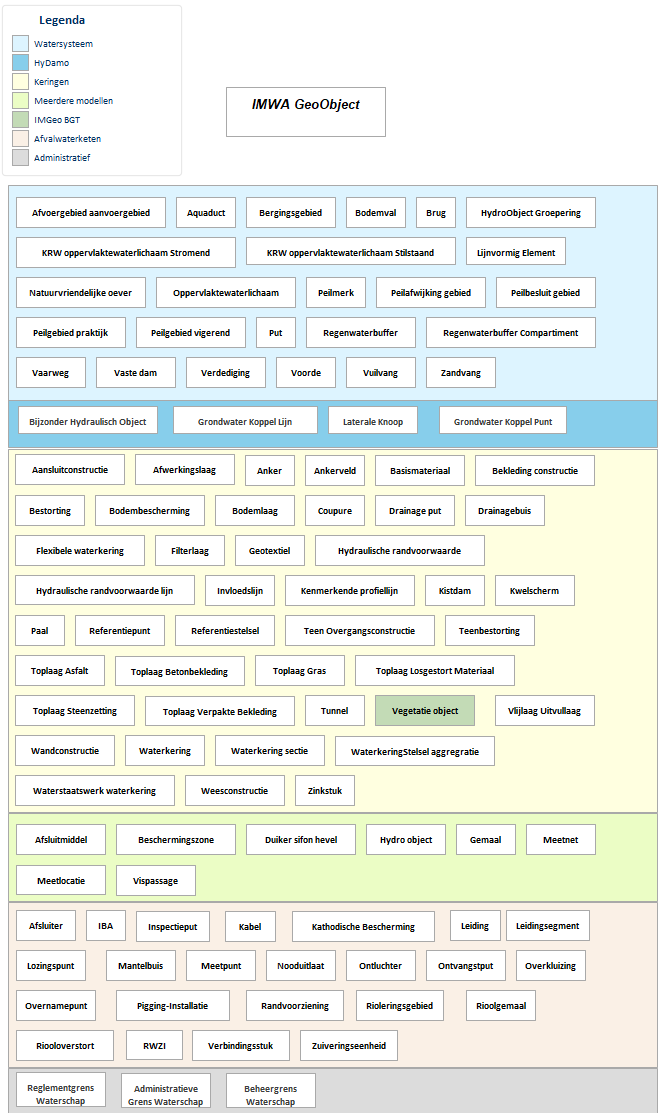 Attributen 
LeggerverwijzingBeschrijvingEen object uit het beheerregister kan vallen onder een legger. De verwijzing naar de bijbehorende legger (Watersysteem en/of Waterveiligheid) wordt met een attribuut geregeld. Welk object onder welke legger valt is in onderstaande afbeelding weergegeven.  Functioneel Model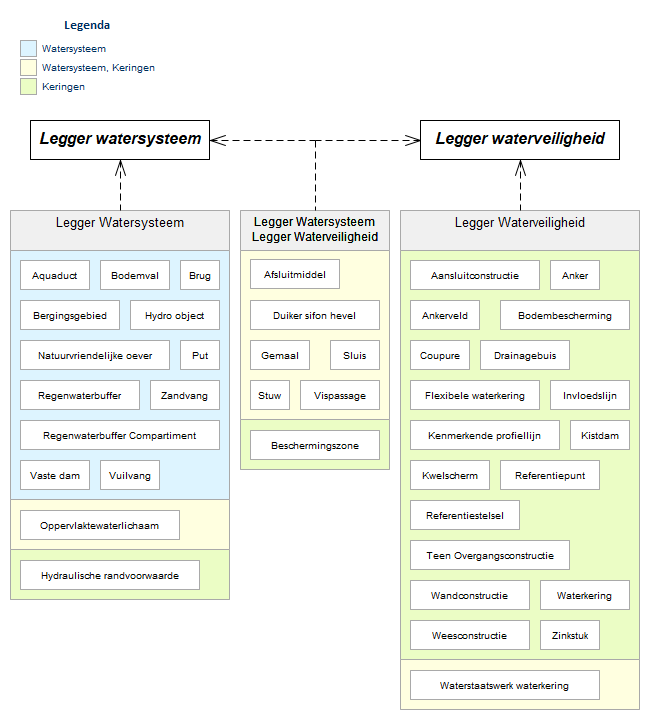 Attributen Legger WatersysteemLegger WaterveiligheidLegger WatersysteemLegger Waterveiligheid
MetadataBeschrijvingDefinitieGegevens die een omschrijving geven van 1 of meer features in een feature dataset. Doet een uitspraak over het moment van inwinning de instantie die de inwinning heeft gedaan en de kwaliteit van de inwinning.ToelichtingHet gaat hier om metadata die een uitspraak doet over de geometrische informatie van de betreffende features.Functioneel Model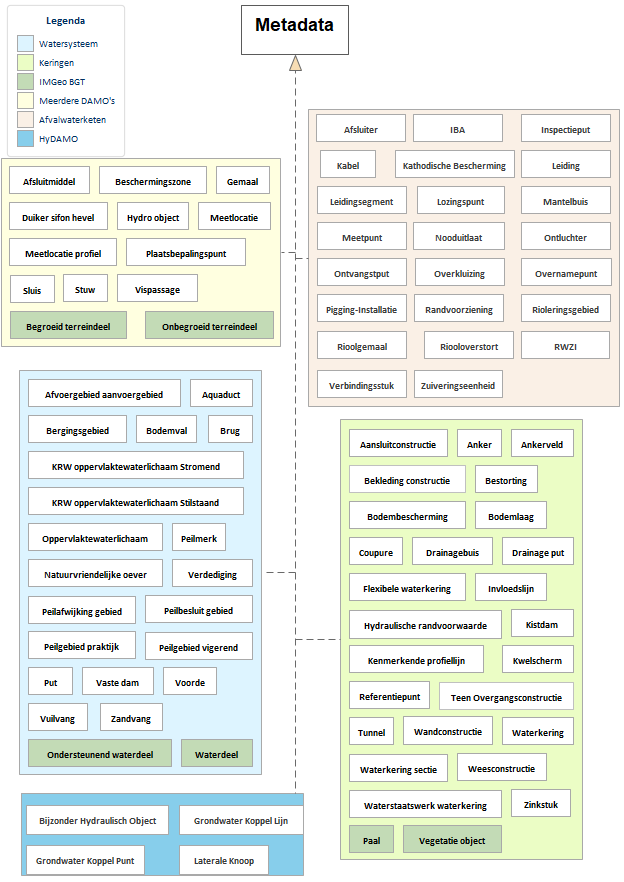 Attributen 
AdminGrensWaterschapBeschrijvingDefinitieDoor administratieve grenzen gescheiden lokale, regionale en nationale bestuurlijke eenheden die deel uitmaken van gebieden waarover de lidstaten rechtsbevoegdheid hebben en/of uitoefenen.ToelichtingDeze grens vormt samen met de andere waterschapsgrenzen een landsdekkend bestand. Is daarmee bruikbaar als basis bestand voor de waterschapsverkiezingen en voor andere toepassingen waarbij een landsdekkend bestand van belang is.GeometrieAssociatiesInwinningsregels	Geen omschrijving beschikbaar.Functioneel ModelAttributen Naast onderstaande attributen heeft Aansluitconstructie ook alle attributen van IMWA GeoObject
BeheerGrensWaterschapBeschrijvingDefinitieDe beheergrens is de grens van het waterschap die is uitgesplitst naar de verschillende taken van het waterschap. Voor elke taak is er een aparte grens. ToelichtingEr zijn maximaal 5 taken voor een waterschap. watersysteem, waterveiligheid, waterketen, muskusratten bestrijding en wegenbeheer GeometrieAssociatiesInwinningsregels	Geen omschrijving beschikbaar.Functioneel ModelAttributen Naast onderstaande attributen heeft Aansluitconstructie ook alle attributen van IMWA GeoObject
ReglementGrensWaterschapBeschrijvingDefinitieReglementGrensWaterschap is de GIS representatie van de gebiedsgrens zoals die in de gebiedskaart is opgenomen bij het “Reglement voor Bestuur” van het waterschap. GeometrieAssociatiesInwinningsregels	Geen omschrijving beschikbaar.Functioneel ModelAttributen Naast onderstaande attributen heeft Aansluitconstructie ook alle attributen van IMWA GeoObject
Objecten
AansluitconstructieBeschrijvingDefinitieHet gehele dwars- en lengteprofiel van een grondconstructie in zijn afwijkende vorm, bij de overgang naar een duin, hoge gronden of een kunstwerk.Herkomst definitie: AquoGeometrieAssociatiesRelaties standaardenKomt voor in  Inwinningsregels	Geen omschrijving beschikbaar.Functioneel Model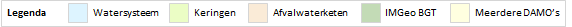 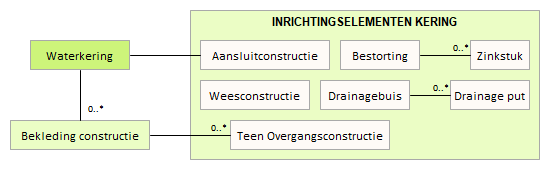 Attributen Naast onderstaande attributen heeft Aansluitconstructie ook alle attributen van IMWA GeoObject en LeggerWaterveiligheid.
AfsluiterBeschrijvingDefinitieEen toestel waarmee de doorstroomopening van een rioolleiding geheel of gedeeltelijk kan worden afgesloten.Herkomst definitie: AquoGeometrieAssociatiesRelaties standaardenEr zijn nog geen relaties gedefinieerd.Komt voor in  Inwinningsregels	Geen omschrijving beschikbaar.Functioneel Model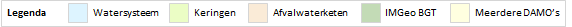 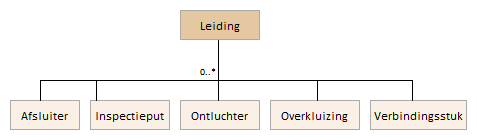 Attributen Naast onderstaande attributen heeft Afsluiter ook alle attributen van IMWA GeoObject.
AfsluitmiddelBeschrijvingDefinitieEen beweegbare constructie met als doel een waterkerende functie te kunnen vervullen.Herkomst definitie: Aquo ToelichtingVoorbeelden van afsluitmiddelen zijn onder meer: een klep/schuif in een stuw en sluisdeuren in een schutsluis.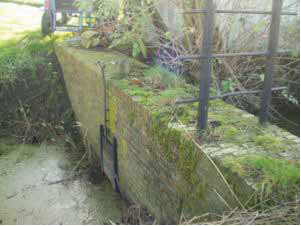 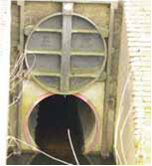 GeometrieAssociatiesRelaties standaardenKomt voor in  Inwinningsregels	Functioneel Model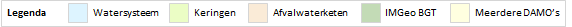 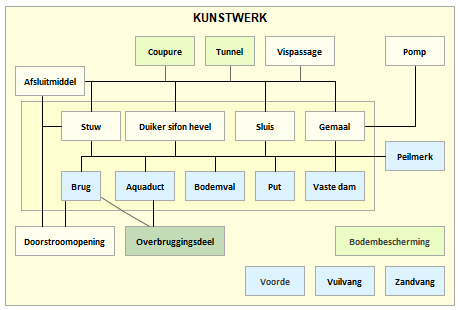 Attributen Naast onderstaande attributen heeft Afsluitmiddel ook alle attributen van IMWA GeoObject, LeggerWatersysteem en LeggerWaterveiligheid.
AfvoerAanvoergebiedBeschrijvingDefinitieEen gebied begrensd door (stroom)scheidingen, waaruit beschouwd vanuit het afvoerpunt het water van dat gebied afstroomt of via bemaling getransporteerd wordt naar het desbetreffende afvoerpunt.Herkomst definitie: AquoToelichtingAfvoerAanvoergebied is als overgang naar de IMWA-standaard opgenomen in DAMO 2.0, vooralsnog zonder attributen, puur om de hiërarchie aan te geven. Het betreft een overkoepelend object waaronder de objecten AfvoergebiedAanvoergebied, PeilafwijkingGebied en PeilgebiedPraktijk vallen.   AssociatiesRelaties standaardenFunctioneel Model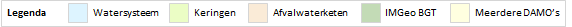 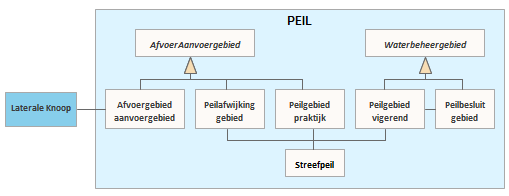 
AfvoergebiedAanvoergebiedBeschrijvingDefinitieEen gebied begrensd door (stroom)scheidingen, waaruit beschouwd vanuit het afvoerpunt het water van dat gebied afstroomt of via bemaling getransporteerd wordt naar het desbetreffende afvoerpunt. Het afvoerpunt is vaak een zee of meer en de afvoer wordt vaak gerealiseerd door een waterloop. Dit kan een afvoergebied zijn (verzameling van peilgebieden) die via een gemeenschappelijk punt hun water lozen/ontvangen op een hoofdsysteem. Dit kan ook een KRW deelstroomgebied zijn.Herkomst definitie: AquoToelichtingAfvoergebiedAanvoergebied is in DAMO 2.0 opgenomen als specialisatie van AfvoerAanvoergebied, als overgang naar de IMWA standaard.GeometrieAssociaties Relaties standaardenKomt voor in  Inwinningsregels	Functioneel Model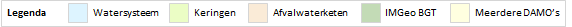 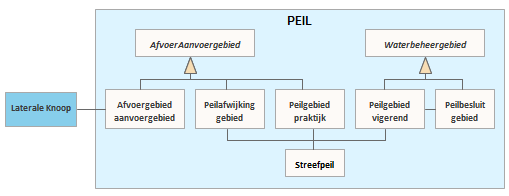 Attributen Naast onderstaande attributen heeft AfvoergebiedAanvoergebied ook alle attributen van IMWA GeoObject.
AfwerkingslaagBeschrijvingDefinitieLaag zonder verdedigende functie die dient als afwerking van de bekledingsconstructie.Herkomst definitie: AquoGeometrieAssociatiesRelaties standaardenKomt voor in  Inwinningsregels	Inwinningsregels niet van toepassing, betreft objectklasse zonder geometrie.Functioneel Model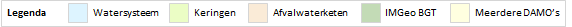 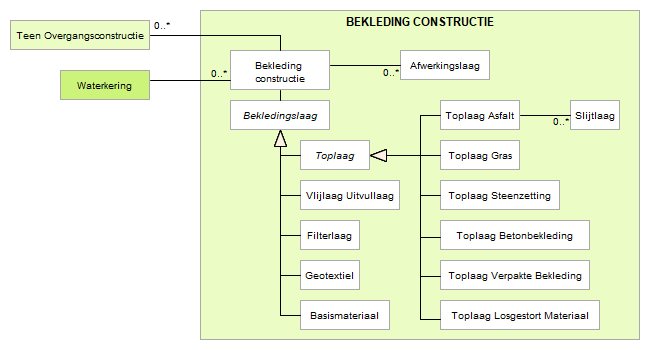 Attributen Naast onderstaande attributen heeft Afwerkingslaag ook alle attributen van IMWA GeoObject.
AnkerBeschrijvingDefinitieLijn die de ankers representeert die voor de verankering zorgen van een damwand.Herkomst definitie: Project en AQUOGeometrieAssociatiesRelaties standaardenEr zijn geen relaties met de vier standaarden IMWA, IMGeo, BGT en INSPIRE.Komt voor in  Inwinningsregels	Geen omschrijving beschikbaar.Functioneel Model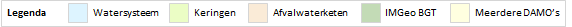 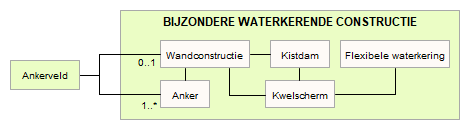 Attributen Naast onderstaande attributen heeft Anker ook alle attributen van IMWA GeoObject en LeggerWaterveiligheid.
AnkerveldBeschrijvingDefinitieConstructie die de verankering van een damwand tot stand brengt door middel van ankerstangen.Herkomst definitie: AquoToelichtingGeen toelichting of afbeelding voorbeeld beschikbaar.GeometrieAssociatiesRelaties standaardenKomt voor in  Inwinningsregels	Geen omschrijving beschikbaar.Functioneel Model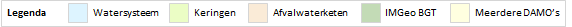 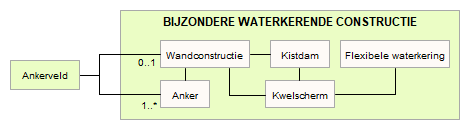 Attributen Naast onderstaande attributen heeft Ankerveld ook alle attributen van IMWA GeoObject en LeggerWaterveiligheid.
AquaductBeschrijvingDefinitieEen kunstwerk waarmee een waterloop in een open constructie over een weg of andere waterloop wordt gevoerd.Herkomst definitie: AquoToelichtingMeestal een constructie in de vorm van een open bak over een weg of andere waterloop.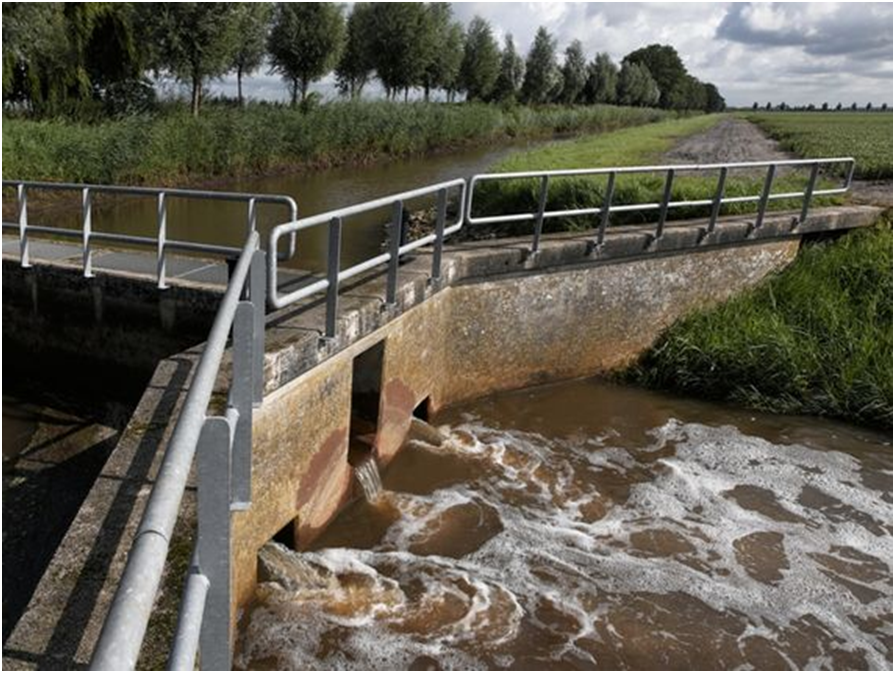 GeometrieAssociatiesRelaties standaardenKomt voor in  Inwinningsregels	Functioneel Model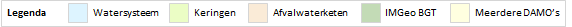 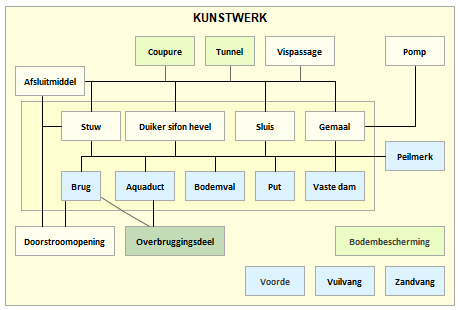 Attributen Naast onderstaande attributen heeft Aquaduct ook alle attributen van IMWA GeoObject en LeggerWatersysteem.AquaductAquaductLijnAquaductVlak BijlageVooraanzicht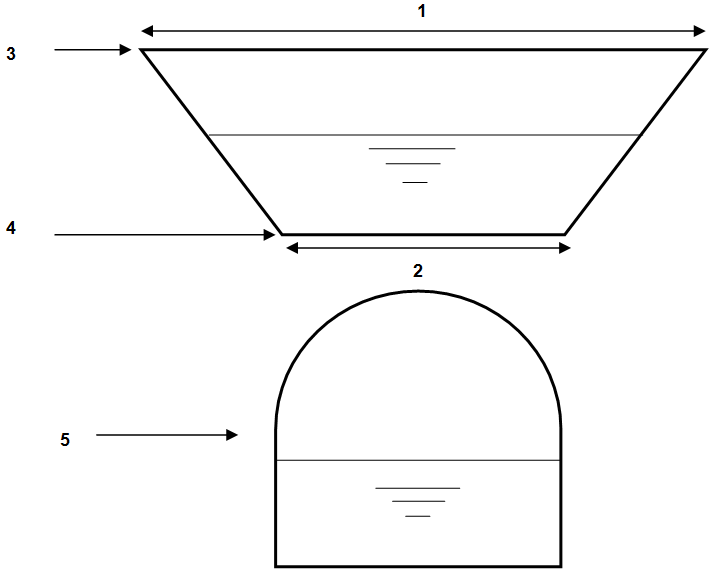 Bovenaanzicht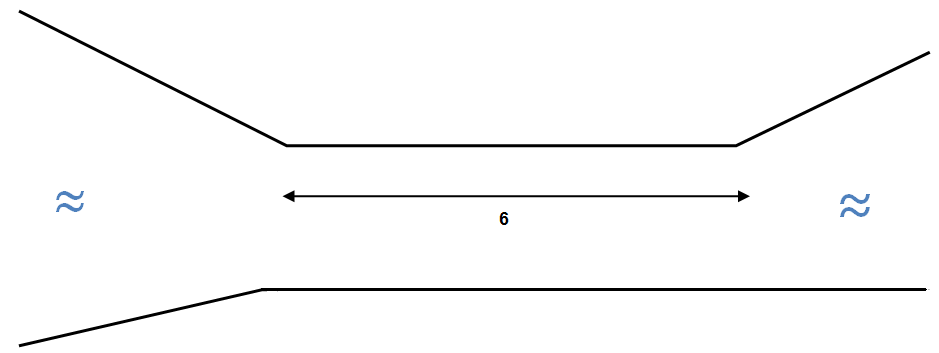 Bovenbreedte in mBodembreedte in mMaatgevende hoogte bovenkant in mNAPBodemhoogte in mNAPConstructie die het water onder het aquaduct doorvoert. Deze dient ingemeten te worden als brug of als duiker.Lengte aquaduct
BasismateriaalBeschrijvingDefinitieBovenste laag van het grondlichaam onder de bekledingsconstructie.Herkomst definitie: AquoToelichtingEen specialisatie van Bekledingslaag, waardoor het naast de eigen attributen ook alle attributen van Bekledingslaag bevat. Basismateriaal erft de attributen van Bekledingslaag.GeometrieAssociatiesRelaties standaardenKomt voor in  Inwinningsregels	Inwinning OnbekendFunctioneel Model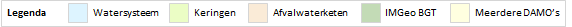 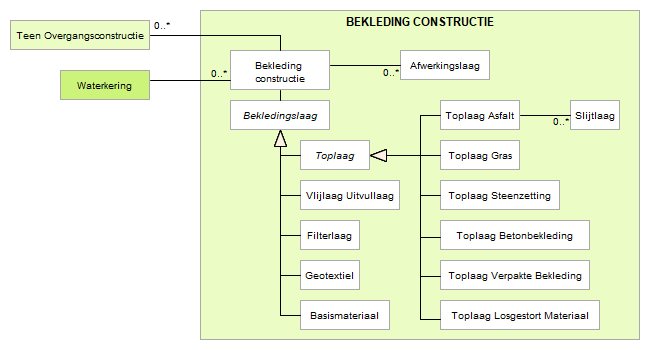 Attributen Naast onderstaande attributen heeft Basismateriaal ook alle attributen van IMWA GeoObject en Bekledingslaag.Bijlage Voorbeeld: geotextiel dat op het basismateriaal van een bekledingsconstructie wordt aangebracht.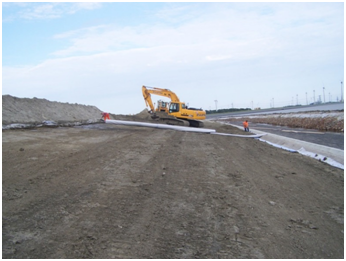 
BedieningsplichtBeschrijvingDefinitieDe bedieningsplicht van bij de waterbeheerder in beheer zijnde objecten, zoals in de legger of in voorschriften bij ontheffingen is aangegeven.Herkomst definitie: ProjectToelichtingDe bedieningsplicht bestaat uit een bedieningsverplichting (wat) die de bedieningsplichtige (wie) moet uitvoeren.GeometrieHet betreft een object zonder geometrie.AssociatiesRelaties standaardenEr zijn geen relaties met de vier standaarden IMWA, IMGeo, BGT en INSPIRE.Komt voor in  InwinningsregelsHet betreft een object zonder geometrie.	Functioneel Model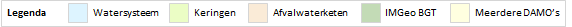 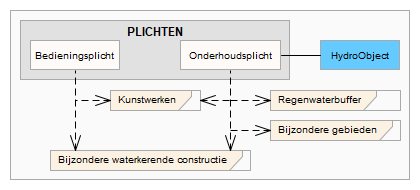 Attributen 
BegroeidTerreindeelBeschrijvingDefinitieKleinste functioneel onafhankelijk stukje van een terrein dat er binnen het objecttype Terrein van NEN 3610 wordt onderscheiden, met aaneengesloten vegetatie.Herkomst definitie: BGTGeometrieAssociatiesRelaties standaardenKomt voor in  Inwinningsregels	Functioneel ModelGeen relaties met andere objecten in het functioneel model DAMO Watersysteem.Attributen
BekledingconstructieBeschrijvingDefinitieConstructie die tot doel heeft de dijkkern te beschermen tegen erosie door de waterbeweging, bestaande uit één of meerdere toplagen met daaronder (eventueel) uitvul-, filter- en kleilagen.Herkomst definitie: AquoToelichtingIn onderstaande afbeelding staat de afbakening in dwarsrichting van een aantal bekledingconstructies met verschillende type lagen.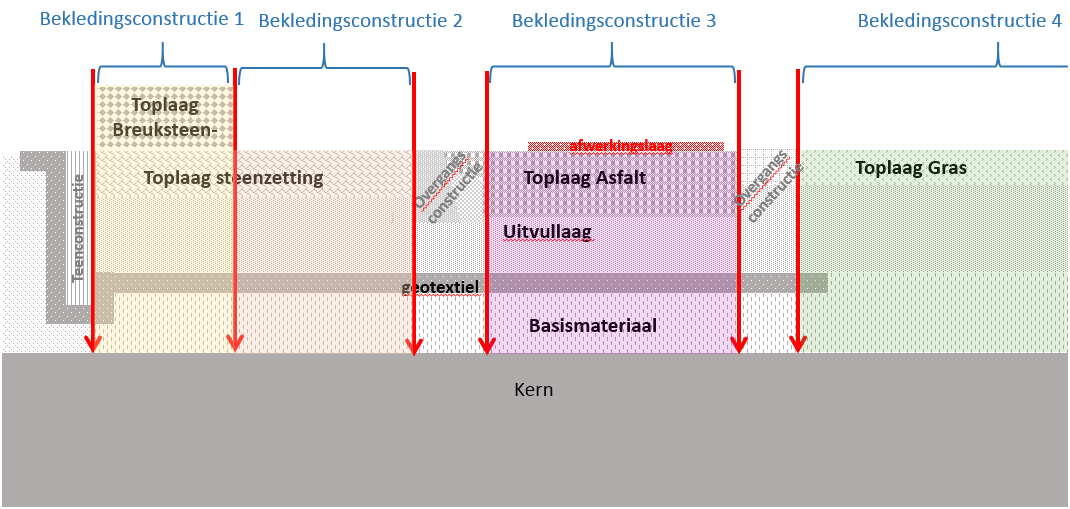 Voorbeeld 3D bekledingsvlakken: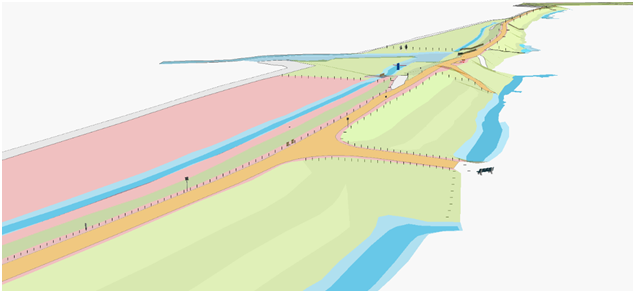 GeometrieBetreft objectklasse zonder geometrie.AssociatiesRelaties standaardenKomt voor in  Functioneel Model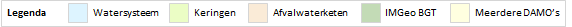 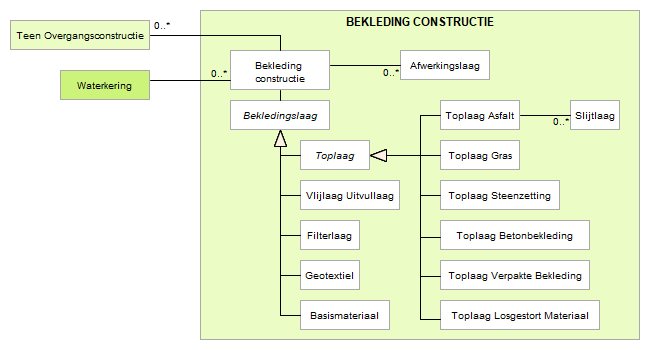 Attributen Bijlage 3D Doorsnede van een dijk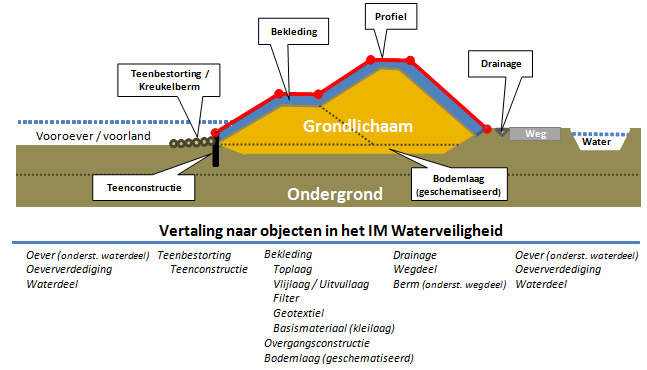 
BekledingslaagBeschrijvingDefinitieLaag waaruit de bekledingsconstructie van een waterkering is opgebouwd.Herkomst definitie: AquoToelichtingHet betreft een overkoepelend object waaronder de objecten Basismateriaal, Filterlaag, Geotextiel, Toplaag, en VlijlaagUitvullaag vallen. Deze objecten hebben naast de eigen attributen ook de attributen van Bekledingslaag (de objecten erven de attributen van Bekledingslaag).  AssociatiesRelaties standaardenFunctioneel Model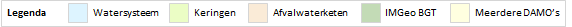 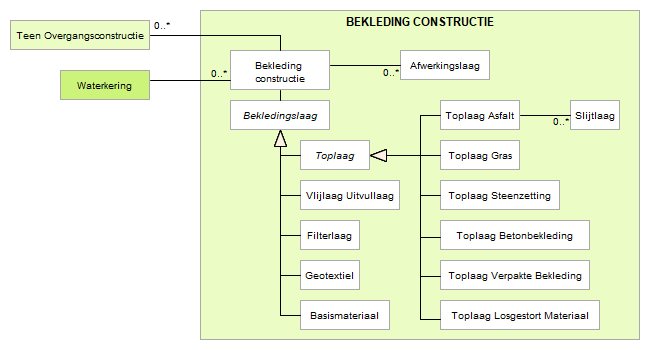 AttributenNaast onderstaande attributen heeft Bekledingslaag ook alle attributen van IMWA GeoObject.
BergingsgebiedBeschrijving DefinitieEen (krachtens de Wet Ruimtelijke Ordening) voor waterstaatkundige doeleinden bestemd gebied, niet zijnde een oppervlaktewaterlichaam of onderdeel daarvan, dat dient ter verruiming van de bergingscapaciteit van een of meer watersystemen en ook als bergingsgebied op de legger is opgenomen.Herkomst definitie: AquoToelichtingHet betreft bergingsgebieden die zijn opgenomen in het bestemmingsplan. Deze staan verplicht in de legger. Het betreft daarnaast regenwaterbuffers, inundatiegebieden, wadi's. Deze zijn optioneel voor de Legger.GeometrieAssociatiesRelaties standaardenKomt voor in  Inwinningsregels	Functioneel Model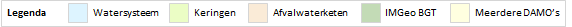 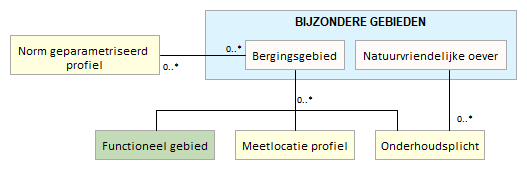 Attributen Naast onderstaande attributen heeft Bergingsgebied ook alle attributen van IMWA GeoObject en LeggerWatersysteem.
BeschermingszoneBeschrijving DefinitieAan een waterstaatswerk grenzende zone, waarin ter bescherming van dat werk voorschriften en beperkingen kunnen gelden.Herkomst definitie: Aquo ToelichtingEen vlakvormige zone die begint op de grens van de vlakvormige representatie van het waterstaatswerk. Typische soorten beschermingszones zijn: 'beschermingszone' en 'profiel van vrije ruimte'.GeometrieAssociatiesRelaties standaardenKomt voor in  Inwinningsregels	Functioneel Model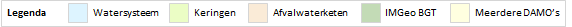 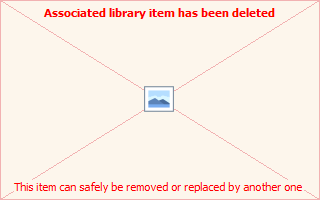 Attributen Naast onderstaande attributen heeft Beschermingszone ook alle attributen van IMWA GeoObject, LeggerWatersysteem en LeggerWaterveiligheid.
BestortingBeschrijvingDefinitieOp bodem en/of taluds aangebracht los materiaal (stortsteen, grind of betonpuin) ter voorkoming van erosie of het opdrijven van de eigenlijke verdediging.Herkomst definitie: AquoToelichtingGeen toelichting of afbeelding voorbeeld beschikbaar.GeometrieAssociatiesRelaties standaardenEr zijn geen relaties met de vier standaarden IMWA, IMGeo, BGT en INSPIRE.Komt voor inInwinningsregels	Geen omschrijving beschikbaar.Functioneel Model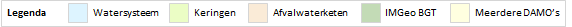 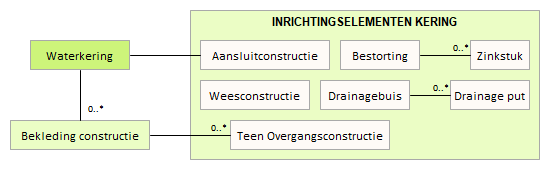 Attributen Naast onderstaande attributen heeft Bestorting ook alle attributen van IMWA GeoObject.
BijzonderHydraulischObjectBeschrijvingDefinitieAandachtspunten voor de modellering of complexe objecten die voor de schematisatie verdere uitwerking vereisen. Locatie vispassage, zandvang, dood hout, beverdam etc.GeometrieAssociatiesRelaties standaardenEr zijn nog geen relaties gedefinieerd.Komt voor in  Inwinningsregels	Geen omschrijving beschikbaar.Functioneel Model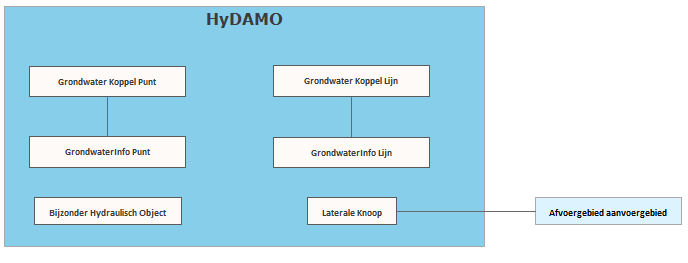 Attributen Naast onderstaande attributen heeft BijzonderHydraulischObject ook alle attributen van IMWA GeoObject 
BodembeschermingBeschrijvingDefinitieBescherming van de bodem van het kunstwerk die overbelasting van de bodem voorkomt in geval van overslag of overloop van het kunstwerk.Herkomst definitie: ProjectGeometrieAssociatiesRelaties standaardenEr zijn geen relaties met de vier standaarden IMWA, IMGeo, BGT en INSPIRE.Komt voor in  Inwinningsregels	Geen omschrijving beschikbaar.Functioneel Model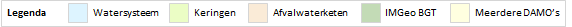 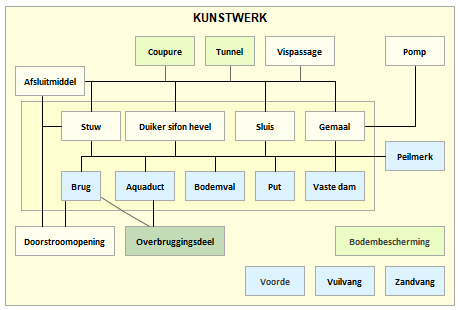 Attributen Naast onderstaande attributen heeft Bodembescherming ook alle attributen van IMWA GeoObject en LeggerWaterveiligheid.
BodemlaagBeschrijvingDefinitieEen laag in de bodem of de ondergrond met volgens de modelleringsregels van het aan het gebied ten grondslag liggende bodem en ondergrondmodel gelijke bodemkundige en/of aardkundige kenmerken.Herkomst definitie: Project en AquoGeometrieAssociatiesRelaties standaardenKomt voor in  Inwinningsregels	Geen omschrijving beschikbaar.Functioneel Model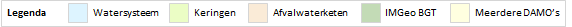 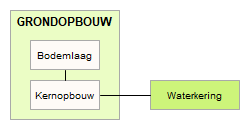 Attributen Naast onderstaande attributen heeft Bodemlaag ook alle attributen van IMWA GeoObject.
BodemvalBeschrijving DefinitieSprong in de bodem van een waterloop.Herkomst definitie: AquoToelichtingEen bodemval kan een kunstwerk zijn, waarmee een verschil in bodemhoogte wordt opgevangen, om bijvoorbeeld de snelheid van het water te beperken door een minder groot verhang. Hierbij is het uitgesloten - zoals bij stuwen - het water vast te houden.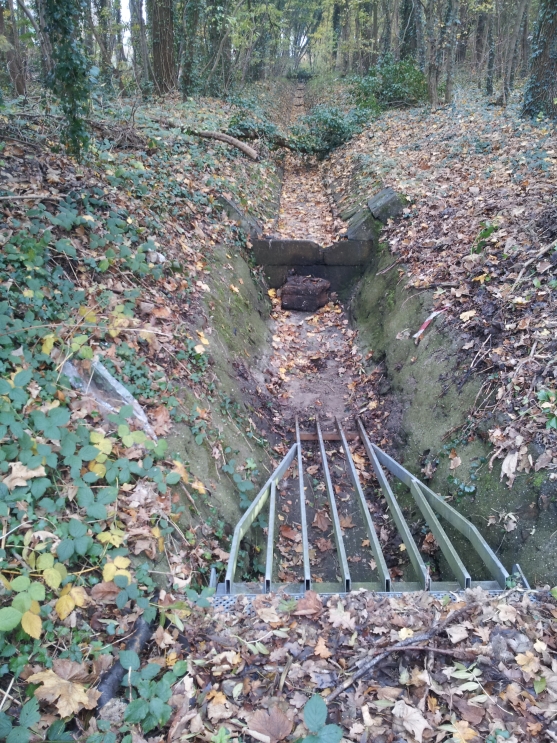 GeometrieAssociatiesRelaties standaardenKomt voor in  Inwinningsregels	Functioneel Model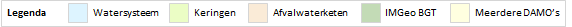 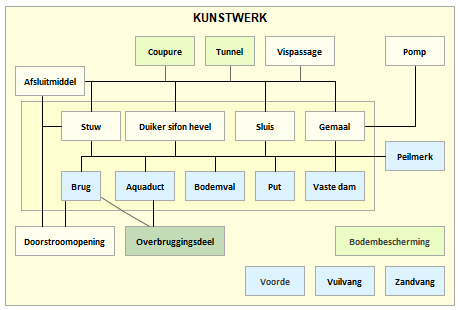 Attributen Naast onderstaande attributen heeft Bodemval ook alle attributen van IMWA GeoObject en LeggerWatersysteem.BodemvalVlak Bijlage 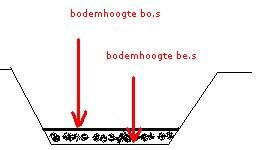 
BrugBeschrijvingDefinitieCivielkundige constructie die doorgang verschaft voor voetgangers, dieren, voertuigen en diensten boven obstakels of tussen twee punten op een hoogte boven de grond.Herkomst definitie: AquoToelichtingEen brug vormt een verbinding tussen twee punten die van elkaar gescheiden zijn door een hydro-object waarbij de constructie geen verharde kunstmatige bodem heeft of waarbij de verharding geen deel uitmaakt van de constructie.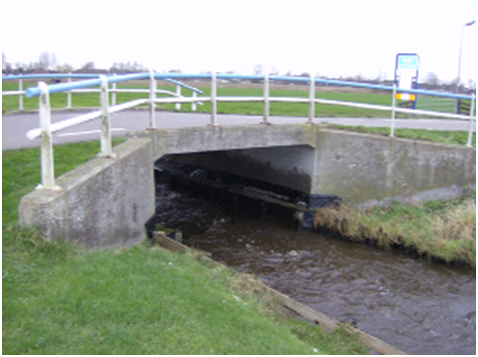 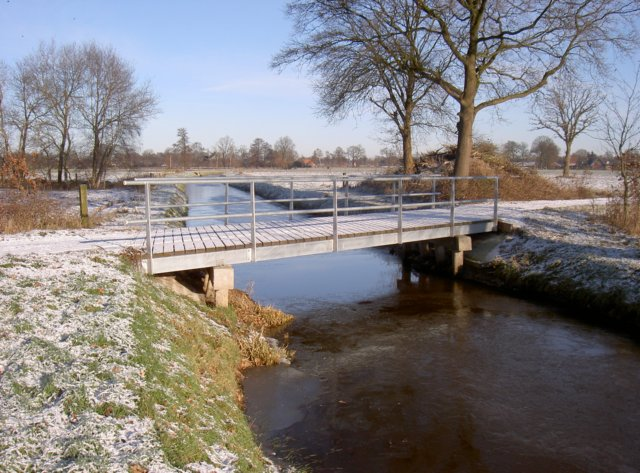 GeometrieAssociaties Relaties standaardenKomt voor in  InwinningsregelsFunctioneel Model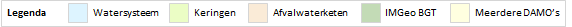 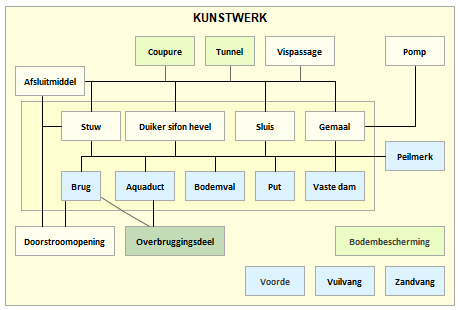 Attributen Naast onderstaande attributen heeft Brug ook alle attributen van IMWA GeoObject en LeggerWatersysteem.BrugBrugVlakBijlageToelichting bij afmetingen brugBrug met pijlers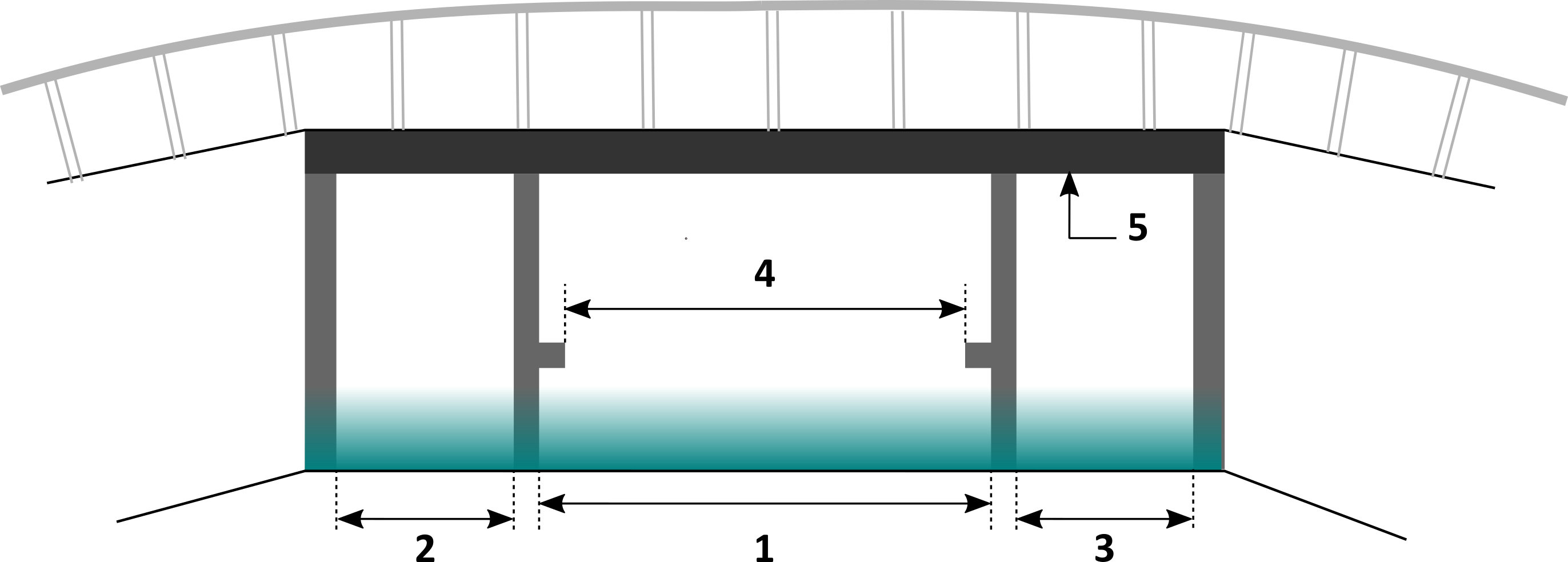 1. Breedte op waterlijn 1e doorstroomopening2. Breedte op waterlijn 2e doorstroomopening3. Breedte op waterlijn 3e doorstroomopening4. Doorvaarbreedte5. Hoogte brug onderzijde in meters t.o.v. NAP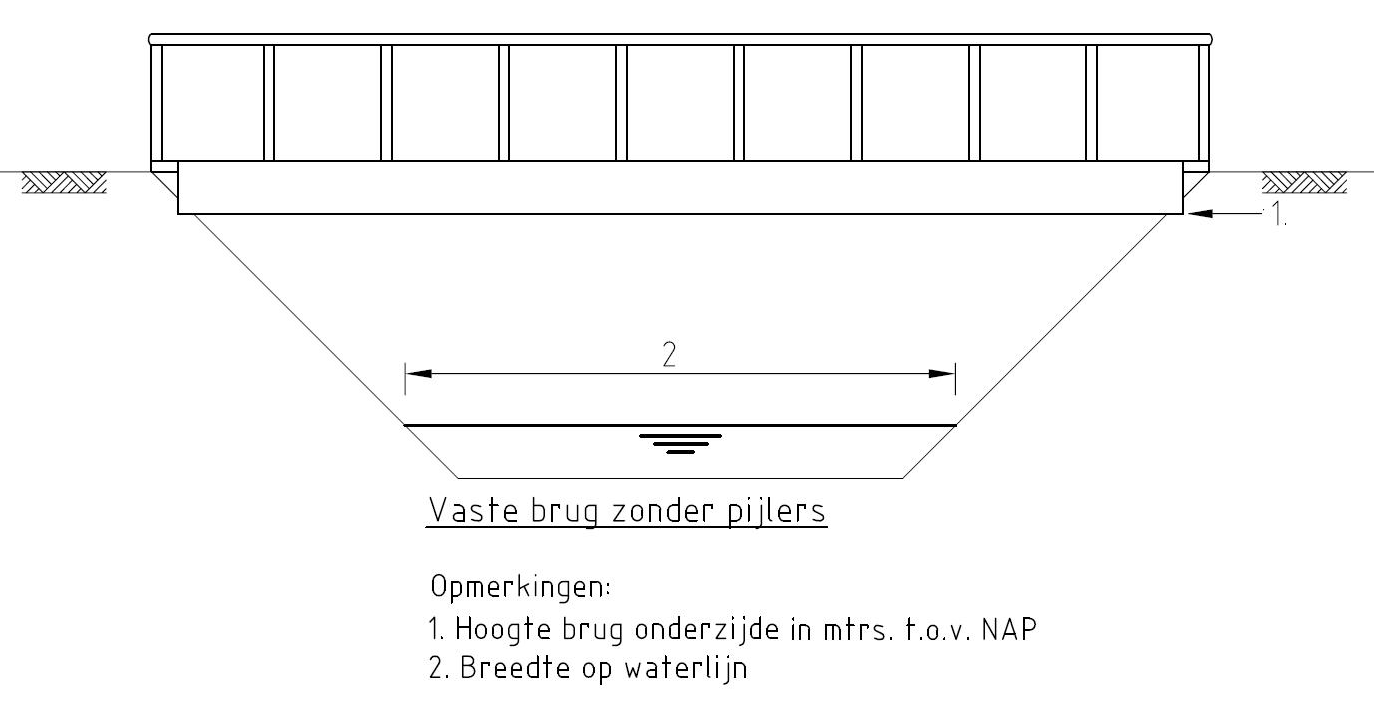 
CoupureBeschrijvingDefinitieEen onderbreking in een waterkering voor de doorvoer van een weg of spoorweg, die bij extreme waterstanden afsluitbaar is.Herkomst definitie: AquoToelichting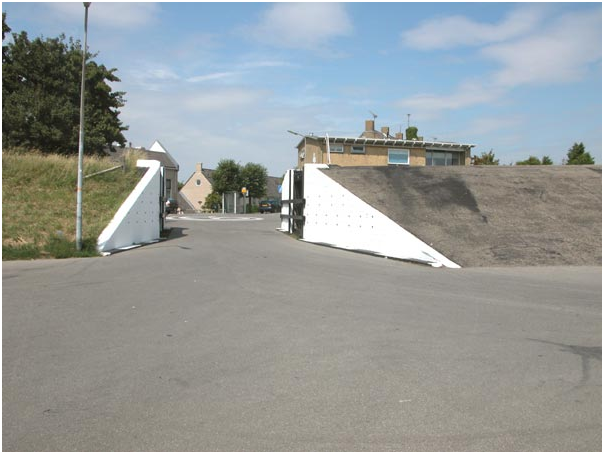 GeometrieAssociatiesRelaties standaardenKomt voor in  Inwinningsregels	Functioneel Model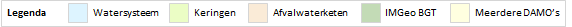 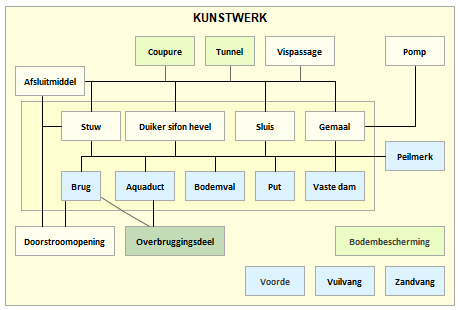 Attributen Naast onderstaande attributen heeft Coupure ook alle attributen van IMWA GeoObject en LeggerWaterveiligheid.CoupureCoupureLijnCoupureVlakBijlage Voorbeeld: 3D schematisatie van een coupure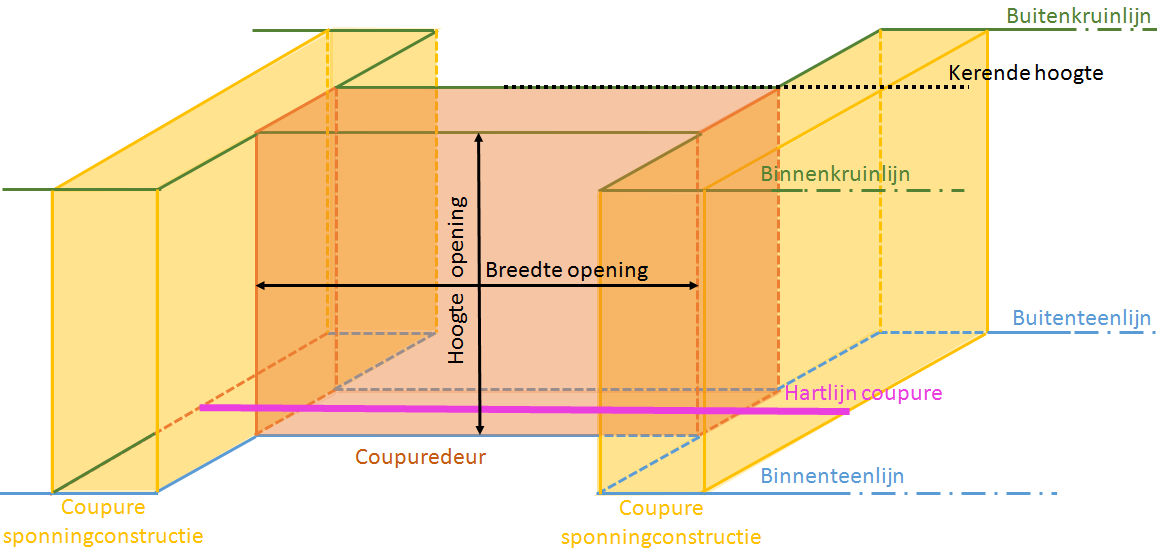 Sponning breedte vs Breedte opening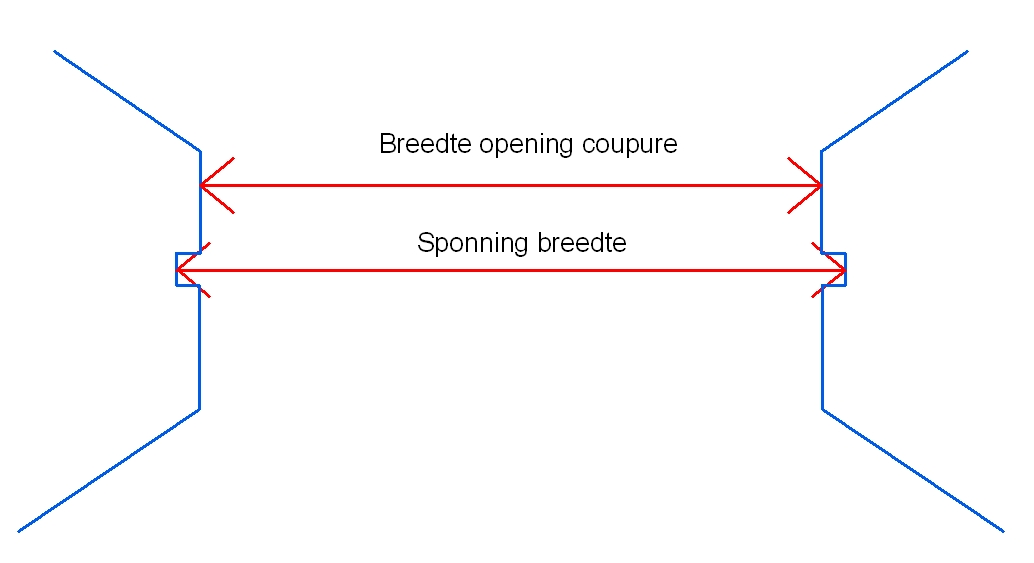 
DoorstroomopeningBeschrijvingDefinitieEen doorstroomopening onder een brug.Herkomst definitie: ProjectToelichtingEen doorstroomopening ligt tussen pijlers en/of landhoofden.GeometrieNiet van toepassing.AssociatiesRelaties standaardenNiet van toepassing.Komt voor in  Inwinningsregels	Niet van toepassing.Functioneel Model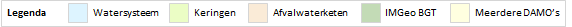 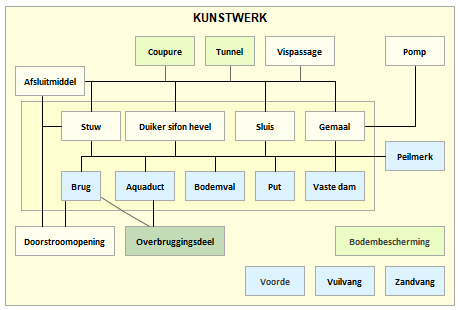 Attributen Bijlage Toelichting bij nummering doorstroomopeningen
DrainagebuisBeschrijvingDefinitieOndergronds gelegen buis met doorlatende c.q. geperforeerde wand die dient voor de afvoer van grondwater.Herkomst definitie: AquoToelichting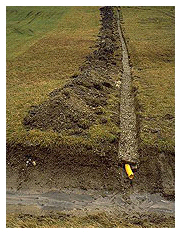 GeometrieAssociatiesRelaties standaardenEr zijn geen relaties met de vier standaarden IMWA, IMGeo, BGT en INSPIRE.Komt voor in  Inwinningsregels	Functioneel Model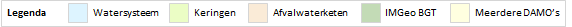 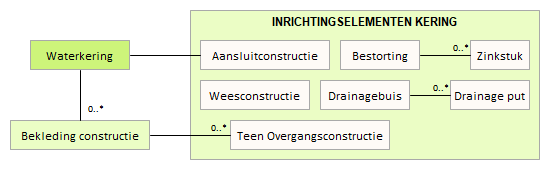 Attributen Naast onderstaande attributen heeft Drainagebuis ook alle attributen van IMWA GeoObject en LeggerWaterveiligheid.
DrainageputBeschrijvingDefinitiePut die toegang biedt tot de drainagebuis.Herkomst definitie: Project en AquoGeometrieAssociatiesRelaties standaardenEr zijn geen relaties met de vier standaarden IMWA, IMGeo, BGT en INSPIRE.Komt voor in  Inwinningsregels	Functioneel Model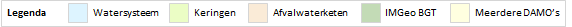 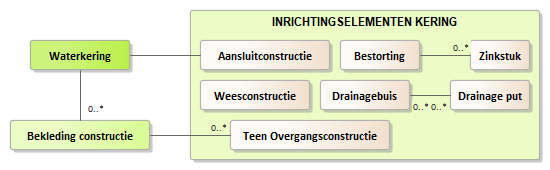 Attributen Naast onderstaande attributen heeft Drainageput ook alle attributen van IMWA GeoObject en LeggerWaterveiligheid.
DuikerSifonHevelBeschrijvingDefinitieDuiker:Een kokervormige constructie, eventueel met een verhoogd/verlaagd middengedeelte, met als doel de wederzijdse verbinding tussen oppervlaktewater te waarborgen, waarbij in principe de bodem van de waterloop, in tegenstelling tot die van de brug, wordt onderbroken.Herkomst definitie: AquoSifon: Kokervormige constructie met een verlaagd middengedeelte dat geheel met water is gevuld en die twee waterlopen met elkaar verbindt.Herkomst definitie: Aquo Hevel: Een kokervormige constructie met een verhoogd middengedeelte dat twee wederzijds gelegen wateren met elkaar verbindtHerkomst definitie: Aquo 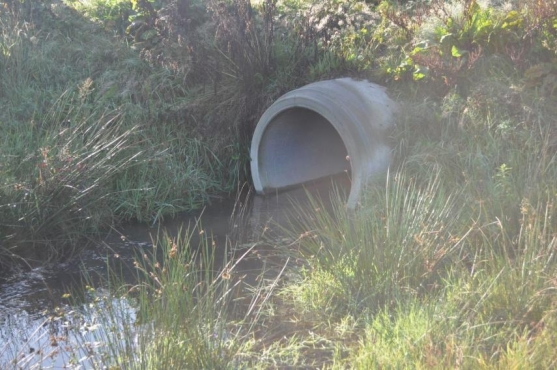 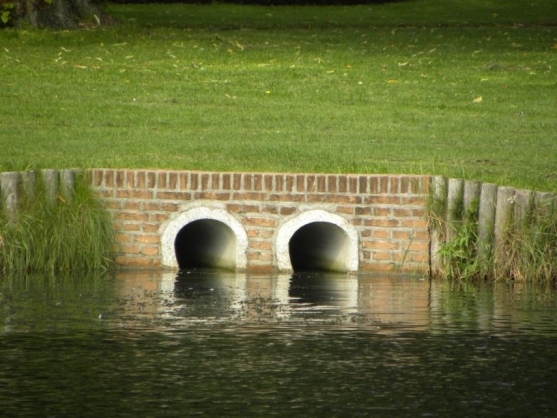 GeometrieAssociatiesRelaties standaardenKomt voor in  Inwinningsregels	PuntgeometrieLijngeometrieFunctioneel Model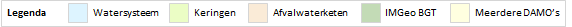 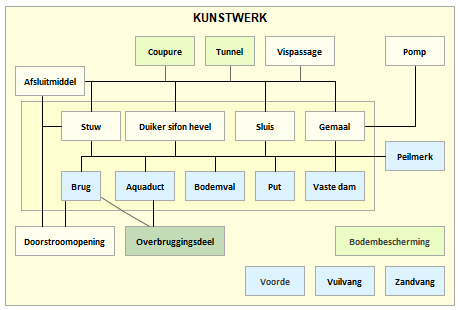 Attributen Naast onderstaande attributen heeft DuikerSifonHevel ook alle attributen van IMWA GeoObject, LeggerWatersysteem en LeggerWaterveiligheid.DuikerSifonHevelDuikerSifonHevelPuntBijlage DuikerEen kokervormige constructie met als doel de wederzijdse verbinding tussen oppervlaktewater te waarborgen, waarbij in principe de bodem van de waterloop, in tegenstelling tot die van de brug, wordt onderbrokenHerkomst definitie: Aquo ToelichtingDe duiker vormt een doorstroomopening tussen wateren. Vaak heerst er een vrije waterspiegel in de constructie. Identieke naast elkaar gelegen duikers hoeven niet als afzonderlijk kunstwerk beschreven te worden. Met behulp van het gegevenselement “Aantal identieke duikerbuizen naast elkaar” wordt deze situatie vorm gegeven.SifonKokervormige constructie met een verlaagd middengedeelte dat geheel met water is gevuld en die twee waterlopen met elkaar verbindt.Herkomst definitie: Aquo ToelichtingSifons worden aangelegd als een gebied met eenzelfde peil wordt doorsneden door een watergang met een ander, afwijkend peil. Ook worden dit soort constructies gemaakt om het water van de ene waterloop in het gebied vast te houden, bijvoorbeeld als het water van een beek van een betere samenstelling is dan het water van een kanaal. De constructie wordt meestal van beton gemaakt. Het kan over een constructie gaan van een meter in doorsnede en een lengte van vijftig meter. In principe bestaat een sifon uit afzonderlijke duikers die op zichzelf ook kunstwerken zijn. De vastlegging van de kenmerken van een sifon kan dan ook plaatsvinden op het niveau van de afzonderlijke duikers. Sifon is dan een samengesteld object. De bindende factor voor deze kunstwerken wordt dan verzorgd door de gegevenselementen 'Identificatie kunstwerk (is component van)', 'identificatie kunstwerk (aangrenzend bovenstrooms)' en 'identificatie kunstwerk (aangrenzend benedenstrooms)'.HevelEen kokervormige constructie met een verhoogd middengedeelte dat twee wederzijds gelegen wateren met elkaar verbindtHerkomst definitie: Aquo ToelichtingHet verhoogde middengedeelte gaat in de regel over een waterkering of een (stroom)scheiding heen. De constructie laat dan toe dat een zekere watermassa zich volgens de wet van de communicerende vaten laat verplaatsen tussen wederzijds gelegen wateren. Dit wordt in gang gezet met een vacuümpomp.Mogelijke vormen van een duiker sifon of hevel
FilterlaagBeschrijvingDefinitieEen tussenlaag in de taludbekleding die uitspoeling van fijnkorrelig materiaal uit de ondergrond door de bovenliggende laag van de bekleding voorkomt.Herkomst definitie: AquoToelichtingEen specialisatie van Bekledingslaag, waardoor het naast de eigen attributen ook alle attributen van Bekledingslaag bevat. Filterlaag erft de attributen van Bekledingslaag.GeometrieAssociatiesRelaties standaardenKomt voor in  Inwinningsregels	Inwinning OnbekendFunctioneel Model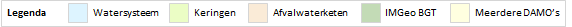 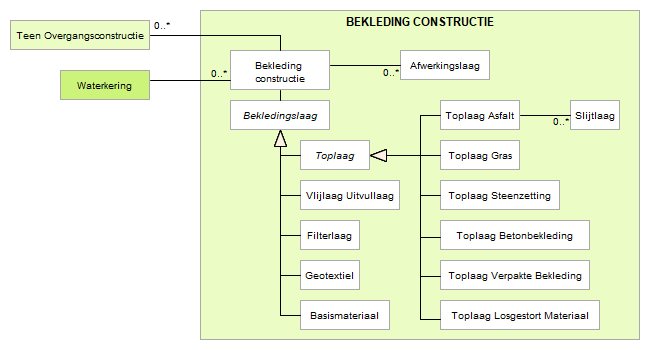 Attributen Naast onderstaande attributen heeft Filterlaag ook alle attributen van IMWA GeoObject en Bekledingslaag.
FlexibeleWaterkeringBeschrijvingDefinitieConstructie met een waterkerende functie die ingezet wordt bij extreme waterstanden. In de extreme omstandigheid wordt de constructie op de noodzakelijke kerende hoogte gebracht. Onder normale omstandigheden wordt die kerende hoogte niet gehaald.Herkomst definitie: AquoGeometrieAssociatiesRelaties standaardenKomt voor in  Inwinningsregels	Geen omschrijving beschikbaar.Functioneel Model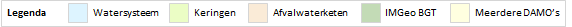 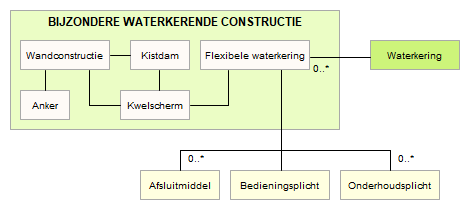 Attributen Naast onderstaande attributen heeft FlexibeleWaterkering ook alle attributen van IMWA GeoObject en LeggerWaterveiligheid.
FunctioneelGebiedBeschrijvingDefinitieBegrensd en benoemd gebied dat door een functionele eenheid beschreven wordt.Herkomst definitie: IMGeoHerkomst definitie: AquoGeometrieNiet van toepassing.Associaties Relaties standaardenKomt voor in  Inwinningsregels	Functioneel Model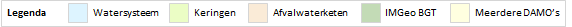 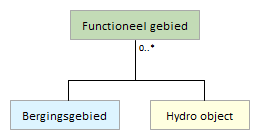 Attributen 
GemaalBeschrijvingDefinitieEen gemaal dient in principe om water van een laag peil naar een hoog peil te brengen, waarvan de noodzaak kan liggen in wateroverschot aan de lage kant (afvoer) of in waterbehoefte in het gebied aan de hoge kant (aanvoer).Herkomst definitie: AquoToelichtingHet betreft hier alleen het verplaatsen van oppervlaktewater. Het gemaal kan ook bij gelijke peilen of laag verhang van hoog naar laag peil ingezet worden.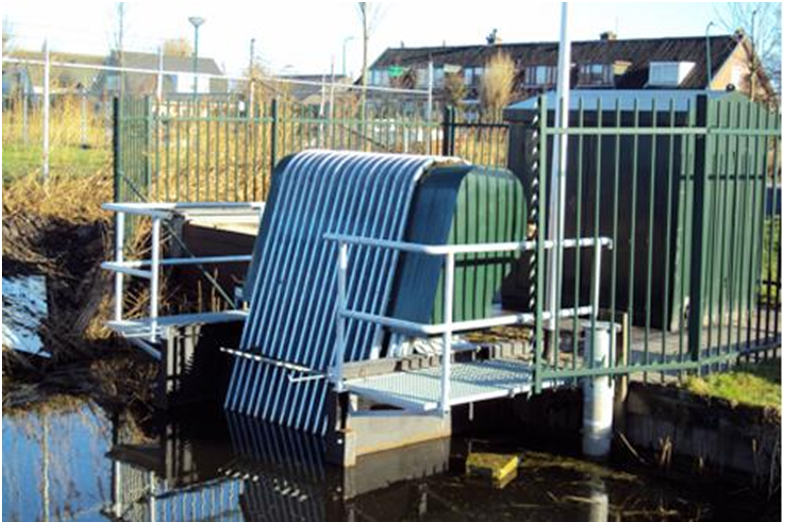 GeometrieAssociaties Relaties standaardenKomt voor in  Producten		Legger Watersysteem, Legger Waterveiligheid, beheerregister waterlopenOnderdeel van		DAMO Watersysteem, DAMO KeringenInwinningsregelsFunctioneel model 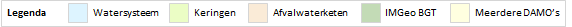 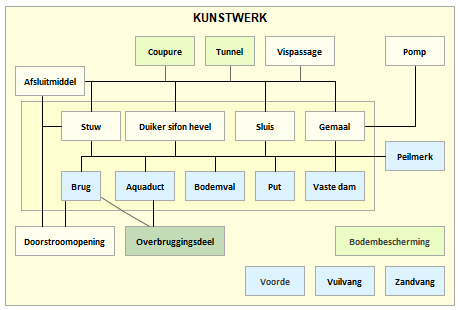 AttributenNaast onderstaande attributen heeft Gemaal ook alle attributen van IMWA GeoObject, LeggerWatersysteem en LeggerWaterveiligheid.GemaalGemaalVlak
GeotextielBeschrijvingDefinitieEen vlak doorlatend weefsel of vlies, in contact met grond en/of andere materialen toegepast in geotechnische en civieltechnische constructies.Herkomst definitie: AquoToelichtingEen specialisatie van Bekledingslaag, waardoor het naast de eigen attributen ook alle attributen van Bekledingslaag bevat. Geotextiel erft de attributen van Bekledingslaag.Geotextiel is een kunststof doek dat bijvoorbeeld op zand of klei wordt toegepast om uitspoeling ervan te voorkomen. In onderstaande foto wordt geotextiel op het basismateriaal van een bekledingsconstructie aangebracht.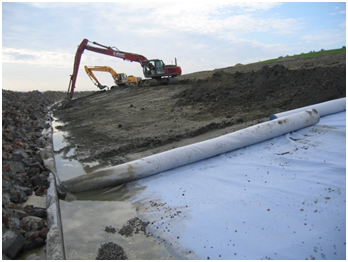 GeometrieAssociatiesRelaties standaardenKomt voor in  Inwinningsregels	Inwinning OnbekendFunctioneel Model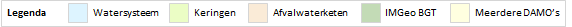 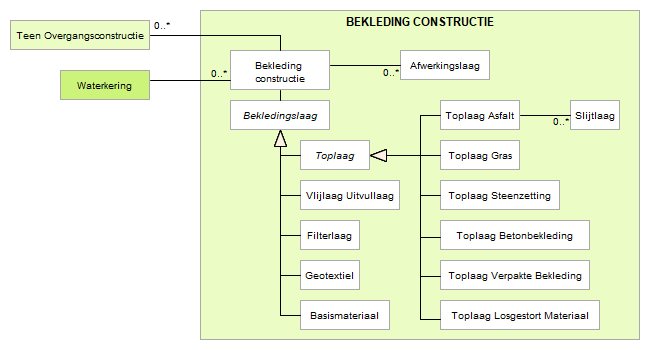 Attributen Naast onderstaande attributen heeft Geotextiel ook alle attributen van IMWA GeoObject en Bekledingslaag.
GrondwaterInfoLijnBeschrijvingDefinitieInformatie voor grondwatermodel (natte omtrek, en bodembreedte).Herkomst definitie begrip grondwater: AquoGeometrieBetreft een objectklasse zonder Geometrie.AssociatiesRelaties standaardenEr zijn nog geen relaties gedefinieerd.Komt voor in  Inwinningsregels	Geen omschrijving beschikbaar.Functioneel Model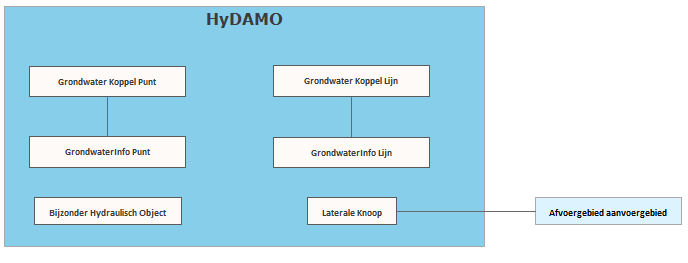 Attributen 
GrondwaterInfoPuntBeschrijvingDefinitieInformatie voor grondwatermodel (waterstand)Herkomst definitie begrip grondwater: AquoGeometrieBetreft een objectklasse zonder Geometrie.AssociatiesRelaties standaardenEr zijn nog geen relaties gedefinieerd.Komt voor in  Inwinningsregels	Geen omschrijving beschikbaar.Functioneel Model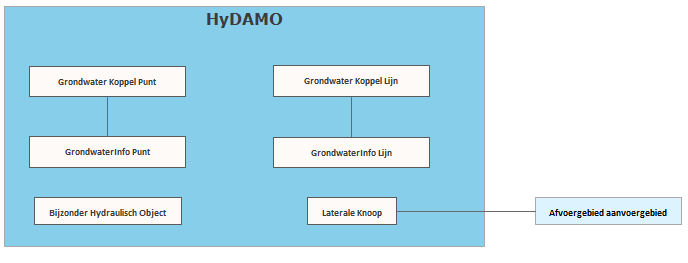 Attributen 
GrondwaterKoppelLijnBeschrijvingDefinitieInformatie op waterloop stromingsmodel voor uitwisseling met grondwatermodellering.Herkomst definitie begrip grondwater: AquoGeometrieAssociatiesRelaties standaardenEr zijn nog geen relaties gedefinieerd.Komt voor in  Inwinningsregels	Geen omschrijving beschikbaar.Functioneel Model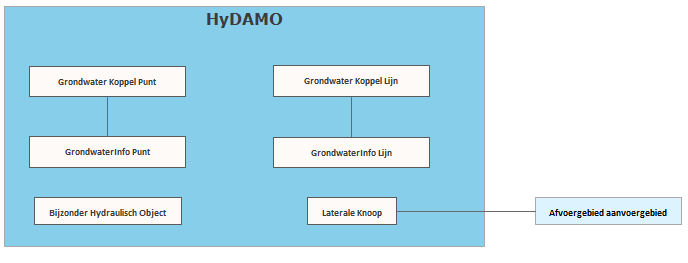 Attributen Naast onderstaande attributen heeft GrondwaterKoppelLijn ook alle attributen van IMWA GeoObject 
GrondwaterKoppelPuntBeschrijvingDefinitieInformatie op rekenpunt stromingsmodel voor uitwisseling met grondwatermodellering.Herkomst definitie begrip grondwater: AquoGeometrieAssociatiesRelaties standaardenEr zijn nog geen relaties gedefinieerd.Komt voor in  Inwinningsregels	Geen omschrijving beschikbaar.Functioneel Model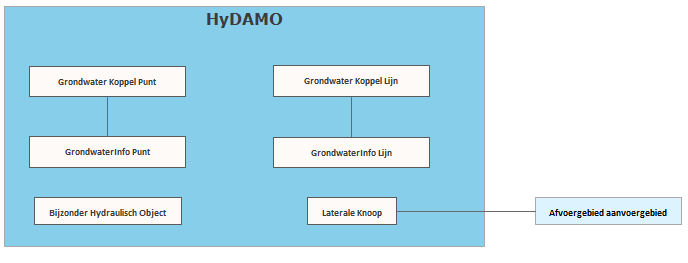 Attributen Naast onderstaande attributen heeft GrondwaterKoppelPunt ook alle attributen van IMWA GeoObject 
HydraulischeRandvoorwaardeBeschrijvingDefinitieHydraulische Randvoorwaarden voor het jaar xxxx voor het toetsen van primaire waterkeringen.Herkomst definitie: Project en AquoGeometrieAssociatiesRelaties standaardenKomt voor in  Inwinningsregels	Geen omschrijving beschikbaar.Functioneel Model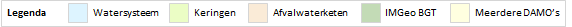 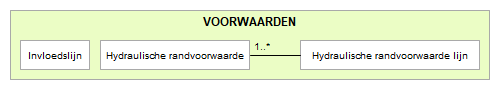 Attributen Naast onderstaande attributen heeft HydraulischeRandvoorwaarde ook alle attributen van IMWA GeoObject en LeggerWatersysteem.
HydraulischeRandvoorwaardeLijnBeschrijvingDefinitie De lijn waarvoor de hydraulische Randvoorwaarden voor het jaar xxxx voor het toetsen van primaire waterkeringen rechtsgeldig is.Herkomst definitie: Project en AquoGeometrieAssociatiesRelaties standaardenKomt voor in  Inwinningsregels	Geen omschrijving beschikbaar.Functioneel Model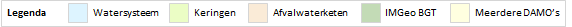 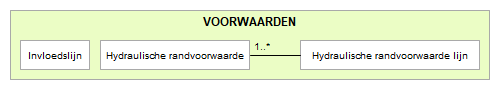 Attributen Naast onderstaande attributen heeft HydrauRandvoorwaardeLijn ook alle attributen van IMWA GeoObject.
HydrologischeRandvoorwaardeBeschrijvingDefinitieBovenstroomse of benedenstroomse randvoorwaarde (waterstand/afvoer)GeometrieAssociatiesRelaties standaardenEr zijn nog geen relaties gedefinieerd.Komt voor in  Inwinningsregels	Geen omschrijving beschikbaar.Functioneel ModelAttributen Naast onderstaande attributen heeft HydrologischeRandvoorwaarde ook alle attributen van IMWA GeoObject.
HydroObjectBeschrijvingDefinitieSamenhangend geheel van vrij aan het aardoppervlak voorkomend water, met de daarin aanwezige stoffen, alsmede de bijbehorende bodem, oevers en, voor zover uitdrukkelijk aangewezen krachtens deze wet, drogere oevergebieden, alsmede flora en fauna. (Definitie volgens de waterwet)Herkomst definitie: AquoHerkomst definitie: Waterwet (oppervlaktewaterlichaam) een aanduiding van de onderverdeling in de lengterichting van wateren, waarbij de onderverdeling ontstaan is door het dimensioneren van een stelsel van wateren aan de hand van hydraulische parametersHerkomst definitie af-/aanvoervak: AquoToelichtingHet Oppervlaktewaterlichaam (Hydro-object) vormt de kleinste homogene (geometrische) eenheid van het oppervlaktewatersysteem. Een Hydro-object is dat deel van het waterstaatswerk (Hydro-object) dat is afgebakend op één of meerdere vrij te kiezen kenmerken. Bij deze vrij te kiezen kenmerken valt te denken aan:Een grote wijziging in het profielEen knooppunt tussen......Een peilscheidend kunstwerketc.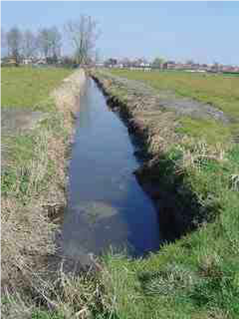 GeometrieAssociatiesRelaties standaardenKomt voor in  InwinningsregelsLijnGeschematiseerd, gepositioneerd op BGTKlein/Midschalig	HartlijnGrootschalig	Hartlijn aangevuld met de denkbeeldige lijn langs de bovenkant van het kunstmatig aangebrachte breukvlak in het terrein, als glooiing naar het wateroppervlak en/of de omtrek van het water bij een bepaald peil of de beschoeiing als er geen kunstmatig breukvlak in het terrein is aangebracht (Samengevat: bovenkant insteek).StroomrichtingDe stroomrichting van de waterloop kan middels een pijlsymbool worden weergegeven maar ook door de digitaliseerrichting van de hartlijn. Daarbij is echter geen periodieke variatie aan te geven.TopologieWaterlichamen en watergebieden worden opgesplitst in waterdelen op splitsingen (knooppunten) en wanneer de delen fysiek uit elkaar liggen. Ook andere factoren kunnen reden zijn een verdere opsplitsing naar waterdelen te maken. De waterdelen sluiten op elkaar aan (waar ze in werkelijkheid ook op elkaar aansluiten). Waterdelen lopen door onder bruggen / viaducten en door sluizen etc. De waterdelen vormen een stabiele basis. Dat wil zeggen dat codering en ligging in principe in de loop der tijd zo min mogelijk wijzigen. Functioneel Model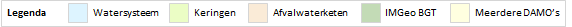 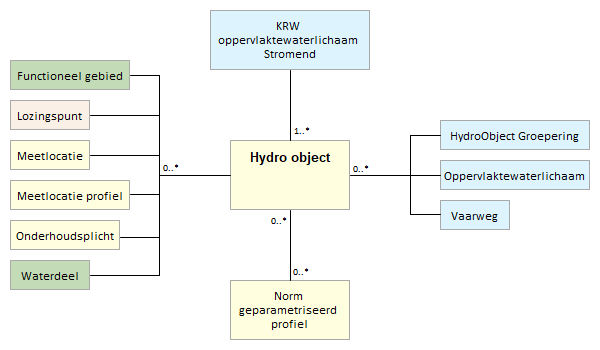 Attributen Naast onderstaande attributen heeft HydroObject ook alle attributen van IMWA GeoObject en LeggerWatersysteem.
HydroObjectGroeperingBeschrijving DefinitieEen samenvoeging van HydroObjecten die samen één geheel vormen waaraan homogene kenmerken zijn toe te kennen.Herkomst definitie: ProjectHerkomst definitie begrip Hydro Object: Waterwet (oppervlaktewaterlichaam)ToelichtingEen samenvoeging van HydroObjecten met homogene kenmerken, zoals:Naam van het water (bv 'Kanaal door Voorne', of 'Het Spui')Functies voor oppervlaktewaterMet homogene kenmerken worden geen afmetingen bedoeld, zoals bodemhoogte, bodembreedte etc.GeometrieNiet van toepassing.AssociatiesRelaties standaardenNiet van toepassing.Komt voor in  Inwinningsregels	Niet van toepassing.Functioneel Model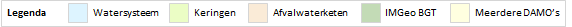 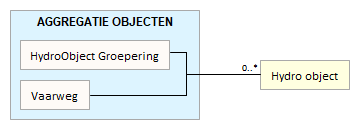 AttributenNaast onderstaande attributen heeft HydroObjectGroepering ook alle attributen van IMWA GeoObject.
IBABeschrijvingDefinitieEen reservoir waarbij het vuilwater op biologische wijze wordt gereinigd en het gereinigde water direct wordt geloosd op het oppervlaktewater (IBA-Individuele Behandeling van vuilwater).Herkomst definitie: GWSWHerkomst definitie begrip IBA inrichtingen: AquoGeometrieAssociatiesRelaties standaardenEr zijn nog geen relaties gedefinieerd.Komt voor in  Inwinningsregels	Geen omschrijving beschikbaar.Functioneel Model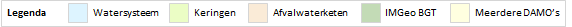 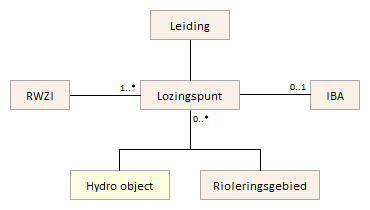 Attributen Naast onderstaande attributen heeft IBA ook alle attributen van IMWA GeoObject.
InspectieputBeschrijvingDefinitieEen rioolput met een verwijderbare deksel die vanaf het maaiveld toegang biedt tot de aangesloten rioolleidingen.Herkomst definitie: GWSWHerkomst definitie: AQUOGeometrieAssociatiesRelaties standaardenKomt voor in  Inwinningsregels	Geen omschrijving beschikbaar.Functioneel Model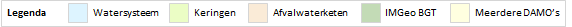 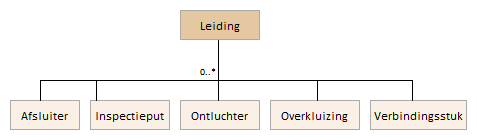 Attributen Naast onderstaande attributen heeft Inspectieput ook alle attributen van IMWA GeoObject.
InvloedslijnBeschrijvingDefinitieBegrenzing van de invloedszone van de kering.Herkomst definitie: AquoToelichtingBijvoorbeeld de invloedslijn van piping of macrostabiliteit.GeometrieAssociatiesRelaties standaardenEr zijn geen relaties met de vier standaarden IMWA, IMGeo, BGT en INSPIRE.Komt voor in  Inwinningsregels	Geen omschrijving beschikbaar.Functioneel Model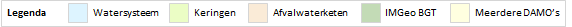 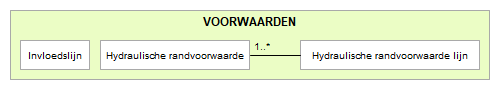 Attributen Naast onderstaande attributen heeft Invloedslijn ook alle attributen van IMWA GeoObject en LeggerWaterveiligheid.
KabelBeschrijvingDefinitieEen geheel van geleiders welke voorzien zijn van één ommanteling en bestemd is voor transport van energie of data.Herkomst definitie: GWSW
Zwaar driestrengtouw.Herkomst definitie: AQUOGeometrieAssociatiesRelaties standaardenKomt voor in  Inwinningsregels	Geen omschrijving beschikbaar.Functioneel Model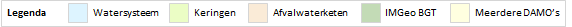 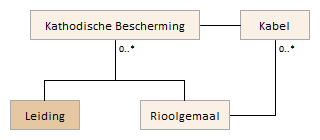 Attributen Naast onderstaande attributen heeft Kabel ook alle attributen van IMWA GeoObject.
KathodischeBeschermingBeschrijvingDefinitieMethode van corrosiebestrijding die berust op het principe van potentiaalverlaging van het te beschermen object. Bestaat uit een meetkast en kabels verbonden met de leiding.Herkomst definitie: ProjectHerkomst definitie: AQUOGeometrieAssociatiesRelaties standaardenEr zijn nog geen relaties gedefinieerd.Komt voor in  Inwinningsregels	Geen omschrijving beschikbaar.Functioneel Model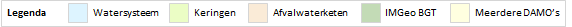 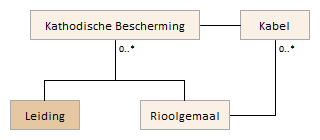 Attributen Naast onderstaande attributen heeft KathodischeBescherming ook alle attributen van IMWA GeoObject.
KenmerkendeProfiellijnBeschrijvingDefinitieLijnvormige elementen waarmee bepaalde kniklijnen of referentielijnen van het dijklichaam worden vastgelegd.Herkomst definitie: AquoToelichtingVoorbeeld van gebruik: buitenkruinlijnen, teenlijnen etc.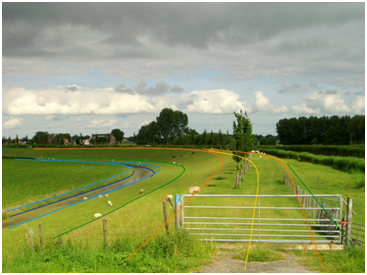 Kenmerkende profiellijnen geprojecteerd over keringGeometrieAssociatiesRelaties standaardenKomt voor in  Inwinningsregels	Functioneel Model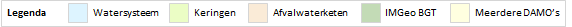 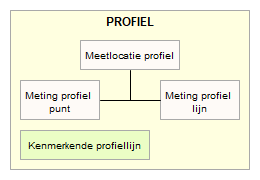 Attributen Naast onderstaande attributen heeft KenmerkendeProfiellijn ook alle attributen van IMWA GeoObject en LeggerWaterveiligheid.Bijlage 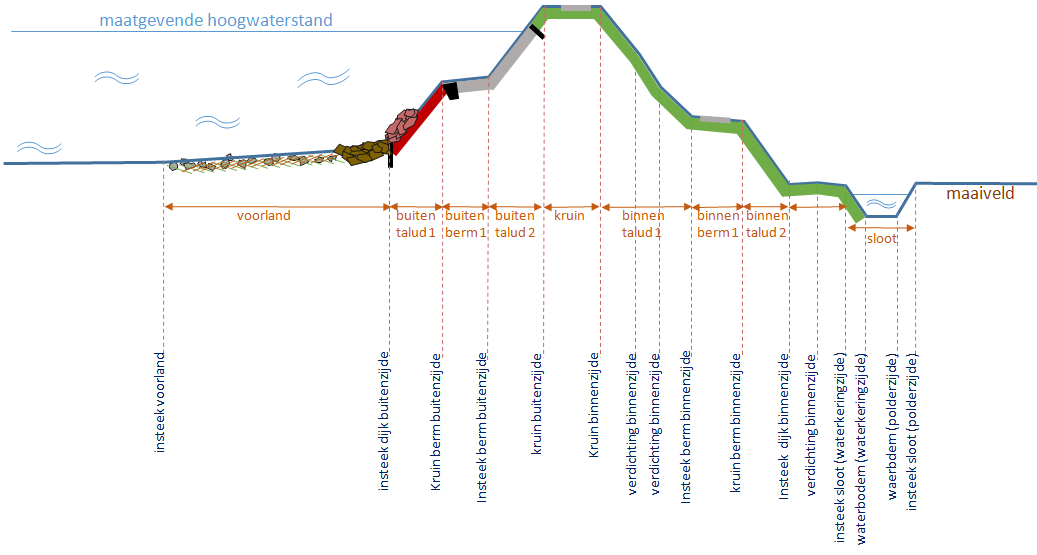 Kenmerkende profiellijnen worden vastgelegd bij een waterkering van het type dijk. In afbeelding hierboven is een dwarsprofiel van een dijk opgenomen met de daarbij behorende profielkenmerken van het type reliëf. Van elk profielkenmerk kan een kenmerkende profiellijn worden gemaakt door de punten van meerdere dwarsprofielen met elkaar te verbinden.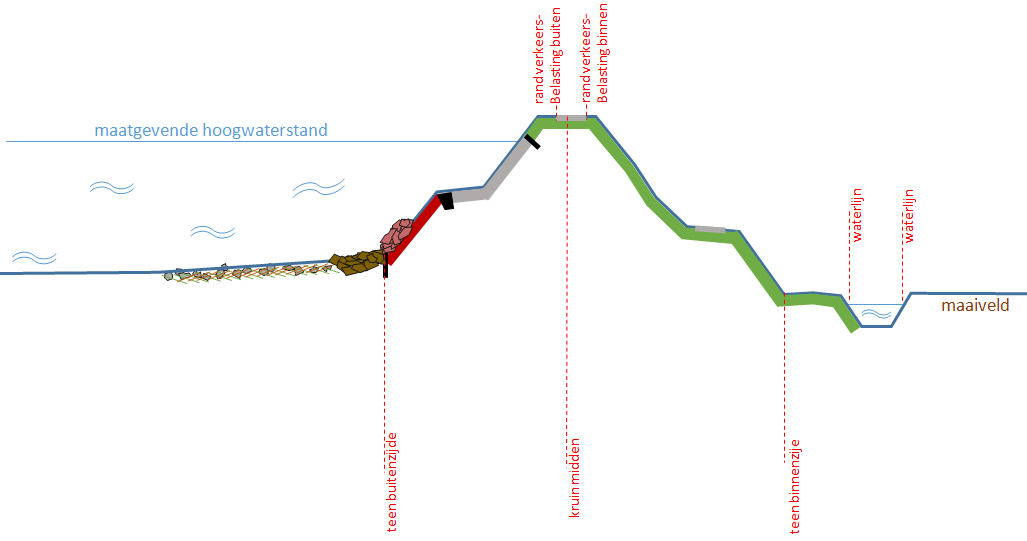 Naast de kenmerkende profiellijnen (kniklijnen) worden ook profiellijnen vastgelegd die in het veld niet als kniklijn zichtbaar zijn. Dergelijke profiellijnen dienen als referentielijnen en zijn van belang voor één of meerdere waterschapsprocessen. In de afbeelding hierboven is een dwarsprofiel van een dijk opgenomen met de daarbij behorende referentie profielkenmerken. 
KernopbouwBeschrijvingDefinitieDe opbouw van de kern van het dijklichaam.Herkomst definitie: AquoToelichtingDe kern van een dijk is een grondlichaam van zand en/of klei dat moet worden beschermd tegen de inwerking van de waterbeweging. Voorbeeld van gebruik van kernopbouw: oude dijk valt geheel binnen nieuwe dijk.GeometrieBetreft objectklasse zonder geometrie.AssociatiesRelaties standaardenKomt voor in  InwinningsregelsInwinningsregels niet van toepassing, betreft objectklasse zonder geometrie.Functioneel Model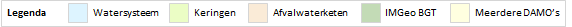 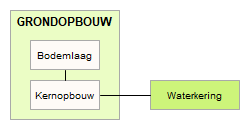 Attributen 
KistdamBeschrijvingDefinitieEen grond- en/of waterkerende constructie bestaande uit twee gekoppelde damwanden, waartussen zich grond of een andere vulmassa (meestal granulair materiaal) bevindt.Herkomst definitie: AquoToelichting3D schematisatie van een kistdam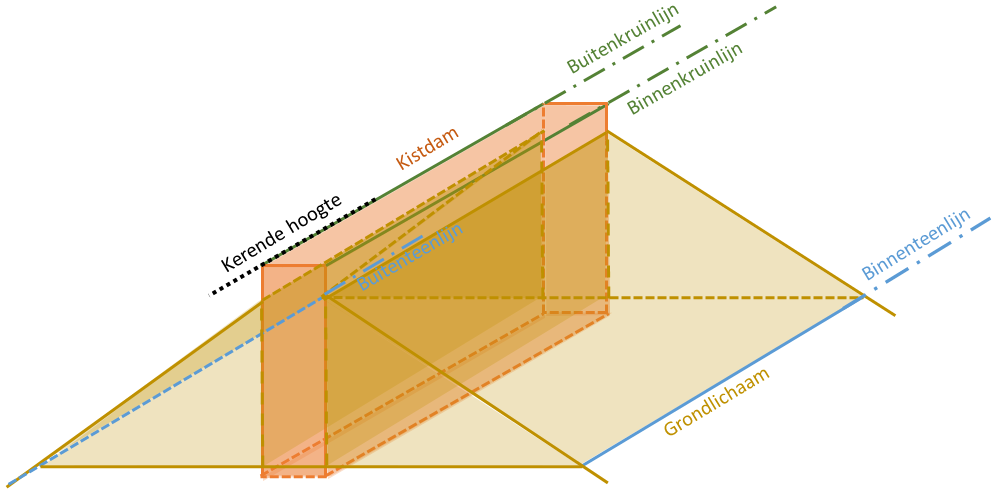 GeometrieAssociatiesRelaties standaardenKomt voor in  Inwinningsregels	Functioneel Model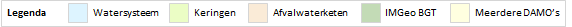 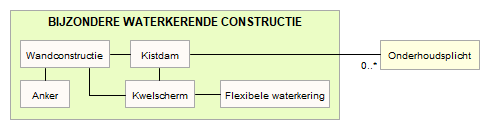 Attributen Naast onderstaande attributen heeft Kistdam ook alle attributen van IMWA GeoObject en LeggerWaterveiligheid.
KRWOppervlaktewaterStilstaandBeschrijving DefinitieDe kleinste hydrologische eenheid, gekenmerkt door uniform watertype, status en menselijke belasting, tevens basiseenheid van de gebiedscontext waarop de KRW-doelstellingen getoetst worden (Aquo). Een onderscheiden oppervlaktewater van aanzienlijke omvang, zoals een meer, een waterbekken, een stroom, een rivier, een kanaal, een deel van een stroom, rivier of kanaal, een overgangswater of een strook kustwater.Bij stilstaand water gaat het om meren, kanalen, Sloten.Herkomst definitie: Richtlijn 2000/60/EG van het Europees Parlement en de Raad.ToelichtingEen set van oppervlaktewaterlichamen die samen één KRW-oppervlaktewaterlichaam voorstellen waarover wordt gerapporteerd richting Brussel. Onder oppervlaktewateren van 'aanzienlijke omvang' vallen waterlichamen met een minimale oppervlakte van 0,5 km2 of een stroomgebied tussen de 10 en 100 km2. De verantwoordelijkheid voor het aanwijzen en begrenzen van waterlichamen ligt bij de waterbeheerder.GeometrieAssociatiesRelaties standaardenKomt voor in  Inwinningsregels	Functioneel Model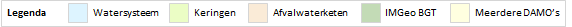 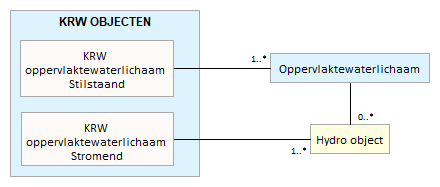 Attributen Naast onderstaande attributen heeft KRWOppervlaktewaterStilstaand ook alle attributen van IMWA GeoObject.
KRWOppervlaktewaterStromendBeschrijving DefinitieDe kleinste hydrologische eenheid, gekenmerkt door uniform watertype, status en menselijke belasting, tevens basiseenheid van de gebiedscontext waarop de KRW-doelstellingen getoetst worden (Aquo). Een onderscheiden oppervlaktewater van aanzienlijke omvang, zoals een meer, een waterbekken, een stroom, een rivier, een kanaal, een deel van een stroom, rivier of kanaal, een overgangswater of een strook kustwater.Bij stromend water gaat het om rivieren en beken.Herkomst definitie: Richtlijn 2000/60/EG van het Europees Parlement en de Raad.ToelichtingEen set van oppervlaktewaterlichamen die samen één KRW-oppervlaktewaterlichaam voorstellen waarover wordt gerapporteerd richting Brussel. Onder oppervlaktewateren van 'aanzienlijke omvang' vallen waterlichamen met een minimale oppervlakte van 0,5 km2 of een stroomgebied tussen de 10 en 100 km2. De verantwoordelijkheid voor het aanwijzen en begrenzen van waterlichamen ligt bij de waterbeheerder.GeometrieAssociatiesRelaties standaardenKomt voor in  Inwinningsregels	Functioneel Model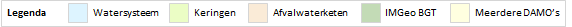 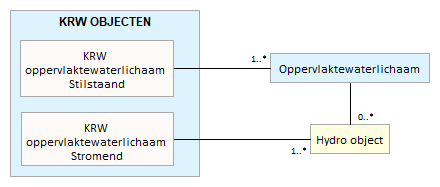 Attributen Naast onderstaande attributen heeft KRWOppervlaktewaterStromend ook alle attributen van IMWA GeoObject.
KunstwerkdeelBeschrijvingDefinitieOnderdeel van een civiel-technisch werk voor de infrastructuur van wegen, water, spoorbanen, waterkeringen en/of leidingen.Herkomst definitie: IMGeoGeometrieNiet van toepassing.AssociatiesRelaties standaardenKomt voor in  Inwinningsregels	Inwinningsregel BGTFunctioneel Model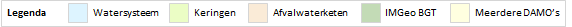 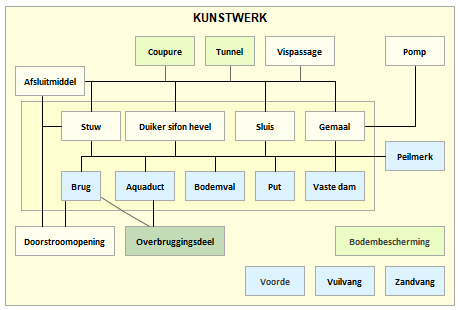 Attributen 
KunstwerkOpeningBeschrijvingDefinitieEen doorstroomopening van een kunstwerk.GeometrieNiet van toepassingAssociatiesRelaties standaardenEr zijn nog geen relaties gedefinieerd.Komt voor in  Inwinningsregels	Geen omschrijving beschikbaar.Functioneel ModelAttributen 
KwelschermBeschrijvingDefinitieEen ondoorlatende, in de regel verticale, constructie voor verlenging van de kwelweg.Herkomst definitie: AquoToelichting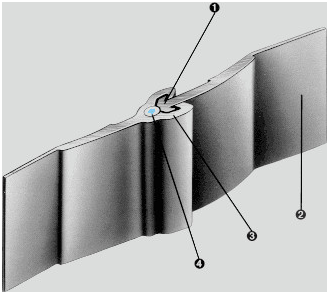 GeometrieAssociatiesRelaties standaardenKomt voor in  Inwinningsregels	Functioneel Model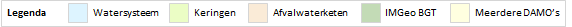 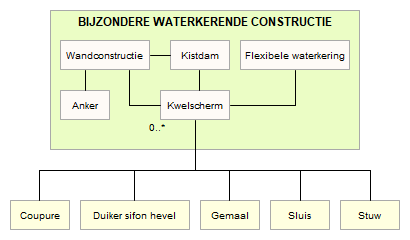 Attributen Naast onderstaande attributen heeft Kwelscherm ook alle attributen van IMWA GeoObject en LeggerWaterveiligheid.
LateraleKnoopBeschrijvingDefinitieAfvoer of aanvoer vanuit afvoergebied of aanvoergebied.GeometrieAssociatiesRelaties standaardenKomt voor in  Inwinningsregels	Geen omschrijving beschikbaar.Functioneel Model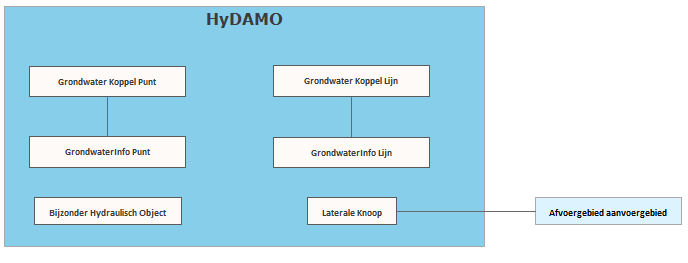 Attributen Naast onderstaande attributen heeft LateraleKnoop ook alle attributen van IMWA GeoObject 
LeidingBeschrijvingDefinitieEen geheel van geleiders welke voorzien zijn van één ommanteling en bestemd is voor transport van materie.Herkomst definitie: GWSWHerkomst definitie: AQUOGeometrieAssociatiesRelaties standaardenEr zijn nog geen relaties gedefinieerd.Komt voor in  Inwinningsregels	Geen omschrijving beschikbaar.Functioneel Model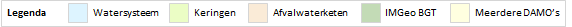 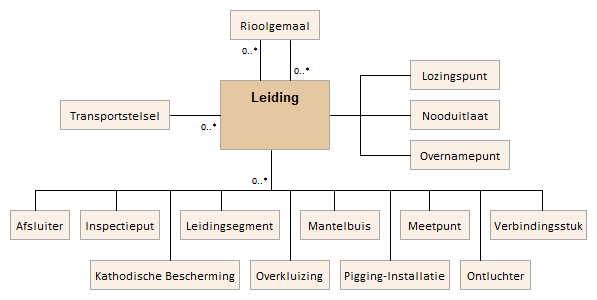 Attributen Naast onderstaande attributen heeft Leiding ook alle attributen van IMWA GeoObject.
LeidingsegmentBeschrijvingDefinitieDelen van een leiding begrensd door wijziging materiaal, wijziging afmeting, lokatie inprikpunt of lokatie appendages. Heeft extra M-dimensie (hoogte in meters t.o.v. NAP).Herkomst definitie: GWSWGeometrieAssociatiesRelaties standaardenKomt voor in  Inwinningsregels	Geen omschrijving beschikbaar.Functioneel Model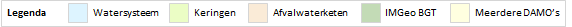 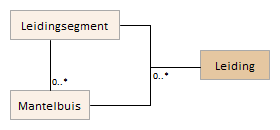 Attributen Naast onderstaande attributen heeft Leidingsegment ook alle attributen van IMWA GeoObject.
LijnvormigElementBeschrijvingDefinitieEen voorziening aangebracht dwars op een helling om bodemerosie en modderoverlast te voorkomen.Herkomst definitie: ProjectToelichtingIn een reliëfrijk landschap gaat, als het hevig regent, het regenwater over het bodemoppervlak afstromen. Daar waar de bodem onvoldoende is beschermd, worden door het afstromende water bodemdeeltjes meegevoerd. Door de glooiingen in het terrein concentreert het afstromende water zich in stroombanen. Hierdoor ontstaat op veel laag gelegen plekken in de bebouwde omgeving en op wegen kans op water- en modderoverlast. Om deze bodemerosie en modderoverlast tegen te gaan worden lijnvormige elementen (grasbanen dwars op de helling) aangelegd. Het is vooral belangrijk om aanslibbing in regenwaterbuffers en modderoverlast te verminderen.GeometrieAssociatiesRelaties standaardenNiet van toepassingKomt voor in  Inwinningsregels	Functioneel Model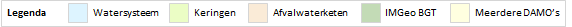 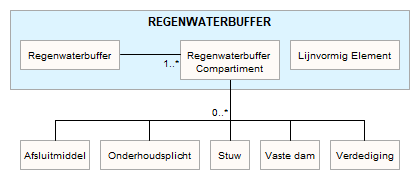 Attributen Naast onderstaande attributen heeft LijnvormigElement ook alle attributen van IMWA GeoObject.
LoostOpLeidingBeschrijvingDefinitieImplementatie van de loost-op-relatie van Leiding naar een andere Leiding. Herkomst definitie: ProjectToelichtingGeometrieBetreft objectklasse zonder geometrie.AssociatiesRelaties standaardenEr zijn nog geen relaties gedefinieerd.Komt voor in  Inwinningsregels	Geen omschrijving beschikbaar.Functioneel Model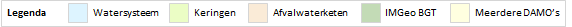 Attributen 
LoostOpRioleringsgebiedBeschrijvingDefinitieImplementatie van de hiërarchische relatie tussen rioleringsgebieden in GWSW. Ter ondersteuning van de mogelijkheid om het afvalwater van het ene rioleringsgebied (bron) te laten uitstromen in een volgend rioleringsgebied (doel).Herkomst definitie: ProjectHerkomst definitie begrip lozen: AQUOToelichtingHet brongebied wordt in dagelijks gebruik ook wel onderbemaling of deelgebied genoemd.GeometrieBetreft objectklasse zonder geometrie.AssociatiesRelaties standaardenEr zijn nog geen relaties gedefinieerd.Komt voor in  Inwinningsregels	Geen omschrijving beschikbaar.Functioneel Model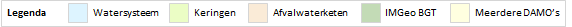 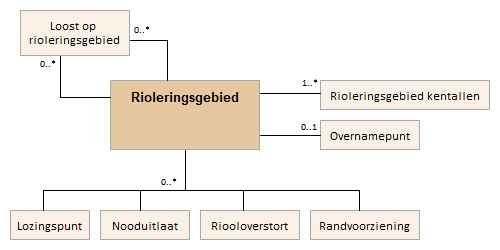 Attributen 
LozingspuntBeschrijvingDefinitieEen knooppunt in een rioolstelsel waar het afvalwater het rioolstelsel verlaat of binnenkomt.Heeft extra M-dimensie (hoogte in meters t.o.v. NAP).Herkomst definitie: GWSWLozingspunt. het punt waar door middel van een werk water in een oppervlaktewater wordt gebracht, zonder dat het water uit een ander oppervlaktewater afkomstig is Herkomst definitie: AQUOGeometrieAssociatiesRelaties standaardenEr zijn nog geen relaties gedefinieerd.Komt voor in  Inwinningsregels	Geen omschrijving beschikbaar.Functioneel Model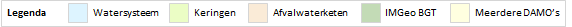 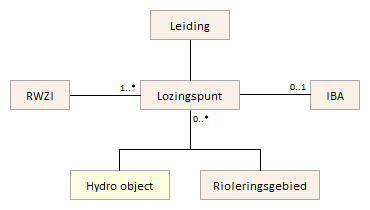 Attributen Naast onderstaande attributen heeft Lozingspunt ook alle attributen van IMWA GeoObject.
MantelbuisBeschrijvingDefinitieBuis bestemd voor de doorvoer van een andere buis.Heeft extra M-dimensie (hoogte in meters t.o.v. NAP).Herkomst definitie: GWSWHerkomst definitie begrip Beschermingsbuis: AQUOGeometrieAssociatiesRelaties standaardenEr zijn nog geen relaties gedefinieerd.Komt voor in  Inwinningsregels	Geen omschrijving beschikbaar.Functioneel Model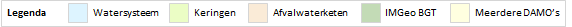 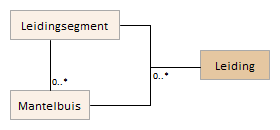 Attributen Naast onderstaande attributen heeft Mantelbuis ook alle attributen van IMWA GeoObject.
MeetinstrumentBeschrijvingDefinitieEen instrument bestemd voor het verrichten van metingen.Herkomst definitie: GWSWApparaat ingericht voor het meten/waarnemen van één of meer fysische, chemische of biologische parameters/grootheden. Herkomst definitie: AQUOGeometrieBetreft objectklasse zonder geometrie.AssociatiesRelaties standaardenEr zijn nog geen relaties gedefinieerd.Komt voor in  Inwinningsregels	Geen omschrijving beschikbaar.Functioneel Model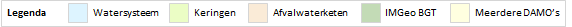 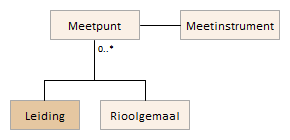 Attributen 
MeetlocatieBeschrijvingDefinitieDe aanduiding van de plaats waar een meting is verricht of waarvoor een Monitoringprogramma is opgesteld.Herkomst definitie: AquoGeometrieAssociatiesRelaties standaardenKomt voor in  Inwinningsregels	Functioneel Model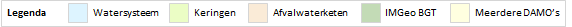 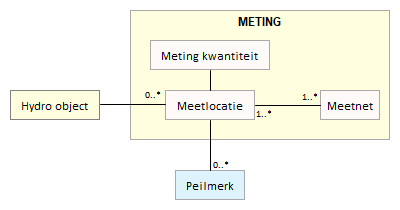 Attributen Naast onderstaande attributen heeft Meetlocatie ook alle attributen van IMWA GeoObject.MeetlocatieMeetlocatieLijnMeetlocatieVlak
MeetpuntBeschrijvingDefinitieAanduiding van een plaats of gebied waar een meting is/wordt verricht.  Heeft extra M-dimensie (hoogte in meters t.o.v. NAP).Herkomst definitie: GWSWHerkomst definitie: AQUOGeometrieAssociatiesRelaties standaardenEr zijn nog geen relaties gedefinieerd.Komt voor in  Inwinningsregels	Geen omschrijving beschikbaar.Functioneel Model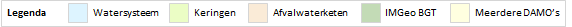 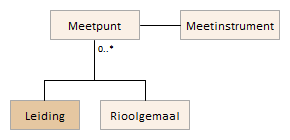 Attributen Naast onderstaande attributen heeft Meetpunt ook alle attributen van IMWA GeoObject.
MeetnetBeschrijvingDefinitieStelsel van samenhangende meetstations, meet- en/of bemonsteringspunten.Herkomst definitie: Aquo ToelichtingMeetnetten t.b.v bijvoorbeeld: monitoring van neerslag, grondwaterstand, zwemwaterkwaliteit of waterstanden.GeometrieNiet van toepassing.AssociatiesRelaties standaardenKomt voor in  Inwinningsregels	Niet van toepassing.Functioneel Model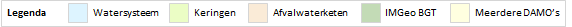 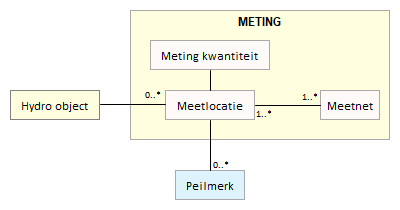 Attributen Naast onderstaande attributen heeft Meetnet ook alle attributen van IMWA GeoObject.
MeetwaardeActiewaardeBeschrijvingDefinitieTabel met een reeks van meetwaarden (doelvariabele) en actiewaarden (stuurvariabele) in getallenparen, geclusterd op basis van ID.GeometrieNiet van toepassingAssociatiesRelaties standaardenEr zijn nog geen relaties gedefinieerd.Komt voor in  Inwinningsregels	Geen omschrijving beschikbaar.Functioneel ModelAttributen 
MetingKwantiteitBeschrijvingDefinitieDefinitie: Meting waterkwantiteit Toelichting/voorbeeld: Het gaat om de waarde van de meting op de meetlocatie 
Herkomst definitie: ProjectGeometrieNiet van toepassingAssociatiesRelaties standaardenNiet van toepassingKomt voor in  Functioneel Model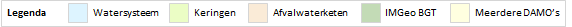 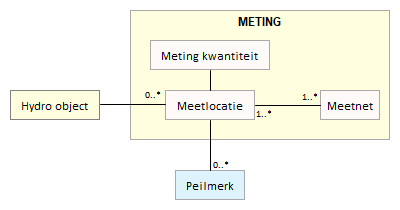 Attributen 
NatuurvriendelijkeOeverBeschrijvingDefinitieOevers die ten behoeve van de ecologisch toestand en (natte) natuurwaarden zijn ingericht met een ondiepe 'natte' zone die oever- en watervegetatie de kans bieden zich te ontwikkelen. Zij maken deel uit van de 'groene oeverzones'.Herkomst definitie: AquoToelichtingNatuurvriendelijke oevers zijn oevers waarbij behalve met de waterdoorvoerende functie van een oppervlaktewaterlichaam nadrukkelijk rekening wordt gehouden met natuur en landschap. Voorbeelden van natuurvriendelijke oevers zijn: flauw talud, plas-/drasberm en rietoevers.GeometrieAssociatiesRelaties standaardenNiet van toepassing.Komt voor in  Inwinningsregels	Functioneel Model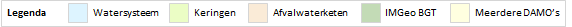 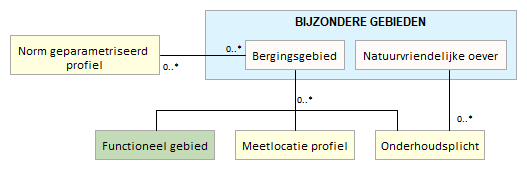 Attributen Naast onderstaande attributen heeft NatuurvriendelijkeOever ook alle attributen van IMWA GeoObject en LeggerWatersysteem.NatuurvriendelijkeOeverNatuurvriendelijkeOeverVlak 
NooduitlaatBeschrijvingDefinitieEen uitlaat aangelegd voor afvoer als gevolg van een calamiteit.Herkomst definitie: GWSWEen rioolwerk dat in calamiteuse situaties direct afvalwater uit een rioolbemalinggebied kan laten op het oppervlaktewater.Herkomst definitie: AQUOGeometrieAssociatiesRelaties standaardenEr zijn nog geen relaties gedefinieerd.Komt voor in  Inwinningsregels	Geen omschrijving beschikbaar.Functioneel Model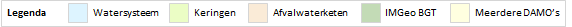 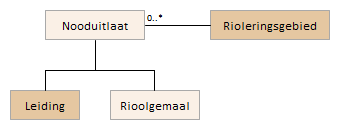 Attributen Naast onderstaande attributen heeft Nooduitlaat ook alle attributen van IMWA GeoObject.
NormGeparamProfielBeschrijvingDefinitieBegrip Norm Geparametriseerd Profiel. Doorsnede van een object in lengterichting, in dwarsrichting of langs een verticaal, waarbij kenmerken van het object langs de doorsnede worden vastgelegd. Geen aquo link. Begrip Profielweergave. weergave van een dwars-/lengte-/geotechnisch profielHerkomst definitie: AquoToelichtingHet gaat om een gemeten profiel (x,y,z) dat hoort bij één of meerdere oppervlaktewaterlichamen of bergingsgebieden. Dit kunnen zijn lengte- en dwarsprofielen. Dit is conform de huidige systematiek/functionaliteit van IRIS Profielen (versie 1.1b).GeometrieAssociatiesRelaties standaardenKomt voor in  Inwinningsregels	Functioneel Model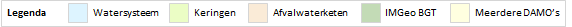 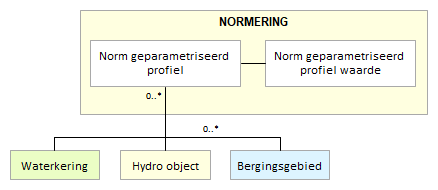 Attributen NormGeparamProfielNormGeparamProfielWaarde
OnBegroeidTerreindeelBeschrijvingDefinitieKleinste functioneel onafhankelijk stukje van een terrein, dat er binnen het objecttype Terrein van NEN 3610 wordt onderscheiden, zonder aaneengesloten vegetatie.Herkomst definitie: BGTGeometrieAssociatiesRelaties standaardenKomt voor in  Inwinningsregels	Functioneel ModelGeen relaties met andere objecten in het functioneel model DAMO Watersysteem.Attributen 
OnderhoudsplichtBeschrijvingDefinitieDe onderhoudsplicht van bij de waterbeheerder in beheer zijnde objecten, zoals in de legger of in voorschriften bij ontheffingen is aangegeven. Herkomst definitie: AquoToelichtingDe onderhoudsplicht ligt veelal vast op basis van zakelijk recht. Derhalve kan de onderhoudsplicht worden afgeleid uit kadastrale gegevens en hoeft dus niet altijd afzonderlijk te worden vastgelegd. De hoofdelijke onderhoudsplicht kan ook als overige vergunning worden opgeslagen in de vergunningenstructuur.GeometrieBetreft objectklasse zonder geometrie.AssociatiesRelaties standaardenKomt voor in  Inwinningsregels	Inwinningsregels niet van toepassing, betreft objectklasse zonder geometrie.Functioneel Model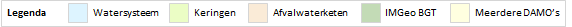 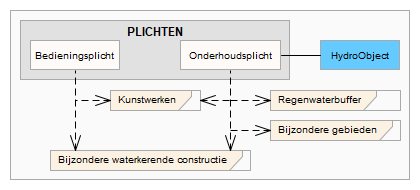 Attributen 
OndersteunendWaterdeelBeschrijvingDefinitieObject dat in het kader van de waterhuishouding periodiek gedeeltelijk of geheel met water is bedekt.Herkomst definitie: BGTToelichtingVoorbeeld: Oever, slootkant, Slik.Een OndersteunendWaterdeel is altijd kleiner of gelijk aan het bijbehorende waterdeel en daarmee ook altijd kleiner of gelijk aan het HydroObject. Er kunnen op een HydroObject/Waterdeel wel meerdere OndersteunendeWaterdelen van toepassing zijn zowel aan de "linker" als de "rechter" oever.  GeometrieAssociatiesRelaties standaardenKomt voor in  Inwinningsregels	Functioneel ModelGeen relaties met andere objecten in het functioneel model DAMO Watersysteem.Attributen 
OntluchterBeschrijvingDefinitieEen toestel waarmee lucht uit een rioolstelsel kan ontsnappenHeeft extra M-dimensie (hoogte in meters t.o.v. NAP).Herkomst definitie: GWSW
voorziening voor het ontluchten van leidingsystemen c.q. tanksHerkomst definitie: AQUOGeometrieAssociatiesRelaties standaardenEr zijn nog geen relaties gedefinieerd.Komt voor in  Inwinningsregels	Geen omschrijving beschikbaar.Functioneel Model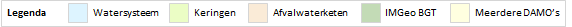 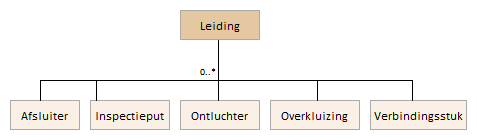 Attributen Naast onderstaande attributen heeft Ontluchter ook alle attributen van IMWA GeoObject.
OntvangstputBeschrijvingDefinitieOntvangsput. Een put waarop een rioolleiding is aangesloten waarmee het afvalwater het rioolstelsel verlaat naar, of ontvangt uit, een ander rioolstelsel.Herkomst definitie: GWSWLozingspunt. het punt waar door middel van een werk water in een oppervlaktewater wordt gebracht, zonder dat het water uit een ander oppervlaktewater afkomstig is Herkomst definitie: Lozingspunt (handboek)GeometrieAssociatiesRelaties standaardenEr zijn nog geen relaties gedefinieerd.Komt voor in  Inwinningsregels	Geen omschrijving beschikbaar.Functioneel Model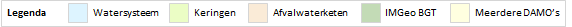 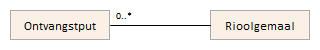 Attributen Naast onderstaande attributen heeft Ontvangstput ook alle attributen van IMWA GeoObject.
OppervlaktewaterlichaamBeschrijvingDefinitieSamenhangend geheel van vrij aan het aardoppervlak voorkomend water, met de daarin aanwezige stoffen, alsmede de bijbehorende bodem, oevers en, voor zover uitdrukkelijk aangewezen krachtens deze wet, drogere oevergebieden, alsmede flora en fauna (bron: Waterwet 06-08-2013)Herkomst definitie: Waterwet (via Helpdesk Water)een onderscheiden oppervlaktewater van aanzienlijke omvang, zoals een meer, een waterbekken, een stroom, een rivier, een kanaal, een deel van een stroom, rivier of kanaal, een overgangswater of een strook kustwaterHerkomst definitie: AQUOToelichtingHet betreft de zonering zoals die volgt uit de Waterwet.In de termen van IMGEO betreft het een functioneelgebied.GeometrieAssociatiesRelaties standaardenKomt voor in  Inwinningsregels	Functioneel Model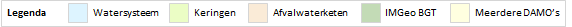 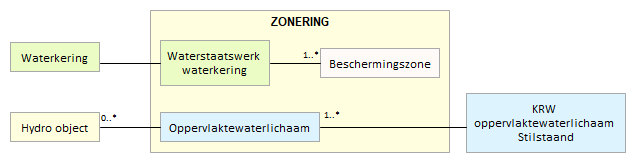 Attributen Naast onderstaande attributen heeft Oppervlaktewaterlichaam ook alle attributen van IMWA GeoObject en LeggerWatersysteem.
OverbruggingsdeelBeschrijvingDefinitieOnderdeel van een beweegbare of vaste verbinding tussen twee punten, die door water, een weg of anderszins gescheiden zijn, dat essentieel is voor de constructie.Herkomst definitie: BGT Toelichting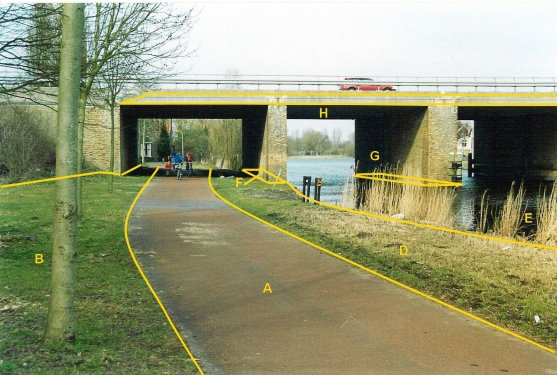 A = Wegdeel, fietspadB, D = Begroeid terreindeelE = WaterdeelF, G = brug met type pijlerH = brug met type dekGeometrieAssociatiesRelaties standaardenKomt voor in  Inwinningsregels	Functioneel Model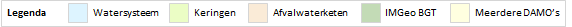 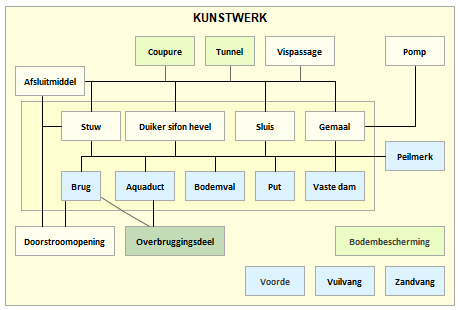 Attributen Bijlage Schematische visualisatie van mogelijk voorkomende overbruggingenEen van de in onderstaande tabel vermelde situatie zal voorkomen om overbruggingen in delen te kunnen opknippen:Uitwerking A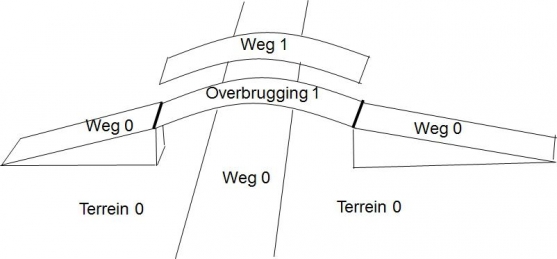 Uitwerking B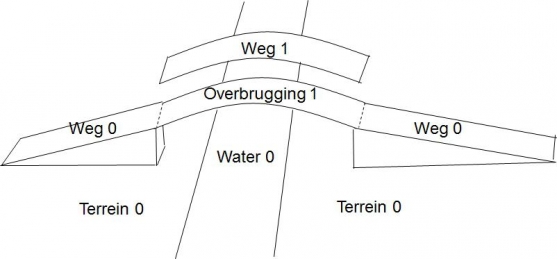 Uitwerking C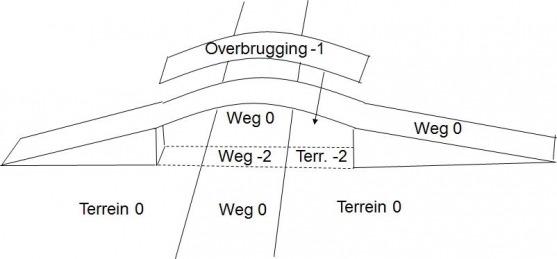 
OverkluizingBeschrijvingDefinitieEen civieltechnisch kunstwerk waarmee een weg een andere weg, een plein of een waterloop (kruiselings) overwelft.Heeft extra M-dimensie (hoogte in meters t.o.v. NAP).Herkomst definitie: GWSWHerkomst definitie: AQUOGeometrieAssociatiesRelaties standaardenKomt voor in  Inwinningsregels	Geen omschrijving beschikbaar.Functioneel Model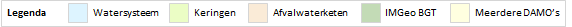 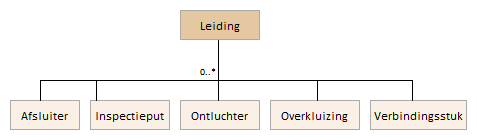 Attributen Naast onderstaande attributen heeft Overkluizing ook alle attributen van IMWA GeoObject.
OvernamepuntBeschrijvingDefinitieLocatie waar de overdracht plaatsvindt van het water uit de riolering aan de beheerder van de afvalwaterzuiveringinrichting.Herkomst definitie: GWSWToelichtingWanneer op één geografische locatie meerdere partijen afvalwater aanbieden moet per partij een overnamepunt worden vastgelegd.GeometrieAssociatiesRelaties standaardenEr zijn nog geen relaties gedefinieerd.Komt voor in  Inwinningsregels	Geen omschrijving beschikbaar.Functioneel Model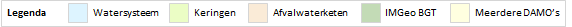 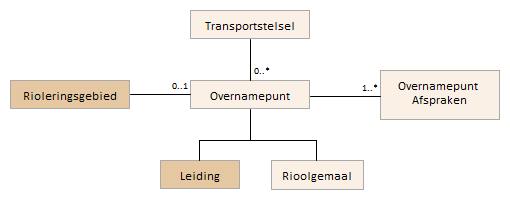 Attributen Naast onderstaande attributen heeft Overnamepunt ook alle attributen van IMWA GeoObject.
OvernamepuntAfsprakenBeschrijvingDefinitieOvernamepuntafspraken. Kentallen waarin afspraken voor de toekomst met de gemeente zijn vastgelegd.Herkomst definitie: ProjectGeometrieBetreft objectklasse zonder geometrie.AssociatiesRelaties standaardenEr zijn nog geen relaties gedefinieerd.Komt voor in  Inwinningsregels	Geen omschrijving beschikbaar.Functioneel Model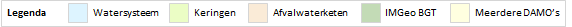 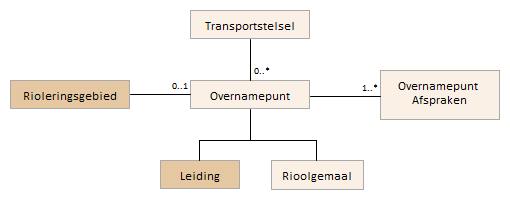 Attributen 
PaalBeschrijvingDefinitieLangwerpig stuk hout, ijzer, steen enz., dat in de grond staat.Herkomst definitie: IMGeoHerkomst definitie: AQUOToelichtingIn het kader van het vastleggen van de objecten op de kering. Bij referentiepunt is opgenomen of het om een fysiek aanwezig referentiepunt gaat. Als dat het geval is kan in Paal de locatie van de dijkpaal worden opgenomen. GeometrieAssociatiesRelaties standaardenKomt voor in  InwinningsregelsGeen omschrijving beschikbaar.Functioneel ModelGeen relaties met andere objecten in het functioneel model DAMO Keringen.Attributen Naast onderstaande attributen heeft Paal ook alle attributen van IMWA GeoObject.
PeilafwijkingGebiedBeschrijvingDefinitieEen ontheffing die van toepassing is voor een afgebakend gedeelte van het oppervlaktewater waarvoor een van het vigerende peilbesluit afwijkende waterstand wordt nagestreefd.Herkomst definitie: Aquo (term: peilafwijking)ToelichtingPeilafwijkingGebied is in DAMO 2.0 opgenomen als specialisatie van AfvoerAanvoergebied, als overgang naar de IMWA standaard.GeometrieAssociatiesRelaties standaardenKomt voor in  Inwinningsregels	Functioneel Model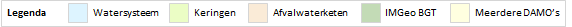 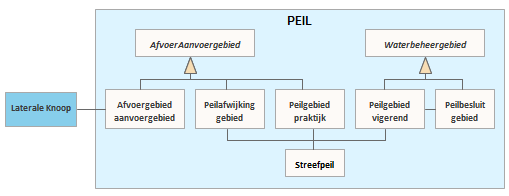 Attributen Naast onderstaande attributen heeft PeilafwijkingGebied ook alle attributen van IMWA GeoObject.
PeilbesluitGebiedBeschrijvingDefinitieBestuurlijk besluit met betrekking tot de te handhaven waterhoogte in waterlopen. Toelichting: Het gebied waarop het besluit (peilbesluit/partiële herziening) van toepassing is.Herkomst definitie: Aquo (term: peilbesluit)ToelichtingPeilbesluitGebied is in DAMO 2.0 opgenomen als specialisatie van Waterbeheergebied, als overgang naar de IMWA standaard. GeometrieAssociatiesRelaties standaardenKomt voor in  Inwinningsregels	Functioneel Model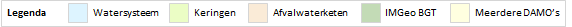 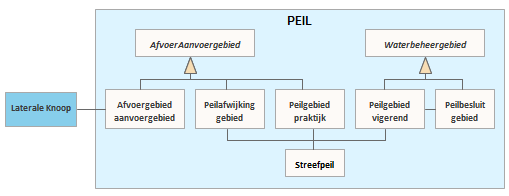 Attributen Naast onderstaande attributen heeft PeilbesluitGebied ook alle attributen van IMWA GeoObject.
PeilgebiedPraktijkBeschrijvingDefinitieEen gebied, waar in de praktijk één oppervlaktewaterregime wordt nagestreefd (Eigen). Per peilgebied worden één of meerdere peilen geregistreerd die gelden voor het peilbeheer in de praktijk. Deze zijn meestal seizoensgebonden. Voorbeelden van soorten peilen zijn: flexibel peil, vast peil, zomerpeil, winterpeil.Herkomst definitie: ProjectEeen cluster van afwateringsgebieden waarin één en hetzelfde peil wordt nagestreefd.Herkomst definitie peilgebied: AquoToelichtingPeilgebiedPraktijk is in DAMO 2.0 opgenomen als specialisatie van AfvoerAanvoergebied, als overgang naar de IMWA standaard.GeometrieAssociatiesRelaties standaardenKomt voor in  Inwinningsregels	Functioneel Model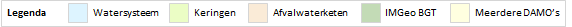 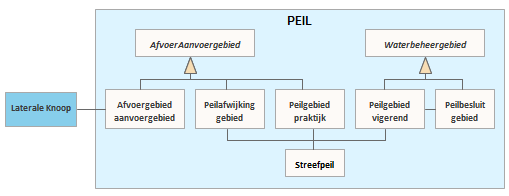 Attributen Naast onderstaande attributen heeft PeilgebiedPraktijk ook alle attributen van IMWA GeoObject.
PeilgebiedVigerendBeschrijvingDefinitieEen gebied, waar één oppervlaktewaterregime is vastgesteld door het algemeen bestuur volgend uit de waterwet, is gepubliceerd, en wordt nagestreefd.Herkomst definitie: Project
Eeen cluster van afwateringsgebieden waarin één en hetzelfde peil wordt nagestreefd.Herkomst definitie peilgebied: AquoToelichtingPeilgebiedVigerend is in DAMO 2.0 opgenomen als specialisatie van AfvoerAanvoergebied, als overgang naar de IMWA standaard.GeometrieAssociatiesRelaties standaardenKomt voor in  Inwinningsregels	Functioneel Model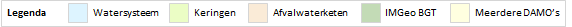 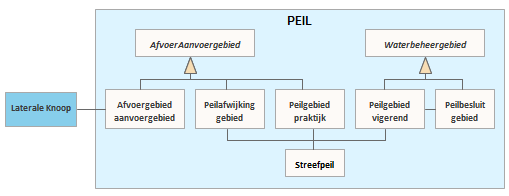 Attributen Naast onderstaande attributen heeft PeilgebiedVigerend ook alle attributen van IMWA GeoObject.
PiggingInstallatieBeschrijvingDefinitieInstallatie voor het verzenden, ontvangen of afsluiten van pigs (rubberen mollen).Herkomst definitie: GWSWGeen definitie in Aquo.GeometrieAssociatiesRelaties standaardenEr zijn nog geen relaties gedefinieerd.Komt voor in  Inwinningsregels	Geen omschrijving beschikbaar.Functioneel Model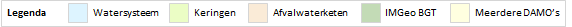 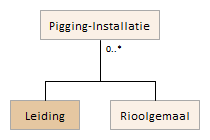 Attributen Naast onderstaande attributen heeft PiggingInstallatie ook alle attributen van IMWA GeoObject.
PeilmerkBeschrijvingDefinitieDefinitie: Hoogte van een NAP-hoogtemerk in een object, bijvoorbeeld een kunstwerk of inrichtings- element.Herkomst definitie: ProjectGeometrieAssociatiesRelaties standaardenNiet van toepassingKomt voor in  Functioneel Model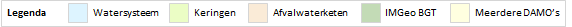 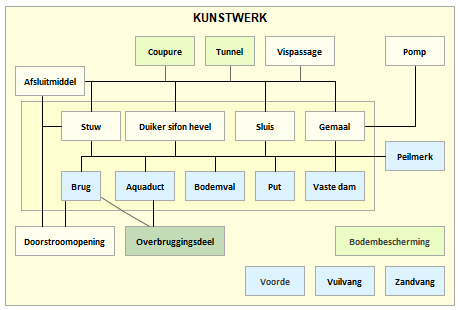 Attributen Naast onderstaande attributen heeft Peilmerk ook alle attributen van IMWA GeoObject.
PlaatsbepalingspuntBeschrijvingDefinitiePunt dat is ingemeten en vervolgens gebruikt is bij en onderdeel uitmaakt van de begrenzing van BGT objecten.Herkomst definitie: BGTToelichtingPlaatsbepalingspunten (PBP’s) zijn die punten die in coördinaten bekend zijn en die gebruikt zijn bij en onderdeel uitmaken van de begrenzing van BGT-objecten. Elk plaatsbepalingspunt heeft een unieke identificatie, maar de relatie tussen BGT-objecten en plaatsbepalingspunten bestaat uit de overeenkomstige coördinatenparen. Er vindt geen administratieve koppeling plaats op basis van het ID.GeometrieAssociatiesRelaties standaardenKomt voor in  Inwinningsregels	Niet van toepassing. De punten ontstaan uit de vertices/meetpunten van de gemeten objecten.Functioneel ModelGeen relaties met andere objecten in DAMO Watersysteem.Attributen 
PompBeschrijvingDefinitieWerktuig dat door middel van een verschil in druk vloeistoffen of gassen verplaatst.Herkomst definitie: AquoToelichtingIn de regel gaat het om een pomp als onderdeel van een gemaal, maar het kan ook een op zichzelf staande pomp betreffen (bv. Calamiteiten- of noodpomp).GeometrieNiet van toepassing.Associaties Relaties standaardenKomt voor in  Inwinningsregels	Niet van toepassing.Functioneel model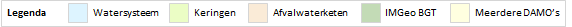 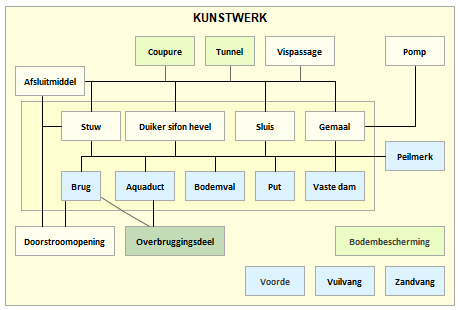 Attributen
ProfielGroepBeschrijving DefinitieGeometrieAssociatiesRelaties standaardenKomt voor in  Inwinningsregels	Functioneel ModelAttributen ProfielGroepProfielPuntProfielLijn
PutBeschrijvingDefinitieVerticale waterdichte constructie, toegepast om leidingen aan te sluiten, van richting of niveau te veranderen, om toegang te verschaffen aan personeel en/of apparatuur voor inspectie en onderhoud, en om beluchting en ventilatie mogelijk te makenHerkomst definitie: Aquo ToelichtingEen put kan een toegangsmogelijkheid tot een gas-, water- of rioolwaterleiding vormen.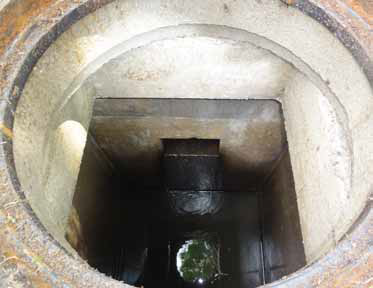 GeometrieAssociatiesRelaties standaardenKomt voor in  Inwinningsregels	Functioneel Model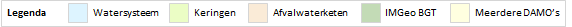 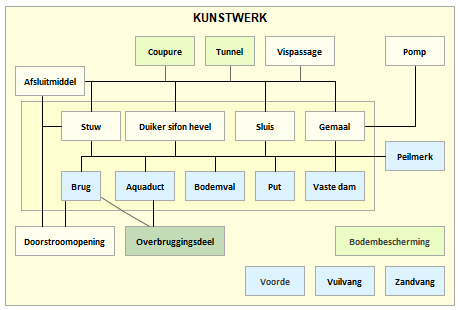 Attributen Naast onderstaande attributen heeft Put ook alle attributen van IMWA GeoObject en LeggerWatersysteem.
RandvoorzieningBeschrijvingDefinitieVerminderen vuilbelasting van oppervlaktewater.Herkomst definitie: GWSWvloeistofdichte voorziening als onderdeel van het rioolstelsel, die als doel heeft de lozing van vuil uit het rioolstelsel op het oppervlaktewater te verminderenHerkomst definitie: AQUO GeometrieAssociatiesRelaties standaardenEr zijn nog geen relaties gedefinieerd.Komt voor in  Inwinningsregels	Geen omschrijving beschikbaar.Functioneel Model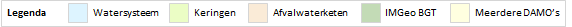 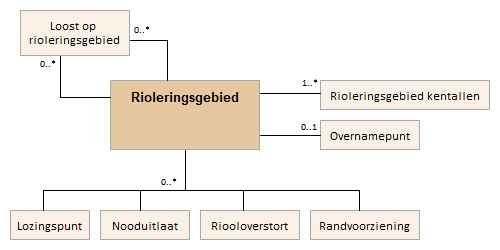 Attributen Naast onderstaande attributen heeft Randvoorziening ook alle attributen van IMWA GeoObject.
ReferentiepuntBeschrijvingDefinitieEen referentiepunt dat fysiek aanwezig is ligt in de buurt van de referentielijn. Een niet fysiek aanwezig referentiepunt ligt op de referentielijn. De referentielijn is de lijnvormige representatie van de waterkering. Herkomst definitie: ProjectPunt dat gebruikt wordt als referentie aanduiding.Herkomst definitie: AquoToelichtingVoorbeeld van gebruik: punt op de kaart van oud stelsel, dijkpalen, raaipalen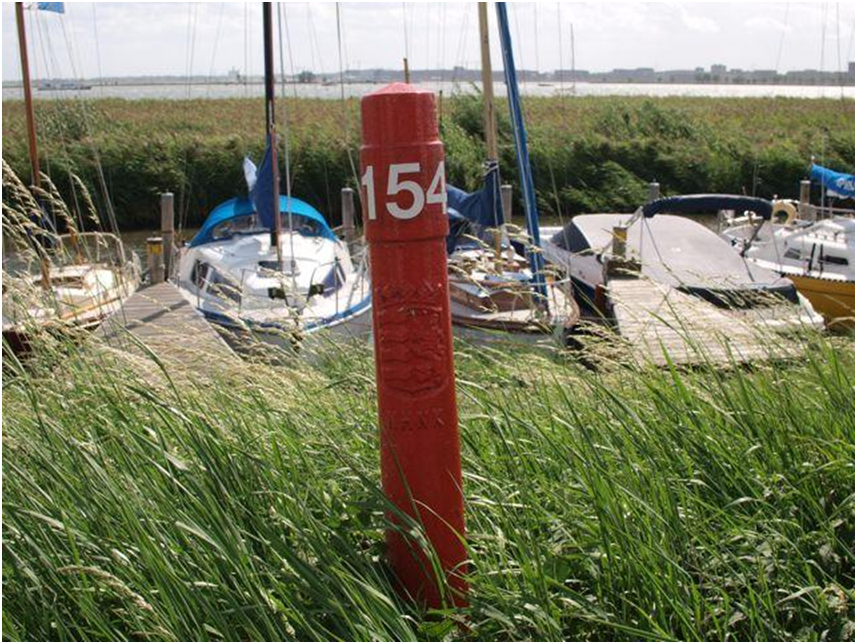 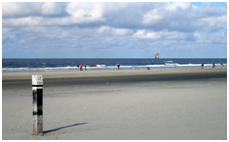 Dijkpaal			StrandpaalGeometrieAssociatiesRelaties standaardenKomt voor in  Inwinningsregels	Functioneel Model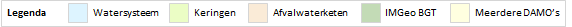 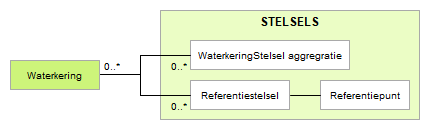 Attributen Naast onderstaande attributen heeft Referentiepunt ook alle attributen van IMWA GeoObject en LeggerWaterveiligheid.
ReferentiestelselBeschrijvingDefinitieRealisatie van een referentiesysteem.Herkomst definitie: AquoToelichtingEen referentiestelsel definieert een lokaal ruimtelijk referentiesysteem op basis van de referentielijn (representatie van de waterkering). Hiervoor wordt de referentie van een locatie uitgedrukt als afstand over de referentielijn ten opzichte van een nulpunt. Voorbeelden van referentiestelsels zijn dijkpalen, hectometrering en kilometrering.GeometrieBetreft objectklasse zonder geometrie.AssociatiesRelaties standaardenKomt voor in  Inwinningsregels	Inwinningsregels niet van toepassing, betreft objectklasse zonder geometrie.Functioneel Model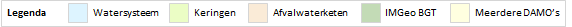 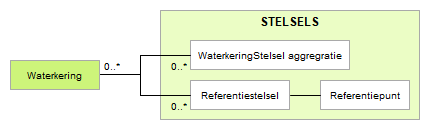 Attributen Naast onderstaande attributen heeft Referentiestelsel ook alle attributen van IMWA GeoObject en LeggerWaterveiligheid.
RegelmiddelBeschrijvingDefinitieEen beweegbaar onderdeel van een kunstwerk met als doel een regulerende functie te kunnen vervullen.GeometrieAssociatiesRelaties standaardenEr zijn nog geen relaties gedefinieerd.Komt voor in  Inwinningsregels	Geen omschrijving beschikbaar.Functioneel ModelAttributen Naast onderstaande attributen heeft Regelmiddel ook alle attributen van IMWA GeoObject.
RegenwaterbufferBeschrijvingDefinitieEen regenwaterbuffer is een opvangbassin dat bij hevige regen het teveel aan water tijdelijk opvangt en geleidelijk weer loost.Herkomst definitie: ProjectBuffer. tank of kelder tussen procesdelen die dient om de gevolgen van veranderingen op te vangenHerkomst definitie: AQUORegenwater. Herkomst definitie: AQUOGeometrieAssociatiesRelaties standaardenNiet van toepassingKomt voor in  Inwinningsregels	Functioneel Model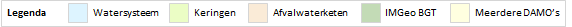 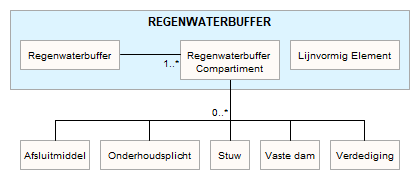 Attributen Naast onderstaande attributen heeft Regenwaterbuffer  ook alle attributen van IMWA GeoObject en LeggerWatersysteem.
RegenwaterbufferCompartimentBeschrijvingDefinitieEen regenwaterbuffer compartiment is een deel van een regenwaterbuffer.Herkomst definitie: ProjectToelichtingEen regenwaterbuffer bestaat uit één of meerdere compartimenten.GeometrieAssociatiesRelaties standaardenNiet van toepassingKomt voor in  Inwinningsregels	Functioneel Model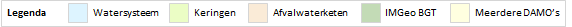 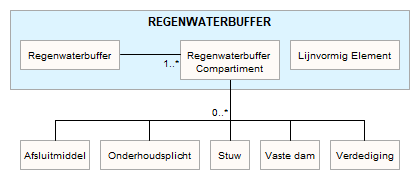 Attributen Naast onderstaande attributen heeft RegenwaterbufferCompartiment ook alle attributen van IMWA GeoObject en LeggerWatersysteem.
RioleringsgebiedBeschrijvingDefinitieHet gebied waarbinnen één of meerdere inliggende rioolstelsel(s) het afvalwater naar één gemaal of overnamepunt transporteert/teren. Een rioleringsgebied kan een enkelvoudig gebied zijn, maar kan ook meerdere rioleringsgebieden omvatten. Een gebied is zodanig gekozen dat het voldoende inzicht geeft in de belasting van oppervlaktewater en overnamepunt.Herkomst definitie: GWSWHerkomst definitie: AQUOGeometrieAssociatiesRelaties standaardenEr zijn nog geen relaties gedefinieerd.Komt voor in  Inwinningsregels	Geen omschrijving beschikbaar.Functioneel Model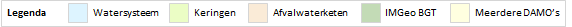 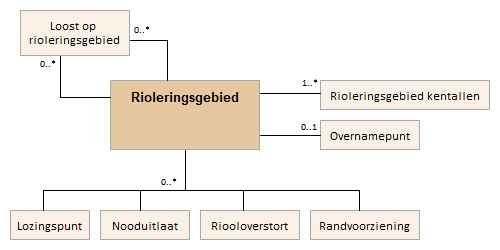 Attributen Naast onderstaande attributen heeft Rioleringsgebied ook alle attributen van IMWA GeoObject.
RioleringsgebiedKentallenBeschrijvingDefinitieKentallen voor de belasting van een rioleringsgebied. Deze kunnen actueel zijn of een schatting voor een periode in de toekomst.Herkomst definitie: ProjectGeometrieBetreft objectklasse zonder geometrie.AssociatiesRelaties standaardenEr zijn nog geen relaties gedefinieerd.Komt voor in  Inwinningsregels	Geen omschrijving beschikbaar.Functioneel Model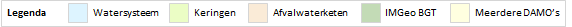 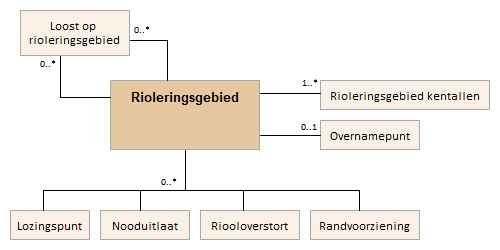 Attributen 
RioolgemaalBeschrijvingDefinitieEen constructie ten behoeve van het verplaatsen van afvalwater.Herkomst definitie: GWSWgeheel van gebouw, constructies en apparatuur dat wordt gebruikt om afvalwater via een persleiding te transporteren of om het afvalwater op andere wijze omhoog te brengenHerkomst definitie: AQUOGeometrieAssociatiesRelaties standaardenKomt voor in  Inwinningsregels	Geen omschrijving beschikbaar.Functioneel Model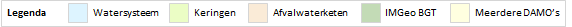 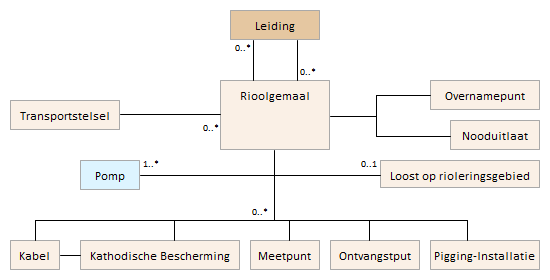 Attributen Naast onderstaande attributen heeft Rioolgemaal ook alle attributen van IMWA GeoObject.
RiooloverstortBeschrijvingDefinitieEen rioolput voorzien van een overstortdrempel met een ontworpen drempellengte en -hoogte.Herkomst definitie: GWSWEen inzamelknooppunt, uitgevoerd als voorziening met drempel, voor het onder bepaalde omstandigheden lozen van afvalwater uit het rioleringsnetwerk naar een ander rioleringsnetwerk of oppervlaktewater in de zin van de Wet verontreiniging oppervlaktewateren.Herkomst definitie: AQUOGeometrieAssociatiesRelaties standaardenEr zijn nog geen relaties gedefinieerd.Komt voor in  Inwinningsregels	Geen omschrijving beschikbaar.Functioneel Model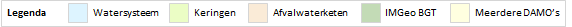 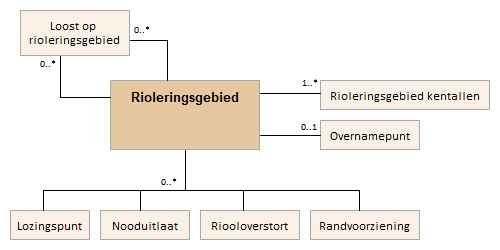 Attributen Naast onderstaande attributen heeft Riooloverstort ook alle attributen van IMWA GeoObject.
RuwheidProfielBeschrijvingDefinitieGeometrieNiet van toepassingAssociatiesRelaties standaardenEr zijn nog geen relaties gedefinieerd.Komt voor in  Inwinningsregels	Geen omschrijving beschikbaar.Functioneel ModelAttributen 
RWZIBeschrijvingDefinitieRWZI: RioolwaterzuiveringsInrichting. Het totaal van grond, bouwwerken en installaties ten behoeve van het zuiveren van afvalwater.Herkomst definitie: GWSWHerkomst definitie: AQUOGeometrieAssociatiesRelaties standaardenKomt voor in  Inwinningsregels	Geen omschrijving beschikbaar.Functioneel Model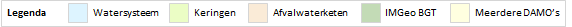 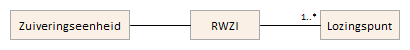 Attributen Naast onderstaande attributen heeft RWZI ook alle attributen van IMWA GeoObject.
SlijtlaagBeschrijvingDefinitieDeklaag op drukke plaatsen, bv. van mortel op vloeren of van asfalt op wegenHerkomst definitie: AquoToelichtingBij wegen: dunne laag vloeibitumen of bitumenemulsie die wordt aangebracht op een asfaltbetonbekleding om de bekleding te conserveren, afgestrooid met steenslag of grind om het aanzicht te verbeteren.GeometrieAssociatiesRelaties standaardenGeen relaties met de standaarden.Komt voor in  InwinningsregelsInwinningsregels niet van toepassing, betreft objectklasse zonder geometrie.Functioneel Model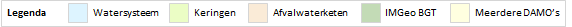 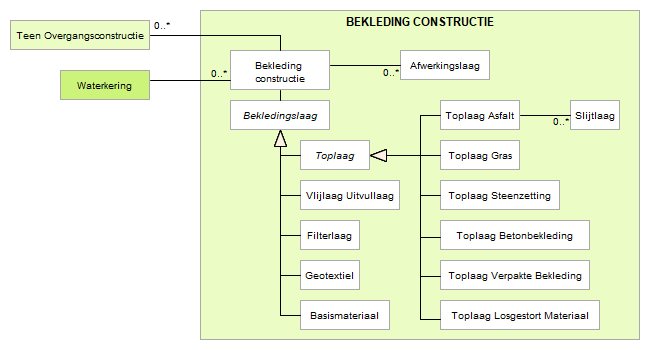 Attributen 
SluisBeschrijvingDefinitieEen kunstmatige, beweegbare waterkering die de verbinding tussen twee wateren kan afsluiten of openstellen en daartoe van deuren of schuiven is voorzien.Herkomst definitie: AquoToelichtingAfsluitbare waterkering tussen twee waterbekkens met verschillend niveau. Een sluis kan dienen om water uit het bekken met de hogere waterstand door te laten of het verschil in waterstand te handhaven. De profielverdediging van de sluis aan de bovenstroomse en benedenstroomse zijde wordt, indien van toepassing, afzonderlijk opgegeven. De koppeling tussen de diverse kunstwerken vindt plaats via de gegevenselementen identificatie kunstwerk (aangrenzend bovenstrooms) en identificatie kunstwerk (aangrenzend benedenstrooms). Identieke naast elkaar gelegen sluizen worden als afzonderlijk kunstwerk beschreven. Alleen met behulp van het gegevenselement Aantal identieke sluizen naast elkaar wordt deze situatie vorm gegeven.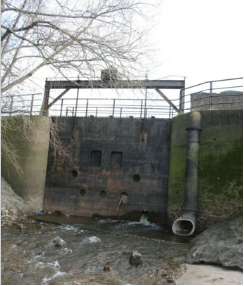 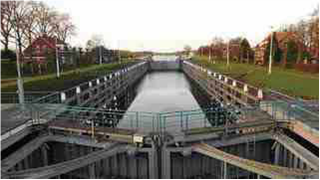 GeometrieAssociatiesRelaties standaardenKomt voor in  Inwinningsregels	Functioneel Model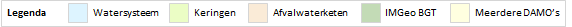 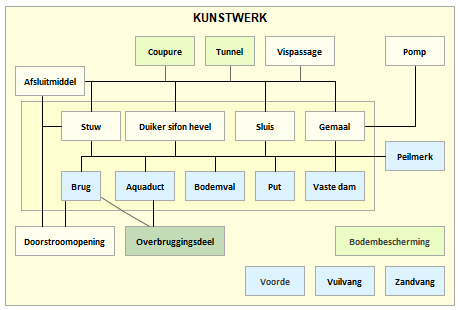 Attributen Naast onderstaande attributen heeft Sluis ook alle attributen van IMWA GeoObject, LeggerWatersysteem en LeggerWaterveiligheid.SluisSluisLijnSluisVlak 
StreefpeilBeschrijvingDefinitieIn een peilgebied/peilafwijking nagestreefd peil (veelal voor een bepaalde periode).Herkomst definitie: Project en AQUOToelichtingBij waterschappen worden diverse streefpeilen gehanteerd bij peilgebieden/peilafwijkingen. Voorbeelden van soorten peilen zijn: flexibel peil, vast peil, zomerpeil, winterpeil.GeometrieNiet van toepassing.AssociatiesRelaties standaardenNiet van toepassing.Komt voor in  Inwinningsregels	Niet van toepassing.Functioneel Model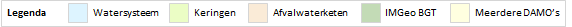 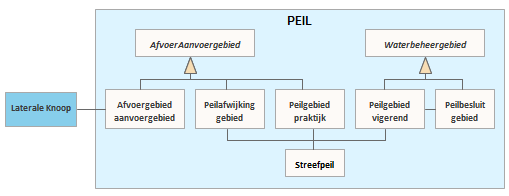 Attributen 
SturingBeschrijvingDefinitieObject waarin de sturing is gedefinieerd voor objecten die gestuurd kunnen worden zoals pompen, duiker/sifon/hevel en afsluitmiddelen.GeometrieNiet van toepassingAssociatiesRelaties standaardenEr zijn nog geen relaties gedefinieerd.Komt voor in  Inwinningsregels	Geen omschrijving beschikbaar.Functioneel ModelAttributen 
StuwBeschrijvingDefinitieVaste of beweegbare constructie die dient om het peil bovenstrooms van de constructie te verhogen c.q. te regelen.Herkomst definitie: AquoToelichtingIdentieke naast elkaar gelegen stuwen hoeven niet als afzonderlijk kunstwerk beschreven te worden. Het aan de stuw te relateren peil kan worden afgeleid uit de gegevens van het peilgebied waarin of waaraan de stuw is gelegen.Kleppen worden apart geregistreerd (als 'Afsluitmiddel'). Stuwen kunnen ook een functie vervullen voor waterkwaliteit (bijv. zoet-zout scheiding). 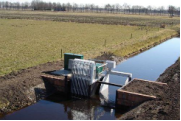 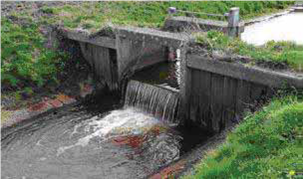 GeometrieAssociatiesRelaties standaardenKomt voor in  Inwinningsregels	Functioneel Model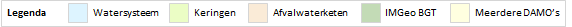 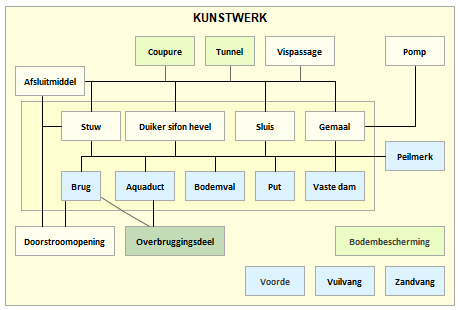 Attributen Naast onderstaande attributen heeft Stuw ook alle attributen van IMWA GeoObject, LeggerWatersysteem en LeggerWaterveiligheid.StuwStuwLijn StuwVlak Bijlage Afmetingen stuw
TeenbestortingBeschrijvingDefinitieHorizontaal gedeelte van een dijk, aan de buitenzijde gelegen, als overgang tussen de harde bekleding en de rest van het talud of de vooroever.Herkomst definitie: Aquo GeometrieAssociatiesRelaties standaardenKomt voor in  Inwinningsregels	Geen omschrijving beschikbaar.Functioneel Model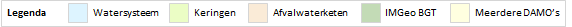 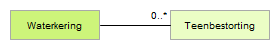 Attributen Naast onderstaande attributen heeft Teenbestorting ook alle attributen van IMWA GeoObject.
TeenOvergangsconstructieBeschrijvingDefinitieOvergangsconstructie: Constructie die tot doel heeft om twee verschillende bekledingsconstructies op elkaar aan te sluiten.Herkomst definitie: AquoTeenconstructie: Constructie aan de onderzijde van het talud als overgang naar het voorland of de teenbestorting. Herkomst definitie: AquoToelichtingEen teenconstructie in aanbouw (Links) en afgeronde overgangsconstructie (rechts)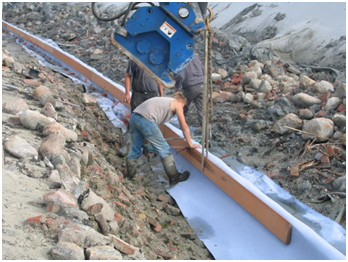 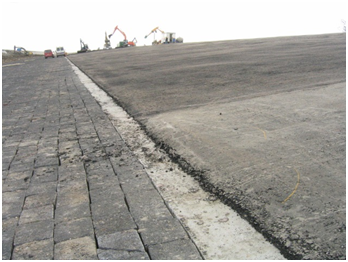 GeometrieAssociatiesRelaties standaardenKomt voor in  Inwinningsregels	Functioneel Model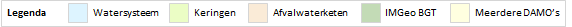 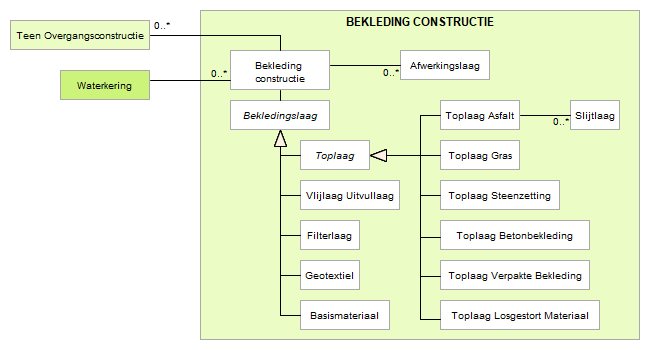 Attributen Naast onderstaande attributen heeft TeenOvergangsconstructie ook alle attributen van IMWA GeoObject en LeggerWaterveiligheid.TeenOvergangsconstructieTeenOvergangsconstructieLijnBijlage 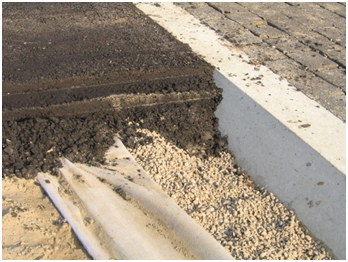 Verschillende onderdelen van een overgangsconstructie, gestorte betonband, losgestorte filterlaag, geotextiel en een ‘druppelvormige’ afaltlaag (boven) en het ontwerp (onder).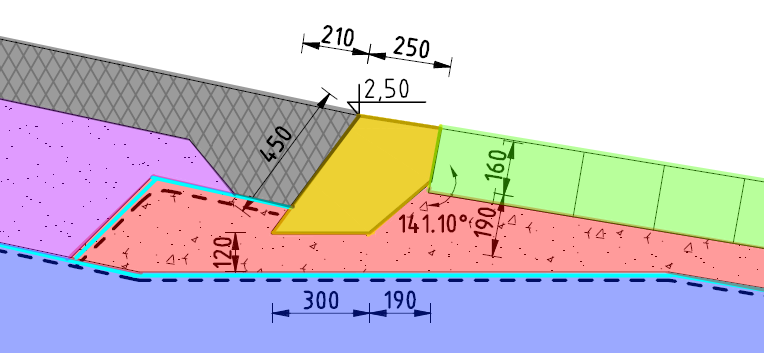 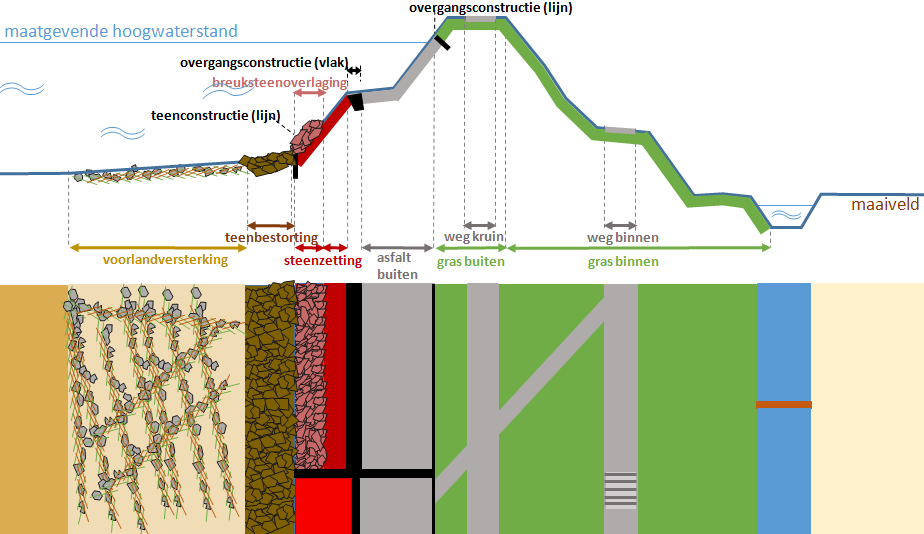 Dwarsprofiel van een dijk (boven) met de meest voorkomende bekledingen, bovenaanzicht dijk opgedeeld in vlakken die gebaseerd zijn op plaatsbepalingspunten.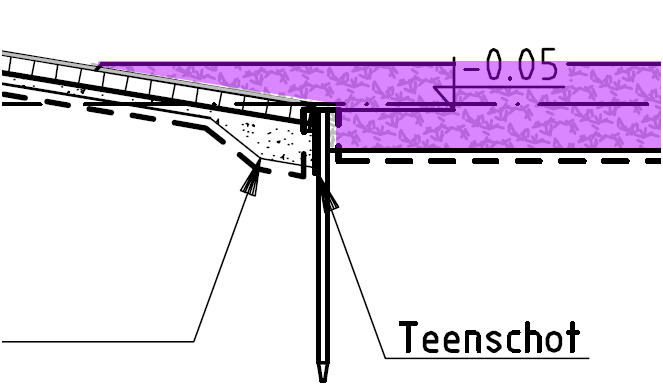 Een ontwerptekening van een teenconstructie met teenbestorting (paars)
ToplaagBeschrijvingDefinitieBuitenste verdedigingslaag van een talud, hier bestaande uit in verband geplaatste elementen.Geen link naar aquo.Toplaag. Buitenste verdedigingslaag van een bekledingsconstructie,Herkomst definitie: AquoToelichtingHet betreft een overkoepelend object met enkele algemene attributen die gelden voor elk type toplaag. Daarnaast is het object Toplaag een specialisatie van Bekledingslaag, waardoor het zodoende naast de eigen attributen ook alle attributen van Bekledingslaag bevat. Elk object dat een type toplaag beschrijft (bijvoorbeeld ToplaagAsfalt) erft zowel de attributen van Bekledingslaag als van Toplaag.  In onderstaande afbeelding staat de afbakening in dwarsrichting van een aantal bekledingconstructies met verschillende type toplagen.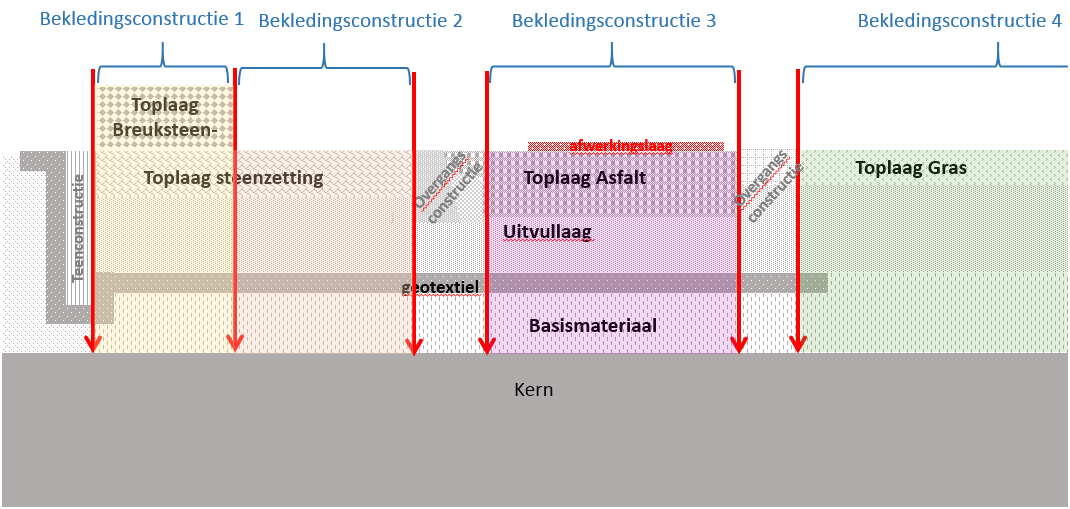 AssociatiesRelaties standaardenFunctioneel Model 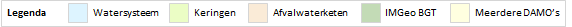 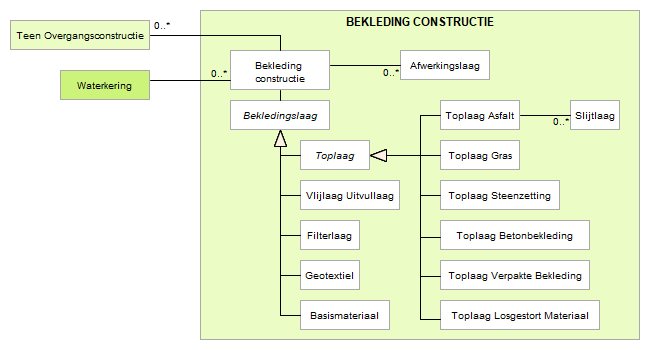 AttributenNaast onderstaande attributen heeft Toplaag  ook alle attributen van IMWA GeoObject en Bekledingslaag.Bijlage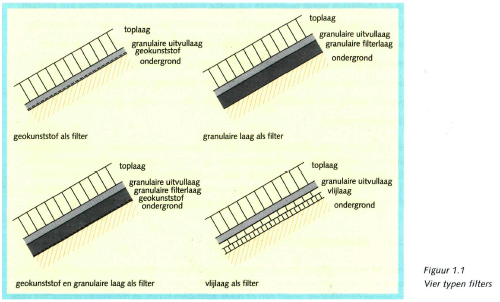 Gekopieerd uit:	TR25a Technisch Rapport Steenzettingen.- Toetsing. Van: 			TAW (Technische Adviescommissie voor de Waterkeringen)Het bekledingssysteem van elke steenzetting bevat een toplaag en een ondergrond (klei, zand of granulaire aanvulling). Daartussen zijn in veel gevallen andere lagen aanwezig, in allerlei combinaties: veelal één of meer granulaire lagen, in nieuwere constructies vaak een geokunststof, in oude constructies vaak één of meer vlijlagen. Deze lagen hebben een beoogde functie in de uitvoering, als filter of als aanvulling. In de toetsingspraktijk komen de volgende bekledingssystemen voor:Toplaag - ondergrondToplaag - geokunststof- ondergrondToplaag - granulaire laag/lagen - ondergrondToplaag - granulaire laag/lagen - geokunststof -ondergrondToplaag - granulaire laag/lagen - vlijlaag/-lagen - ondergrond
ToplaagAsfaltBeschrijvingDefinitieBuitenste verdedigingslaag van een talud, hier bestaande uit in verband geplaatste elementen. Hier betreft het de toplaag van een asfaltbekleding.Geen link naar Aquo. Profielverdeding asfalt. profielverdediging met behulp van asfaltHerkomst definite: AquoToplaag. buitenste verdedigingslaag van een bekledingsconstructieHerkomst definitie: AquoToelichtingEen specialisatie van Toplaag, waardoor het naast de eigen attributen ook alle attributen van Toplaag bevat. ToplaagAsfalt erft de attributen van Toplaag.GeometrieAssociatiesKomt voor in  Inwinningsregels	Inwinning OnbekendFunctioneel Model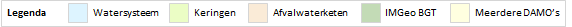 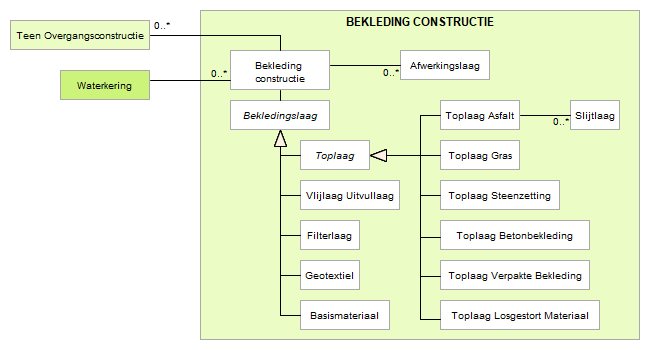 Attributen Naast onderstaande attributen heeft ToplaagAsfalt ook alle attributen van IMWA GeoObject, Bekledingslaag en Toplaag.
ToplaagBetonbekledingBeschrijvingDefinitieBuitenste verdedigingslaag van een talud, hier bestaande uit in verband geplaatste elementen. Hier betreft het de toplaag van een betonbekleding.Geen link in aquo. Toplaag. buitenste verdedigingslaag van een bekledingsconstructieHerkomst definitie: AquoToelichtingEen specialisatie van Toplaag, waardoor het naast de eigen attributen ook alle attributen van Toplaag bevat. ToplaagBetonbekleding erft de attributen van Toplaag.GeometrieAssociatiesKomt voor in  Inwinningsregels	Inwinning OnbekendFunctioneel Model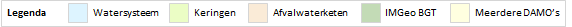 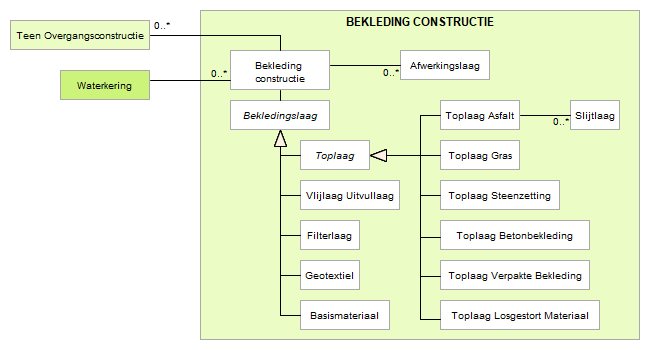 Attributen Naast onderstaande attributen heeft ToplaagBetonbekleding ook alle attributen van IMWA GeoObject, Bekledingslaag en Toplaag.
ToplaagGrasBeschrijvingDefinitieToplaag grasBuitenste verdedigingslaag van een talud, hier bestaande uit in verband geplaatste elementen. Hier betreft het de toplaag van een grasbekleding.Geen link in aquo. Gras. een profielverdediging met behulp van graszoden Herkomst definitie: AquoToplaag. buitenste verdedigingslaag van een bekledingsconstructieHerkomst definitie: AquoToelichtingEen specialisatie van Toplaag, waardoor het naast de eigen attributen ook alle attributen van Toplaag bevat. ToplaagGras erft de attributen van Toplaag.GeometrieAssociatiesKomt voor in  Inwinningsregels	Inwinning OnbekendFunctioneel Model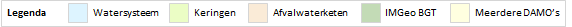 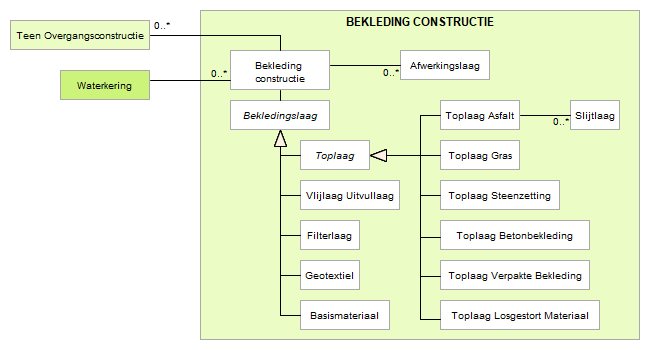 Attributen Naast onderstaande attributen heeft ToplaagGras ook alle attributen van IMWA GeoObject, Bekledingslaag en Toplaag.
ToplaagLosgestortMateriaalBeschrijvingDefinitieToplaag losgestord materiaal. Buitenste verdedigingslaag van een talud, hier bestaande uit in verband geplaatste elementen. Hier betreft het de toplaag van een bekleding bestaande uit losgestort materiaal.Toplaag. buitenste verdedigingslaag van een bekledingsconstructieHerkomst definitie: AquoToelichtingEen specialisatie van Toplaag, waardoor het naast de eigen attributen ook alle attributen van Toplaag bevat. ToplaagLosgestortMateriaal erft de attributen van Toplaag.GeometrieAssociatiesKomt voor in  Inwinningsregels	Inwinning OnbekendFunctioneel Model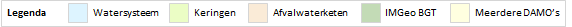 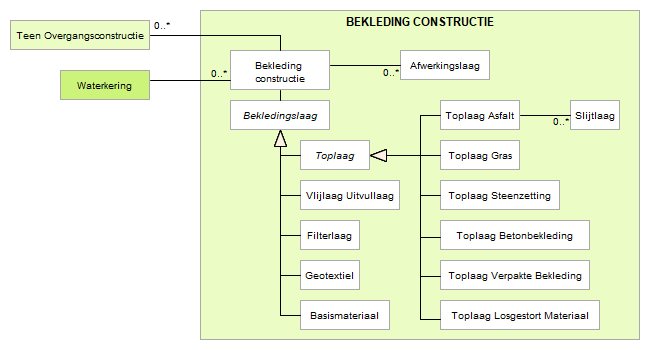 Attributen Naast onderstaande attributen heeft ToplaagLosgestortMateriaal ook alle attributen van IMWA GeoObject, Bekledingslaag en Toplaag.
ToplaagSteenzettingBeschrijvingDefinitieToplaag-steenzetting. Buitenste verdedigingslaag van een talud, hier bestaande uit in verband geplaatste elementen. Hier betreft het de toplaag van een steenzetting.Geen definitie in aquo.Standaard-steenzetting. steenzetting met een toplaag van standaardelementen.Herkomst definitie:AquoToelichtingEen specialisatie van Toplaag, waardoor het naast de eigen attributen ook alle attributen van Toplaag bevat. ToplaagSteenzetting erft de attributen van Toplaag.GeometrieAssociatiesKomt voor in  Inwinningsregels	Inwinning OnbekendFunctioneel Model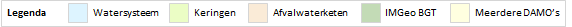 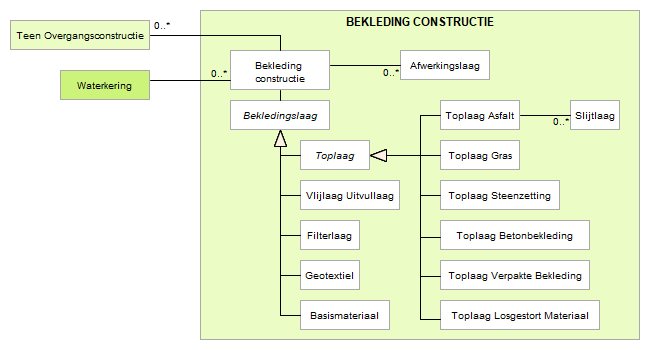 Attributen Naast onderstaande attributen heeft ToplaagSteenzetting ook alle attributen van IMWA GeoObject, Bekledingslaag en Toplaag.
ToplaagVerpakteBekledingBeschrijvingDefinitieToplaag verpakte bekleding. Buitenste verdedigingslaag van een talud, hier bestaande uit in verband geplaatste elementen. Hier betreft het de toplaag van een verpakte bekleding.Geen link in Aquo. Toplaag. Buitenste verdedigingslaag van een bekledingsconstructie.Herkomst definitie toplaag: AquoBekleding. Dat waarmee iets bekleed is.Herkomst definitie bekleding: AquoBekleding waterkering. De bovenlaag eventueel in combinatie met een filter en de onderlaag van de waterkering ter hoogte van en onder het maatgevende hoogwaterpeil.Herkomst definitie bekleding waterkering: AquoToelichtingEen specialisatie van Toplaag, waardoor het naast de eigen attributen ook alle attributen van Toplaag bevat. ToplaagVerpakteBekleding erft de attributen van Toplaag.GeometrieAssociatiesKomt voor in  Inwinningsregels	Inwinning OnbekendFunctioneel Model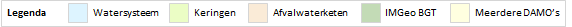 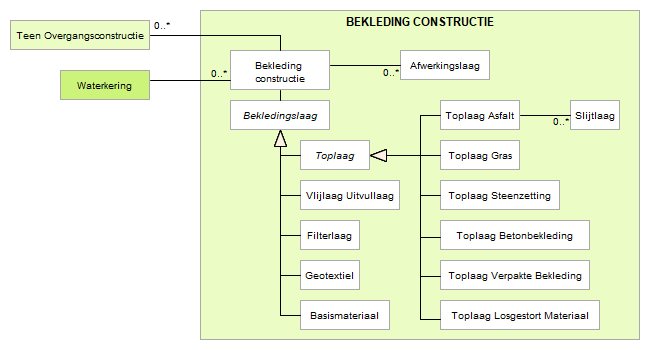 Attributen Naast onderstaande attributen heeft ToplaagVerpakteBekleding ook alle attributen van IMWA GeoObject, Bekledingslaag en Toplaag.
TransportstelselBeschrijvingDefinitieEen samenstel van leidingen/leidingdelen en rioleringselementen, dat tot doel heeft afvalwater te transporteren.Herkomst definitie: AquoGeometrieBetreft objectklasse zonder geometrie.AssociatiesRelaties standaardenEr zijn nog geen relaties gedefinieerd.Komt voor in  Inwinningsregels	Geen omschrijving beschikbaar.Functioneel Model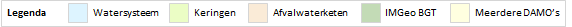 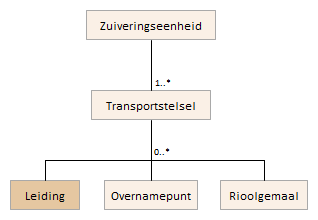 Attributen 
TunnelBeschrijvingDefinitieOndergrondse of onder water gelegen verbinding tussen twee punten, aan beide einden voorzien van een open bakconstructie.Herkomst definitie: AquoGeometrieAssociatiesRelaties standaardenKomt voor in  Inwinningsregels	Functioneel Model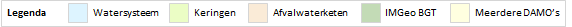 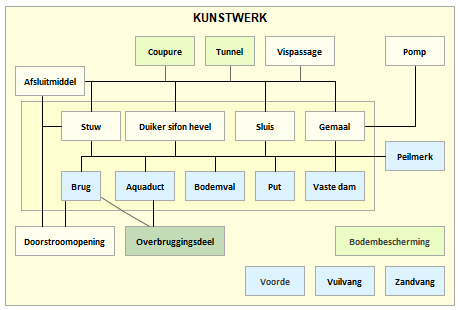 Attributen Naast onderstaande attributen heeft Tunnel ook alle attributen van IMWA GeoObject.TunnelLijn TunnelVlak 
VaarwegBeschrijvingDefinitieEen aaneengesloten stuk oppervlaktewater, dat als vaarweg in de Wegwijzer voor de binnenscheepvaart is gedefinieerd.Herkomst definitie: AquoToelichtingTussen hoofd- en zijvaarwegen wordt geen onderscheid gemaakt.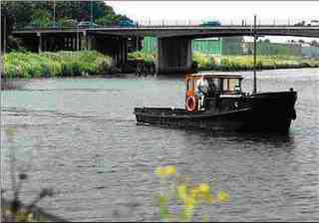 GeometrieNiet van toepassing.AssociatiesRelaties standaardenKomt voor in  Inwinningsregels	Functioneel Model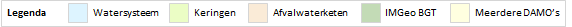 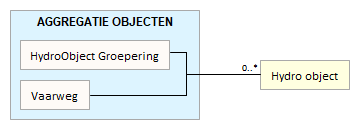 Attributen Naast onderstaande attributen heeft Vaarweg ook alle attributen van IMWA GeoObject.
VasteDamBeschrijvingDefinitieDwars door een water gelegen afsluiting, bedoeld om water te keren of te beheersen.Herkomst definitie: AquoToelichtingDeze voorziening heeft tot doel een waterscheiding te vormen. Een dam kan ook dienen om op een stuk grond (weiland, landbouwgrond, huisperceel) te komen. Een dam is dan vaak voorzien van een duiker.GeometrieAssociatiesRelaties standaardenKomt voor in  Inwinningsregels	Functioneel Model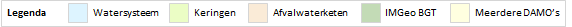 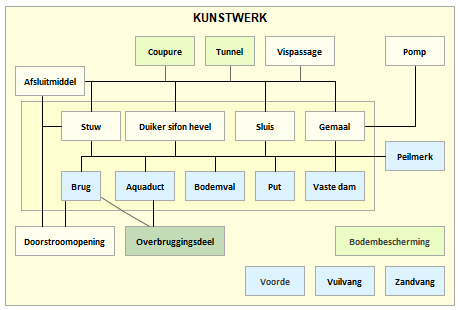 Attributen Naast onderstaande attributen heeft VasteDam ook alle attributen van IMWA GeoObject en LeggerWatersysteem.
VegetatieObjectBeschrijvingDefinitieSolitair vegetatieobject of lijn- of vlakvormige groep gelijksoortige vegetatieobjecten met een beperkte omvang.Herkomst definitie: IMGeoHerkomst definitie: AquoToelichtingIndividuele bomen hoeven alleen te worden opgenomen indien dit gewenst is. Vaak zal dit in het stedelijk gebied wel gebeuren en in landelijk gebied niet, uitzonderingen daargelaten. Onder vrijstaande vegetatieobjecten worden niet alleen die vegetatieobjecten opgenomen die strict genomen solitair zijn, zoals bomen, maar ook vegetatieobjecten die samen één geheel vormen zoals een heg. 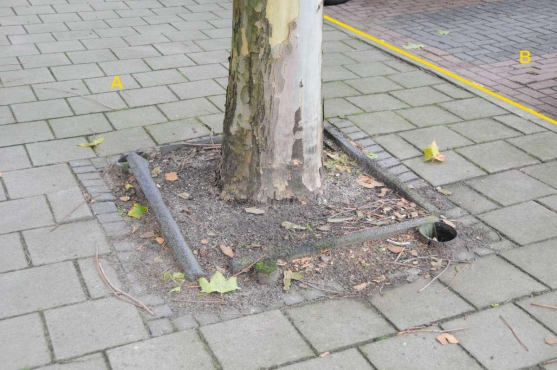 Boom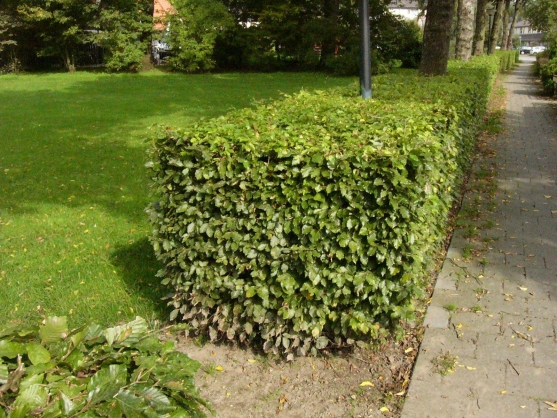 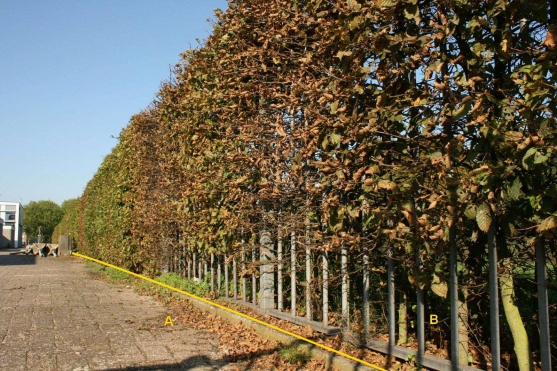 Haag, voorbeeld 1						Haag, voorbeeld 2GeometrieAssociatiesRelaties standaardenKomt voor in  Inwinningsregels	Functioneel ModelGeen relaties met andere objecten in het functioneel model DAMO Keringen.Attributen Naast onderstaande attributen heeft VegetatieObject ook alle attributen van IMWA GeoObject.VegetatieObjectVegetatieObjectLijn VegetatieObjectVlak Bijlage Boom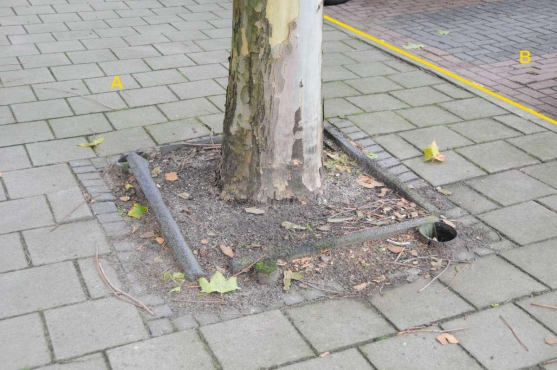 Haagvoorbeeld 1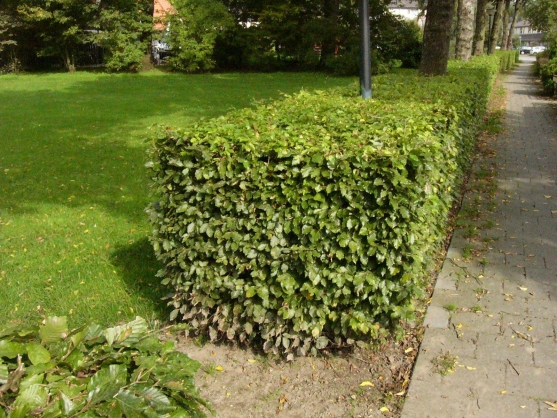 voorbeeld 2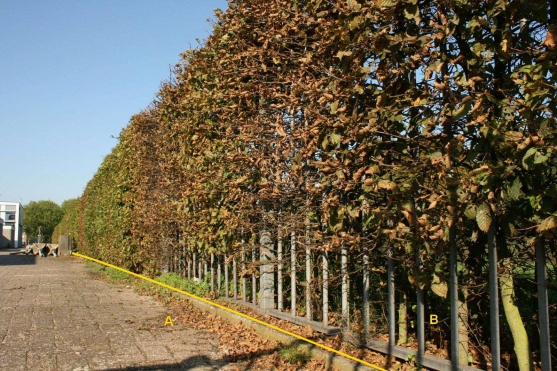 
VerbindingsstukBeschrijvingDefinitieEen hulpstuk bestemd voor het verbinden van leidingen.Heeft extra M-dimensie (hoogte in meters t.o.v. NAP).Herkomst definitie: GWSWGeen definitie in AQUOGeometrieAssociatiesRelaties standaardenEr zijn nog geen relaties gedefinieerd.Komt voor in  Inwinningsregels	Geen omschrijving beschikbaar.Functioneel Model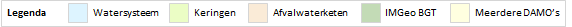 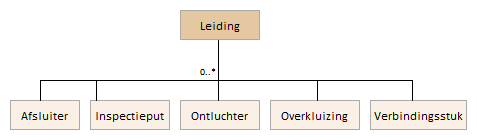 Attributen Naast onderstaande attributen heeft Verbindingsstuk ook alle attributen van IMWA GeoObject.
VerdedigingBeschrijvingDefinitieEen kunstmatige verdediging van talud en/of bodem van een waterHerkomst definitie: Aquo (Profielverdediging)ToelichtingOnder de definitie van "verdediging" vallen alle soorten talud- en bodemverdedigingen, zoals bijvoorbeeld: damwanden, kademuren, betuiningen en beschoeingen.Een verdediging is altijd kleiner of gelijk aan het bijbehorende waterdeel en daarmee ook altijd kleiner of gelijk aan het HydroObject. Er kunnen op een HydroObject/Waterdeel wel meerdere Verdedigingen van toepassing zijn zowel aan de "linker" als de "rechter" oever.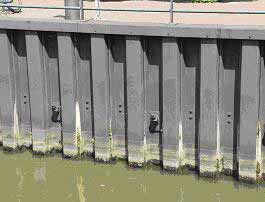 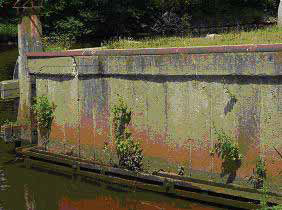 GeometrieAssociatiesRelaties standaardenKomt voor in  Inwinningsregels	Functioneel Model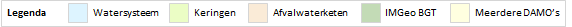 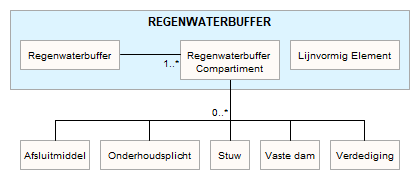 Attributen Naast onderstaande attributen heeft Verdediging ook alle attributen van IMWA GeoObject.VerdedigingVerdedigingVlak
VispassageBeschrijvingDefinitieEen kunstmatige passage ten behoeve van de vistrek bij kunstwerken in waterenHerkomst definitie: AquoToelichting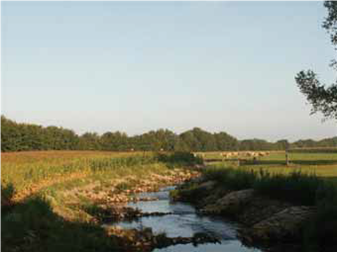 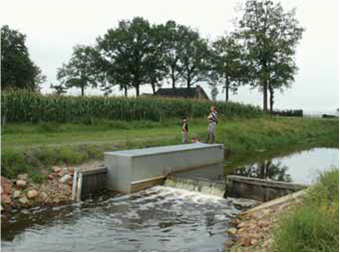 GeometrieAssociatiesRelaties standaardenKomt voor in  Inwinningsregels	Functioneel Model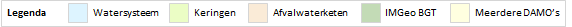 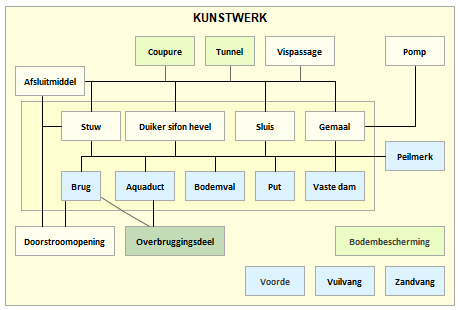 Attributen Naast onderstaande attributen heeft Vispassage ook alle attributen van IMWA GeoObject, LeggerWatersysteem en LeggerWaterveiligheid.VispassageVispassageVlak 
VlijlaagUitvullaagBeschrijvingDefinitieVlijlaag: Een tussenlaag in de bekledingsconstructie  met filterfunctie, bestaande uit één of meer lagen plat gelegde bakstenen die in verband zijn geplaatst.Herkomst definitie: AquoUitvullaag: Een dun laagje granulair materiaal, bedoeld om oneffenheden van het oppervlak van de laag eronder op te vullen, zodat een vlak oppervlak voor het plaatsen van de toplaagelementen wordt verkregen.Herkomst definitie: AquoToelichtingEen specialisatie van Bekledingslaag, waardoor het naast de eigen attributen ook alle attributen van Bekledingslaag bevat. VlijlaagUitvullaag erft de attributen van Bekledingslaag.GeometrieAssociatiesRelaties standaardenKomt voor in  Inwinningsregels	Inwinning OnbekendFunctioneel Model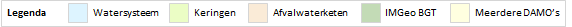 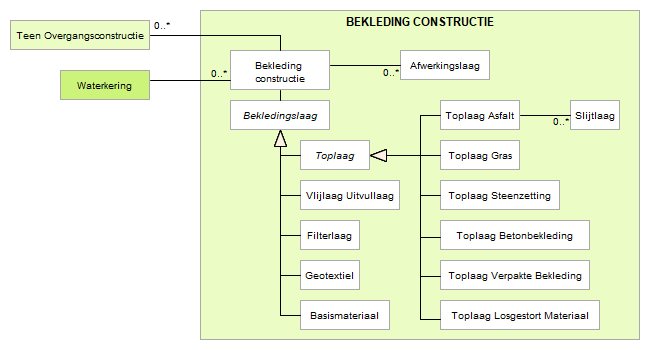 Attributen Naast onderstaande attributen heeft VlijlaagUitvullaag ook alle attributen van IMWA GeoObject en Bekledingslaag.Bijlage De bovenkant van een uitvullaag voor het aanbrengen van een laag asfalt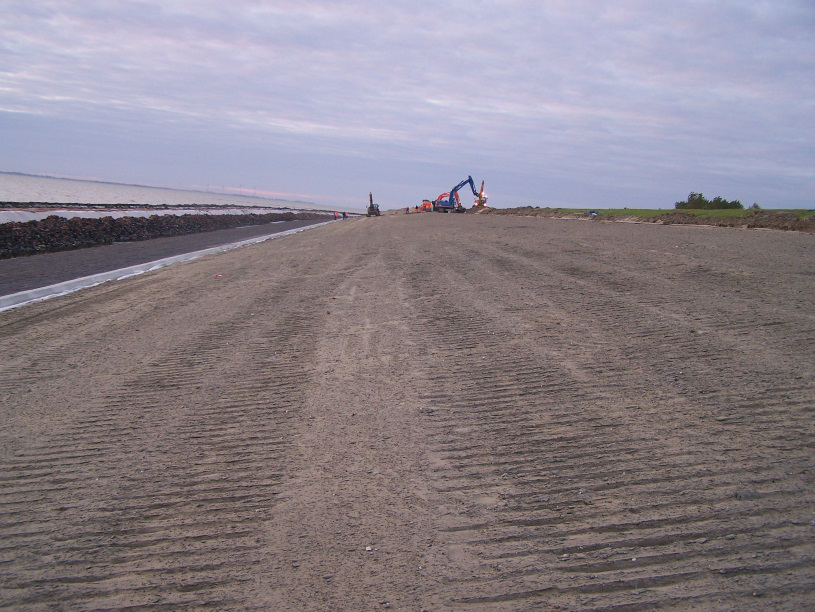 
VoordeBeschrijvingDefinitieEen doorwaadbare, doorgaans verharde, plaats in de waterloop, die dient voor de oversteek van die waterloop.Herkomst definitie: AquoGeometrieAssociaties Relaties standaardenKomt voor in  Inwinningsregels	Functioneel Model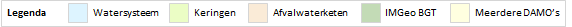 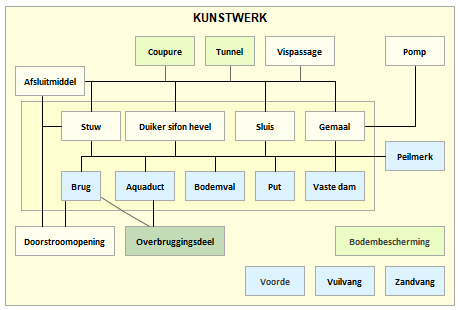 Attributen Naast onderstaande attributen heeft Voorde ook alle attributen van IMWA GeoObject.VoordeVoordeLijn VoordeVlak 
VuilvangBeschrijvingDefinitieEen voorziening om de waterloop dan wel één of meerdere objecten benedenstrooms te vrijwaren van drijvend vuil en dergelijkeHerkomst definitie: AquoToelichtingTypische soorten vuilvangen zijn krooshekken en vangbalken.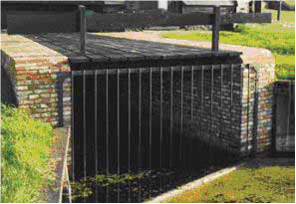 GeometrieAssociaties Relaties standaardenKomt voor in  Inwinningsregels	Functioneel Model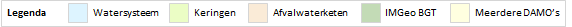 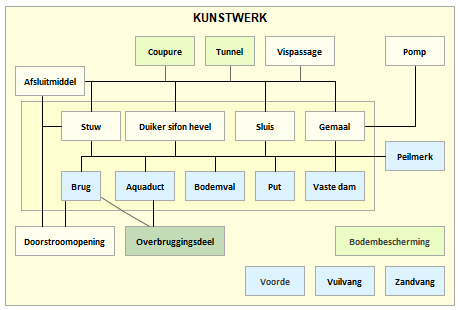 Attributen Naast onderstaande attributen heeft Vuilvang ook alle attributen van IMWA GeoObject en LeggerWatersysteem.VuilvangVuilvangLijn VuilvangVlak
WandconstructieBeschrijvingDefinitieEen zelfstandige constructie die verticaal geplaatst is met als doel water of grond te keren.Herkomst definitie: AquoToelichtingVoorbeeld van gebruik: damwand, diepwand, keermuur, kademuur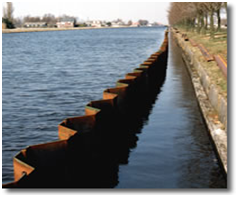 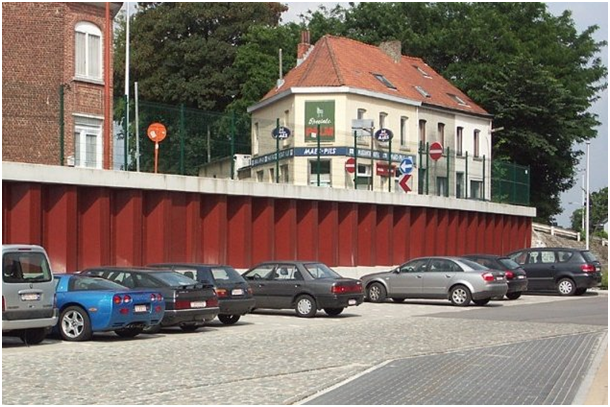 Damwand				Keermuur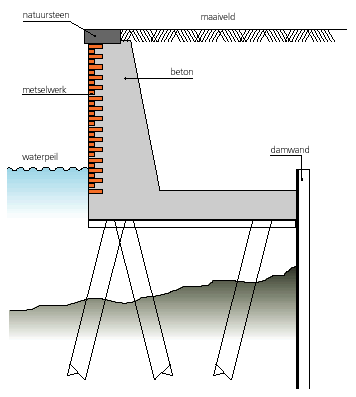 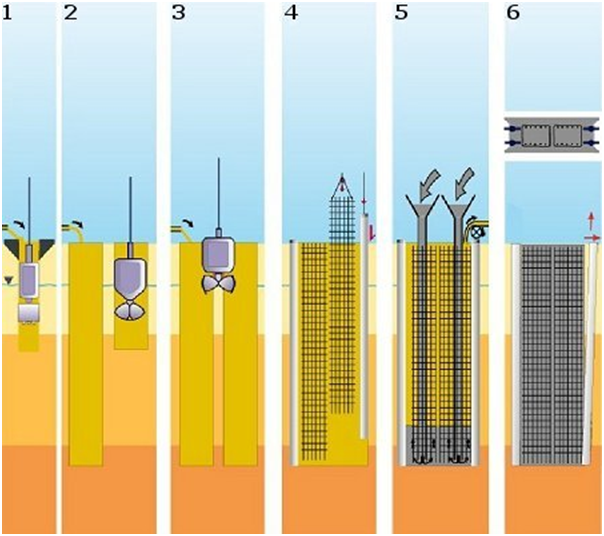 Kademuur			      Diepwand (aanlegmethode)GeometrieAssociatiesRelaties standaardenKomt voor in  Inwinningsregels	Functioneel Model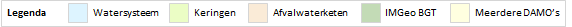 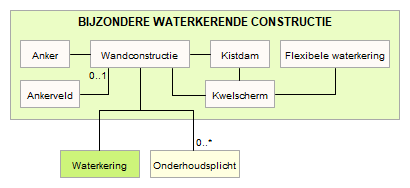 Attributen Naast onderstaande attributen heeft Wandconstructie ook alle attributen van IMWA GeoObject en LeggerWaterveiligheid.WandconstructiePunt WandconstructieVlak Bijlage 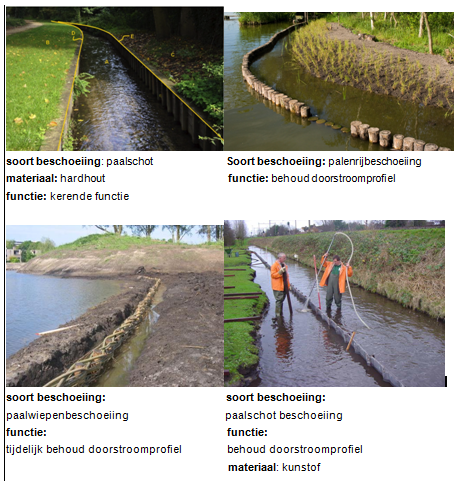 
WaterbeheergebiedBeschrijvingDefinitieNiet tastbaar begrensd gebied of punt dat als eenheid geldt binnen het waterbeheer. Waterbeheergebieden zijn een organisatorische (beheersmatige) indeling van 'watergebieden'.Herkomst definitie: AquoToelichtingWaterbeheergebied is als overgang naar de IMWA standaard opgenomen in DAMO 2.0, vooralsnog zonder attributen, puur om de hiërarchie aan te geven. Het betreft een overkoepelend object waaronder het object PeilbesluitGebied valt.   AssociatiesRelaties standaardenFunctioneel Model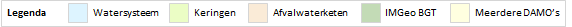 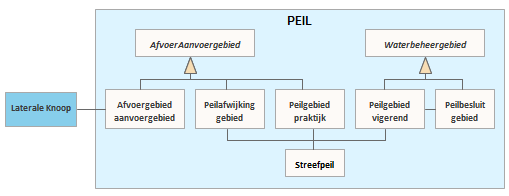 
WaterdeelBeschrijvingDefinitieKleinste functioneel onafhankelijk stukje water met gelijkblijvende, homogene eigenschappen en relaties dat er binnen het objecttype Water van NEN 3610 wordt onderscheiden en dat permanent met water bedekt is. Herkomst definitie: BGTGeometrieAssociaties Relaties standaardenKomt voor in  Inwinningsregels	Functioneel Model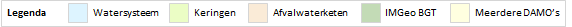 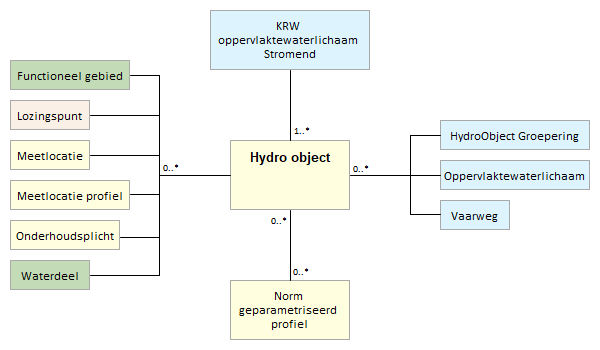 Attributen
WaterkeringBeschrijvingDefinitieKunstmatige hoogte, natuurlijke hoogte of gedeelte daarvan, of hoge gronden met ondersteunende kunstwerken, die een waterkerende of mede een waterkerende functie hebbenHerkomst definitie: AquoToelichtingWaterkeringen worden ingededeeld in de categoriën: primaire waterkeringen, regionale waterkeringen en overige waterkeringen. Voorbeelden van waterkeringen zijn: dijken, dammen, duinen, kunstwerken en hoge gronden.GeometrieAssociatiesRelaties standaardenKomt voor in  Inwinningsregels	Functioneel Model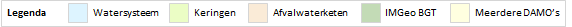 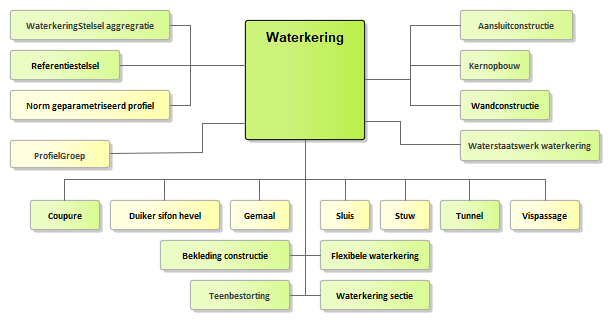 Attributen Naast onderstaande attributen heeft Waterkering ook alle attributen van IMWA GeoObject en LeggerWaterveiligheid.
WaterkeringSectieBeschrijvingDefinitieDeel van een waterkering met min of meer gelijke eigenschappen.Herkomst definitie: AquoToelichtingOnder andere voor de toetsing worden waterkeringen ingedeeld in secties. Voorbeelden: toetssectie, inspectievak, onderhoudsvak.GeometrieAssociatiesRelaties standaardenEr zijn geen relaties met de vier standaarden IMWA, IMGeo, BGT en INSPIRE.Relaties standaardenKomt voor in  Inwinningsregels	Functioneel Model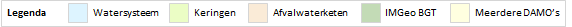 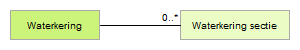 Attributen Naast onderstaande attributen heeft WaterkeringSectie ook alle attributen van IMWA GeoObject.
WaterkeringStelselAggBeschrijvingDefinitieEen logisch samenhangend stelsel van waterkeringen. Herkomst definitie: AquoToelichtingVoorbeeld van een stelsel zijn de dijktrajecten voor de primaire keringen. GeometrieBetreft objectklasse zonder geometrie.AssociatiesRelaties standaardenKomt voor in  Inwinningsregels	Inwinningsregels niet van toepassing, betreft objectklasse zonder geometrie.Functioneel Model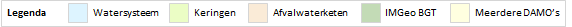 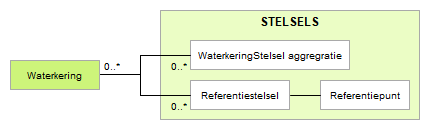 Attributen Naast onderstaande attributen heeft WaterkeringStelselAgg ook alle attributen van IMWA GeoObject.
WaterstaatswerkWaterkeringBeschrijvingDefinitie
Volgt.Herkomst definitie: Volgt.ToelichtingHet betreft de zonering zoals die volgt uit de waterwet. In de termen van IMGEO betreft het een functioneelgebied. 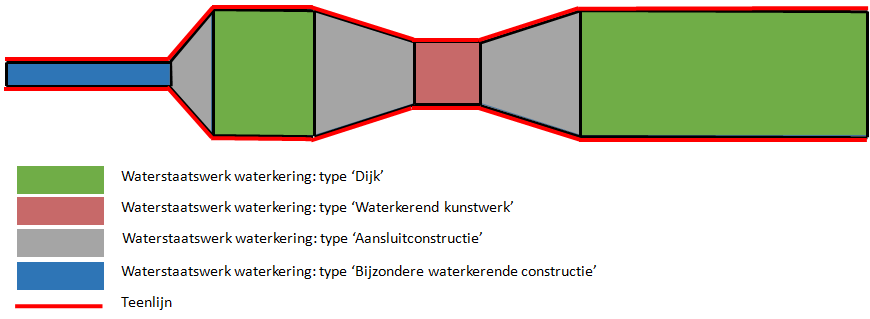 Het waterstaatswerk waterkering heeft een 1:1 relatie met het object Waterkering. De vlakken vormen de basis van het BGT-object ‘functioneel gebied: waterkering’ Het waterstaatswerk waterkering is de bron voor het bepalen van de aangrenzende beschermingszones. Het waterstaatswerk wordt in de lengterichting afgebakend door het type waterkering, net zoals het object waterkering. In de dwarsrichting wordt het waterstaatswerk afgebakend door de teenlijnen. GeometrieAssociatiesRelaties standaardenEr zijn geen relaties met de vier standaarden IMWA, IMGeo, BGT en INSPIRE.Komt voor in  Inwinningsregels	Functioneel Model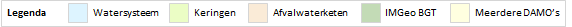 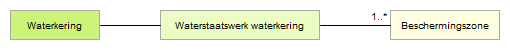 Attributen Naast onderstaande attributen heeft WaterstaatswerkWaterkering ook alle attributen van IMWA GeoObject en LeggerWaterveiligheid.
WeesConstructieBeschrijvingDefinitieConstructie die is achtergelaten in de Kering.Herkomst definitie: ProjectToelichtingIn keringen bevinden zich in bepaalde gevallen nog oude constructies. Bijvoorbeeld oude funderingen of achtergelaten onderdelen van de gemaal. 	GeometrieAssociatiesRelaties standaardenEr zijn geen relaties met de vier standaarden IMWA, IMGeo, BGT en INSPIRE.Komt voor in  Inwinningsregels	Geen omschrijving beschikbaar.Functioneel Model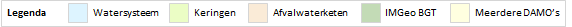 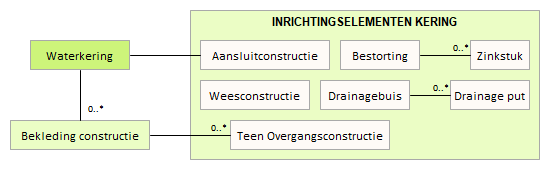 Attributen Naast onderstaande attributen heeft WeesConstructie ook alle attributen van IMWA GeoObject en LeggerWaterveiligheid.WeesconstructieLijn WeesconstructieVlak 
ZandvangBeschrijvingDefinitieInrichting in een waterloop die dient om het door het water meegevoerde zand te laten bezinken.Herkomst definitie: AquoToelichtingDoor de stroomsnelheid in het water te verminderen (bijv. door de waterloop te verbreden) kan in het water aanwezig zand bezinken.GeometrieAssociaties Relaties standaardenNiet van toepassing.Komt voor in  Inwinningsregels	Functioneel Model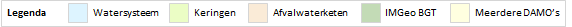 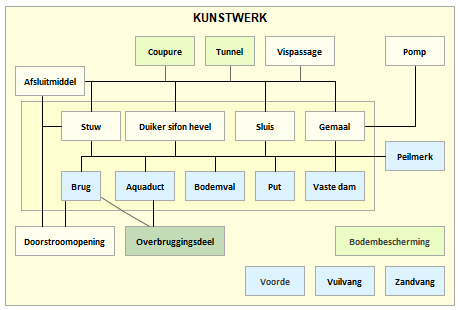 AttributenNaast onderstaande attributen heeft Zandvang ook alle attributen van IMWA GeoObject en LeggerWatersysteem.
ZinkstukBeschrijvingDefinitieObject ter bescherming van delen van de vooroever.Herkomst definitie: AquoToelichting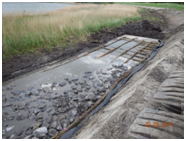 GeometrieAssociatiesRelaties standaardenKomt voor in  Inwinningsregels	Functioneel Model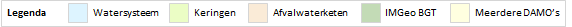 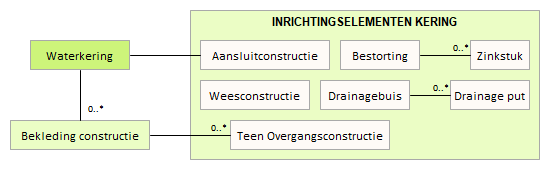 Attributen Naast onderstaande attributen heeft Zinkstuk ook alle attributen van IMWA GeoObject en LeggerWaterveiligheid.
ZuiveringseenheidBeschrijvingDefinitieEen zuiveringseenheid is een afbakening van de zone, waarbinnen al het afvalwater naar éénzelfde rioolwaterzuivering wordt afgevoerd om daar gezuiverd te worden. De grenzen van de zuiveringseenheid hoeven zich niet te beperken tot de Gemeentegrenzen.Herkomst definitie: GWSWGebied waarbinnen alle rioleringsgebieden uitmonden in 1 RWZIHerkomst definitie: AQUOGeometrieAssociatiesRelaties standaardenEr zijn nog geen relaties gedefinieerd.Komt voor in  Inwinningsregels	Geen omschrijving beschikbaar.Functioneel Model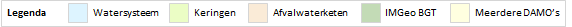 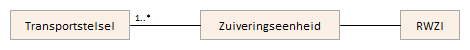 Attributen Naast onderstaande attributen heeft Zuiveringseenheid ook alle attributen van IMWA GeoObject.
DomeinenInleidingKlik op de hyperlink om naar de objectbeschrijving te gaan
A tot en met MAandrijvingPomp BeschrijvingAssociatiesAttributenAardOnderhoudsplichtBeschrijvingAssociatiesAttributenAfsluitwijzenBeschrijvingAssociatiesAttributenBedieningsplichtigeBeschrijvingAssociatiesAttributenBedieningsverplichtingBeschrijvingAssociatiesAttributenBevaarbaarheidsklassenBeschrijvingAssociatiesAttributenBgtStatusBeschrijvingAssociatiesAttributenBronhouderBeschrijvingAssociatiesAttributenCategorieBeschrijvingAssociatiesAttributenCategorieOppervlaktewaterBeschrijvingAssociatiesAttributenCategorieWaterkeringBeschrijvingAssociatiesAttributenDiepteklasseBeschrijvingAssociatiesAttributenDijkopbouwBeschrijvingAssociatiesAttributenDimensieBeschrijvingAssociatiesAttributenDrukKlasseBeschrijvingAssociatiesAttributenEenheidBeschrijvingAssociatiesAttributenEenheidpeilBeschrijvingAssociatiesAttributenFunctieAfsluitmiddelBeschrijvingAssociatiesAttributenFunctieGemaalBeschrijvingAssociatiesAttributenFunctieOppervlaktewaterBeschrijvingAssociatiesAttributenFysiekVoorkomenBegroeidTerreinBeschrijvingAssociatiesAttributenFysiekVoorkomenBegroeidTerreinPlusBeschrijvingAssociatiesAttributenFysiekVoorkomenOnbegroeidterreinBeschrijvingAssociatiesAttributenFysiekVoorkomenOnbegroeidterreinPlusBeschrijvingAssociatiesAttributenGedragGraszodeBeschrijvingAssociatiesAttributenGrasKwaliteitBeschrijvingAssociatiesAttributenGrondsoortZodeBeschrijvingAssociatiesAttributenHoogMiddenLaagBeschrijvingAssociatiesAttributenInstantieBeschrijvingAssociatiesAttributenInwinnendeInstantieBeschrijvingAssociatiesAttributenInwinningsMethodeBeschrijvingAssociatiesAttributenJ_N_of_OnbekendBeschrijvingAssociatiesAttributenJaNeeBeschrijvingAssociatiesAttributenJaNeeNvtBeschrijvingAssociatiesAttributenKleiKwaliteitBeschrijvingAssociatiesAttributenKRWstatusBeschrijvingAssociatiesAttributenKRWwatertypeBeschrijvingAssociatiesAttributenLeggerStatusBeschrijvingAssociatiesAttributenLokatieGrasbekledingBeschrijvingAssociatiesAttributenMateAangetastOppervlakBeschrijvingAssociatiesHet domein wordt nog niet of niet meer gebruikt bij de DAMO Objecten.AttributenMateriaalAfvalwaterketenBeschrijvingAssociatiesAttributenMateriaalBekledingAfwerkingslaag BeschrijvingAssociatiesAttributenMateriaalBekledingBasismateriaalBeschrijvingAssociatiesAttributenMateriaalBekledingGeotextielBeschrijvingAssociatiesAttributenMateriaalBekledingToplaagAsfaltBeschrijvingAssociatiesAttributenMateriaalBekledingToplaagBetonBeschrijvingAssociatiesAttributenMateriaalBekledingToplaagGrasBeschrijvingAssociatiesAttributenMateriaalBekledingToplaagLosgestortMateriaalBeschrijvingAssociatiesAttributenMateriaalBekledingToplaagSteenzettingBeschrijvingAssociatiesAttributenMateriaalBekledingToplaagVerpakteBekledingBeschrijvingAssociatiesAttributenMateriaalBekledingUitvulFilterVlijlaagBeschrijvingAssociatiesAttributenMateriaalDrainageBuisBeschrijvingAssociatiesAttributenMateriaalGordingenBeschrijvingAssociatiesHet domein wordt nog niet of niet meer gebruikt bij de DAMO Objecten.AttributenMateriaalKunstwerkBeschrijvingAssociatiesAttributenMateriaalOeverBeschrijvingAssociatiesAttributenMateriaalTeenbestortingBeschrijvingAssociatiesAttributenMateriaalZinkstukBeschrijvingAssociatiesAttributenMetingKwantiteitEenheidBeschrijvingAssociatiesAttributen
N tot en met ZNauwkeurigheidXYvalueBeschrijvingAssociatiesAttributenNiveauBeschrijvingAssociatiesAttributenNormGroepBeschrijvingAssociatiesAttributenNormKaderBeschrijvingAssociatiesAttributenOnderhoudsplichtigeBeschrijvingAssociatiesAttributenOnderlaagBeschrijvingAssociatiesAttributenOntstaanswijzeBeschrijvingAssociatiesAttributenOrdeScopeBeschrijvingAssociatiesAttributenOrdeSystematiekBeschrijvingAssociatiesAttributenOverlaatOnderlaatBeschrijvingAssociatiesAttributenPeilgebiedStatusBeschrijvingAssociatiesAttributenPercentageBeschrijvingAssociatiesAttributenNiet van toepassingPersistentieBeschrijvingAssociatiesAttributenPlanstatusBeschrijvingAssociatiesAttributenPositiefNegatiefBeschrijvingAssociatiesAttributenProfielSoortBeschrijvingAssociatiesAttributenProfielTekenCodeBeschrijvingAssociatiesAttributenProfielWeergaveBeschrijvingAssociatiesAttributenProvincieBeschrijvingAssociatiesAttributenReferentievlakkenDieptematenBeschrijvingAssociatiesAttributenSoortKwantiteitsmetingBeschrijvingAssociatiesAttributenSoortNatuurlijkeOeverBeschrijvingAssociatiesAttributenStatusBeschrijvingAssociatiesHet domein wordt nog niet of niet meer gebruikt bij de DAMO Objecten.AttributenStatusPlusBeschrijvingAssociatiesHet domein wordt nog niet of niet meer gebruikt bij de DAMO Objecten.AttributenTypeAfsluiterBeschrijvingAssociatiesAttributenTypeAfvoerAanvoergebiedBeschrijvingAssociatiesAttributenTypeBedieningBeschrijvingAssociatiesAttributenTypeBekledingConstructieBeschrijvingAssociatiesAttributenTypeBekledingLaagBeschrijvingAssociatiesAttributenTypeBodemlaagBeschrijvingAssociatiesAttributenTypeBrugBeschrijvingAssociatiesAttributenTypeConstructieOpbouwBeschrijvingAssociatiesAttributenTypeControllerBeschrijvingAssociatiesAttributenTypeDoelvariabeleBeschrijvingAssociatiesAttributenTypeFilterlaagBeschrijvingAssociatiesAttributenTypeFunctioneelGebiedBeschrijvingAssociatiesAttributenTypeFunctioneelGebiedPlusBeschrijvingAssociatiesAttributenTypeGeloosdWaterBeschrijvingAssociatiesAttributenTypeHydraulischObjectBeschrijvingAssociatiesAttributenTypeIBABeschrijvingAssociatiesAttributenTypeInvloedslijnBeschrijvingAssociatiesAttributenTypeInwinningsmethodeBeschrijvingAssociatiesAttributenTypeKabelBeschrijvingAssociatiesAttributenTypeKathodischeBeschermingBeschrijvingAssociatiesAttributenTypeKernopbouwBeschrijvingAssociatiesAttributenTypeKruisingBeschrijvingAssociatiesAttributenTypeKunstwerkBeschrijvingAssociatiesAttributenTypeKunstwerkPlusBeschrijvingAssociatiesAttributenTypeKwelschermBeschrijvingAssociatiesAttributenTypeLeidingBeschrijvingAssociatiesAttributenTypeMeetinstrumentBeschrijvingAssociatiesAttributenTypeMeetnetBeschrijvingAssociatiesAttributenTypeOndergrondBeschrijvingAssociatiesAttributenTypeOndersteunendWaterdeelBeschrijvingAssociatiesAttributenTypeOpstellingPompBeschrijvingAssociatiesAttributenTypeOverbruggingsdeelBeschrijvingAssociatiesAttributenTypeOvergangsconstructieBeschrijvingAssociatiesAttributenTypeOverstortBeschrijvingAssociatiesAttributenTypePaalIMGeoBeschrijvingAssociatiesAttributenTypeParameterBeschrijvingAssociatiesAttributenTypePeilgebiedBeschrijvingAssociatiesAttributenTypePeilmerkBeschrijvingAssociatiesAttributenTypePiggingInstallatieBeschrijvingAssociatiesAttributenTypePompBeschrijvingAssociatiesAttributenTypePompschakelingBeschrijvingAssociatiesAttributenTypeProfielBeschrijvingAssociatiesAttributenTypePutBeschrijvingAssociatiesAttributenTypePutPlusBeschrijvingAssociatiesAttributenTypeRandvoorwaardeBeschrijvingAssociatiesAttributenTypeRandvoorzieningBeschrijvingAssociatiesAttributenTypeReferentielijnBeschrijvingAssociatiesAttributenTypeReferentiestelselBeschrijvingAssociatiesAttributenTypeRegelbaarheidBeschrijvingAssociatiesAttributenTypeRegenwaterbufferBeschrijvingAssociatiesAttributenTypeRioolgemaalBeschrijvingAssociatiesAttributenTypeRuwheidBeschrijvingAssociatiesAttributenTypeRWZIBeschrijvingAssociatiesAttributenTypeScheidingBeschrijvingAssociatiesAttributenTypeSluisBeschrijvingAssociatiesAttributenTypeStelselBeschrijvingAssociatiesAttributenTypeStreefpeilBeschrijvingAssociatiesAttributenTypeStromingsbegeleidingBeschrijvingAssociatiesAttributenTypeSturingBeschrijvingAssociatiesAttributenTypeStuurvariabeleBeschrijvingAssociatiesAttributenTypeStuwBeschrijvingAssociatiesAttributenTypeTaakBeschrijvingAssociatiesAttributenTypeTransportStelselBeschrijvingAssociatiesAttributenTypeVegetatieObjectIMGeoBeschrijvingAssociatiesAttributenTypeVerbindingsstukBeschrijvingAssociatiesAttributenTypeVerdedigingBeschrijvingAssociatiesAttributenTypeVoedingskabelBeschrijvingAssociatiesAttributenTypeVispassageBeschrijvingAssociatiesAttributenTypeVuilvangBeschrijvingAssociatiesAttributenTypeWandconstructieBeschrijvingAssociatiesAttributenTypeWaterBeschrijvingAssociatiesAttributenTypeWaterinrichtingPlusBeschrijvingAssociatiesAttributenTypeWaterkerendeConstructieBeschrijvingAssociatiesAttributenTypeWaterkeringBeschrijvingAssociatiesAttributenTypeWaterkeringsectieBeschrijvingAssociatiesAttributenTypeWaterkeringstelselBeschrijvingAssociatiesAttributenTypeWaterPlusBeschrijvingAssociatiesAttributenTypeWetverordeningBeschrijvingAssociatiesAttributenVerbindingsTypeBeschrijvingAssociatiesAttributenVormenBeschrijvingAssociatiesAttributenVullingsWijzeBeschrijvingAssociatiesAttributenWaarOnwaarBeschrijvingAssociatiesAttributenWaterbeheerderBeschrijvingAssociatiesHet domein wordt nog niet of niet meer gebruikt bij de DAMO Objecten.AttributenWaterstaatkundigeZoneringBeschrijvingOpmerkingHet domein WaterstaatkundigeZonering wijkt af van de IMWA-standaard. De reden is dat de IMWA-domeinen zijn opgenomen als objecten in DAMO. Het betreft de volgende domeinwaarden en objectenAssociatiesAttributenWatertypeKwalitatiefBeschrijvingAssociatiesAttributenWatertypeKwantitatiefBeschrijvingAssociatiesAttributenWelGeenBeschrijvingAssociatiesAttributenWindstreekMuurvlakBeschrijvingAssociatiesAttributen
SysteemInleiding DAMO SysteemtabellenHet model Systeem bestaat uit overzichtstabellen met alle instellingen en eigenschappen van alle objecten en attributen binnen de geïnstalleerde DAMO-versie. Deze overzichtstabellen zijn een onderdeel van DAMO Fysiek en worden gemaakt en gevuld door middel van de installer die onderdeel uitmaakt van DAMO Fysiek.Klik op de hyperlink om naar de objectbeschrijving te gaan: Functioneel Model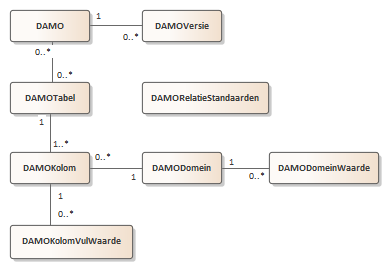 DAMO BeschrijvingAssociatiesAttributenDAMODomeinBeschrijvingAssociatiesAttributenDAMODomeinWaardeBeschrijvingAssociatiesAttributenDAMOKolomBeschrijvingAssociatiesAttributenDAMOKolomVulWaardeBeschrijvingAttributenDAMORelatieStandaardenBeschrijvingAttributenDAMOTabelBeschrijvingAssociatiesAttributenDAMOVersieBeschrijvingAssociatiesAttributen
BronnenStandaardenAquo Objecten Catalogus. Aquo Informatiehuis Water, 2018. Modeldocumentatie IMWA2017 (versie 0.91)IMGEO/BGT. Objectenhandboek BGT|IMGeoINSPIRE. inspire.ec.europa.euINSPIRE Thematic Working Group Hydrography, 2014. INSPIRE Data Specification on Hydrography – Technical Guidelines INSPIRE Thematic Working Group Utility and Government Services, 2013.  INSPIRE Data Specification on Utility and Government Services – Technical GuidelinesLettertype symbolen kunstwerken. Kunstwerk.ttfIDSW InformatieDesk standaarden Water, Lekkerkerk, H.J., 2009. Praktijkrichtlijn Geografie en geometrie (versie 0.2c)Unie van Waterschappen, Symbologie uit Adventus, 1998. Hoofdrapport Gegevenswoordenboek 96Stichting Rioned, GWSW Ontologie, Gegevenswoordenboek Stedelijk Water. data.gwsw.nlObjectenhandboekenHoogheemraadschap Hollands Noorderkwartier, Beleid en Onderzoek / Geoinfo, 2015.  Object- en gegevenshandboek / Geografische gegevensstandaard Waterkeringen Hoogheemraadschap Hollands Noorderkwartier, Afdeling I&A, Cluster informatiebeheer, Team Geoinfo, 2013. Object- en gegevenshandboek / Geografische gegevensstandaard WatersystemenBoon, A., Faas, J., Verpaalen, R., 2013. Objectenhandboek Texel (Versie 0.9 concept)Delfland, Rijnland, Schieland, 2015. Gegevenswoordenboek DRSHoogheemraadschap Schieland en Krimpenerwaard, Team Geo-informatie, 2015. Gegevensboek Kernsets Geo (versie 1.2)Waterschap Noorderzijlvest, 2016. Objectencatalogus Noorderzijlvest (versie 1.0)Waterschap Noorderzijlvest, 2016. Meetprotocol Noorderzijlvest (versie 1.0)Waterschap Brabantse Delta, 2011. Handboek BeheerregistersWaterschap Regge en Dinkel, 2014. GeoBasisRegistratie VechtstromenWatersysteem:Vastlegging van de kerngegevens voor het watersysteembeheer.Keringen:Vastlegging van de kerngegevens voor het waterveiligheidsdomein.AfvalwaterketenVastlegging van de kerngegevens voor de afvalwaterketen.Algemeen:Hieronder vallen algemene gegevens zoals Metadata en verwijzingen naar IMWA Geo-Object en de leggers.Systeem:DAMO-overzichtstabellen, beschikbaar voor de afnemers van DAMO Fysiek.AttribuutnaamToelichtingTypeBron definitiecodeEen uniek identificerende code voor het object.Het betreft een door de waterbeheerder (betekenisvolle) toegewezen unieke code ter identificatie van het object.StringglobalIDPK, Unieke identifier waarvan de waarden automatisch worden toegekend. GlobalID is noodzakelijk voor de uniciteit van objecten en relaties.GlobalIDESRInaamDe (officiële) naam van een object zoals bekend bij de waterbeheerder.StringstatusObjectEen aanduiding voor de status waarin een object zich bevindt.Hiermee wordt de (actuele) status/toestand bedoeld van een object, zoals bijv.: planvorming, gerealiseerd, niet meer aanwezig.PlanStatushyperlinkVerwijzing naar een bron(document) waarin nader informatie omtrent het object is vastgelegd.Verwijzing naar één of meerdere bronnen (document, besluit, tekening etc.) waar nadere informatie over het object is te vinden.StringopmerkingEen nadere toelichtingStringnamespaceNaamruimte die een unieke identificatie van de gegevensbron van het ruimtelijk object geeft.StringdetailNiveauGeometrieResolutie, uitgedrukt als het omgekeerde van een indicatieve schaal of een grondafstand.Toepassing INSPIRE: schaalgetal (zonder voorvoegsel “1:“). Wordt in ieder geval ook geleverd via de metadata van de dataset.IntegerInspireLVPublicatiedatumTijdstip waarop deze instantie van het object is opgenomen in de Landelijke VoorzieningHet gegeven is optioneel omdat een nieuw object pas een LV-publicatiedatum krijgt als het voor de eerste keer wordt opgenomen in de Landelijke Voorziening. Voor en tijdens aanlevering van een nieuw object aan de Landelijke Voorziening ontbreekt dit gegeven nog. DateAttribuutnaamToelichtingTypeBron definitiecodeEen uniek identificerende code voor het object.Het betreft een door de waterbeheerder (betekenisvolle) toegewezen unieke code ter identificatie van het object.StringglobalIDPK, Unieke identifier waarvan de waarden automatisch worden toegekend. GlobalID is noodzakelijk voor de uniciteit van objecten en relaties.GlobalIDESRInaamDe (officiële) naam van een object zoals bekend bij de waterbeheerder.StringstatusObjectEen aanduiding voor de status waarin een object zich bevindt.Hiermee wordt de (actuele) status/toestand bedoeld van een object, zoals bijv.: planvorming, gerealiseerd, niet meer aanwezig.PlanStatushyperlinkVerwijzing naar een bron(document) waarin nader informatie omtrent het object is vastgelegd.Verwijzing naar één of meerdere bronnen (document, besluit, tekening etc.) waar nadere informatie over het object is te vinden.StringopmerkingEen nadere toelichtingStringnamespaceNaamruimte die een unieke identificatie van de gegevensbron van het ruimtelijk object geeft.StringdetailNiveauGeometrieResolutie, uitgedrukt als het omgekeerde van een indicatieve schaal of een grondafstand.Toepassing INSPIRE: schaalgetal (zonder voorvoegsel “1:“). Wordt in ieder geval ook geleverd via de metadata van de dataset.IntegerInspireLVPublicatiedatumTijdstip waarop deze instantie van het object is opgenomen in de Landelijke VoorzieningHet gegeven is optioneel omdat een nieuw object pas een LV-publicatiedatum krijgt als het voor de eerste keer wordt opgenomen in de Landelijke Voorziening. Voor en tijdens aanlevering van een nieuw object aan de Landelijke Voorziening ontbreekt dit gegeven nog. DateAttribuutnaamToelichtingTypeBron definitiestatusLeggerWatersysteemEen aanduiding voor de status van het object voor de legger Watersysteem. Op basis van de status van het object kan worden afgeleid of deze is/wordt opgenomen op de legger of uit de legger is/wordt verwijderd.LeggerStatusProjectAttribuutnaamToelichtingTypeBron definitiestatusLeggerWaterveiligheidEen aanduiding voor de status van het object voor de legger Waterveiligheid. Op basis van de status van het object kan worden afgeleid of deze is/wordt opgenomen op de legger of uit de legger is/wordt verwijderd.LeggerStatusProjectAttribuutnaamToelichtingTypeBron definitiestatusLeggerWatersysteemEen aanduiding voor de status van het object voor de legger Watersysteem. Op basis van de status van het object kan worden afgeleid of deze is/wordt opgenomen op de legger of uit de legger is/wordt verwijderd.LeggerStatusProjectAttribuutnaamToelichtingTypeBron definitiestatusLeggerWaterveiligheidEen aanduiding voor de status van het object voor de legger Waterveiligheid. Op basis van de status van het object kan worden afgeleid of deze is/wordt opgenomen op de legger of uit de legger is/wordt verwijderd.LeggerStatusProjectAttribuutnaamToelichtingTypeBron definitieOBJECTIDWordt automatisch gegenereerd.esriFieldTypeOIDdatumInwinningDatum waarop de inwinning heeft plaatsgevondenDateinwinnendeInstantieOrganisatie die de bronhouder is of namens de bronhouder de inwinning doet.InwinnendeInstantiemetendeInstantieOmschrijving van de instantie / het bureau dat de inmeting heeft gedaanStringinwinningsMethodeDe wijze waarop is ingewonnen.InwinningsMethodedimensie2D / 3DDimensienauwkeurigheidXYAfwijking uitgedrukt in centimeters ten opzichte van de werkelijkheid in het x,y vlakSmallIntegernauwkeurigheidZAfwijking uitgedrukt in centimeters ten opzichte van de werkelijkheid in de z richtingSmallIntegercodeEen uniek identificerende code voor het object.Het betreft een door de waterbeheerder (betekenisvolle) toegewezen unieke code ter identificatie van het object.StringglobalIDPK, Unieke identifier waarvan de waarden automatisch worden toegekend. GlobalID is noodzakelijk voor de uniciteit van objecten en relaties.GlobalIDESRIAttribuutnaamToelichtingTypeBron definitieOBJECTIDWordt automatisch gegenereerd.esriFieldTypeOIDdatumInwinningDatum waarop de inwinning heeft plaatsgevondenDateinwinnendeInstantieOrganisatie die de bronhouder is of namens de bronhouder de inwinning doet.InwinnendeInstantiemetendeInstantieOmschrijving van de instantie / het bureau dat de inmeting heeft gedaanStringinwinningsMethodeDe wijze waarop is ingewonnen.InwinningsMethodedimensie2D / 3DDimensienauwkeurigheidXYAfwijking uitgedrukt in centimeters ten opzichte van de werkelijkheid in het x,y vlakSmallIntegernauwkeurigheidZAfwijking uitgedrukt in centimeters ten opzichte van de werkelijkheid in de z richtingSmallIntegercodeEen uniek identificerende code voor het object.Het betreft een door de waterbeheerder (betekenisvolle) toegewezen unieke code ter identificatie van het object.StringglobalIDPK, Unieke identifier waarvan de waarden automatisch worden toegekend. GlobalID is noodzakelijk voor de uniciteit van objecten en relaties.GlobalIDESRIVlakZoomniveauGeen zoomniveau bekend.RepresentatieGeen omschrijving beschikbaar.ModelObjectAlgemeenIMWA GeoObjectAttribuutnaamToelichtingTypeBron definitieOBJECTIDWordt automatisch gegenereerd.esriFieldTypeOIDwaterschapsCodeCode behorend bij de organisatorische eenheid of derde (niet-natuurlijke rechtspersoon), verantwoordelijk voor de zorg en het gebruik van (een deel van) een hydrologisch systeem.WaterbeheerderShapeGeometrische representatie van het object middels een vlakGeometryAttribuutnaamToelichtingTypeBron definitieOBJECTIDWordt automatisch gegenereerd.esriFieldTypeOIDwaterschapsCodeCode behorend bij de organisatorische eenheid of derde (niet-natuurlijke rechtspersoon), verantwoordelijk voor de zorg en het gebruik van (een deel van) een hydrologisch systeem.WaterbeheerderShapeGeometrische representatie van het object middels een vlakGeometryVlakZoomniveauGeen zoomniveau bekend.RepresentatieGeen omschrijving beschikbaar.ModelObjectAlgemeenIMWA GeoObjectAttribuutnaamToelichtingTypeBron definitieOBJECTIDWordt automatisch gegenereerd.esriFieldTypeOIDsoortTaakDe taken waarvoor het waterschap verantwoordelijk is op basis van de wettelijke grondslag. TypeTaakShapeGeometrische representatie van het object middels een vlakGeometryAttribuutnaamToelichtingTypeBron definitieOBJECTIDWordt automatisch gegenereerd.esriFieldTypeOIDsoortTaakDe taken waarvoor het waterschap verantwoordelijk is op basis van de wettelijke grondslag. TypeTaakShapeGeometrische representatie van het object middels een vlakGeometryVlakZoomniveauGeen zoomniveau bekend.RepresentatieGeen omschrijving beschikbaar.ModelObjectAlgemeenIMWA GeoObjectAttribuutnaamToelichtingTypeBron definitieOBJECTIDWordt automatisch gegenereerd.esriFieldTypeOIDprovincieReglementDe provincie waar het “Reglement voor Bestuur” van het waterschap is vastgelegd. ProvincieverwijzingNaarReglementEen verwijzing naar de locatie waar “Reglement voor Bestuur” van het waterschap te vinden is. Dit gebeurt met behulp van een link. esriFieldTypeStringdatumVaststellingDatum waarop het “Reglement voor Bestuur” van het waterschap is vastgesteld door de provinciale staten. esriFieldTypeDateShapeGeometrische representatie van het object middels een vlakGeometryAttribuutnaamToelichtingTypeBron definitieOBJECTIDWordt automatisch gegenereerd.esriFieldTypeOIDprovincieReglementDe provincie waar het “Reglement voor Bestuur” van het waterschap is vastgelegd. ProvincieverwijzingNaarReglementEen verwijzing naar de locatie waar “Reglement voor Bestuur” van het waterschap te vinden is. Dit gebeurt met behulp van een link. esriFieldTypeStringdatumVaststellingDatum waarop het “Reglement voor Bestuur” van het waterschap is vastgesteld door de provinciale staten. esriFieldTypeDateShapeGeometrische representatie van het object middels een vlakGeometryLijnZoomniveauGeen zoomniveau bekend.RepresentatieGeen omschrijving beschikbaar.ModelObjectAlgemeenLegger Waterveiligheid, MetadataKeringenWaterkeringStandaardEntiteitGeometrieGeneralisatieSpecialisatieIMWAAansluitconstructienvtNvtNvtProductenLegger Waterveiligheid, Beheerregister KeringenOnderdeel van	DAMO KeringenAttribuutnaamToelichtingTypeEen-heidBron definitieModelOBJECTIDWordt automatisch gegenereerd.esriFieldTypeOIDKwaardebepalingAansluitingOmschrijving van de wijze waarop de aansluiting van waterkeringen op elkaar (bij verschillende typen) is bepaald.StringKwaterkeringIDRelatie naar WaterkeringGUIDKmetadataIDRelatie naar MetadataGUIDAShapeGeometrische representatie van het object middels een lijnGeometryKPuntZoomniveauNiet van toepassingRepresentatieNaar eigen inzichtModelObjectAlgemeenIMWA GeoObject, MetadataAfvalwaterketenLeidingProductenGeen producten gedefinieerdOnderdeel van	DAMO AfvalwaterketenAttribuutnaamToelichtingTypeEen-heidBron definitieModelOBJECTIDWordt automatisch gegenereerd.esriFieldTypeOIDAWKsoortAfsluiterDe soort afsluiter, waarde uit domein te kiezen.TypeAfsluiterAWKsoortMateriaalHet materiaal waarvan het object gemaakt is, waarde uit domein te kiezen.MateriaalAfvalwaterketenAWKtypeBedieningHet type van de bediening, waarde uit domein te kiezen.TypeBedieningAWKdiameterDe diameter van de afsluiter in mm.DoublemmAWKbovengrondsZichtbaarIndicatie of het object boven de grond zichtbaar is.JaNeeAWKgeoNauwkeurigheidXYIndicatie van de nauwkeurigheid in horizontaal vlak (x,y) waarmee de geometrie van de ligging van de leiding is aangegeven.De WION nauwkeurigheid is minimaal +/- 1 meter.NauwkeurigheidXYvalueAWKleidingIDRelatie met leidingGUIDAWKmetadataIDRelatie met metadataGUIDAWKShapeGeometryAWKPuntZoomniveauNiet van toepassingRepresentatieNaar eigen inzichtModelObjectAlgemeenLegger Watersysteem, Legger Waterveiligheid, MetadataWatersysteemRegenwaterbufferCompartimentWatersysteem, KeringenDuikerSifonHevel, Doorstroomopening, Gemaal, Sluis, Stuw, VispassageKeringenCoupure, FlexibeleWaterkering, Tunnel StandaardEntiteitGeometrieGeneralisatieSpecialisatieIMWAAfsluitmiddelKleinschalig: puntGrootschalig: vlakKunstwerk	WaterkeringnvtLeggerLegger Watersysteem, Legger WaterveiligheidOnderdeel van	DAMO Watersysteem, DAMO KeringenPuntExacte plaats van het afsluitmiddel op het andere object, veelal duiker.AttribuutnaamToelichtingTypeEen-heidBron definitieModelOBJECTIDWordt automatisch gegenereerd.esriFieldTypeOIDWsoortAfsluitmiddelEen aanduiding voor het soort afsluitmiddel c.q. de wijze waarop een kunstwerk kan worden afgesloten, gebaseerd op het sluitingsmechanisme. Typische soorten afsluitmiddelen zijn schuif, klep en deur. AfsluitwijzenAquoWfunctieAfsluitmiddelAanduiding van de functie van het afsluitmiddel. Hier wordt de functie bedoeld in het kader van waterbeheer (kwantiteit), of louter de kerende functie. FunctieAfsluitmiddelAquoWtypeMateriaalAfsluitmiddelMateriaal waar het afsluitmiddel uit bestaat.MateriaalKunstwerkProjectWsoortRegelbaarheidEen aanduiding voor de wijze van regelbaarheid. De soorten regelbaarheid zijn automatisch op afstand, automatisch ter plaatse, handmatig, niet regelbaar. TypeRegelbaarheidAquoWhoogteOpeningDe maatgevende (inwendige) hoogte van de opening van het object.DoublemWbreedteOpeningDe maatgevende (inwendige) breedte van de opening van de constructie.DoublemWrichtingRotatierichtingSingleWminimaleHoogteBovenkantMinimale hoogte bovenkant afsluitmiddelDoublem NAPHyDAMOWmaximaleHoogteBovenkantMaximale hoogte bovenkant afsluitmiddelDoublem NAPHyDAMOWafvoercoefficientCoëfficiënt die bij de berekening van de afvoer over en door kunstwerken de gevolgen van onvolkomenheden in de schematisatie van de waterbeweging compenseertDoubleHyDAMOWcoupureIDRelatie naar CoupureGUIDKduikersifonhevelIDRelatie naar DuikerSifonHevelGUIDWflexibeleWaterkeringIDRelatie naar FlexibeleWaterkeringGUIDKgemaalIDRelatie naar GemaalGUIDWsluisIDRelatie naar SluisGUIDWstuwIDRelatie naar StuwGUIDWregenwaterbuffer CompartimentIDRelatie naar RegenwaterbufferCompartimentGUIDWtunnelIDRelatie naar TunnelGUIDKvispassageIDRelatie naar VispassageGUIDWmetadataIDRelatie naar MetadataGUIDAShapeGeometrische representatie van het object middels een puntGeometryWModelObjectAlgemeenIMWA GeoObject WatersysteemAfvoergebiedAanvoergebied, PeilafwijkingGebied, PeilgebiedPraktijkStandaardEntiteitGeometrieGeneralisatieSpecialisatieIMWAAf-/Aanv.Geb.VlakN.v.t.AanvoergebiedAfvoergebiedDeelstroomgebiedINSPIREDrainageBasinVlakHydrographyRiverBasinPuntZoomniveauNiet van toepassingRepresentatieAfbeelding feitelijke contourenModelObjectAlgemeenIMWA GeoObject, MetadataWatersysteemAfvoerAanvoergebied, LateraleKnoopStandaardEntiteitGeometrieGeneralisatieSpecialisatieIMWAAf-/Aanv.Geb.VlakN.v.tAanvoergebiedAfvoergebiedDeelstroomgebiedINSPIREDrainageBasinVlakHydrographyRiverBasinLeggernvtOnderdeel van	DAMO WatersysteemVlakDe feitelijke contourenAttribuutnaamToelichtingTypeEen-heidBron definitieModelOBJECTIDWordt automatisch gegenereerd.EsriFieldTypeOIDWSoortAfvoerAanvoergebiedEen aanduiding voor het soort af-/aanvoergebied.  TypeAfvoerAanvoergebiedAquoWordeCodeGetal (of code) waarmee de mate van aftakking/scheiding in een afwateringsgebied-systeem wordt weergegeven. StringInspireWordeScopeScope van de bepaling van de ordeCode.OrdeScopeWordeSystematiekSystematiek die is gehanteerd bij de bepaling van de ordeCode.OrdeSystematiekWgerelateerdAfaanvoergebiedEen kleiner deelbekken in een groter bekken. Associatierelatie verwijst naar (ID van) het Af-/aanvoergebied. In te vullen op basis van topologie. IntegerInspireWontstaanswijzeOntstaanswijze van het af-/aanvoergebied (natuurlijk of door de mens gemaakt). OntstaanswijzeInspireWwaterafvoerDe oppervlaktewaterafvoer(en) van een afwateringsgebied. Associatierelatie verwijst naar (ID van) het Hydro-object. In te vullen op basis van topologie. IntegerInspireWoppervlakteDe maatgevende oppervlakte van het af-/aanvoergebied Wordt afgeleid op basis van de (vlak)geometrie Doublem2AquoWmetadataIDRelatie naar MetadataGUIDAlateraleKnoopIDRelatie naar Laterale KnoopGUIDWShapeGeometrische representatie van het object middels een vlakGeometryWVlakZoomniveauGeen zoomniveau bekend.RepresentatieGeen omschrijving beschikbaar.ModelObjectAlgemeenIMWA_GeoObjectKeringenBekledingConstructieStandaardEntiteitGeometrieGeneralisatieSpecialisatieIMWAAfwerkingslaagnvtNvtNvtProductenBeheerregister waterlopenOnderdeel van	DAMO KeringenAttribuutnaamToelichtingTypeEen-heidBron definitieModelOBJECTIDWordt automatisch gegenereerd.esriFieldTypeOIDKjaarVanAanlegHet jaar van aanleg.Leeftijd van de bekleding op de peildatum. Herkomst WTI parameter vertaald in Jaar van Aanleg.SmallIntegerWTIKbekledingConstructieIDRelatie naar BekledingConstructieGUIDKtypeBekledingLaagNadere aanduiding van het type bekledinglaag.TypeBekledingLaagKtypeMateriaalBekledingMateriaalsoort(en) van de afwerkingslaag.MateriaalBekledingAfwerkingslaagKvolgnummerVolgnummer ter indicatie van de laagvolgorde.SmallIntegerKShapeGeometrische representatie van het object middels een vlakGeometryKLijnZoomniveauGeen zoomniveau bekend.RepresentatieGeen omschrijving beschikbaar.ModelObjectAlgemeenLegger Waterveiligheid, MetadataKeringenAnkerveld, WandconstructieProductenLegger Waterveiligheid, Beheerregister KeringenOnderdeel van	DAMO KeringenAttribuutnaamToelichtingTypeEen-heidBron definitieModelOBJECTIDWordt automatisch gegenereerd.esriFieldTypeOIDKhellingshoekBeschrijft de hellingshoek van een ankerlijn.DoublegradenProjectKlengteIs de lengte van het anker in metersDoublemProjectKankerveldIDRelatie naar AnkerveldGUIDKwandconstructieIDRelatie naar WandconstructieGUIDKmetadataIDRelatie naar MetadataGUIDAShapeGeometrische representatie van het object middels een lijnGeometryKVlakZoomniveauGeen zoomniveau bekend.RepresentatieGeen omschrijving beschikbaar.ModelObjectAlgemeenLegger Waterveiligheid, MetadataKeringenAnker, WandconstructieStandaardEntiteitGeometrieGeneralisatieSpecialisatieIMWANvtNvtNvtNvtProductenLegger WaterveiligheidOnderdeel van	DAMO KeringenAttribuutnaamToelichtingTypeEen-heidBron definitieModelOBJECTIDWordt automatisch gegenereerd.esriFieldTypeOIDKhellingshoekBeschrijft de hellingshoek van een ankerlijn.DoublegradenProjectKlengteIs de lengte van het anker in metersDoublemProjectKwandconstructieIDRelatie naar WandconstructieGUIDKmetadataIDRelatie naar MetadataGUIDAShapeGeometrische representatie van het object middels een vlakGeometryKPuntLijnVlakZoomniveauKleinschalig / midschaligGrootschaligGrootschaligRepresentatie		Unicode 53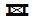 Indien mogelijk meegeschaald met de lengte van het aquaductAfbeelding feitelijke contourenAfbeelding feitelijke contourenModelObjectAlgemeenLegger Watersysteem, MetadataWatersysteemOverbruggingsdeel, PeilmerkWatersysteem, KeringenOnderhoudsplichtStandaardEntiteitGeometrieGeneralisatieSpecialisatieIMWAAquaductKleinschalig: puntGrootschalig: vlakKunstwerknvtIMGEOAquaductVlakOverbruggingsdeelNvtINSPIREAquaductPuntHydrographyNvtProductenLegger Watersysteem, beheerregister waterlopenOnderdeel van	DAMO WatersysteemPuntHet hart van het aquaduct, bepaald door het karakteristieke zwaartepunt van de projectie op het grondvlakLijnDe feitelijke contouren. VlakDe feitelijke contouren. Zie ook: Inwinningsregel IMGeoAttribuutnaamToelichtingTypeEen-heidBron definitieModelOBJECTIDWordt automatisch gegenereerd.EsriFieldTypeOIDWbodemhoogteBenedenstroomsDe maatgevende bodemhoogte van het object aan de benedenstroomse zijde. Doublem NAPAquo Expertise- en Innovatie centrum BinnenvaartWbodemhoogteBovenstroomsDe maatgevende bodemhoogte van het object aan de bovenstroomse zijde. Doublem NAPAquo Expertise- en Innovatie centrum BinnenvaartWhoogteConstructieDe maatgevende hoogte van de constructie ten opzichte van NAP. Doublem NAPAquo Expertise- en Innovatie centrum BinnenvaartWbreedteDe maatgevende breedte van het object loodrecht op de as van het Hydro-object. DoublemAquo Expertise- en Innovatie centrum BinnenvaartWsoortMateriaalIs het soort materiaal van de hoofdconstructie.Materiaal KunstwerkWtypeKruisingType kruising INSPIRE domein.TypeKruisingWrichtingRotatierichtingSingleWtypeRuwheidType ruwheid waarin de ruwheid van het object gedefinieerd isTypeRuwheidHyDAMOWruwheidRuwheid van het object  - hangt samen met Ruwheidstype. DoubleHyDAMOWmetadataIDRelatie naar MetadataGUIDAShapeGeometrische representatie van het object middels een puntGeometryWAttribuutnaamToelichtingTypeEen-heidBron definitieModelOBJECTIDWordt automatisch gegenereerd.EsriFieldTypeOIDWaquaductIDRelatie naar AquaductGUIDWglobalIDPK, Unieke identifier waarvan de waarden automatisch worden toegekend. GlobalID is noodzakelijk voor de uniciteit van objecten en relaties.GlobalIDESRIAShapeGeometrische representatie van het object middels een lijnGeometryWAttribuutnaamToelichtingTypeEen-heidBron definitieModelOBJECTIDWordt automatisch gegenereerd.EsriFieldTypeOIDWaquaductIDRelatie naar AquaductGUIDWglobalIDPK, Unieke identifier waarvan de waarden automatisch worden toegekend. GlobalID is noodzakelijk voor de uniciteit van objecten en relaties.GlobalIDESRIAShapeGeometrische representatie van het object middels een vlakGeometryWVlakZoomniveauGeen zoomniveau bekend.RepresentatieGeen omschrijving beschikbaar.ModelObjectAlgemeenIMWA GeoObject KeringenBekledingslaagStandaardEntiteitGeometrieGeneralisatieSpecialisatieIMWABasismateriaalNvtBekledingslaagNvtProductenBeheerregister KeringenOnderdeel van	DAMO KeringenAttribuutnaamToelichtingTypeEen-heidBron definitieModelOBJECTIDWordt automatisch gegenereerd.esriFieldTypeOIDKbeddingsconstanteBeddingsconstante ondergrond.DoubleMpa/mWTIKdikteKleilaagDikte kleilaag. (Onderlaag)DoublemWTIKkleikwaliteitErosiebestendigheid van de klei:g of c1 = goedm of c2 = matigw of c3 = weinig erosiebestendigZie het Technisch Rapport Steenzettingen op blz. 189KleiKwaliteitWTIKkorrelverdelingKleilaagIndien aanwezig de korrelverdeling van de kleilaagPercentage%KkorrelverdelingZandlaagIndien aanwezig de korrelverdeling van de zandlaagPercentage%KtypeBekledingLaagNadere aanduiding van het type bekledinglaag.TypeBekledingLaagKtypeMateriaalBekledingType materiaal van de bekledingslaagMateriaalBekledingBasismateriaalAquoKtypeOndergrondType ondergrond in geval van WAB of OSA.TypeOndergrondWTIKvolgnummerVolgnummer ter indicatie van de laagvolgorde.SmallIntegerKShapeGeometrische representatie van het object middels een vlakGeometryKModelObjectAlgemeenMetadataWatersysteem, KeringenDuikerSifonHevel, Gemaal, Sluis, Stuw, VispassageKeringenCoupure, FlexibeleWaterkeringProductenLegger Watersysteem, Legger Waterveiligheid, beheerregister waterlopenOnderdeel van	DAMO Watersysteem, DAMO KeringenAttribuutnaamToelichtingTypeEen-heidBron definitieModelOBJECTIDWordt automatisch gegenereerd.EsriFieldTypeOIDWbedieningsplichtigeRechtspersoon of Natuurlijk persoon die verantwoordelijk is voor de bediening van een waterstaatswerk, zoals aangegeven in de Legger of vergunning. Toelichting: Het gaat om de bedieningsplichtigen voor het bedienen van kunstwerken of voorzieningen voor de opvang van water of regenwater. Typische Bedieningsplichtigen zijn waterschap, gemeente, provincie. Dit domein is aan te vullen met eigen bedieningsplichtigen. BedieningsplichtigeProjectWbedieningsverplichtingEen aanduiding van de aard van de bedieningsplicht voor een waterstaatswerk zoals aangegeven in de legger of vergunning. Typische bedieningsplicht is bedienen van kunstwerk. BedieningsverplichtingProjectWstatusLeggerWatersysteemEen aanduiding voor de status van het object voor de legger Watersysteem.Op basis van de status van het object kan worden afgeleid of deze is/wordt opgenomen op de legger of uit de legger is/wordt verwijderd.LeggerStatusProjectAstatusLeggerWaterveiligheidEen aanduiding voor de status van het object voor de legger Waterveiligheid. Op basis van de status van het object kan worden afgeleid of deze is/wordt opgenomen op de legger of uit de legger is/wordt verwijderd.LeggerStatusProjectAcoupureIDRelatie naar CoupureGUIDKduikerSifonHevelIDRelatie naar DuikerSifonHevelGUIDWgemaalIDRelatie naar GemaalGUIDWflexibeleWaterkeringIDRelatie naar FlexibeleWaterkeringGUIDKsluisIDRelatie naar SluisGUIDWstuwIDRelatie naar StuwGUIDWvispassageIDRelatie naar VispassageGUIDWglobalIDPK, Unieke identifier waarvan de waarden automatisch worden toegekend. GlobalID is noodzakelijk voor de uniciteit van objecten en relaties.GlobalIDESRIAVlakZoomniveauGrootschaligRepresentatieAfbeelding feitelijke contourenModelObjectAlgemeenMetadataStandaardEntiteitGeometrieGeneralisatieSpecialisatieIMGEOBegroeidTerreindeelVlakNvt16 verschillende typesBGTBegroeidTerreindeelVlakNvt16 verschillende typesProductenBeheerregister waterlopenOnderdeel van	DAMO Watersysteem, DAMO KeringenVlakDe feitelijke contouren. Zie ook: Inwinningsregel BGTAttribuutnaamToelichtingTypeEen-heidBron definitieModelOBJECTIDWordt automatisch gegenereerd.EsriFieldTypeOIDWcodeEen uniek identificerende code voor het object. Het betreft een door de waterbeheerder (betekenisvolle) toegewezen unieke code ter identificatie van het object.StringWBGTStatusDe status gekoppeld aan de levenscyclus van een geo-object  BgtStatusBGTWBGTFysiekVoorkomenClassificatie van vegetatiedek, ingedeeld naar soort vegetatie.FysiekVoorkomenBegroeidterreinWplusFysiekVoorkomenNadere classificatie van het vegetatiedek ingedeeld naar soort vegetatie.FysiekVoorkomenBegroeidterrein PlusBGTWopTaludIndicatie of het object wel of niet op een hellend vlak ligt. JaNeeBGTWnaamspaceNaamruimte die een unieke identificatie van de gegevensbron van het ruimtelijk object geeft.StringWlvPublicatiedatumTijdstip waarop deze instantie van het object is opgenomen in de Landelijke Voorziening Het gegeven is optioneel omdat een nieuw object pas een LV-publicatiedatum krijgt als het voor de eerste keer wordt opgenomen in de Landelijke Voorziening. Voor en tijdens aanlevering van een nieuw object aan de Landelijke Voorziening ontbreekt dit gegeven nog.DateWbronhouderDe bronhoudercode van het object.  Per object (dus niet per objecttype) moet de bronhouder worden vastgelegd zodat hiernaar kan worden gerefereerd bij terugmeldingen. Een object valt altijd geheel binnen het gebied van één bronhouder. BronhouderBGTWinOnderzoekEen aanduiding waarmee wordt aangegeven dat een onderzoek wordt uitgevoerd naar de juistheid van een of meer gegevens van het betreffende object.  JaNeeBGTWdetailniveauGeometrieResolutie, uitgedrukt als het omgekeerde van een indicatieve schaal of een grondafstand. Toepassing INSPIRE: schaalgetal (zonder voorvoegsel “1:“). Wordt in ieder geval ook geleverd via de metadata van de dataset DoubleInspireWrelatieveHoogteliggingAanduiding voor de relatieve hoogte van het object SmallIntegerBGTWmetadataIDRelatie naar MetadataGUIDAShapeGeometrische representatie van het object middels een vlakGeometryWglobalIDPK, Unieke identifier waarvan de waarden automatisch worden toegekend. GlobalID is noodzakelijk voor de uniciteit van objecten en relaties.GlobalIDESRIAModelObjectAlgemeenMetadataKeringenAfwerkingslaag, Basismateriaal, Bekledingslaag, Filterlaag,  Geotextiel, TeenOvergangsconstructie, Toplaag, VlijlaagUitvullaag, WaterkeringStandaardEntiteitGeometrieGeneralisatieSpecialisatieIMWABekledingsconstructieNvtNvtNvtProductenBeheerregister KeringenOnderdeel van	DAMO KeringenAttribuutnaamToelichtingTypeEen-heidBron definitieModelOBJECTIDWordt automatisch gegenereerd.esriFieldTypeOIDKjaarVanAanlegHet jaar van AanlegSmallIntegerKonderhoudOpPeilGeeft aan of kwaliteitsniveau volgens de zorgplicht aanwezig isJ_N_of_OnbekendWTIKsoortBekledingconstructieType bekledingTypeBekledingconstructieProjectKstatusLeggerWaterveiligheidEen aanduiding voor de status van het object voor de legger Waterveiligheid. LeggerStatusProjectAwaterkeringIDRelatie naar WaterkeringGUIDKmetadataIDRelatie naar MetadataGUIDAglobalIDPK, Unieke identifier waarvan de waarden automatisch worden toegekend. GlobalID is noodzakelijk voor de uniciteit van objecten en relaties.GlobalIDESRIKModelObjectAlgemeenIMWA GeoObject KeringenBasismateriaal,  Filterlaag, Geotextiel, Toplaag, en VlijlaagUitvullaagStandaardEntiteitGeometrieGeneralisatieSpecialisatieIMWABekledingslaagNvtBekledingsconstructieUitvullaagToplaagGeotextielBasismateriaalFilterVlijlaagAttribuutnaamToelichtingTypeBron definitieModelBekledingconstructieIDRelatie naar BekledingsconstructieGUIDKJaarVanAanlegHet jaar van aanleg.Leeftijd van de bekleding op de peildatum.SmallIntegerWTIKPuntZoomniveauNiet van toepassingRepresentatieAfbeelding feitelijke contourenModelObjectAlgemeenLegger Watersysteem, MetadataWatersysteemFunctioneelGebied, MeetLocatieProfiel, NormGeparamProfiel,Watersysteem, KeringenOnderhoudsplichtStandaardEntiteitGeometrieGeneralisatieSpecialisatieIMWAWaterbergingsgebiedPuntN.v.tNvtIMGEOInfrastructuur waterbergingsgebied (niet BGT)VlakFunctioneelGebiedNvtProductenLegger Watersysteem, beheerregister waterlopenOnderdeel van	DAMO WatersysteemVlakNiet van toepassingAttribuutnaamToelichtingTypeEen-heidBron definitieModelOBJECTIDWordt automatisch gegenereerd.EsriFieldTypeOIDWbijWetVastgesteldAanduiding of het bergingsgebied op grond van de Wro is aangewezenJaNeeWbergendVermogenDe hoeveelheid oppervlaktewater die maximaal in het bergingsgebied kan worden geborgenDoublem3WmetadataIDRelatie naar MetadataGUIDAShapeGeometrische representatie van het object middels een vlakGeometryWVlakZoomniveauNiet van toepassingRepresentatieDe (virtuele) grenzen van de zonering.Vlak omgrensd door lijnModelObjectAlgemeenLegger Watersysteem, Legger Waterveiligheid, MetadataKeringenWaterstaatswerkWaterkeringStandaardEntiteitGeometrieGeneralisatieSpecialisatieIMWABeschermingszoneVlakRegistratiegebiedNvtProductenLegger Watersysteem, Legger Waterveiligheid, beheerregister waterlopenOnderdeel van	DAMO Watersysteem, DAMO KeringenVlakDe (virtuele) grenzen van de zonering.AttribuutnaamToelichtingTypeEen-heidBron definitieModelOBJECTIDWordt automatisch gegenereerd.EsriFieldTypeOIDWtypeZoneEen aanduiding voor de soort zone ter bescherming van een waterstaatswerk. Waterstaatkundige ZoneringAquo waterwetWtypeWetOfVerordeningSamengesteld attribuut bestaande uit: - indicatie soort wet/verordening - naam/titulatuur waaronder de wet/verordening bekend is TypeWetverordeningAquoWartikelMet dit samengesteld attribuut kan worden aangegeven welk artikelnummer en lid er van toepassing zijn. DoubleIMWAWwaterstaatswerkWaterkeringIDRelatie naar WaterstaatswerkWaterkeringGUIDKmetadataIDRelatie naar MetadataGUIDAShapeGeometrische representatie van het object middels een vlakGeometryWVlakZoomniveauGeen zoomniveau bekend.RepresentatieGeen omschrijving beschikbaar.ModelObjectAlgemeenIMWA GeoObject, MetadataProductenBeheerregister KeringenOnderdeel van	DAMO KeringenAttribuutnaamToelichtingTypeEen-heidBron definitieModelOBJECTIDWordt automatisch gegenereerd.esriFieldTypeOIDKhoeveelheidBestortingGemiddelde hoeveelheid los materiaal (stortsteen, grind of betonpuin) gebruikt als bestorting. IntegerProjectKjaarVanAanlegHet Jaar waarin het object is aangelegd.SmallIntegerProjectKmetadataIDRelatie naar MetadataGUIDAShapeGeometrische representatie van het object middels een vlakGeometryKPuntZoomniveauGeen zoomniveau bekend.RepresentatieGeen omschrijving beschikbaar.ModelObjectAlgemeenImwa GeoObject, MetadataProductenGeen producten gedefinieerdOnderdeel van	DAMO Watersysteem/HydamoAttribuutnaamToelichtingTypeEen-heidBron definitieModelOBJECTIDWordt automatisch gegenereerd.esriFieldTypeOIDWtypeHydraulischObjectTypering van het hydraulische object dat een aandachtspunt is voor de modellering. Bijvoorbeeld dood hout, beverdam, e.d.TypeHydraulischObjectHyDAMOWmetadataIDRelatie naar MetadataGUIDAShapeGeometrische representatie van het object middels een puntGeometryWVlakZoomniveauGeen zoomniveau bekend.RepresentatieGeen omschrijving beschikbaar.ModelObjectAlgemeenLegger Waterveiligheid, MetadataProductenLegger WaterveiligheidOnderdeel van	DAMO KeringenAttribuutnaamToelichtingTypeEen-heidBron definitieModelOBJECTIDWordt automatisch gegenereerd.esriFieldTypeOIDKstroomvoerendeBreedteDe gemiddelde breedte van de bodembescherming in het kunstwerk die bij een bepaald peil beschikbaar is voor de rivierafvoer.DoublemAquoKmetadataIDRelatie naar MetadataGUIDAShapeGeometrische representatie van het object middels een vlakGeometryKVlakZoomniveauGeen zoomniveau bekend.RepresentatieGeen omschrijving beschikbaar.ModelObjectAlgemeenIMWA GeoObject, MetadataKeringenKernopbouwStandaardEntiteitGeometrieGeneralisatieSpecialisatieIMWABodemlaagNvtNvtWatervoerende laag ProductenBeheerregister KeringenOnderdeel van	DAMO KeringenAttribuutnaamToelichtingTypeEen-heidBron definitieModelOBJECTIDWordt automatisch gegenereerd.esriFieldTypeOIDWtypeBodemlaagNadere aanduiding van het type bodemlaag.TypeBodemlaagWvolgnummerVolgnummer ter indicatie van de laagvolgorde.IntegerWkernopbouwIDRelatie naar KernopbouwGUIDWmetadataIDRelatie naar MetadataGUIDAShapeGeometrische representatie van het object middels een vlakGeometryWPuntVlakZoomniveauKleinschalig / midschaligKleinschalig / midschaligKleinschalig / midschaligGrootschaligRepresentatieBodemval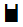 Unicode 55Afbeelding feitelijke contourenRepresentatieIndien mogelijk meegeschaald met de oppervlakte van de bodemvalIndien mogelijk meegeschaald met de oppervlakte van de bodemvalIndien mogelijk meegeschaald met de oppervlakte van de bodemvalAfbeelding feitelijke contourenIndien mogelijk meegeschaald met de oppervlakte van de bodemvalIndien mogelijk meegeschaald met de oppervlakte van de bodemvalIndien mogelijk meegeschaald met de oppervlakte van de bodemvalAfbeelding feitelijke contourenModelObjectAlgemeenLegger Watersysteem, MetadataWatersysteemKunstwerkdeel, PeilmerkWatersysteem, KeringenOnderhoudsplichtStandaardEntiteitGeometrieGeneralisatieSpecialisatieIMWABodemvalPuntKunstwerkSchanskorfIMGEOBodemvalVlakKunstwerkdeelNvtINSPIREDamOrWeirPuntHydrographyNvtProductenLegger Watersysteem, beheerregister waterlopenOnderdeel van	DAMO WatersysteemPuntHet hart van de bodemval/drempel, bepaald door het karakteristieke zwaartepunt van de projectie op het grondvlakVlakDe feitelijke contouren. Zie ook: Inwinningsregel IMGeoAttribuutnaamToelichtingTypeEen-heidBron definitieModelOBJECTIDWordt automatisch gegenereerd.EsriFieldTypeOIDWrichtingRotatierichtingSingleWmetadataIDRelatie naar MetadataGUIDAbodemhoogteBenedenstroomsDe maatgevende bodemhoogte van het object aan de benedenstroomse zijde. Doublem NAPAquo Expertise- en Innovatie centrum BinnenvaartWbodemhoogteBovenstroomsDe maatgevende bodemhoogte van het object aan de bovenstroomse zijde. Doublem NAPAquo Expertise- en Innovatie centrum BinnenvaartWbreedteDe maatgevende breedte van het object loodrecht op de as van het Hydro-object. DoublemAquo Expertise- en Innovatie centrum BinnenvaartWShapeGeometrische representatie van het object middels een puntGeometryWAttribuutnaamToelichtingTypeEen-heidBron definitieModelOBJECTIDWordt automatisch gegenereerd.EsriFieldTypeOIDWbodemvalIDRelatie naar BodemvalGUIDWglobalIDPK, Unieke identifier waarvan de waarden automatisch worden toegekend. GlobalID is noodzakelijk voor de uniciteit van objecten en relaties.GlobalIDESRIAShapeGeometrische representatie van het object middels een vlakGeometryWPuntPuntPuntVlakZoomniveauKleinschalig / midschaligKleinschalig / midschaligKleinschalig / midschaligGrootschaligRepresentatieVaste brug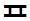 Unicode 56Afbeelding feitelijke contourenRepresentatieBeweegbare brug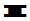 Unicode 57Afbeelding feitelijke contourenRepresentatieIndien mogelijk meegeschaald met de lengte van de brugIndien mogelijk meegeschaald met de lengte van de brugIndien mogelijk meegeschaald met de lengte van de brugAfbeelding feitelijke contourenModelObjectAlgemeenLegger Watersysteem, MetadataWatersysteemDoorstroomopening, Overbruggingsdeel, PeilmerkWatersysteem, KeringenOnderhoudsplichtStandaardEntiteitGeometrieGeneralisatieSpecialisatieIMWABrugKleinschalig: punt
Grootschalig: vlakOverbruggingsdeelVaste brug
Beweegbare brugIMGEOBrugVlakOverbruggingsdeelNvtBGTOverbruggingsdeelVlakOverbruggingsdeelNvtINSPIREBridgePuntHydrographyNvtProductenLegger Watersysteem, beheerregister waterlopenOnderdeel van	DAMO WatersysteemPuntHet hart van het brugdek, bepaald door het karakteristieke zwaartepunt van de projectie op het grondvlakVlakDe feitelijke contouren. Zie ook: Inwinningsregel BGTAttribuutnaamToelichtingTypeEen-heidBron definitieModelOBJECTIDWordt automatisch gegenereerd.EsriFieldTypeOIDWsoortOverspanningEen aanduiding voor het soort overspanning van de brug. Hiermee wordt bedoeld hoe de brug over het water is geconstrueerd (vrij of met tussenpunten). Op basis hiervan kan het (beschikbaar) doorstroomprofiel onder de brug worden bepaald. TypeBrugAquoWhoogteOnderzijdeDe maatgevende hoogte van de onderzijde van de brugdekconstructie. Op basis van de hoogte onderzijde kan de doorvaarthoogte worden bepaald. Doublem NAPAquoWdoorvaartBreedteDe kleinste breedte van de doorvaartopening(en) loodrecht op de as van het Hydro-object die bij de maatgevende waterstand volledig door een vaartuig kan worden benut. DoublemAquoWrichtingRotatierichtingSingleWmetadataIDRelatie naar MetadataGUIDAhoogteConstructieDe maatgevende hoogte van de constructie ten opzichte van NAP. Doublem NAPAquo Expertise- en Innovatie centrum Binnen-vaartWtypeKruisingType kruising INSPIRE domein.TypeKruisingAquoWhoogteBovenzijdeHoogte van de bovenzijde van de brug waar het water in extreme omstandigheden overheen kan stromenDoublem NAPWlengteLengte van de brug evenwijdig langs de as van de waterloop.DoublemHyDAMOWtypeRuwheidType ruwheid waarin de ruwheid van het object gedefinieerd is.TypeRuwheidHyDAMOWruwheidswaardeRuwheid van het object  - hangt samen met Ruwheidstype.DoubleHyDAMOWintreeverliesCoëfficiënt in de afvoerformule voor discontering energieverliezen bij de aanstroming van het object.DoubleHyDAMOWuittreeverliesCoëfficiënt in de afvoerformule voor discontering energieverliezen bij de uitstroming van het objectDoubleHyDAMOWsoortMateriaalIs het soort materiaal van de hoofdconstructie.Materiaal KunstwerkWShapeGeometrische representatie van het object middels een puntGeometryWAttribuutnaamToelichtingTypeEen-heidBron definitieModelOBJECTIDWordt automatisch gegenereerd.EsriFieldTypeOIDWbrugIDRelatie naar BrugGUIDWglobalIDPK, Unieke identifier waarvan de waarden automatisch worden toegekend. GlobalID is noodzakelijk voor de uniciteit van objecten en relaties.GlobalIDESRIAShapeGeometrische representatie van het object middels een vlakGeometryWPuntPuntPuntLijnVlakZoomniveauKleinschalig / midschaligKleinschalig / midschaligKleinschalig / midschaligKleinschalig / midschaligGrootschaligRepresentatieAlg.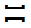 Unicode 58Geen omschrijving beschikbaar.Weergave feitelijke contouren (voor zover van toepassing).RepresentatieHet hart van de coupure, bepaald door het karakteristieke zwaartepunt van de projectie op het grondvlak.Het hart van de coupure, bepaald door het karakteristieke zwaartepunt van de projectie op het grondvlak.Het hart van de coupure, bepaald door het karakteristieke zwaartepunt van de projectie op het grondvlak.Geen omschrijving beschikbaar.Weergave feitelijke contouren (voor zover van toepassing).ModelObjectAlgemeenLegger Waterveiligheid, MetadataWatersysteem, KeringenAfsluitmiddel, Bedieningsplicht, OnderhoudsplichtKeringenKwelscherm, WaterkeringStandaardEntiteitGeometrieGeneralisatieSpecialisatieIMWACoupureKleinschalig: punt
Grootschalig: vlakKunstwerkNvtIMGeoCoupureVlakKunstwerkdeelNvtINSPIRENvtNvtNvtNvtProductenLegger Waterveiligheid, Beheerregister KeringenOnderdeel van	DAMO KeringenPuntCoupures worden ingemeten of gekarteerd. Bij kartering gebeurt dit op basis van de BGT en luchtfoto’s.LijnCoupures worden ingemeten of gekarteerd. Bij kartering gebeurt dit op basis van de BGT en luchtfoto’s.VlakCoupures worden ingemeten of gekarteerd. Bij kartering gebeurt dit op basis van de BGT en luchtfoto’s.AttribuutnaamToelichtingTypeEen-heidBron definitieModelOBJECTIDWordt automatisch gegenereerd.esriFieldTypeOIDKtypeWaterkerendeConstructieType constructie in relatie tot de waterkerende functie (volgens de leidraad waterkerende kunstwerken).TypeWaterkerendeConstructieKindicatieWaterkerendIndicatie voor het onderscheid tussen waterkerende en niet-waterkerende kunstwerken.JaNeeNvtKbreedteOpeningBreedte van de opening van het kunstwerk.DoublemKkerendeHoogteKerende hoogte van het kunstwerk in meters ten opzichte van NAP. Doublem NAPProjectKdrempelhoogteDrempelhoogte van het kunstwerk.Doublem NAPKsponningbreedteSponningbreedte van het kunstwerk.DoublemKdrempelpeilHet peil in NAP van de drempel van de keringDoublem NAPProjectKsignaleringspeilDe verwachte of geconstateerde waterstand, waarbij beheerders worden gewaarschuwd en inlichtingen wordt verschaft, opdat tijdig maatregelen kunnen worden genomen.Bij vaststelling van de marge tussen signaleringspeil en sluitpeil moet rekening zijn gehouden met de stijgsnelheid van het buitenwater en de tijd benodigd om de bemanning op de gewenste plaatsen te krijgenDoublem NAPAquoKsluitpeilDe waterstand, waarbij de kering wordt gesloten.Doublem NAPAquoKopenkeerpeilBuitenwaterstand welke bij open afsluitmiddel nog juist niet tot een ontoelaatbaar instromend volume buitenwater leidt. Doublem NAPAquoKopeningspeilWaterstand waarbij, na een hoogwater, de afsluitmiddelen van een waterkering mogen worden geopend.Doublem NAPAquoKrichtingRotatierichtingSingleKcategorieCategorie waar het kunstwerk toe behoort.CategorieKontwerpBuitenWaterstandBuitenwaterstand waarop het ontwerp van het kunstwerk gebaseerd is.Doublem NAPKafvoerCoëfficientCoëfficiënt die bij de berekening van de afvoer over en door kunstwerken de gevolgen van onvolkomenheden in de schematisatie van de waterbeweging compenseert.DoubleAquoKwaterkeringIDRelatie naar WaterkeringGUIDKmetadataIDRelatie naar MetadataGUIDAShapeGeometrische representatie van het object middels een puntGeometryKAttribuutnaamToelichtingTypeEen-heidBron definitieModelOBJECTIDWordt automatisch gegenereerd.esriFieldTypeOIDKcoupureIDRelatie naar CoupureGUIDKglobalIDPK, Unieke identifier waarvan de waarden automatisch worden toegekend. GlobalID is noodzakelijk voor de uniciteit van objecten en relaties.GlobalIDESRIAShapeGeometrische representatie van het object middels een lijnGeometryKAttribuutnaamToelichtingTypeEen-heidBron definitieModelOBJECTIDWordt automatisch gegenereerd.esriFieldTypeOIDKcoupureIDRelatie naar CoupureGUIDKglobalIDPK, Unieke identifier waarvan de waarden automatisch worden toegekend. GlobalID is noodzakelijk voor de uniciteit van objecten en relaties.GlobalIDESRIAShapeGeometrische representatie van het object middels een vlakGeometryKModelObjectWatersysteemBrugWatersysteem, KeringenStuw, AfsluitmiddelProductenBeheerregister waterlopenOnderdeel van	DAMO Watersysteem, DAMO KeringenAttribuutnaamToelichtingTypeEen-heidBron definitieModelOBJECTIDWordt automatisch gegenereerd.EsriFieldTypeOIDWdoorvaartNummerHet nummer van de doorvaartopening.Toelichting:De hoofddoorstroomopening wordt vastgelegd als nummer 1. Bij gelijke doorstroomopeningen, oneven aantal de middelste. Bij gelijke doorstroomopeningen, even aantal de linkse middelste. De nummering loopt op met even nummers naar de rechteroever en met oneven nummers naar de linkeroever.SmallIntegerProjectWbreedteOpeningDe maatgevende (inwendige) breedte van de opening van de constructie.DoublemAquoWindicatieDoorvaarbaarheidIndicatie of de doorstroomopening doorvaarbaar is of nietJ_N_of_OnbekendAquoWlaagsteDoorstroomhoogteDe laagste doorstroomhoogte van de openingDoublem NAPHyDAMOWbreedteOpeningDe maatgevende (inwendige) breedte van de opening van de constructie.DoublemWhoogteOpeningDe maatgevende (inwendige) hoogte van de opening van de constructie.DoublemHyDAMOWdoorstroomlengteLengte van de doorstroomopening in de stromingsrichtingDoublemHyDAMOWafvoercoefficentCoëfficiënt waarmee het effect van de vorm van de opening wordt verwerkt in afvoerformuleDoubleHyDAMOWstuwIDRelatie naar StuwGUIDWafsluitmiddelIDRelatie naar AfsluitmiddelGUIDWbrugIDRelatie naar BrugGUIDWglobalIDPK, Unieke identifier waarvan de waarden automatisch worden toegekend. GlobalID is noodzakelijk voor de uniciteit van objecten en relaties.GlobalIDESRIA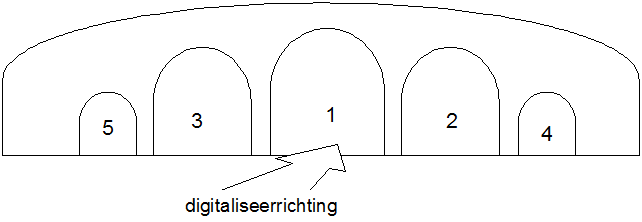 De hoofddoorstroomopening wordt vastgelegd als nummer 1. Bij gelijke doorstroomopeningen, oneven aantal de middelste. Bij gelijke doorstroomopeningen, even aantal de linkse middelste. De nummering loopt op met even nummers naar de rechteroever. De nummering loopt op met oneven nummers naar de linkeroeverLijnZoomniveauGeen zoomniveau bekend.RepresentatieGeen omschrijving beschikbaar.ModelObjectAlgemeenLegger Waterveiligheid, MetadataKeringenDrainageputProductenLegger WaterveiligheidOnderdeel van	DAMO KeringenLijnInmeten bij aanleg of revisie tekeningen nageleverd na een vergunning.Alleen binnen de kernzone (Bron: HHNK Objecten- en Gegevenshandboek GIS Waterkeringen).AttribuutnaamToelichtingTypeEen-heidBron definitieModelOBJECTIDWordt automatisch gegenereerd.esriFieldTypeOIDKtypeMateriaalDrainagebuisMateriaal van de DrainagebuisMateriaalDrainageBuisProjectKdiameterDrainagebuisDiameter van de Drainagebuis in cm. DoublecmProjectKmetadataIDRelatie naar MetadataGUIDAShapeGeometrische representatie van het object middels een lijnGeometryKPuntZoomniveauGeen zoomniveau bekend.RepresentatieGeen omschrijving beschikbaar.ModelObjectAlgemeenIMWA GeoObject, Legger Waterveiligheid, MetadataKeringenDrainagebuisProductenBeheerregister KeringenOnderdeel van	DAMO KeringenPuntInmeten bij aanleg of revisie tekeningen nageleverd na een vergunning.Alleen binnen de kernzone. En locatie put voor doorspuiten.AttribuutnaamToelichtingTypeEen-heidBron definitieModelOBJECTIDWordt automatisch gegenereerd.esriFieldTypeOIDKmetadataIDRelatie naar MetadataGUIDAShapeGeometrische representatie van het object middels een puntGeometryKPuntPuntPuntLijnVlakZoomniveauKleinschalig / midschaligKleinschalig / midschaligKleinschalig / midschaligkleinschalig /midschaligGrootschaligRepresentatieNiet afsluitbare duiker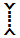 Unicode 61Afbeelding feitelijke contourenAfbeelding feitelijke contourenRepresentatieAfsluitbare duiker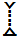 Unicode 62Afbeelding feitelijke contourenAfbeelding feitelijke contourenRepresentatieNiet afsluitbare sifon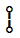 Unicode 77Afbeelding feitelijke contourenAfbeelding feitelijke contourenRepresentatieAfsluitbare sifon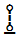 Unicode 78Afbeelding feitelijke contourenAfbeelding feitelijke contourenRepresentatieHevel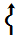 Unicode 68Afbeelding feitelijke contourenAfbeelding feitelijke contourenRepresentatieIndien mogelijk meegeschaald met de lengte van de duiker, sifon of hevel Indien mogelijk meegeschaald met de lengte van de duiker, sifon of hevel Indien mogelijk meegeschaald met de lengte van de duiker, sifon of hevel Afbeelding feitelijke contourenAfbeelding feitelijke contourenModelObjectAlgemeenLegger Watersysteem, Legger Waterveiligheid, MetadataWatersysteemPeilmerkWatersysteem, KeringenAfsluitmiddel, Bedieningsplicht, Kunstwerkdeel, OnderhoudsplichtKeringenKwelscherm, WaterkeringStandaardEntiteitGeometrieGeneralisatieSpecialisatieIMWADuikerSifonHevelKleinschalig: puntGrootschalig: vlakKunstwerkDuiker met put(ten), Inlaatduiker, Koppelduiker, Schuif, Slootduiker, Stuwput, Terugslagklep, WegduikerIMGEODuikerVlakKunstwerkdeelNvtINSPIREPumpingStationPuntHydrographyNvtProductenLegger Watersysteem, Legger Waterveiligheid, beheerregister waterlopen, Beheerregister KeringenOnderdeel van	DAMO Watersysteem, DAMO KeringenEntiteitInwinningDuikerHet hart van de duikerconstructie, bepaald door het karakteristieke zwaartepunt van de projectie op het grondvlakSifonMiddelpunt van de lengteas van de sifonHevelHevel: locatie van de constructieEntiteitInwinningDuikerHoogte (P1/B):Maatgevende inwendige hoogteHoogte binnenonderkant/binnenzijde (P2): Maatgevende inwendige hoogte binnenonderkant/binnenzijdeBreedte (A):Maatgevende inwendige breedteLengte gronddekking: Maatgevende dekking van de duiker door een grondlichaamWanddikte: Maatgevende wanddikte van de constructie (buitenwerkse-binnenwerkse breedte / hoogte)AttribuutnaamToelichtingTypeEen-heidBron definitieMo delOBJECTIDWordt automatisch gegenereerd.esriFieldTypeOIDWindicatieWaterkerendIndicatie voor het onderscheid tussen waterkerende en niet-waterkerende kunstwerken.JaNeeNvtKkerendeHoogteKerende hoogte van het kunstwerk in meters ten opzichte van NAP. Doublem NAPProjectKtypeWaterkerendeConstructieType constructie in relatie tot de waterkerende functie (volgens de leidraad waterkerende kunstwerken).TypeWaterkerendeConstructieKindPeilRegulPeilScheidendDefinitie: Indicatie of de duiker en peilregulerende of peilscheidende functie heeft. Toelichting: Dit is van toepassing op duikers zonder afsluitmiddel die door hun ligging of afmeting een peilregulerende of peilscheidende functie hebben. Duikers met een afsluitmiddel zijn peilregulerend/peilscheidend vanwege hun relatie met het afsluitmiddel.J_N_of_OnbekendWcategorieCategorie waar het kunstwerk toe behoort.CategorieKlengteDe maatgevende lengte van het object in de as van het Hydro-object. DoublemAquo Expertise- en Innovatie centrum BinnenvaartWhoogteOpeningDe maatgevende (inwendige) hoogte van de opening van het object.DoublemWbreedteOpeningDe maatgevende (inwendige) breedte van de opening van de constructie.DoublemWhoogteBinnenOnderkantBeneDe maatgevende hoogte van de binnenonderkant van de constructie aan de benedenstroomse zijde. Doublem NAPAquo Expertise- en Innovatie centrum BinnenvaartWdrempelpeilHet peil in NAP van de drempel van de keringDoublem NAPProjectKhoogteBinnenOnderkantBovDe maatgevende hoogte van de binnenonderkant van de constructie aan de bovenstroomse zijde. Doublem NAPAquo Expertise- en Innovatie centrum BinnenvaartWsignaleringspeilDe verwachte of geconstateerde waterstand, waarbij beheerders worden gewaarschuwd en inlichtingen wordt verschaft, opdat tijdig maatregelen kunnen worden genomen.ToelichtingBij vaststelling van de marge tussen signaleringspeil en sluitpeil moet rekening zijn gehouden met de stijgsnelheid van het buitenwater en de tijd benodigd om de bemanning op de gewenste plaatsen te krijgenDoublem NAPAquoKvormKokerEen aanduiding voor de vorm van de koker van de duiker, sifon of hevel. Typische vormen van kokers zijn: rond, rechthoekig of heul. VormenAquoWsluitpeilDe waterstand, waarbij de kering wordt gesloten.Doublem NAPAquoKsoortMateriaalSoort materiaal waarvan de duiker is gemaakt. MateriaalKunstwerkAquoWopenkeerpeilBuitenwaterstand welke bij open afsluitmiddel nog juist niet tot een ontoelaatbaar instromend volume buitenwater leidt. Doublem NAPAquoKopeningspeilWaterstand waarbij, na een hoogwater, de afsluitmiddelen van een waterkering mogen worden geopend.Doublem NAPAquoKtypeKruisingHet type van de fysieke kruising. Afleiden op basis van entiteittype waartoe het object behoort. TypeKruisingInspireWontwerpBuitenWaterstandBuitenwaterstand waarop het ontwerp van het kunstwerk gebaseerd is.Doublem NAPKafvoerCoefficientCoëfficiënt die bij de berekening van de afvoer over en door kunstwerken de gevolgen van onvolkomenheden in de schematisatie van de waterbeweging compenseert.DoubleAquoKaantalDoorstroomopeningenAantal doorstroomopeningen in het kunstwerkIntegerKtypeRuwheidType ruwheid waarin de ruwheid van het object gedefinieerd is.TypeRuwheidHyDAMOWruwheidRuwheid van object  - hangt samen met Ruwheidstype.DoubleHyDAMOWintreeverliesCoëfficiënt in de afvoerformule voor discontering energieverliezen bij de aanstroming van het object.DoubleHyDAMOWuittreeverliesCoëfficiënt in de afvoerformule voor discontering energieverliezen bij de uitstroming van het object.DoubleHyDAMOWbochtEnKnikverliesAantal knikken in de koker. Wordt gebruikt om energieverlies in bochten te berekenenDoubleHyDAMOWwaterkeringIDRelatie naar WaterkeringGUIDKmetadataIDRelatie naar MetadataGUIDAShapeGeometrische representatie van het object middels een lijnGeometryWAttribuutnaamToelichtingTypeEen-heidBron definitieModelOBJECTIDWordt automatisch gegenereerd.esriFieldTypeOIDWduikersifonhevelIDRelatie naar DuikerSifonHevelGUIDWglobalIDPK, Unieke identifier waarvan de waarden automatisch worden toegekend. GlobalID is noodzakelijk voor de uniciteit van objecten en relaties.GlobalIDESRIArichtingRotatierichtingSingleWShapeGeometrische representatie van het object middels een puntGeometryW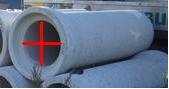 Rond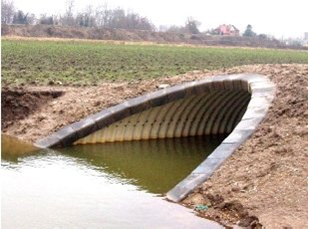 Muil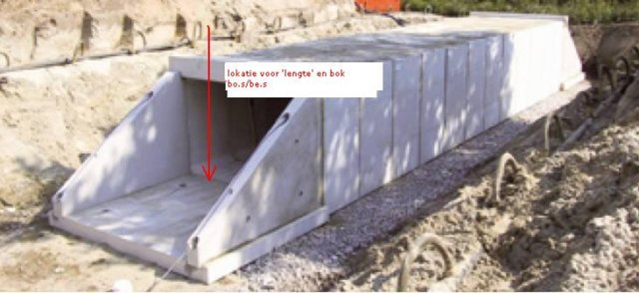 RechthoekigRechthoekigVlakZoomniveauGeen zoomniveau bekend.RepresentatieGeen omschrijving beschikbaar.ModelObjectAlgemeenIMWA GeoObjectKeringenBekledingslaagStandaardEntiteitGeometrieGeneralisatieSpecialisatieIMWAFilterVlijlaagNvtBekledingslaagNvtProductenBeheerregister KeringenOnderdeel van	DAMO KeringenAttribuutnaamToelichtingTypeEen-heidBron definitieModelOBJECTIDPK, wordt automatisch gegenereerd.esriFieldTypeOIDKdikteDikte van de filterlaag steenzetting in cmDoublecmProjectKkorrelverdelingKorrelverdeling van de bovenste filterlaagDoublem/percentielProjectKporositeitPorositeit van de bovenste granulaire filterlaag (uitvullaag), gedefinieerd als de verhouding tussen het porienvolume en het totale volume.DoubleratioWTIKtypeBekledingLaagNadere aanduiding van het type bekledinglaag.TypeBekledingLaagKtypeMateriaalBekledingType materiaal van de bekledingslaagDomein onderscheiden naar type bekledingslaagMateriaalBekledingUitvulFilterVlijlaagAquoKtypeFilterlaagType filterlaag bij OSATypeFilterlaagWTIKvolgnummerVolgnummer ter indicatie van de laagvolgorde.SmallIntegerKShapeGeometrische representatie van het object middels een vlakGeometryKLijnZoomniveauGeen zoomniveau bekend.RepresentatieGeen omschrijving beschikbaar.ModelObjectAlgemeenLegger Waterveiligheid, MetadataWatersysteem, KeringenAfsluitmiddel, Bedieningsplicht, OnderhoudsplichtKeringenKwelscherm, WaterkeringStandaardEntiteitGeometrieGeneralisatieSpecialisatieIMWAFlexibele waterkeringNvtWaterkeringNvtProductenLegger WaterveiligheidOnderdeel van	DAMO KeringenAttribuutnaamToelichtingTypeEen-heidBron definitieModelOBJECTIDWordt automatisch gegenereerd.esriFieldTypeOIDKtypeWaterkerendeConstructieType constructie in relatie tot de waterkerende functie (volgens de leidraad waterkerende kunstwerken).TypeWaterkerendeConstructieKlengteLengte van het kunstwerk in de richting van de waterkering in meters.DoublemProjectKaantalOpeningenHet aantal openingen in een flexibele waterkering.IntegerProjectKkerendeHoogteKerende hoogte van het kunstwerk in meters ten opzichte van NAP. Doublem NAPProjectKlengteOpeningDe totale lengte die door de flexibele kering wordt overbrugd. Bij meerdere openingen kan de lengte per opening worden vastgelgd in het afsluitmiddel. DoublemProjectKhoogteOpeningDe hoogte van de opening in de flexibele kering uitgedrukt in meters.Toeliching:Hier wordt de hoogte van de opening over de gehele lengte van de flexibele kering. Bij meerdere openingen wordt de hoogte per opening vastgelegd bij het afsluitmiddel.DoublemProjectKdrempelpeilHet peil in NAP van de drempel van de keringDoublem NAPProjectKsignaleringspeilDe verwachte of geconstateerde waterstand, waarbij beheerders worden gewaarschuwd en inlichtingen wordt verschaft, opdat tijdig maatregelen kunnen worden genomen.ToelichtingBij vaststelling van de marge tussen signaleringspeil en sluitpeil moet rekening zijn gehouden met de stijgsnelheid van het buitenwater en de tijd benodigd om de bemanning op de gewenste plaatsen te krijgenDoublem NAPAquoKsluitpeilDe waterstand, waarbij de kering wordt gesloten.Doublem NAPAquoKopenkeerpeilBuitenwaterstand welke bij open afsluitmiddel nog juist niet tot een ontoelaatbaar instromend volume buitenwater leidt. Doublem NAPAquoKopeningspeilWaterstand waarbij, na een hoogwater, de afsluitmiddelen van een waterkering mogen worden geopend.Doublem NAPAquoKWaterkeringIDRelatie naar WaterkeringGUIDKmetadataIDRelatie naar MetadataGUIDAShapeGeometrische representatie van het object middels een lijnGeometryKModelObjectWatersysteemBergingsgebied, HydroObjectStandaardEntiteitGeometrieGeneralisatieSpecialisatieIMGEOFunctioneelGebiedVlakNvtInfrastructuur-waterstaatswerken-niet-bgtInfrastructuur-waterbergingsgebied-niet-bgtBGTFunctioneelGebiedVlakNvtKeringProductenBeheerregister waterlopenOnderdeel van	DAMO WatersysteemVlakZie ook: Inwinningsregel IMGeoAttribuutnaamToelichtingTypeEen-heidBron definitieModelOBJECTIDWordt automatisch gegenereerd.EsriFieldTypeOIDWcodeEen uniek identificerende code voor het object. Het betreft een door de waterbeheerder (betekenisvolle) toegewezen unieke code ter identificatie van het object.StringWBGTStatusDe status gekoppeld aan de levenscyclus van een geo-object  BgtStatusBGTWBGTTypeSpecificatie van het soort Functioneel Gebied. TypeFunctioneelGebiedBGTWplusTypeSpecificatie van het soort Functioneel Gebied, indien het een IMGeo uitbreiding van de populatie betreft.TypeFunctioneelGebiedPlusBGTWhydroobjectIDRelatie naar HydroObjectGUIDWbergingsgebiedIDRelatie naar BergingsgebiedGUIDWglobalIDPK, Unieke identifier waarvan de waarden automatisch worden toegekend. GlobalID is noodzakelijk voor de uniciteit van objecten en relaties.GlobalIDESRIAPuntPuntPuntVlakZoomniveauKleinschalig / midschaligKleinschalig / midschaligKleinschalig / midschaligGrootschaligRepresentatieGemaal, algemeen symbool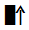 Unicode 63Afbeelding feitelijke contourenRepresentatieMotorgemaal 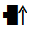 Unicode 64Afbeelding feitelijke contourenRepresentatieelektrisch aandrijving 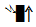 Unicode 65Afbeelding feitelijke contourenRepresentatiegemaal aangedreven door wind 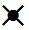 Unicode 66Afbeelding feitelijke contourenRepresentatiekleine windmolen 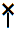 Unicode 84Afbeelding feitelijke contourenRepresentatiegrote windmolen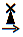 Unicode 85Afbeelding feitelijke contourenRepresentatieIndien mogelijk meegeschaald met de oppervlakte van het gemaalIndien mogelijk meegeschaald met de oppervlakte van het gemaalIndien mogelijk meegeschaald met de oppervlakte van het gemaalAfbeelding feitelijke contourenModelObjectAlgemeenLegger Watersysteem, Legger Waterveiligheid, MetadataWatersysteemPeilmerk, PompWatersysteem, KeringenAfsluitmiddel, Bedieningsplicht, Kunstwerkdeel, OnderhoudsplichtKeringenKwelscherm, WaterkeringStandaardEntiteitGeometrieGeneralisatieSpecialisatieIMWAGemaalKleinschalig: punt
Grootschalig: vlakKunstwerkNvtIMGEOGemaalVlakKunstwerkdeelNvtBGTGemaalVlakKunstwerkdeelNvtINSPIREPumpingStationPuntHydrographyNvtPuntHet hart van de eigenlijke gemaalconstructie, bepaald door het karakteristieke zwaartepunt van de projectie op het grondvlakVlakDe feitelijke contouren. Zie ook: Inwinningsregel BGTAttribuutnaamToelichtingTypeEen-heidBron definitieModelOBJECTIDWordt automatisch gegenereerd.esriFieldTypeOIDWindicatieWaterkerendIndicatie voor het onderscheid tussen waterkerende en niet-waterkerende kunstwerken.JaNeeNvtKrichtingRotatierichtingSingleWtypeWaterkerende ConstructieType constructie in relatie tot de waterkerende functie (volgens de leidraad waterkerende kunstwerken).TypeWaterkerendeConstructieKdrempelpeilHet peil in NAP van de drempel van de keringDoublem NAPProjectKfunctieGemaalOnderverdeling naar de functie van een gemaal FunctieGemaalAquoKkerendeHoogteKerende hoogte van het kunstwerk in meters ten opzichte van NAP. Doublem NAPProjectKsignaleringspeilDe verwachte of geconstateerde waterstand, waarbij beheerders worden gewaarschuwd en inlichtingen wordt verschaft, opdat tijdig maatregelen kunnen worden genomen.ToelichtingBij vaststelling van de marge tussen signaleringspeil en sluitpeil moet rekening zijn gehouden met de stijgsnelheid van het buitenwater en de tijd benodigd om de bemanning op de gewenste plaatsen te krijgenDoublem NAPAquoKmaximaleCapaciteitDe maximaal per tijdseenheid te verpompen hoeveelheid water. Het betreft de cumulatieve capaciteit van alle pompen. Doublem3/minuutAquoWsluitpeilDe waterstand, waarbij de kering wordt gesloten.Doublem NAPAquoKopenkeerpeilBuitenwaterstand welke bij open afsluitmiddel nog juist niet tot een ontoelaatbaar instromend volume buitenwater leidt. Doublem NAPAquoKcategorieCategorie kering waar het gemaal toe behoort of deel van uitmaakt.CategorieProjectKopeningspeilWaterstand waarbij, na een hoogwater, de afsluitmiddelen van een waterkering mogen worden geopend.Doublem NAPAquoKafslagpeilWaterstand waarbij het gemaal, bij peilregelende werking, uit gaat.Gebruikelijke regeling:Poldergemalen: gaat uit bij afslagpeil (streefpeil -5 a 10 cm)Rioolgemaal: gaat uit bij afslagpeil (veilige afstand boven bodem pompkelder)Doublem NAPW, KfilterUitstromingFilter aanwezig (J/N) aan de uittredezijde van het kunstwerk waarin uitstroming plaatsvindt.Toelichting: Een goed functionerend filter zorgt ervoor dat het water uittreedt in het filter, en dat hierbij geen zanddeeltjes worden meegevoerd.JaNeeKontwerpBuitenWaterstandBuitenwaterstand waarop het ontwerp van het kunstwerk gebaseerd is.Doublem NAPKbreedteOpeningBreedte van de (doorstroom)opening van het kunstwerk.Toelichting: In WBI wordt doorstroomopening toegepast. Deze wordt hier omschreven als breedte opening.DoublemKafvoerCoefficientCoëfficiënt die bij de berekening van de afvoer over en door kunstwerken de gevolgen van onvolkomenheden in de schematisatie van de waterbeweging compenseert.DoubleAquoKaantalDoorstroomopeningenAantal doorstroomopeningen in het kunstwerkIntegerKwaterkeringIDRelatie naar WaterkeringGUIDKmetadataIDRelatie naar MetadataGUIDAShapeGeometrische representatie van het object middels een puntGeometryWAttribuutnaamToelichtingTypeEen-heidBron definitieModelOBJECTIDWordt automatisch gegenereerd.esriFieldTypeOIDWgemaalIDRelatie naar GemaalGUIDWglobalIDPK, Unieke identifier waarvan de waarden automatisch worden toegekend. GlobalID is noodzakelijk voor de uniciteit van objecten en relaties.GlobalIDESRIAShapeGeometrische representatie van het object middels een vlakGeometryWVlakZoomniveauGeen zoomniveau bekend.RepresentatieGeen omschrijving beschikbaar.ModelObjectAlgemeenIMWA GeoObject KeringenBekledingslaagStandaardEntiteitGeometrieGeneralisatieSpecialisatieIMWAGeotextielNvtBekledingslaagNvtProductenBeheerregister KeringenOnderdeel van	DAMO KeringenAttribuutnaamToelichtingTypeEen-heidBron definitieModelOBJECTIDWordt automatisch gegenereerd.esriFieldTypeOIDKdebietSpecifiek debiet (filtersnelheid) door het geotextiel tijdens de doorlatendheidsmeting van het geotextiel dat direct op de ondergrond van klei of zand ligt. Raadpleeg hiervoor de leverancier.Doublel/s/m²WTIKdikteDikte van het geotextiel dat direct op de ondergrond van klei of zand ligt. Raadpleeg hiervoor de leverancier.DoublemmWTIKO90O90 van het geotextiel dat direct op de ondergrond van klei of zand ligt (maat voor de maaswijdte). Raadpleeg hiervoor de leverancier.DoublemmWTIKtypeBekledingLaagNadere aanduiding van het type bekledinglaag.TypeBekledingLaagKtypeMateriaalBekledingType materiaal van de bekledingslaagDomein onderscheiden naar type bekledingslaagMateriaalBekledingGeotextielAquoKvervalVerval over het geotextiel tijdens de doorlatendheidsmeting van het geotextiel dat direct op de ondergrond van klei of zand ligt. Raadpleeg hiervoor de leverancier.DoublemmWTIKdoorlatendheidVervalDoorlatendheid (verval) van het geotextiel tussen toplaag en filterlaagIntegermmKdoorlatendheidStromingDoorlatendheid (stroming) van het geotextiel tussen toplaag en filterlaagDoublel/s/m²KvolgnummerVolgnummer ter indicatie van de laagvolgorde.SmallIntegerKShapeGeometrische representatie van het object middels een vlakGeometryKModelObjectAlgemeenGrondwaterKoppelLijnProductenGeen producten gedefinieerdOnderdeel van	DAMO Watersysteem/HydamoAttribuutnaamToelichtingTypeEen-heidBron definitieModelOBJECTIDWordt automatisch gegenereerd.esriFieldTypeOIDWnatteOmtrekBerekende natte omtrekDoublemHyDAMOWbeginPeriodeBegintijd van de GrondwaterInfo. Het object is bedoeld om de gemiddelde variatie in het jaar op te slaan en niet zozeer een tijdreeks over een lange periode.StringHyDAMOWeindPeriodeEindtijd van de GrondwaterInfo. Het object is bedoeld om de gemiddelde variatie in het jaar op te slaan en niet zozeer een tijdreeks over een lange periode.StringHyDAMOWbodemIntreeWeerstandBodemintreeweerstand van de watergang (dagen). Vermenigvuldigd met de gemiddelde slootafstand (m) en gedeeld door de natte omtrek (m) levert de gebieddekkende intreeweerstand op als één van de vier componenten van de drainageweerstand (horizontale-, verticale- en radiale weerstand)DoubleHyDAMOWuittreeWeerstandFactorVerhouding tussen intree en uittreeweerstandDoubleHyDAMOWbodembreedteBodembreedteDoublemHyDAMOWfluxVeelal met grondwatermodel berekende flux per lengte eenheid van de waterloop naar het oppervlaktewater. Positieve waarden betekenen stroming van grond- naar oppervlaktewater. DoubleHyDAMOWgrondwaterKoppelLijnIDRelatie naar GrondwaterKoppelLijnGUIDWglobalIDPK, Unieke identifier waarvan de waarden automatisch worden toegekend. GlobalID is noodzakelijk voor de uniciteit van objecten en relaties.GUIDESRIWModelObjectAlgemeenGrondwaterKoppelPuntProductenGeen producten gedefinieerdOnderdeel van	DAMO Watersysteem/HydamoAttribuutnaamToelichtingTypeEen-heidBron definitieModelOBJECTIDWordt automatisch gegenereerd.esriFieldTypeOIDWbeginPeriodeBegintijd van de GrondwaterInfo. Het object is bedoeld om de gemiddelde variatie in het jaar op te slaan en niet zozeer een tijdreeks over een lange periode.StringHyDAMOWeindPeriodeEindtijd van de GrondwaterInfo. Het object is bedoeld om de gemiddelde variatie in het jaar op te slaan en niet zozeer een tijdreeks over een lange periode.StringHyDAMOWwaterstandWaterstandDoublem NAPHyDAMOWgrondwaterKoppelPuntIDRelatie naar GrondwaterKoppelPuntGUIDWglobalIDPK, Unieke identifier waarvan de waarden automatisch worden toegekend. GlobalID is noodzakelijk voor de uniciteit van objecten en relaties.GUIDESRIWLijnZoomniveauGeen zoomniveau bekend.RepresentatieGeen omschrijving beschikbaar.ModelObjectAlgemeenImwa GeoObject, MetadataWaterSysteemGrondwaterInfoLijnProductenGeen producten gedefinieerdOnderdeel van	DAMO Watersysteem/HydamoAttribuutnaamToelichtingTypeEen-heidBron definitieModelOBJECTIDWordt automatisch gegenereerd.esriFieldTypeOIDWmetadataIDRelatie naar MetadataGUIDAShapeGeometrische representatie van het object middels een LijnGeometryWPuntZoomniveauGeen zoomniveau bekend.RepresentatieGeen omschrijving beschikbaar.ModelObjectAlgemeenImwa GeoObject, MetadataWaterSysteemGrondwaterInfoPuntProductenGeen producten gedefinieerdOnderdeel van	DAMO Watersysteem/HydamoAttribuutnaamToelichtingTypeEen-heidBron definitieModelOBJECTIDWordt automatisch gegenereerd.esriFieldTypeOIDWmetadataIDRelatie naar MetadataGUIDAShapeGeometrische representatie van het object middels een puntGeometryWPuntLijnZoomniveauGeen zoomniveau bekend.Geen zoomniveau bekend.RepresentatieGeen omschrijving beschikbaar.Geen omschrijving beschikbaar.ModelObjectAlgemeenLegger Waterveiligheid, MetadataKeringenHydraulischeRandvoorwaardeLijnStandaardEntiteitGeometrieGeneralisatieSpecialisatieIMWANvtNvtNvtNvtProductenBeheerregister KeringenOnderdeel van	DAMO KeringenAttribuutnaamToelichtingTypeEen-heidBron definitieModelOBJECTIDWordt automatisch gegenereerd.esriFieldTypeOIDKlocatieOmschrijving van de locatie van het punt.In de hydraulische randvoorwaarden komen vakken met nummers en locaties als hectometer en kilometers voor. StringProjectKomschrijvingLocatieNadere omschrijving van de locatie zoals die is opgenomen in de rapportage hydraulische randvoorwaarden StringProjectKnormNorm waarop het toetspeil van de hydraulische randvoorwaarden betrekking heeft.String1/xxxProjectKtoetsPeilHet toetspeil gebruikt voor WBI.Doublem NAPKmaatgevendHoogwaterHoogwaterstand, behorende bij de in de wet op de waterkering (art 3.2) gegeven Hoogwaterstand gebiedsfrequentie.Toelichting: De waterstand die als uitgangspunt wordt genomen voor het ontwerpen van de versterking van primaire waterkeringen. Deze waterstand is opgenomen in het randvoorwaardenboek. (MHW xxxx, waarin xxxx is het jaar van vaststelling.)Doublem NAPAquoKgemiddeldHoogwaterGemiddelde hoogwaterstand, behorende bij de in de wet op de waterkering (art 3.2) gegeven Hoogwaterstand gebiedsfrequentie.Doublem NAPKsignificanteGolfhoogteRekenkundig gemiddelde van het hoogste 1/3 deel van de golfhoogten gedurende een tijdsintervalToelichtingDeze term heeft betrekking op watergolven. De significante golfhoogte komt overeen met de visuele waarneming van de golfhoogte. Niet te verwarren met spectrale significante golfhoogte.DoublemKpiekperiodeOfGolfperiodeDe tijdsduur tussen twee opeenvolgende tijdstippen waarop op één plaats een zuiver sinusvormige golf een gelijke gereduceerde fase heeftToelichtingDe golfperiode kan berekend worden uit de tijd die verstrijkt tussen twee opeenvolgende passages in dezelfde richting van de evenwichtsstand. Bij Rijkswaterstaat wordt de golfperiode berekend uit de tijdsduur tussen twee opeenvolgende neergaande nuldoorgangen. In andere (internationale) standaarden wordt soms ook wel de tijdsduur tussen de opgaande nuldoorgangen beschouwd. Als gevolg hiervan kunnen waarden iets afwijken.DoubletProjectKhoekVanGolfinvalHoek van golfinval. Dit is de hoek tussen de normaal richting van de golfkammen op de dijk en de normaal.DoublegradenKmetadataIDRelatie naar MetadataGUIDAShapeGeometrische representatie van het object middels een puntGeometryKPuntLijnZoomniveauGeen zoomniveau bekend.Geen zoomniveau bekend.RepresentatieGeen omschrijving beschikbaar.Geen omschrijving beschikbaar.ModelObjectAlgemeenIMWA GeoObject, MetadataKeringenHydraulischeRandvoorwaardeStandaardEntiteitGeometrieGeneralisatieSpecialisatieIMWANvtNvtNvtNvtProductenBeheerregister KeringenOnderdeel van	DAMO KeringenAttribuutnaamToelichtingTypeEen-heidBron definitieModelOBJECTIDWordt automatisch gegenereerd.esriFieldTypeOIDKhydraulischeRandvoorwaardeIDRelatie naar HydraulischeRandvoorwaardeGUIDKShapeGeometrische representatie van het object middels een lijnGeometryKPuntZoomniveauNiet van toepassingRepresentatieNaar eigen inzichtModelObjectAlgemeenIMWA GeoObject, MetadataWatersysteemSturingProductenGeen producten gedefinieerdOnderdeel van	HyDAMOAttribuutnaamToelichtingTypeEen-heidBron definitieModelOBJECTIDWordt automatisch gegenereerd.esriFieldTypeOIDWtypeRandvoorwaardeType randvoorwaarde (waterstand, debiet, Qh-relatie) met onderscheid in vaste waarden of variabele waarden (bij Qh-relatie of variabele waarden, opnemen in object Sturing).TypeRandvoorwaardewaterstandWaterstand als vaste randvoorwaarde, optioneel via sturing regelbaarDoublem NAPdebietDebiet als vaste randvoorwaarde, optioneel via sturing regelbaarDoublem3/sLijnZoomniveauNiet van toepassingRepresentatieDe stroomrichting van de waterloop kan middels een pijlsymbool worden weergegevenModelObjectAlgemeenLegger Watersysteem, MetadataWatersysteemHydroObjectGroepering, KRWOppwStromend,  Oppervlaktewaterlichaam, VaarwegWatersysteem, KeringenFunctioneelGebied, MeetLocatie, MeetLocatieProfiel, NormGeparamProfiel, OnderhoudsplichtWatersysteem, AfvalwaterketenLozingspuntStandaardEntiteitGeometrieGeneralisatieSpecialisatieIMWAnvtLijnnvtNvtIMGEOWaterloopVlakWaterdeelNvtBGTWaterloopVlakWaterdeelNvtINSPIREWatercourseLijnHydrographyNvtProductenLegger Watersysteem, beheerregister waterlopenOnderdeel van	DAMO WatersysteemAttribuutnaamToelichtingTypeEen-heidBron definitieModelOBJECTIDWordt automatisch gegenereerd.EsriFieldTypeOIDWsoortOppwaterkwaliteitEen aanduiding voor het soort oppervlaktewater beschouwd vanuit waterkwaliteit. Typische soorten vanuit het oogpunt van waterkwaliteit zijn: zout water, brak water, stadswater.Watertype KwalitatiefWsoortOppwaterkwantiteitEen aanduiding voor het soort oppervlaktewater beschouwd vanuit waterkwantiteit Typische soorten vanuit het oogpunt van waterkwantiteit zijn: hoofdwaterloop, wegsloot, kanaal, boezem, vijver.Watertype KwantitatiefWcategorieOppwaterlichaamEen indeling naar de grootte van de afvoer en/of oppervlakte zoals bepaald bij wet/verordening. Hiermee wordt de indeling van oppervlaktewaterlichamen bedoeld naar primair, secundair tertiair en overig:• ‘Primair’ voor wateren met een belangrijk functie in de wateraan- en afvoer en waterberging • ‘Secundair’ voor wateren die een functie hebben in de wateraan- en afvoer en waterberging van percelen van meerdere gerechtigden - met uitzondering van primaire wateren. • ‘Tertiair’ voor wateren die alleen een functie hebben in de wateraan- en afvoer van en naar terreinen waarvan de onderhoudsplichtige zelf gerechtigde is en die in directe of indirecte verbinding staan met secundaire of primaire wateren.Categorie OppervlaktewaterWbreedteDe maatgevende breedte voor het waterhoudende deel van het object loodrecht op de as van het oppervlaktewaterlichaam.DoublemWlengteDe maatgevende lengte van het Oppervlaktewaterlichaam (Hydro-object) Wordt afgeleid op basis van de (lijn)geometrie DoublemAquoWdraineertHet (de) door een oppervlaktewater gedraineerde bekken(s). Toepassing INSPIRE: schaalgetal (zonder voorvoegsel “1:“). Wordt in ieder geval ook geleverd via de metadata van de dataset. IntegerinspireWgetijdeBeinvloedGeeft aan of het oppervlaktewater aangetast is door getijdenwater. Default waarde "Nee" voor alle Hydro-objecten.JaNeeWniveauVerticale locatie van een waterloop ten opzichte van de grond. Default waarde "maaiveld", bij Hevel is de waarde "op hoogte". NiveauinspireWontstaanswijzeOntstaanswijze van het Hydro-object (natuurlijk of door de mens gemaakt). OntstaanswijzeinspireWoppwaterVolgnummerGetal (of code) waarmee de mate van aftakking in een stroomsysteem wordt weergegeven. IntegerinspireWruimtelijkeAfbakeningBekendEen aanduiding dat de afbakening (bijvoorbeeld: grenzen en in-formatie) van een ruimtelijk object bekend is. JaNeeinspireWpersistentieDe mate van persistentie van water. stroomsysteem wordt weergegeven. Toelichting: dry, ephemeral, intermittent, perennial (droog, kortstondig, afwisselend, continue) PersistentieinspireWtypeRuwheidType ruwheid waarin ruwheid van object gedefinieerd is. Dit komt ipv "materiaal" van DAMO standaardTyperuwheidHyDAMOWruwheidLaagRuwheid van object  representatief voor begroeide toestand in de zomer - hangt samen met typeRuwheid. Dit komt ipv "materiaal" van DAMO standaard. Ruwheid wordt verplicht gedefinieerd in het object HydroObject en kan optioneel gedetailleerd (per segment) worden ingevuld bij MetingProfielPunt of NormGeparametriseerdProfiel.DoubleHyDAMOWruwheidHoogRuwheid van object  representatief voor begroeide toestand in de zomer - hangt samen met typeRuwheid. Dit komt ipv "materiaal" van DAMO standaard. Ruwheid wordt verplicht gedefinieerd in het object HydroObject en kan optioneel gedetailleerd (per segment) worden ingevuld bij MetingProfielPunt of NormGeparametriseerdProfiel.DoubleHyDAMOWoppervlaktewaterlichaamIDRelatie naar OppervlaktewaterlichaamGUIDWmetadataIDRelatie naar MetadataGUIDAhydroObjectGroeperingIDEen associatie naar een ander geval van hetzelfde werkelijke oppervlaktewater in een andere verzameling gegevens. Toelichting: Associatierelatie verwijst naar (ID van) het Hydro-object. In te vullen op basis van topologie.GUIDinspireWkrwStromendIDRelatie naar KRWOppervlaktewaterStromendGUIDWvaarwegIDRelatie naar VaarwegGUIDWShapeGeometrische representatie van het object middels een lijn Het betreft de Hartlijn van het representieve waterhoudende deel.GeometryWModelObjectAlgemeenIMWA GeoObjectWatersysteemHydroObjectProductenLegger Watersysteem, beheerregister waterlopenOnderdeel van	DAMO WatersysteemAttribuutnaamToelichtingTypeEen-heidBron definitieModelOBJECTIDWordt automatisch gegenereerd.EsriFieldTypeOIDWfunctie OppervlaktewaterdeelDe bestemming en daarmee het gewenste gebruik van een watersysteem, met het oog op de daarbij betrokken belangen. Typische functies zijn recreatie-/beroepswater, kano-/ vaarwater, natuur- en viswater. Functie OppervlaktewaterAquo expertise- en Innovatie centrum BinnenvaartWPuntZoomniveauNiet van toepassingRepresentatieNaar eigen inzichtModelObjectAlgemeenIMWA GeoObject, MetadataAfvalwaterketenLozingspuntProductenGeen producten gedefinieerdOnderdeel van	DAMO AfvalwaterketenAttribuutnaamToelichtingTypeEen-heidBron definitieModelOBJECTIDWordt automatisch gegenereerd.esriFieldTypeOIDAWKtypeIBAHet type IBA, waarde uit een domein te kiezen.TypeIBAAWKsoortMateriaalHet soort materiaal waar de IBA van is gemaakt, waarde uit een domein te kiezen.MateriaalAfvalwaterketenAWKbreedteBouwwerkDe breedte van de IBA in mm.DoublemmAWKhoogteBouwwerkDe hoogte van de IBA in mm.DoublemmAWKlengteBouwwerkDe lengte van de IBA in mm.DoublemmAWKeigenaarDe eigenaar van de leiding, waarde uit domein te kiezen.InstantieAWKbeheerderDe beheerder van de leiding, waarde uit domein te kiezen.InstantieAWKmetadataIDRelatie met MetadataGUIDAWKShapeGeometryAWKPuntZoomniveauNiet van toepassingRepresentatieNaar eigen inzichtModelObjectAlgemeenIMWA GeoObject, MetadataAfvalwaterketenLeidingStandaardEntiteitGeometrieGeneralisatieSpecialisatieInspireManholeUtilityNode ContainerProductenGeen producten gedefinieerdOnderdeel van	DAMO AfvalwaterketenAttribuutnaamToelichtingTypeEen-heidBron definitieModelOBJECTIDWordt automatisch gegenereerd.esriFieldTypeOIDAWKsoortMateriaalHet materiaal waarvan het object gemaakt is, waarde uit domein te kiezen.MateriaalAfvalwaterketenAWKdiameterDe diameter van de inspectieput in mm.DoublemmAWKafmetingPutschachtDe afmeting van de putschacht in mmIntegermmAWKhoogtePutdekselDe hoogte van het putdeksel in mNAPDoublem NAPAWKhoogtePutbodemDe hoogte van de putbodem in mNAPDoublem NAPAWKhoogteBinnenOnderkant-LeidingHoogte binnen onderkant leiding in mNAPDoublem NAPAWKbovengrondsZichtbaarIndicatie of het object boven de grond zichtbaar is.JaNeeAWKgeoNauwkeurigheidXYIndicatie van de nauwkeurigheid in horizontaal vlak (x,y) waarmee de geometrie van de ligging van de leiding is aangegeven.De WION nauwkeurigheid is minimaal +/- 1 meter.NauwkeurigheidXYvalueAWKlengteLengte opening inspectieput.DoublemmAWKbreedteBreedte opening inspectieput.DoublemmAWKvormVorm opening inspectieput.VormenAWKleidingIDrelatie met leidingGUIDAWKmetadataIDrelatie met MetadataGUIDAWKShapeGeometryAWKLijnZoomniveauGeen zoomniveau bekend.RepresentatieGeen omschrijving beschikbaar.ModelObjectAlgemeenLegger Waterveiligheid, MetadataProductenLegger WaterveiligheidOnderdeel van	DAMO KeringenAttribuutnaamToelichtingTypeEen-heidBron definitieModelOBJECTIDWordt automatisch gegenereerd.esriFieldTypeOIDKtypeInvloedslijnType invloedslijnVoorkomende waardes piping, macrostabiliteit, zettingsvloeiingTypeInvloedslijnProjectKmetadataIDRelatie naar MetadataGUIDAShapeGeometrische representatie van het object middels een lijnGeometryKLijnZoomniveauNiet van toepassingRepresentatieGeometrie wordt bepaald door het hart van de kabelModelObjectAlgemeenIMWA GeoObject, MetadataAfvalwaterketenKathodische Bescherming, RioolgemaalStandaardEntiteitGeometrieGeneralisatieSpecialisatieInspireElectricityCableCableProductenGeen producten gedefinieerdOnderdeel van	DAMO AfvalwaterketenAttribuutnaamToelichtingTypeEen-heidBron definitieModelOBJECTIDWordt automatisch gegenereerd.esriFieldTypeOIDAWKsoortKabelHet soort kabel, waarde uit domein te kiezen.TypeKabelAWKtypeElectriciteitskabelHet type electriciteitskabel, waarde uit domein te kiezen.TypeVoedingskabelAWKvermogenHet maximale vermogen van de electriciteitskabel in kW.IntegerkWAWKfrequentieDe frequentie van de electriciteitskabel in Hz.IntegerHzAWKnominaleSpanningDe nominale systeemspanning op de plaats van levering in Volt.IntegerVoltAWKoperationeleSpanningDe gebruiks- of bedrijfsspanning van de op het elektriciteitsnet aangesloten apparatuur in Volt.IntegerVoltAWKdiameterDe diameter van de kabel in mm.DoublemmAWKjaarGelegdHet jaar waarin de kabel is gelegd.IntegerAWKeigenaarDe eigenaar van de leiding, waarde uit domein te kiezen.InstantieAWKgeoNauwkeurigheidXYIndicatie van de nauwkeurigheid in horizontaal vlak (x,y) waarmee de geometrie van de ligging van de leiding is aangegeven.De WION nauwkeurigheid is minimaal +/- 1 meter.NauwkeurigheidXYvalueAWKkathodischeBeschermingIDrelatie naar KathodsicheBeschermingGUIDAWKrioolgemaalIDrelatie naar rioolgemaalGUIDAWKmetadataIDrelatie naar MetadataGUIDAWKShapeGeometryAWKPuntZoomniveauNiet van toepassingRepresentatieNaar eigen inzichtModelObjectAlgemeenIMWA GeoObject, MetadataAfvalwaterketenKabel, Leiding, RioolgemaalProductenGeen producten gedefinieerdOnderdeel van	DAMO AfvalwaterketenAttribuutnaamToelichtingTypeEen-heidBron definitieModelOBJECTIDWordt automatisch gegenereerd.esriFieldTypeOIDAWKsoortKathodeHet soort kathode, waarde uit domein te kiezen.TypeKathodischeBeschermingAWKsoortMateriaalHet materiaal waarvan het de kathodische bescherming  gemaakt is, waarde uit domein te kiezen.MateriaalAfvalwaterketenAWKleidingIDrelatie naar leidingGUIDAWKrioolgemaalIDrelatie naar rioolgemaalGUIDAWKmetadataIDrelatie naar metadataGUIDAWKShapeGeometryAWKLijnZoomniveauGeen zoomniveau bekend.RepresentatieGeen omschrijving beschikbaar.ModelObjectAlgemeenLegger Waterveiligheid, MetadataStandaardEntiteitGeometrieGeneralisatieSpecialisatieIMWAProfielLijnNvtBasiskustlijn, BuitenkruinlijnProductenLegger Waterveiligheid, Toetsing waterkeringenOnderdeel van	DAMO KeringenLijnKenmerkende Profiellijnen worden gegenereerd aan de hand van hoogte- en hoekgrids, BGT en orthofoto’s of deze worden terrestrisch ingemeten (een DTM). De lijnen mogen elkaar niet kruisen. (Bron: HHNK Object- en Gegevenshandboek GIS Waterkeringen)AttribuutnaamToelichtingTypeEen-heidBron definitieModelOBJECTIDWordt automatisch gegenereerd.esriFieldTypeOIDKtypeProfielKenmerkNadere aanduiding van het type profielkenmerk (kenmerkende profiellijn).TypeProfielKmetadataIDRelatie naar MetadataGUIDAShapeGeometrische representatie van het object middels een lijnGeometryKModelObjectKeringenBodemlaag, WaterkeringStandaardEntiteitGeometrieGeneralisatieSpecialisatieIMWAKernopbouwNvtBodemlaagNvtProductenBeheerregister KeringenOnderdeel van	DAMO KeringenAttribuutnaamToelichtingTypeEen-heidBron definitieModelOBJECTIDWordt automatisch gegenereerd.esriFieldTypeOIDKtypeKernopbouwNadere aanduiding van de opbouw van het grondlichaam (volgens indeling WTI)TypeKernopbouwKwaterkeringIDRelatie naar WaterkeringGUIDKglobalIDPK, Unieke identifier waarvan de waarden automatisch worden toegekend. GlobalID is noodzakelijk voor de uniciteit van objecten en relaties.GlobalIDESRIKVlakZoomniveauGeen zoomniveau bekend.RepresentatieGeen omschrijving beschikbaar.ModelObjectAlgemeenLegger Waterveiligheid, MetadataWatersysteem, KeringenOnderhoudsplichtKeringenKwelscherm, WandconstructieStandaardEntiteitGeometrieGeneralisatieSpecialisatieIMWAKistdamLijn of vlakWaterkeringNvtProductenLegger Waterveiligheid, Beheerregister KeringenOnderdeel van	DAMO KeringenVlakGeen omschrijving beschikbaar. AttribuutnaamToelichtingTypeEen-heidBron definitieModelOBJECTIDWordt automatisch gegenereerd.esriFieldTypeOIDKtypeWaterkerendeConstructieType constructie in relatie tot de waterkerende functie (volgens de leidraad waterkerende kunstwerken).TypeWaterkerendeConstructieKlengteLengte van het kunstwerk in de richting van de waterkering in meters.DoublemProjectKkerendeHoogteKerende hoogte van het kunstwerk in meters ten opzichte van NAP. Doublem NAPKwandconstructieIDRelatie naar WandconstructieGUIDKmetadataIDRelatie naar MetadataGUIDAShapeGeometrische representatie van het object als vlak.GeometryKVlakZoomniveauNiet van toepassingRepresentatieAfbeelding feitelijke contourenModelObjectAlgemeenIMWA GeoObject, MetadataWatersysteemOppervlaktewaterlichaamStandaardEntiteitGeometrieGeneralisatieSpecialisatieIMWANvtNvtKRWOppervlaktewaterlichaamKWROppervlaktewaterStilstaandKWROppervlaktewaterStromendProductenBeheerregister waterlopenOnderdeel van	DAMO WatersysteemVlakAggregatie van de geometrieën van het object OppervlaktewaterlichaamAttribuutnaamToelichtingTypeEen-heidBron definitieModelOBJECTIDWordt automatisch gegenereerd.esriFieldTypeOIDWstatusKRWStatus van het KRW oppervlaktewaterlichaam. Toelichting: N(atuurlijk)/S(terk veranderd)/K(unstmatig) KRWstatusAquoWtypologieHuidigType en categorie uit de domeintabel met KRW typologie, behorend bij de huidige toestand. Toelichting: Aquo type krw typologieKRWwatertypeAquoWtypologieRefNatuurlijkType en categorie uit de domeintabel met KRW typologie, behorend bij de referentie of natuurlijke toestand Toelichting: Aquo type krw typologieKRWwatertypeAquoWplaatsOpMaatlatDoelstellingPlaats op maatlat/doelstelling in relatie tot de Kaderrichtlijn water. Toelichting: Bijvoorbeeld ZGET, GET, MEP etc. Of percentage van de referentie. StringAquoWonttrekkingVoorMenselijkeConsIndicatie of er water voor menselijke consumptie aan het object wordt onttrokken.JaNeeIMWaWschaalSchaalIntegerWmetadataIDRelatie naar MetadataGUIDALijnZoomniveauNiet van toepassingRepresentatieDe stroomrichting van de waterloop kan middels een pijlsymbool worden weergegevenModelObjectAlgemeenIMWA GeoObject, MetadataWatersysteemHydroObjectStandaardEntiteitGeometrieGeneralisatieSpecialisatieIMWANvtNvtKRWOppervlaktewaterlichaamKWROppervlaktewaterStilstaandKWROppervlaktewaterStromendProductenBeheerregister waterlopenOnderdeel van	DAMO WatersysteemLijnAggregatie van de geometrieën van de hydro-objectenAttribuutnaamToelichtingTypeEen-heidBron definitieModelOBJECTIDWordt automatisch gegenereerd.esriFieldTypeOIDWstatusKRWStatus van het KRW oppervlaktewaterlichaam. Toelichting: N(atuurlijk)/S(terk veranderd)/K(unstmatig) KRWstatusAquoWtypologieHuidigType en categorie uit de domeintabel met KRW typologie, behorend bij de huidige toestand. Toelichting: Aquo type krw typologie KRWwatertypeAquoWtypologieRefNatuurlijkType en categorie uit de domeintabel met KRW typologie, behorend bij de referentie of natuurlijke toestand Toelichting: Aquo type krw typologieKRWwatertypeAquoWplaatsOpMaatlatDoelstellingPlaats op maatlat/doelstelling in relatie tot de Kaderrichtlijn water. Toelichting: Bijvoorbeeld ZGET, GET, MEP etc. Of percentage van de referentie. StringAquoWonttrekkingVoorMenselijkeConsIndicatie of er water voor menselijke consumptie aan het object wordt onttrokken.JaNeeIMWaWschaalSchaalIntegerWmetadataIDRelatie naar MetadataGUIDAModelObjectWatersysteemBodemvalWatersysteem, KeringenDuikerSifonHevel, Gemaal, Sluis, Stuw, VispassageStandaardEntiteitGeometrieGeneralisatieSpecialisatieIMGEOKunstwerkdeelVlakNvtDuikerVispassageBodemvalBGTKunstwerkdeelVlakNvtGemaal, Sluis, StuwProductenBeheerregister waterlopenOnderdeel van	DAMO Watersysteem, DAMO KeringenAttribuutnaamToelichtingTypeEen-heidBron definitieModelOBJECTIDWordt automatisch gegenereerd.EsriFieldTypeOIDWcodeEen uniek identificerende code voor het object. Het betreft een door de waterbeheerder (betekenisvolle) toegewezen unieke code ter identificatie van het object.StringWBGTStatusDe status gekoppeld aan de levenscyclus van een geo-object  BgtStatusBGTWBGTTypeSpecificatie van het soort kunstwerk.TypeKunstwerkBGTWplusTypeSpecificatie van het soort kunstwerk indien dit een IMGeo uitbreiding van de populatie betreft. TypeKunstwerkPlusIMGeoWIndicatieWaterkerendIndicatie voor het onderscheid tussen waterkerende en niet-waterkerende kunstwerken.JaNeeKduikersifonhevelIDRelatie naar DuikerSifonHevelGUIDWgemaalIDRelatie naar GemaalGUIDWvispassageIDRelatie naar VispassageGUIDWsluisIDRelatie naar SluisGUIDWbodemvalIDRelatie naar BodemvalGUIDWstuwIDRelatie naar StuwGUIDWglobalIDPK, Unieke identifier waarvan de waarden automatisch worden toegekend. GlobalID is noodzakelijk voor de uniciteit van objecten en relaties.GlobalIDESRIAModelObjectWatersysteem, KeringStuw, Brug, RegelmiddelProductenGeen producten gedefinieerdOnderdeel van	HyDAMOAttribuutnaamToelichtingTypeEen-heidBron definitieModelOBJECTIDWordt automatisch gegenereerd.esriFieldTypeOIDWvormOpeningEen aanduiding voor de vorm van de openingVormenWafvoerCoefficientCoëfficiënt waarmee het effect van de vorm van de opening wordt verwerkt in afvoerformuleDoubleWhoogsteDoorstroombreedteDe doorstroombreedte op het niveau van de HoogsteDoorstroomHoogte bij driehoekig of trapezium vorm. Anders de maximale breedteDoublemWlaagsteDoorstroombreedteDe doorstroombreedte op het niveau van de LaagsteDoorstroomHoogte bij driehoekig of trapezium vorm. Anders de maximale breedte.DoublemWdoorstroomlengteLengte van de doorstroomopening in de stromingsrichtingDoublemWhoogsteDoorstroomhoogteDe hoogste doorstroomhoogte van de openingDoublem NAPWlaagsteDoorstroomhoogteDe laagste doorstroomhoogte van de openingDoublem NAPWbrugIDrelatie naar BrugGUIDWstuwIDrelatie naar StuwGUIDWregelmiddelIDrelatie naar RegelmiddelGUIDWLijnZoomniveauGeen zoomniveau bekend.RepresentatieGeen omschrijving beschikbaar.ModelObjectAlgemeenLegger Waterveiligheid, MetadataWatersysteem, KeringenDuikerSifonHevel, Gemaal, Sluis, StuwKeringenCoupure, FlexibeleWaterkering, Kistdam, WandconstructieStandaardEntiteitGeometrieGeneralisatieSpecialisatieIMWANvtNvtKunstwerkDamwand, KleikistProductenLegger Waterveiligheid, Beheerregister KeringenOnderdeel van	DAMO KeringenLijnIngewonnen uit revisietekening of meting direct na aanleg (Bron: HHNK Object- en Gegevenshandboek GIS Waterkeringen).AttribuutnaamToelichtingTypeEen-heidBron definitieModelOBJECTIDWordt automatisch gegenereerd.esriFieldTypeOIDKtypeKwelschermType van het kwelschermVoorkomende type zijn damwand, kleikist, neopreenschermTypeKwelschermProjectKjaarVanAanlegHet Jaar waarin het object is aangelegd.SmallIntegerProjectKonderkantConstructieOnderkant van het kwelscherm uitgedrukt in meters NAP.Doublem NAPProjectKbovenkantConstructieBovenkant van het kwelscherm uitgedrukt in meters NAP.Doublem NAPProjectKcoupureIDRelatie naar CoupureGUIDKduikerSifonHevelIDRelatie naar DuikerSifonHevelGUIDKflexibeleWaterkeringIDRelatie naar FlexibeleWaterkeringGUIDKgemaalIDRelatie naar GemaalGUIDKkistdamIDRelatie naar KistdamGUIDKstuwIDRelatie naar StuwGUIDKsluisIDRelatie naar SluisGUIDKwandconstructieIDRelatie naar WandconstructieGUIDKmetadataIDRelatie naar MetadataGUIDAShapeGeometrische representatie van het object als lijn.GeometryKPuntZoomniveauGeen zoomniveau bekend.RepresentatieGeen omschrijving beschikbaar.ModelObjectAlgemeenImwa GeoObject, MetadataWaterSysteemAfvoergebiedAanvoergebiedProductenGeen producten gedefinieerdOnderdeel van	DAMO Watersysteem/HydamoAttribuutnaamToelichtingTypeEen-heidBron definitieModelOBJECTIDWordt automatisch gegenereerd.esriFieldTypeOIDWmetadataIDRelatie naar MetadataGUIDAShapeGeometrische representatie van het object middels een puntGeometryWLijnZoomniveauNiet van toepassingRepresentatieNaar eigen inzichtModelObjectAlgemeenIMWA GeoObject, MetadataAfvalwaterketenAfsluiter, Inspectieput, KathodischeBescherming, Leidingsegment, Lozingspunt, Mantelbuis, Meetpunt, Nooduitlaat, Ontluchter, Overkluizing, Overnamepunt, PiggingInstallatie, Rioolgemaal, Transportstelsel, VerbindingsstukProductenGeen producten gedefinieerdOnderdeel van	DAMO AfvalwaterketenAttribuutnaamToelichtingTypeEen-heidBron definitieModelOBJECTIDWordt automatisch gegenereerd.esriFieldTypeOIDAWKsoortLeidingTypeLeidingAWKsoortWaterHet soort afvalwater dat door de leiding stroomt, waarde uit domein te kiezen.TypeGeloosdWaterAWKlengteDe lengte van de leiding in meter.DoublemAWKjaarGelegdHet jaar waarin de kabel is gelegd.IntegerAWKeigenaarDe eigenaar van de leiding, waarde uit domein te kiezen.InstantieAWKbeheerderDe beheerder van de leiding, waarde uit domein te kiezen.InstantieAWKgeoNauwkeurigheidXYIndicatie van de nauwkeurigheid in horizontaal vlak (x,y) waarmee de geometrie van de ligging van de leiding is aangegeven.De WION nauwkeurigheid is minimaal +/- 1 meter.NauwkeurigheidXYvalueAWKrioolgemaalIDGUIDAWKmetadataIDrelatie naar metadataGUIDAWKtransportstelselIDrelatie naar transportstelselGUIDAWKLijnZoomniveauNiet van toepassingRepresentatieNaar eigen inzichtModelObjectAlgemeenIMWA GeoObject, MetadataAfvalwaterketenMantelbuis, LeidingStandaardEntiteitGeometrieGeneralisatieSpecialisatieInspireSewerpipePipeProductenGeen producten gedefinieerdOnderdeel van	DAMO AfvalwaterketenAttribuutnaamToelichtingTypeEen-heidBron definitieModelOBJECTIDWordt automatisch gegenereerd.esriFieldTypeOIDAWKsoortMateriaalHet materiaal waarvan het leidingsegment is gemaakt, waarde uit domein te kiezen.MateriaalAfvalwaterketenAWKtypeVerbindingDe wijze waarop de buizen binnen een leiding zijn verbondenVerbindingsTypeAWKsoortLeidingHet soort leiding van het segment, waarde uit domein te kiezen.TypeLeidingAWKdrukklasseDe drukklasse van het segment van de persleiding, waarde uit domein te kiezen.DrukKlasseAWKvormLeidingDe vorm van het leidingsegment, waarde uit domein te kiezen.VormenAWKbreedteInwendigDe inwendige breedte van het leidingsegment in mm.IntegermmAWKhoogteInwendigDe inwendige hoogte van het leidingsegment in mm.IntegermmAWKbuitenDiameterDe buitendiameter van het leidingsegment in mm.DoublemmAWKbinnenDiameterDe inwendige diameter van het leidingsegment in mm.DoublemmAWKlengteDe lengte van het leidingsegment in meter.DoublemAWKhellingDe helling in graden waaronder het leidingsegment is gelegd.IntegergradenAWKjaarGelegdHet jaar waarin het leidingsegment is aangelegd.IntegerAWKstatusOnderhoudDe status van het onderhoud van het leidingsegment, , in IRIS uit domein te kiezen.StringAWKisZinkerOf een segment een zinker is of niet, waarde uit domein te kiezen.JaNeeAWKdiepteKlasseDiepteligging van het segmentDiepteKlasseAWKsoortWaterHet soort afvalwater dat door de leiding stroomt, waarde uit domein te kiezen.TypeGeloosdWaterAWKleidingIDrelatie naar leidingGUIDAWKmetadataIDrelatie naar metadataGUIDAWKShapeGeometryAWKVlakZoomniveauNiet van toepassingRepresentatieAfbeelding feitelijke contourenModelObjectAlgemeenIMWA GeoObjectProductenLegger waterlopen, beheerregister waterlopenOnderdeel van	DAMO WatersysteemVlakDe feitelijke contourenAttribuutnaamToelichtingTypeEen-heidBron definitieModelOBJECTIDWordt automatisch gegenereerd.EsriFieldTypeOIDWShapeGeometrische representatie van het object middels een vlak.GeometryWModelObjectAfvalwaterketenLeidingProductenGeen producten gedefinieerdOnderdeel van	DAMO AfvalwaterketenAttribuutnaamToelichtingTypeEen-heidBron definitieModelglobalIDGlobalIDAWKLeidingIDBronRelatie met Leiding die als bron geldtGUIDAWKLeidingIDDoelRelatie met Leiding die als doel geldtGUIDAWKOBJECTIDWordt automatisch gegenereerd.esriFieldTypeOIDAWKModelObjectAfvalwaterketenRioleringsgebied, RioolgemaalProductenGeen producten gedefinieerdOnderdeel van	DAMO AfvalwaterketenAttribuutnaamToelichtingTypeEen-heidBron definitieModelglobalIDGlobalIDAWKRioleringsgebiedIDBronRelatie met Rioleringsgebied dat als bron geldtGUIDAWKRioleringsgebiedIDDoelRelatie met Rioleringsgebied dat als doel geldtGUIDAWKOBJECTIDWordt automatisch gegenereerd.esriFieldTypeOIDAWKrioolgemaalIDRelatie met RioolgemaalGUIDAWKPuntZoomniveauNiet van toepassingRepresentatieHart van de constructie van het lozingspuntModelObjectAlgemeenIMWA GeoObject, MetadataAfvalwaterketenIBA, Leiding, Rioleringsgebied, RWZI, Riooloverstort, Randvoorziening, NooduitlaatWatersysteem, AfvalwaterketenHydroObjectProductenGeen producten gedefinieerdOnderdeel van	DAMO AfvalwaterketenAttribuutnaamToelichtingTypeEen-heidBron definitieModelOBJECTIDWordt automatisch gegenereerd.esriFieldTypeOIDAWKsoortGeloosdWaterDe soort van het geloosde water, waarde uit domein te kiezen.TypeGeloosdWaterAWKdebietHet debiet van het lozingspunt in dm3 per secondeDoubledm3/sAWKfrequentieHet aantal maal per jaar waarvoor het lozingspunt is ontworpen.IntegerAWKeigenaarDe eigenaar van het lozingspunt, waarde uit domein te kiezen.InstantieAWKhydroObjectIDRelatie naar HydroObjectGUIDAWKibaIDrelatie naar IBAGUIDAWKleidingIDrelatie naar leidingGUIDAWKrioleringsgebiedIDrelatie naar rioleringsgebeidGUIDAWKrwziIDrelatie naar RWZIGUIDAWKmetadataIDrelatie naar metadataGUIDAWKriooloverstortIDrelatie naar riooloverstortGUIDAWKrandvoorzieningIDrelatie naar randvoorzieningGUIDAWKnooduitlaatIDrelatie naar nooduitlaatGUIDAWKShapeGeometryAWKLijnZoomniveauNiet van toepassingRepresentatieNaar eigen inzichtModelObjectAlgemeenIMWA GeoObject, MetadataAfvalwaterketenLeiding, LeidingsgegmentProductenGeen producten gedefinieerdOnderdeel van	DAMO AfvalwaterketenAttribuutnaamToelichtingTypeEen-heidBron definitieModelsoortMateriaalHet materiaal waarvan de mantelbuis gemaakt is, waarde uit domein te kiezen.MateriaalAfvalwaterketenAWKOBJECTIDWordt automatisch gegenereerd.esriFieldTypeOIDAWKbinnenDiameterDe binnendiameter van de mantelbuis in mm.DoublemmAWKbuitenDiameterDe buitendiameter van de mantelbuis in mm.DoublemmAWKlengteDe lengte van de mantelbuis in meter.DoublemAWKaantalKabelsLeidingenAantal kabels leidingen of buizen dat zich in de mantelbuis bevindt. IntegerAWKbovengrondsZichtbaarIndicatie of het object boven de grond zichtbaar is.JaNeeAWKgeoNauwkeurigheidXYIndicatie van de nauwkeurigheid in horizontaal vlak (x,y) waarmee de geometrie van de ligging van de leiding is aangegeven.De WION nauwkeurigheid is minimaal +/- 1 meter.NauwkeurigheidXYvalueAWKleidingIDrelatie naar leidingGUIDAWKleidingsegmentIDrelatie naar leidingsegmentGUIDAWKmetadataIDrelatie naar metadataGUIDAWKShapeGeometryAWKModelObjectAfvalwaterketenMeetpuntProductenGeen producten gedefinieerdOnderdeel van	DAMO AfvalwaterketenAttribuutnaamToelichtingTypeEen-heidBron definitieModelOBJECTIDWordt automatisch gegenereerd.esriFieldTypeOIDAWKsoortMeetinstrumentTypeMeetinstrumentAWKglobalIDGlobalIDAWKPuntPuntPuntLijnVlakZoomniveauNiet van toepassingNiet van toepassingNiet van toepassingNiet van toepassingNiet van toepassingRepresentatieMeetlocatie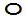 Unicode 97Afbeelding feitelijke contourenAfbeelding feitelijke contourenRepresentatieIndien mogelijk meegeschaald met de oppervlakte van de vispassageIndien mogelijk meegeschaald met de oppervlakte van de vispassageIndien mogelijk meegeschaald met de oppervlakte van de vispassageAfbeelding feitelijke contourenAfbeelding feitelijke contourenModelObjectAlgemeenIMWA GeoObject, MetadataWatersysteemHydroObject,   Peilmerk, SturingWatersysteem, KeringenMeetnetStandaardEntiteitGeometrieGeneralisatieSpecialisatieIMWAN.v.tPuntKunstwerkNvtProductenBeheerregister waterlopenOnderdeel van	DAMO Watersysteem, DAMO KeringenPuntHet hart van de locatieLijnDe feitelijke contourenVlakDe feitelijke contourenAttribuutnaamToelichtingTypeEen-heidBron definitieModelOBJECTIDWordt automatisch gegenereerd.EsriFieldTypeOIDWrichtingRotatierichtingSingleWmeetnetIDRelatie naar MeetnetGUIDWmetadataIDRelatie naar MetadataGUIDAmetingOmschrijvingNadere omschrijving van de locatie van de metingStringAquo IMWAWHydroObjectIDRelatie naar HydroObjectGUIDWShapeGeometrische representatie van het object middels een puntGeometryWAttribuutnaamToelichtingTypeEen-heidBron definitieModelOBJECTIDWordt automatisch gegenereerd.EsriFieldTypeOIDWmeetlocatieIDRelatie naar MeetlocatieGUIDWglobalIDPK, Unieke identifier waarvan de waarden automatisch worden toegekend. GlobalID is noodzakelijk voor de uniciteit van objecten en relaties.GlobalIDESRIAShapeGeometrische representatie van het object middels een lijnGeometryWAttribuutnaamToelichtingTypeEen-heidBron definitieModelOBJECTIDWordt automatisch gegenereerd.EsriFieldTypeOIDWmeetlocatieIDRelatie naar MeetlocatieGUIDWglobalIDPK, Unieke identifier waarvan de waarden automatisch worden toegekend. GlobalID is noodzakelijk voor de uniciteit van objecten en relaties.GlobalIDESRIAShapeGeometrische representatie van het object middels een vlakGeometryWPuntZoomniveauNiet van toepassingRepresentatieHet hart van het meetpuntModelObjectAlgemeenIMWA GeoObject, MetadataAfvalwaterketenLeiding, Meetinstrument, RioolgemaalProductenGeen producten gedefinieerdOnderdeel van	DAMO AfvalwaterketenAttribuutnaamToelichtingTypeEen-heidBron definitieModelOBJECTIDWordt automatisch gegenereerd.esriFieldTypeOIDAWKliggingDe ligging van het meetpuntStringAWKleidingIDrelatie naar leidingGUIDAWKmeetinstrumentIDrelatie naar meetinstrumentGUIDAWKrioolgemaalIDrelatie naar rioolgemaalGUIDAWKmetadataIDrelatie naar metadataGUIDAWKShapeGeometryAWKModelObjectAlgemeenIMWA GeoObjectWatersysteem, KeringenMeetLocatie StandaardEntiteitGeometrieGeneralisatieSpecialisatieIMWANvtNvtNvtNvtProductenBeheerregister waterlopenOnderdeel van	DAMO Watersysteem, DAMO KeringenAttribuutnaamToelichtingTypeEen-heidBron definitieModelOBJECTIDWordt automatisch gegenereerd.EsriFieldTypeOIDWsoortMeetnetEen aanduiding voor meetnet gebaseerd op de typen meetnetten die door de waterbeheerder worden onderscheiden. Typische soorten meetnetten zijn: gewasbeschermingsmiddelen meetnet, meetnet zwemwaterkwaliteit, chloride meetnet, verdroging, calamiteiten (hoogwater/waterschaarste)TypeMeetnetWModelObjectWatersysteemSturingProductenGeen producten gedefinieerdOnderdeel van	HyDAMOAttribuutnaamToelichtingTypeEen-heidBron definitieModelOBJECTIDWordt automatisch gegenereerd.esriFieldTypeOIDWcodeStringtijdDatemeetwaardeDoubleeenheidMeetwaardeEenheidactiewaardeDoubleeenheidActiewaardeEenheidsturingIDGUIDModelObjectAlgemeenMeetlocatieProductenBeheerregister waterlopenOnderdeel van	DAMO Watersysteem, DAMO KeringenAttribuutnaamToelichtingTypeEen-heidBron definitieModelOBJECTIDWordt automatisch gegenereerd.EsriFieldTypeOIDWcodeEen uniek identificerende code voor het object. Het betreft een door de waterbeheerder (betekenisvolle) toegewezen unieke code ter identificatie van het object.StringWeenheidEenheid waarin de meting heeft plaatsgevonden. Default is de eenheid bij kwantiteitsmeting M van meter.  MetingKwantiteitEenheidmIMWAWgeldigBegintijdTijdstip waarop de geldigheid van de waardereeks begint. DateAquo IMWAWgeldigEindtijdTijdstip waarop de geldigheid van de waardereeks eindigd.  DateAquo IMWAWsoortKwantiteitsmetingLijst van soort kwantiteitsmetingenSoortKwantiteitsmetingWwaardeMetingWaarde van de metingDoubleWmeetlocatieIDRelatie naar MeetlocatieGUIDWglobalIDPK, Unieke identifier waarvan de waarden automatisch worden toegekend. GlobalID is noodzakelijk voor de uniciteit van objecten en relaties.GlobalIDESRIALijnVlakZoomniveauNiet van toepassingNiet van toepassingRepresentatieLijnAfbeelding feitelijke contourenModelObjectAlgemeenLegger Watersysteem, MetadataWatersysteem, KeringenOnderhoudsplichtProductenLegger Watersysteem, beheerregister waterlopenOnderdeel van	DAMO WatersysteemLijnWaterkant waarlangs vegetatie groeitVlakAfbeelding feitelijke contourenAttribuutnaamToelichtingTypeEen-heidBron definitieModelOBJECTIDWordt automatisch gegenereerd.EsriFieldTypeOIDWsoortNatuurvriendelijkeOeverEen aanduiding voor het soort natuurvriendelijke oever. Typische soorten natuurvriendelijke oevers zijn: plasberm, flauw talud.SoortNatuurlijke OeverWmetadataIDRelatie naar MetadataGUIDAShapeGeometrische representatie van het object middels een lijnGeometryWAttribuutnaamToelichtingTypeEen-heidBron definitieModelOBJECTIDWordt automatisch gegenereerd.EsriFieldTypeOIDWNatuurvriendelijkeOeverIDRelatie naar NatuurvriendelijkeOeverGUIDWglobalIDPK, Unieke identifier waarvan de waarden automatisch worden toegekend. GlobalID is noodzakelijk voor de uniciteit van objecten en relaties.GlobalIDESRIAShapeGeometrische representatie van het object middels een vlakGeometryWPuntZoomniveauNiet van toepassingRepresentatieNaar eigen inzichtModelObjectAlgemeenIMWA GeoObject, MetadataAfvalwaterketenLeiding, Lozingspunt,  Rioleringsgebied, RioolgemaalProductenGeen producten gedefinieerdOnderdeel van	DAMO AfvalwaterketenAttribuutnaamToelichtingTypeEen-heidBron definitieModelOBJECTIDWordt automatisch gegenereerd.esriFieldTypeOIDAWKsoortMateriaalHet soort materiaal waarvan de nooduitlaat is gemaakt, waarde uit domein te kiezen.MateriaalAfvalwaterketenAWKvormBouwwerkDe vorm van de nooduitlaat, waarde uit domein te kiezen.VormenAWKbreedteBouwwerkDe breedte van de nooduitlaat in mm.IntegermmAWKhoogteBouwwerkDe hoogte van de nooduitlaat in mm.IntegermmAWKlengteBouwwerkDe lengte van de nooduitlaat in mm.IntegermmAWKbovengrondsZichtbaarIndicatie of het object boven de grond zichtbaar is.JaNeeAWKgeoNauwkeurigheidXYIndicatie van de nauwkeurigheid in horizontaal vlak (x,y) waarmee de geometrie van de ligging van de leiding is aangegeven.De WION nauwkeurigheid is minimaal +/- 1 meter.NauwkeurigheidXYvalueAWKeigenaarDe eigenaar van de nooduitlaat, waarde uit domein te kiezen.InstantieAWKbeheerderDe beheerder van het rioolgemaal, waarde uit domein te kiezen.InstantieAWKleidingIDrelatie naar leidingGUIDAWKrioolgemaalIDrelatie naar rioolgemaalGUIDAWKrioleringsgebiedIDrelatie naar rioleringsgebiedGUIDAWKmetadataIDrelatie naar metadataGUIDAWKShapeGeometryAWKLijnZoomniveauNiet van toepassingRepresentatieLijnModelObjectWatersysteemBergingsgebied, HydroObject, WaterkeringStandaardEntiteitGeometrieGeneralisatieSpecialisatieIMWAProfielAfhankelijk van het subtypeNvtLengteprofielProfiel oppervlaktewaterProductenLegger Watersysteem, Legger Waterveiligheid, beheerregister waterlopenOnderdeel van	DAMO Watersysteem, DAMO KeringenLijnGemeten contouren.AttribuutnaamToelichtingTypeEen-heidBron definitieModelOBJECTIDWordt automatisch gegenereerd.EsriFieldTypeOIDWsoortProfielEen aanduiding voor het soort profiel Typische soorten profiel zijn: dwarsprofiel, lengteprofiel. ProfielSoortAquoWreferentievlakAanduiding voor het referentievlak dat wordt gehanteerd voor de hoogtematen. Typische referentievlakken voor hoogte zijn: NAP, streefpeil, peilbesluit, kant verharding, maaiveld.ReferentievlakkenDieptematenAquoWstatusLeggerWatersysteemEen aanduiding voor de status van het object voor de legger Watersysteem.Op basis van de status van het object kan worden afgeleid of deze is/wordt opgenomen op de legger of uit de legger is/wordt verwijderd.LeggerStatusProjectAstatusLeggerWaterveiligheidEen aanduiding voor de status van het object voor de legger Waterveiligheid.Op basis van de status van het object kan worden afgeleid of deze is/wordt opgenomen op de legger of uit de legger is/wordt verwijderdLeggerStatusProjectAglobalIDPK, Unieke identifier waarvan de waarden automatisch worden toegekend. GlobalID is noodzakelijk voor de uniciteit van objecten en relaties.GlobalIDESRIAAttribuutnaamToelichtingTypeEen-heidBron definitieModelOBJECTIDWordt automatisch gegenereerd.EsriFieldTypeOIDWcodeVolgnummerEen code die het volgnummer van een profielmeetpunt in het profiel weergeeft.IntegerWsoortParameterSoort parameter van geparametriseerd profiel. Voorbeelden van parameters zijn bodemhoogte kantwater enzTypeParameterWwaardeWaarde punt van het betreffende geparametriseerd profiel.DoubleWnormgeparamprofielIDRelatie naar NormGeparamProfielGUIDWglobalIDPK, Unieke identifier waarvan de waarden automatisch worden toegekend. GlobalID is noodzakelijk voor de uniciteit van objecten en relaties.GlobalIDESRIAtypeRuwheidTypeRuwheidruwheidLaagRuwheid van object representatief voor de wintertoestand - hangt samen met typeRuwheid. Dit komt ipv "materiaal" van DAMO standaard. Ruwheid wordt verplicht gedefinieerd in het object HydroObject en kan optioneel gedetailleerd (per segment) worden ingevuld bij MetingProfielPunt of NormGeparametriseerdProfiel.DoubleruwheidHoogRuwheid van object  representatief voor begroeide toestand in de zomer - hangt samen met typeRuwheid. Dit komt ipv "materiaal" van DAMO standaard. Ruwheid wordt verplicht gedefinieerd in het object HydroObject en kan optioneel gedetailleerd (per segment) worden ingevuld bij MetingProfielPunt of NormGeparametriseerdProfiel.DoubleVlakZoomniveauGrootschaligRepresentatieAfbeelding feitelijke contourenModelObjectAlgemeenMetadataStandaardEntiteitGeometrieGeneralisatieSpecialisatieIMGEOOnbegroeidTerreindeelVlakNvtGesloten verhardingBGTOnbegroeidTerreindeelVlakNvtErf, Gesloten verharding, Open verharding, Half verhard, Onverhard, ZandProductenBeheerregister waterlopenOnderdeel van	DAMO Watersysteem, DAMO KeringenVlakDe feitelijke contouren. De inwinningsregel is opgesplitst in Inwinningsregel BGT en Inwinningsregel IMGeoAttribuutnaamToelichtingTypeEen-heidBron definitieModelOBJECTIDWordt automatisch gegenereerd.EsriFieldTypeOIDWcodeEen uniek identificerende code voor het object. Het betreft een door de waterbeheerder (betekenisvolle) toegewezen unieke code ter identificatie van het object.StringWBGTStatusDe status gekoppeld aan de levenscyclus van een geo-object  BgtStatusBGTWBGTFysiekVoorkomenClassificatie van het soort terrein, ingedeeld naar de uiterlijke verschijningsvorm.FysiekVoorkomenOnbegroeidterreinBGTWplusFysiekVoorkomenNadere classificatie van het soort terrein, ingedeeld naar de uiterlijke verschijningsvormFysiekVoorkomenOnbegroeidterreinPlusIMGeoWopTaludIndicatie of het object wel of niet op een hellend vlak ligt. JaNeeBGTWnaamspaceNaamruimte die een unieke identificatie van de gegevensbron van het ruimtelijk object geeft.StringWlvPublicatiedatumTijdstip waarop deze instantie van het object is opgenomen in de Landelijke Voorziening Het gegeven is optioneel omdat een nieuw object pas een LV-publicatiedatum krijgt als het voor de eerste keer wordt opgenomen in de Landelijke Voorziening. Voor en tijdens aanlevering van een nieuw object aan de Landelijke Voorziening ontbreekt dit gegeven nog.DateWbronhouderDe bronhoudercode van het object.  Per object (dus niet per objecttype) moet de bronhouder worden vastgelegd zodat hiernaar kan worden gerefereerd bij terugmeldingen. Een object valt altijd geheel binnen het gebied van één bronhouder.  BronhouderBGTWinOnderzoekEen aanduiding waarmee wordt aangegeven dat een onderzoek wordt uitgevoerd naar de juistheid van een of meer gegevens van het betreffende object. JaNeeBGTWdetailniveauGeometrieResolutie, uitgedrukt als het omgekeerde van een indicatieve schaal of een grondafstand. Toepassing INSPIRE: schaalgetal (zonder voorvoegsel “1:“). Wordt in ieder geval ook geleverd via de metadata van de dataset DoubleinspireWrelatieveHoogteliggingAanduiding voor de relatieve hoogte van het object  SmallIntegerBGTWmetadataIDRelatie naar MetadataGUIDAglobalIDPK, Unieke identifier waarvan de waarden automatisch worden toegekend. GlobalID is noodzakelijk voor de uniciteit van objecten en relaties.GlobalIDESRIAShapeGeometrische representatie van het object middels een vlakGeometryWModelObjectWatersysteemAquaduct, Bergingsgebied, Bodemval, Brug, HydroObject, NatuurvriendelijkeOever, Put, RegenwaterbufferCompartiment, VasteDam,  Vuilvang, ZandvangWatersysteem, KeringenDuikerSifonHevel, Gemaal, Sluis, Stuw, VispassageKeringenCoupure, FlexibeleWaterkering, Kistdam, WandconstructieStandaardEntiteitGeometrieGeneralisatieSpecialisatieIMWANvtNvtNvtNvt ProductenLegger Watersysteem, Legger Waterveiligheid, beheerregister waterlopenOnderdeel van	DAMO Watersysteem, DAMO KeringenAttribuutnaamToelichtingTypeEen-heidBron definitieModelOBJECTIDWordt automatisch gegenereerd.esriFieldTypeOIDWopmerkingEen nadere toelichtingStringKhyperlinkVerwijzing naar een bron(document) waarin nadere informatie omtrent het object is vastgelegd.Verwijzing naar één of meerdere bronnen (document, besluit, tekening etc.) waar nadere informatie over het object is te vinden.StringKonderhoudsplichtigeRechtspersoon die verantwoordelijk is voor het onderhoud van een waterstaatswerk, zoals aangegeven in de Legger of vergunning. Het gaat om de onderhoudsplichtigen voor het onderhouden van oppervlaktewaterlichamen, bergingsgebieden, kunstwerken of voorzieningen voor de opvang van water of regenwater. Typische onderhoudsplichtigen zijn waterschap, gemeente, provincie, aanliggende eigenaar. Onderhouds plichtigeAquoWonderhoudsverplichtingEen aanduiding van de aard van de onderhoudsplicht voor een waterstaatswerk zoals aangegeven in de legger of vergunning. Toelichting: Typische onderhoudsplichten zijn uitmaaien profiel, schonen Hydro-object, baggeren Hydro-object. Ten aanzien van de onderhoudsverplichtingen wordt onderscheid gemaakt naar: 1. gewoon onderhoud; 2. buitengewoon onderhoud. Aard OnderhoudsplichtAquoWstatusLeggerWatersysteemEen aanduiding voor de status van het object voor de legger Watersysteem.Op basis van de status van het object kan worden afgeleid of deze is/wordt opgenomen op de legger of uit de legger is/wordt verwijderd.LeggerStatusProjectstatusLeggerWaterveiligheidEen aanduiding voor de status van het object voor de legger Waterveiligheid.Op basis van de status van het object kan worden afgeleid of deze is/wordt opgenomen op de legger of uit de legger is/wordt verwijderdLeggerStatusProjectaquaductIDRelatie naar AquaductGUIDWbergingsgebiedIDRelatie naar BergingsgebiedGUIDWbodemvalIDRelatie naar BodemvalGUIDWbrugIDRelatie naar BrugGUIDWcoupureIDRelatie naar CoupureGUIDWduikersifonhevelIDRelatie naar DuikerSifonHevelGUIDWflexibelewaterkeringIDRelatie naar FlexibeleWaterkeringGUIDKgemaalIDRelatie naar GemaalGUIDWhydroobjectIDRelatie naar HydroObjectGUIDWkistdamIDRelatie naar KistdamGUIDKnatuurvriendelijkeoeverIDRelatie naar NatuurvriendelijkeOeverGUIDWputIDRelatie naar PutGUIDWregenwaterbufferCompartimentIDRelatie naar RegenwaterbufferCompartimentGUIDWsluisIDRelatie naar SluisGUIDWstuwIDRelatie naar StuwGUIDWvastedamIDRelatie naar VasteDamGUIDWvispassageIDRelatie naar VispassageGUIDWvuilvangIDRelatie naar VuilvangGUIDWwandconstructieIDRelatie naar WandconstructieGUIDKzandvangIDRelatie naar ZandvangGUIDWglobalIDPK, Unieke identifier waarvan de waarden automatisch worden toegekend. GlobalID is noodzakelijk voor de uniciteit van objecten en relaties.GlobalIDESRIAVlakZoomniveauGrootschaligRepresentatieAfbeelding feitelijke contourenModelObjectAlgemeenMetadataStandaardEntiteitGeometrieGeneralisatieSpecialisatieBGTOndersteunendWaterdeelVlakNvtoever-slootkantslikProductenBeheerregister waterlopenOnderdeel van	DAMO WatersysteemVlakInwinningsregel BGTAttribuutnaamToelichtingTypeEen-heidBron definitieModelOBJECTIDWordt automatisch gegenereerd.EsriFieldTypeOIDWcodeEen uniek identificerende code voor het object. Het betreft een door de waterbeheerder (betekenisvolle) toegewezen unieke code ter identificatie van het object.StringWBGTStatusDe status gekoppeld aan de levenscyclus van een geo-object  BgtStatusBGTWBGTTypeSpecificatie van het soort Water. TypeOndersteunendWaterdeelBGTWplusTypeSpecificatie van het soort Water, nadere classificatie. SmallIntegerIMGeoWnaamspaceNaamruimte die een unieke identificatie van de gegevensbron van het ruimtelijk object geeft.StringWlvPublicatiedatumTijdstip waarop deze instantie van het object is opgenomen in de Landelijke Voorziening Het gegeven is optioneel omdat een nieuw object pas een LV-publicatiedatum krijgt als het voor de eerste keer wordt opgenomen in de Landelijke Voorziening. Voor en tijdens aanlevering van een nieuw object aan de Landelijke Voorziening ontbreekt dit gegeven nog.DateWbronhouderDe bronhoudercode van het object.  Per object (dus niet per objecttype) moet de bronhouder worden vastgelegd zodat hiernaar kan worden gerefereerd bij terugmeldingen. Een object valt altijd geheel binnen het gebied van één bronhouder.  BronhouderBGTWinOnderzoekEen aanduiding waarmee wordt aangegeven dat een onderzoek wordt uitgevoerd naar de juistheid van een of meer gegevens van het betreffende object. JaNeeBGTWdetailniveauGeometrieResolutie, uitgedrukt als het omgekeerde van een indicatieve schaal of een grondafstand. Toepassing INSPIRE: schaalgetal (zonder voorvoegsel “1:“). Wordt in ieder geval ook geleverd via de metadata van de dataset.DoubleinspireWrelatieveHoogteliggingAanduiding voor de relatieve hoogte van het object SmallIntegerBGTWsoortMateriaalOeverMateriaal oever is het hoofdmateriaal van de oeverconstructieMateriaalOeverWstatusLeggerWatersysteemEen aanduiding voor de status van het object voor de legger Watersysteem.Toelichting: Op basis van de status van het object kan worden afgeleid of deze is/wordt opgenomen op de legger of uit de legger is/wordt verwijderd.LeggerStatusProjectAmetadataIDRelatie naar MetadataGUIDAglobalIDPK, Unieke identifier waarvan de waarden automatisch worden toegekend. GlobalID is noodzakelijk voor de uniciteit van objecten en relaties.GlobalIDESRIAShapeGeometrische representatie van het object middels een vlakGeometryWPuntZoomniveauNiet van toepassingRepresentatieNaar eigen inzichtModelObjectAlgemeenIMWA GeoObject, MetadataAfvalwaterketenLeidingProductenGeen producten gedefinieerdOnderdeel van	DAMO AfvalwaterketenAttribuutnaamToelichtingTypeEen-heidBron definitieModelOBJECTIDWordt automatisch gegenereerd.esriFieldTypeOIDAWKtypeOntluchterHet type ontluchter, waarde uit domein te kiezen.TypeBedieningAWKsoortMateriaalHet materiaal waarvan de ontluchter gemaakt is, waarde uit domein te kiezen.MateriaalAfvalwaterketenAWKdiameterDe diameter van de ontluchter in mm.DoublemmAWKbovengrondsZichtbaarJaNeeAWKleidingIDrelatie naar leidingGUIDAWKmetadataIDrelatie naar metadataGUIDAWKShapeGeometryAWKPuntZoomniveauNiet van toepassingRepresentatieNaar eigen inzichtModelObjectAlgemeenIMWA GeoObject, MetadataAfvalwaterketenRioolgemaalProductenGeen producten gedefinieerdOnderdeel van	DAMO AfvalwaterketenAttribuutnaamToelichtingTypeEen-heidBron definitieModelOBJECTIDWordt automatisch gegenereerd.esriFieldTypeOIDAWKvormDe vorm van de ontvangput.VormenAWKlengteDe lengte van de ontvangstput in mm.IntegermmAWKbreedteDe breedte van de ontvangstput in mm. IntegermmAWKinhoudDe inhoud in m3.Doublem3AWKputBodemPutbodem in mNAPDoublem NAPAWKstromingsbegeleidingTypeStromingsbegeleidingAWKrioolgemaalIDrelatie naar rioolgemaalGUIDAWKmetadataIDrelatie naar metadataGUIDAWKShapeGeometryAWKVlakZoomniveauNiet van toepassingRepresentatieAfbeelding feitelijke contourenModelObjectAlgemeenLegger Watersysteem, MetadataWatersysteemHydroObject, KRWOppervlaktewaterStilstaandStandaardEntiteitGeometrieGeneralisatieSpecialisatieIMWAOppervlaktewaterlichaamLijn of vlakKWROppervlaktewaterlichaamNvtBGTWatervlakteVlakWaterdeelNvtINSPIREStanding waterVlakHydrographyNvtProductenLegger Watersysteem, beheerregister waterlopenOnderdeel van	DAMO WatersysteemVlakDe feitelijke contouren of de hartlijn.Het gaat eigenlijk om de kernzone van het water zoals dat door de waterbeheerder wordt beheerd. AttribuutnaamToelichtingTypeEen-heidBron definitieModelOBJECTIDWordt automatisch gegenereerd.EsriFieldTypeOIDWKRWStilstaandIDRelatie naar KRWOppervlaktewaterStilstaandGUIDWmetadataIDRelatie naar MetadataGUIDAShapeGeometrische representatie van het object middels een vlakGeometryWVlakZoomniveauGrootschaligRepresentatieConform BGTModelObjectWatersysteemAquaduct, BrugStandaardEntiteitGeometrieGeneralisatieSpecialisatieIMGEOOverbruggingsdeelVlakOverbruggingsdeelNvtBGTOverbruggingsdeelVlakOverbruggingsdeelNvtProductenLegger waterlopen, beheerregister waterlopenOnderdeel van	DAMO WatersysteemVlakDe inwinningsregel maakt onderscheid in de Inwinningsregel BGT en Inwinningsregel IMGeo.AttribuutnaamToelichtingTypeEen-heidBron definitieModelOBJECTIDWordt automatisch gegenereerd.EsriFieldTypeOIDWcodeEen uniek identificerende code voor het object. Het betreft een door de waterbeheerder (betekenisvolle) toegewezen unieke code ter identificatie van het object.StringWBGTStatusDe status gekoppeld aan de levenscyclus van een geo-object  BgtStatusBGTWtypeOverbruggingsdeelHet soort onderdeel van de brugconstructieType OverbruggingsdeelIMGeoWaquaductIDRelatie naar AquaductGUIDWbrugIDRelatie naar BrugGUIDWglobalIDPK, Unieke identifier waarvan de waarden automatisch worden toegekend. GlobalID is noodzakelijk voor de uniciteit van objecten en relaties.GlobalIDESRIARij-ijzer of voegObject met hoogste hiërarchieUitwerkingAanwezigNvtANiet aanwezigOnder overbruggingBNiet aanwezigOp overbruggingCLijnZoomniveauNiet van toepassingRepresentatieNaar eigen inzichtModelObjectAlgemeenIMWA GeoObject, MetadataAfvalwaterketenLeidingStandaardEntiteitGeometrieGeneralisatieSpecialisatieIMGEOOverkluizingVlakKunstwerkdeelNvtProductenGeen producten gedefinieerdOnderdeel van	DAMO AfvalwaterketenAttribuutnaamToelichtingTypeEen-heidBron definitieModelsoortMateriaalHet materiaal waarvan de overkluizing gemaakt is, waarde uit domein te kiezen.MateriaalAfvalwaterketenAWKOBJECTIDWordt automatisch gegenereerd.esriFieldTypeOIDAWKlengteDe lengte van de overkluizing in m. DoublemAWKbreedteDe breedte van de overkluizing in m. DoublemAWKbeheerderDe beheerder van de overkluizing, waarde uit domein te kiezen.InstantieAWKleidingIDrelatie naar leiding.GUIDAWKmetadataIDrelatie naar metadataGUIDAWKShapeGeometryAWKPuntZoomniveauNiet van toepassingRepresentatieNaar eigen inzichtModelObjectAlgemeenIMWA GeoObject, MetadataAfvalwaterketenOvernamepuntAfspraken, Rioleringsgebied, Leiding, Rioolgemaal, TransportstelselProductenGeen producten gedefinieerdOnderdeel van	DAMO AfvalwaterketenAttribuutnaamToelichtingTypeEen-heidBron definitieModelOBJECTIDWordt automatisch gegenereerd.esriFieldTypeOIDAWKafsluiterOvernamepuntIndicatie of het overnamepunt van een afsluiter is voorzien.StringAWKheeftRiooloverstortIndicatie of de randvoorziening een riooloverstort heeft.StringmAWKafspraaknummerActueelNummer van de actuele afspraak gesloten met de gemeenteStringmAWKaanvoerendeBronhouderDomein Bronhouder uit BGTBronhouderAWKleidingIDrelatie naar leidingGUIDAWKrioolgemaalIDrelatie naar rioolgemaalGUIDAWKtransportstelselIDrelatie naar transportstelselGUIDAWKmetadataIDrelatie naar metadataGUIDAWKaanvoerendeDerdePartijBij een overnamepunt kunnen meerdere partijen afvalwater aanbieden. Attribuut voor Derde partijStringAWKShapeGeometryAWKModelObjectAfvalwaterketenOvernamepuntProductenGeen producten gedefinieerdOnderdeel van	DAMO AfvalwaterketenAttribuutnaamToelichtingTypeEen-heidBron definitieModelOBJECTIDWordt automatisch gegenereerd.esriFieldTypeOIDAWKafnameVerplichtingUurRWAMaximaal volume bij regen in m3  per uur dat voor de periode is afgesproken.Doublem3/uurAWKafnameVerplichtingUurDWAMinimaal volume bij droog weer in m3  per uur dat voor de periode is afgesproken.Doublem3/uurAWKafnameVerplichtingIEMaximaal aantal inwonerequivalenten dat voor de periode is afgesproken.IntegerAWKafspraaknummerNummer van de afspraak gesloten met de gemeenteStringAWKjaarVanHet beginjaar van de periode waarvoor de afspraken geldenIntegerAWKjaarTmHet eindjaar (tot en met) van de periode waarvoor de afspraken geldenIntegerAWKjaarVaststellingIntegerAWKovernamepuntIDrelatie naar overnamepuntGUIDAWKglobalIDGlobalIDAWKPuntZoomniveauGeen zoomniveau bekend.RepresentatieGeen omschrijving beschikbaar.ModelObjectAlgemeenIMWA GeoObject, MetadataStandaardEntiteitGeometrieGeneralisatieSpecialisatieIMWANvtPuntNvtSchietboomBGTPaalPuntNvtPaal hectometeraanduidingIMGeoPaal hectometeraanduidingPuntPaalNvtProductenBeheerregister KeringenOnderdeel van	DAMO KeringenAttribuutnaamToelichtingTypeEen-heidBron definitieModelOBJECTIDWordt automatisch gegenereerd.esriFieldTypeOIDKBGTStatusDe status gekoppeld aan de levenscyclus van een geo-object BgtStatusBGTKplusTypeHet soort paal (IMGeo plus-populatie).TypePaalIMGeoIMGeoKhectometeraanduidingCode van de paal die kan worden gebruikt voor afstandsaanduiding, zoals bij hectometerpaaltjes en dijkpalen.StringIMGeoKmetadataIDRelatie naar MetadataGUIDAShapeGeometrische representatie van het object middels een puntGeometryKVlakZoomniveauNiet van toepassingRepresentatieVlak omgrensd door lijn (Peilgebied)ModelObjectAlgemeenIMWA GeoObject, MetadataWatersysteemAfvoerAanvoergebied, StreefpeilStandaardEntiteitGeometrieGeneralisatieSpecialisatieIMWAPeilafwijkinggebiedVlakAfvoergebiedAanvoergebiedNvtProductenBeheerregister waterlopenOnderdeel van	DAMO WatersysteemVlakAfbeelding feitelijke contouren.AttribuutnaamToelichtingTypeEen-heidBron definitieModelOBJECTIDWordt automatisch gegenereerd.EsriFieldTypeOIDWstatusPeilgebiedstatus van het peilgebiedPeilgebiedStatusIRISWvoertAfOpGlobalID van het peilafwijkingGebied waar het onderhavig peilafwijkingGebied op afvoert.GUIDProjectWbevatGlobalID van het peilafwijkingGebied dat afvoert op onderhavig peilafwijkingGebied.GUIDProjectWmetadataIDRelatie naar MetadataGUIDAShapeGeometrische representatie van het object middels een vlakGeometryWVlakZoomniveauNiet van toepassingRepresentatieVlak omgrensd door lijn (Peilgebied)ModelObjectAlgemeenIMWA GeoObject  MetadataWatersysteemWaterbeheergebied, PeilgebiedVigerendStandaardEntiteitGeometrieGeneralisatieSpecialisatieIMWAPeilbesluitGebiedVlakWaterbeheergebiedNvtProductenBeheerregister waterlopenOnderdeel van	DAMO WatersysteemVlakAfbeelding feitelijke contourenAttribuutnaamToelichtingTypeEen-heidBron definitieModelOBJECTIDWordt automatisch gegenereerd.EsriFieldTypeOIDWmetadataIDRelatie naar MetadataGUIDAShapeGeometrische representatie van het object middels een vlakGeometryWVlakZoomniveauNiet van toepassingRepresentatieAfbeelding feitelijke contourenModelObjectAlgemeenIMWA GeoObject, MetadataWatersysteemAfvoerAanvoergebied, StreefpeilStandaardEntiteitGeometrieGeneralisatieSpecialisatieIMWAPeilgebiedVlakAfvoergebiedAanvoergebiedNvtProductenBeheerregister waterlopenOnderdeel van	DAMO WatersysteemVlakAfbeelding feitelijke contourenAttribuutnaamToelichtingTypeEen-heidBron definitieModelOBJECTIDWordt automatisch gegenereerd.EsriFieldTypeOIDWstatusPeilgebiedstatus van het peilgebiedPeilgebiedStatusIRISWvoertAfOpObjectID van het peilgebiedPraktijk waar het onderhavig peilgebiedPraktijk op afvoert.NumberProjectWbevatGlobalID van het peilgebiedPraktijk dat afvoert op onderhavig peilgebiedPraktijk.GUIDProjectWmetadataIDRelatie naar MetadataGUIDAShapeGeometrische representatie van het object middels een vlakGeometryWVlakZoomniveauNiet van toepassingRepresentatieAfbeelding feitelijke contourenModelObjectAlgemeenIMWA GeoObject, MetadataWatersysteemWaterbeheergebied, Streefpeil, PeilbesluitGebied StandaardEntiteitGeometrieGeneralisatieSpecialisatieIMWAPeilgebiedVlakAfvoergebiedAanvoergebiedNvtProductenBeheerregister waterlopenOnderdeel van	DAMO WatersysteemVlakAfbeelding feitelijke contourenAttribuutnaamToelichtingTypeEen-heidBron definitieModelOBJECTIDWordt automatisch gegenereerd.EsriFieldTypeOIDWpeilbesluitgebiedIDRelatie naar PeilbesluitGebiedGUIDWstatusPeilgebiedstatus van het peilgebiedPeilgebiedStatusIRISWmetadataIDRelatie naar MetadataGUIDAShapeGeometrische representatie van het object middels een vlakGeometryWPuntZoomniveauNiet van toepassingRepresentatieNaar eigen inzichtModelObjectAlgemeenIMWA GeoObject, MetadataAfvalwaterketenLeiding, RioolgemaalProductenGeen producten gedefinieerdOnderdeel van	DAMO AfvalwaterketenAttribuutnaamToelichtingTypeEen-heidBron definitieModelOBJECTIDWordt automatisch gegenereerd.esriFieldTypeOIDAWKtypePiggingInstallatieHet type pigging installatie, waarde uit domein te kiezen.TypePiggingInstallatieAWKsoortMateriaalHet materiaal waarvan de pigging installatie gemaakt is, waarde uit domein te kiezen.MateriaalAfvalwaterketenAWKdiameterDe diameter van de pigging installatie in mm.DoublemmAWKleidingIDrelatie naar leidingGUIDAWKrioolgemaalIDrelatie naar rioolgemaalGUIDAWKmetadataIDrelatie naar metadataGUIDAWKShapeGeometryAWKPuntZoomniveauNiet van toepassingRepresentatiePuntModelObjectAlgemeenIMWA GeoObject, MetadataWatersysteemAquaduct, Bodemval, Brug, Put, VasteDamWatersysteem, KeringenDuikerSifonHevel, Gemaal, Meetlocatie, Sluis, StuwProductenBeheerregister waterlopenOnderdeel van	DAMO WatersysteemAttribuutnaamToelichtingTypeEen-heidBron definitieModelOBJECTIDWordt automatisch gegenereerd.EsriFieldTypeOIDWhoogteUit IRIS: Domein (-999,999 - +999,999 M + NAP) Hoogte in meters.DoubleWlocatieUit IRIS. Omschrijving van de locatie van het peilmerkStringWmuurvlakUit IRIS. Domein WINDSTREEKMUURVLAK.WindstreekMuurvlakWNAP_BoutUit IRIS. Bout of bouten waarop peilmerk geijkt is. NB Strikt genomen kunnen dit ook niet-NAP bouten zijn, bijvoorbeeld als het waterschap zelf een grondslagnet heeft ingericht.StringWrichtingRotatierichtingSingleWsoortPeilmerkUit IRIS. Domein SOORT_PEILMERK.TypePeilmerkWxMuurvlakCoordinaatUit IRIS. Coordinaat in cm'sDoubleWyMuurvlakCoordinaatUit IRIS. Coordinaat in cm's.DoubleWaquaductIDRelatie naar Aquaduct.GUIDWbodemvalIDRelatie naar Bodemval.GUIDWbrugIDRelatie naar Brug.GUIDWmetadataIDRelatie naar MetadataGUIDAduikersifonhevelIDRelatie naar DuikerSifonHevel.GUIDWgemaalIDRelatie naar Gemaal.GUIDWmeetlocatieIDRelatie naar meetlocatie.GUIDWputIDRelatie naar Put.GUIDWsluisIDRelatie naar Sluis.GUIDWstuwIDRelatie naar Stuw.GUIDWvastedamIDRelatie naar vastedam.GUIDWShapeGeometrische representatie van het object middels een puntGeometryWPuntZoomniveauNiet van toepassingRepresentatiePuntModelObjectAlgemeenMetadataStandaardEntiteitGeometrieGeneralisatieSpecialisatieBGTPlaatsbepalingspuntPuntNvtNvtProductenBeheerregister waterlopenOnderdeel van	DAMO Watersysteem, DAMO KeringenAttribuutnaamToelichtingTypeEen-heidBron definitieModelOBJECTIDWordt automatisch gegenereerd.EsriFieldTypeOIDWcodeEen uniek identificerende code voor het object. Het betreft een door de waterbeheerder (betekenisvolle) toegewezen unieke code ter identificatie van het object.StringWbronhouderDe bronhoudercode van het object.  Per object (dus niet per objecttype) moet de bronhouder worden vastgelegd zodat hiernaar kan worden gerefereerd bij terugmeldingen. Een object valt altijd geheel binnen het gebied van één bronhouder. BronhouderBGTWinwinningsInstantieDe organisatie die namens de bronhouder het object inwint. De inwinnende instantie kan de bronhouder zelf zijn of een organisatie aan wie dit is gedelegeerd. De Codelist is dezelfde lijst als die van de bronhouder van het BGTObject, maar dan uitgebreid met de inwinnende instanties. Indien de inwinnende instantie voor haar uitvoerende taak gebruik maakt  van externe organisaties (zoals landmeetkundige bureaus) dan worden deze laatsten NIET aan de CodeList toegevoegd maar vullen zij de inwinnende instantie in voor wie zij het werk uitvoeren. StringBGTWinwinningsMethodeDe wijze waarop het punt is ingewonnen. TypeInwinningsmethodeBGTWdatumInwinningDatum waarop het punt is ingewonnen. Als de inwinningsdatum van het punt tijdens transitie onbekend is, moet hier de datum van de transitie (gelijk aan objectBegintijd) worden ingevuld.DateBGTWnauwkeurigheidGerealiseerde geometrische nauwkeurigheid van de geometrie van het object ten opzichte van de werkelijkheid, uitgedrukt in centimeters.DoubleBGTWrelatieveHoogteliggingAanduiding voor de relatieve hoogte van het object DoubleBGTWeindRegistratieEind van de periode waarop deze instantie van het object geldig is bij de bronhouder. Wanneer deze waarde niet is ingevuld is de instantie nog geldig.DateWinOnderzoekEen aanduiding waarmee wordt aangegeven dat een onderzoek wordt uitgevoerd naar de juistheid van een of meer gegevens van het betreffende object.  JaNeeBGTWlvPublicatiedatumTijdstip waarop deze instantie van het object is opgenomen in de Landelijke Voorziening Het gegeven is optioneel omdat een nieuw object pas een LV-publicatiedatum krijgt als het voor de eerste keer wordt opgenomen in de Landelijke Voorziening. Voor en tijdens aanlevering van een nieuw object aan de Landelijke Voorziening ontbreekt dit gegeven nog.DateWnaamspaceNaamruimte die een unieke identificatie van de gegevensbron van het ruimtelijk object geeft.StringWglobalIDPK, Unieke identifier waarvan de waarden automatisch worden toegekend. GlobalID is noodzakelijk voor de uniciteit van objecten en relaties.GlobalIDESRIAmetadataIDRelatie naar MetadataGUIDAShapeGeometrische representatie van het object middels een puntGeometryWModelObjectWatersysteem, KeringenGemaalAfvalwaterketenRioolgemaalStandaardEntiteitGeometrieGeneralisatieSpecialisatieIMWAPompNvtGemaalcentrifugaal- of radiaalpompvijzelwaaierpompIMGEOPompVlakInstallatieNvtProductenLegger waterlopen, beheerregister waterlopenOnderdeel van	DAMO WatersysteemAttribuutnaamToelichtingTypeEen-heidBron definitieModelOBJECTIDWordt automatisch gegenereerd.EsriFieldTypeOIDWcodeEen uniek identificerende code voor het object. Het betreft een door de waterbeheerder (betekenisvolle) toegewezen unieke code ter identificatie van het object.StringWmaximaleCapaciteitDe maximaal per tijdseenheid te verpompen hoeveelheid water Doublem3/minAquoWminimaleCapaciteitDe minimale capaciteit in m3/uur.Doublem3/uurAWKsoortAandrijvingEen aanduiding voor de energiebron/voorziening waarmee/waardoor het object wordt aangedreven. Typische soorten aandrijving zijn: electromotor, dieselmotor, wind. AandrijvingPompAquoWopstellingPompGWSW: Indicatie of de pompen zich binnen of buiten de ontvangput-kelder bevinden.[NEN 3300-1996]: Gemaal tenminste bestaande uit een ontvangkelder, een pompenkelder en een schakelruimte. Indicatie of de pompen zijn in of naast de ontvangkelder opgesteldTypeOpstellingPompAWKtypePompHet type pomp, waarde uit domein te kiezen.TypePompAWKtypePompschakelingHet type pompschakeling, waarde uit domein te kiezen.TypePompschakelingAWKpompcurveReductiecurve van pomp, wordt via een hyperlink gekoppeld.StringHyDAMOWpomprichtingPositiefNegatiefWgemaalIDRelatie naar GemaalGUIDWglobalIDPK, Unieke identifier waarvan de waarden automatisch worden toegekend. GlobalID is noodzakelijk voor de uniciteit van objecten en relaties.GlobalIDESRIArioolgemaalIDrelatie naar rioolgemaalGUIDAWKLijnZoomniveauNiet van toepassingRepresentatieAfbeelding feitelijke contourenModelObjectAlgemeenMetadataWatersysteemBergingsgebied, Bodemval, Brug, GrondwaterKoppellijn, HydroObjectKeringenWaterkeringWatersysteem,KeringenStuw, ProfielLijnStandaardEntiteitGeometrieGeneralisatieSpecialisatieIMWAProfielAfhankelijk van het subtypeNvtLengteprofielProfiel oppervlaktewaterProductenBeheerregister waterlopenOnderdeel van	DAMO Watersysteem, DAMO KeringenLijnGemeten contouren.AttribuutnaamToelichtingTypeEen-heidBron definitieModelOBJECTIDWordt automatisch gegenereerd.EsriFieldTypeOIDWcodeEen uniek identificerende code voor het object. StringWbodemvalIDRelatie naar bodemvalGUIDbergingsgebiedIDRelatie naar bergingsgebiedGUIDbrugIDRelatie naar brugGUIDgrondwaterkoppellijnIDRelatie naar grondwaterkoppellijnGUIDhydroObjectIDRelatie naar hydroObjectGUIDmetadataIDRelatie naar metadataGUIDstuwIDRelatie naar stuwGUIDwaterkeringIDRelatie naar waterkeringGUIDglobalIDPK, Unieke identifier waarvan de waarden automatisch worden toegekend. GlobalID is noodzakelijk voor de uniciteit van objecten en relaties.GlobalIDESRIAttribuutnaamToelichtingTypeEen-heidBron definitieModelOBJECTIDWordt automatisch gegenereerd.EsriFieldTypeOIDWcodeStringWsoortMeetpuntTypeProfielWcodeVolgnummerIntegerWrichtingRotatierichtingSingleWprofiellijnIDRelatie naar profiellijnGUIDWglobalIDPK, Unieke identifier waarvan de waarden automatisch worden toegekend. GlobalID is noodzakelijk voor de uniciteit van objecten en relaties.GlobalIDESRIAShapeGeometrische representatie van het object middels een puntGeometryWtekencodeProfielTekencodehoogteDit veld wordt gevuld met de hoogte behorend bij het veld Afstand.DoubleafstandDit veld wordt gebruikt om de afstand in het profiel weer te geven. Het betreft de afstand t.o.v. het nulpuntDoubleAttribuutnaamToelichtingTypeEen-heidBron definitieModelOBJECTIDWordt automatisch gegenereerd.EsriFieldTypeOIDWsoortProfielProfielSoortstatusPlanstatuscodeEen uniek identificerende code voor het object.StringprofielweergaveProfielweergavereferentievlakAanduiding voor het referentievlak dat wordt gehanteerd voor de hoogtematen. ReferentievlakkenDieptematenopmerkingstringnaamspacestringprofielgroepIDRelatie naar ProfielgroepGUIDmetadataIDRelatie naar MetadataGUIDglobalIDGlobalIDESRIShapeGeometrische representatie van een meting in een 3d lijnGeometryPuntPuntPuntZoomniveauKleinschalig / midschaligKleinschalig / midschaligKleinschalig / midschaligRepresentatiePut, algemeen symbool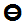 Unicode 69ModelObjectAlgemeenLegger Watersysteem, MetadataWatersysteemPeilmerkWatersysteem, KeringenOnderhoudsplichtStandaardEntiteitGeometrieGeneralisatieSpecialisatieIMWAPutPuntNvtAflaatput, Afsluiterput, Aftapput, Appendagekelder, Contacttank, Inspectieput, ZinkputIMGEOPutVlakNvtDrainageput, Inspectie-rioolput, Kolk, WaterleidingputProductenLegger Watersysteem, beheerregister waterlopenOnderdeel van	DAMO WatersysteemPuntHet hart van de put, bepaald door het karakteristieke zwaartepunt van de projectie op het grondvlakAttribuutnaamToelichtingTypeEen-heidBron definitieModelOBJECTIDWordt automatisch gegenereerd.EsriFieldTypeOIDWBGTStatusBgtStatusWrichtingRotatierichtingSingleWplusTypeTypePutPlusWBGTTypeTypePutWdrempelhoogteDoublem NAPWmetadataIDRelatie naar MetadataGUIDAShapeGeometrische representatie van het object middels een puntGeometryWPuntZoomniveauNiet van toepassingRepresentatieNaar eigen inzichtModelObjectAlgemeenIMWA GeoObject, MetadataAfvalwaterketenLozingspunt, Rioleringsgebied ProductenGeen producten gedefinieerdOnderdeel van	DAMO AfvalwaterketenAttribuutnaamToelichtingTypeEen-heidBron definitieModelOBJECTIDWordt automatisch gegenereerd.esriFieldTypeOIDAWKsoortRandvoorzieningTypeRandvoorzieningAWKsoortGeloosdWaterHet soort afvalwater dat door de leiding stroomt, waarde uit domein te kiezen.TypeGeloosdWaterAWKinhoudVoorzieningRegenDe inhoud van de randvoorziening in mm regen.Doublemm regenAWKinhoudVoorzieningVolumeDe inhoud van de randvoorziening in m3.Doublem3AWKdrempelHoogteExternHoogte van de externe drempel in mNAP.Doublem NAPAWKdrempelHoogteInternHoogte van de interne drempel in mNAP.Doublem NAPAWKheeftRiooloverstortIndicatie of de randvoorziening een riooloversort heeft.StringAWKledigingsmethodeManier waarop de randvoorziening wordt geleegd.StringAWKledigingstijdDe tijd in minuten om de randvoorziening te legen.IntegerminutenAWKvullingsWijzeVullingsWijzeAWKrioleringsgebiedIDrelatie naar rioleringsgebiedGUIDAWKmetadataIDrelatie naar metadataGUIDAWKShapeGeometryAWKPuntZoomniveauGeen zoomniveau bekend.RepresentatieGeen omschrijving beschikbaar.ModelObjectAlgemeenLegger Waterveiligheid, MetadataKeringenReferentiestelselStandaardEntiteitGeometrieGeneralisatieSpecialisatieIMWAReferentiepuntPuntNvtDijkpaalProductenLegger Waterveiligheid, Toetsing keringen, Beheerregister KeringenOnderdeel van	DAMO KeringenPuntEen dijkpaal wordt terrestrisch ingemeten(Bron: HHNK Object- en Gegevenshandboek GIS Waterkeringen).Informatie m.b.t. strandpaal ontbreekt.AttribuutnaamToelichtingTypeEen-heidBron definitieModelOBJECTIDWordt automatisch gegenereerd.esriFieldTypeOIDKafstandTotNulpuntAfstand (in hectometers) van het referentiepunt t.o.v. het bepaalde nulpunt van de waterkering.IntegerhmKfysiekAanwezigKenmerk of een referentiepunt dan wel virtueel is dan wel gerepresenteerd wordt door een feitelijk punt. Toelichting:Een referentiepunt dat fysiek aanwezig is ligt in de buurt van de referentielijn. Een niet fysiek aanwezig referentiepunt ligt op de referentielijn. De referentielijn is de lijnvormige representatie van de waterkering.JaNeeProjectKmetadataIDRelatie naar MetadataGUIDAShapeGeometrische representatie van het object middels een puntGeometryKModelObjectAlgemeenLegger WaterveiligheidKeringenReferentiepunt, WaterkeringStandaardEntiteitGeometrieGeneralisatieSpecialisatieIMWAReferentiestelselNvtNvtNvtProductenLegger Waterveiligheid, Beheerregister KeringenOnderdeel van	DAMO KeringenAttribuutnaamToelichtingTypeEen-heidBron definitieModelOBJECTIDWordt automatisch gegenereerd.esriFieldTypeOIDKbeginAfstandAfstand van het  begin van het referentiestelsel ten opzichte van de referentielijn (in meters).IntegermKtypeReferentiestelselNadere aanduiding van het type referentiestelsel.TypeReferentiestelselKPuntZoomniveauNiet van toepassingRepresentatieNaar eigen inzichtModelObjectAlgemeenIMWA GeoObject, MetadataWatersysteem, KeringenDuikersifonhevel, Gemaal, KunstwerkOpening WatersysteemSturingProductenGeen producten gedefinieerdOnderdeel van	HyDAMOAttribuutnaamToelichtingTypeEen-heidBron definitieModelOBJECTIDWordt automatisch gegenereerd.esriFieldTypeOIDWsoortRegelmiddelEen aanduiding voor het soort afsluitregelmiddel c.q. de wijze waarop een kunstwerk kan worden afgeslotengeregeld, gebaseerd op het sluitingsregelmechanisme. Typische soorten afsluitregelmiddelen zijn schuif, stuwklep en schotbalkdeur. AfsluitwijzenWsoortRegelbaarheidEen aanduiding voor de wijze van regelbaarheid.TypeRegelbaarheidWtypeMateriaalRegelmiddelMateriaal waar de afsluiter uit bestaat.MateriaalKunstwerkWoverlaatOnderlaatOverlaatOnderlaatWhoogteVan toepassing bij overlaat: Hoogte van het afsluitregelmiddelDoublemWbreedteEffectieve breedte waar het water overheen of onderdoor kan stromenDoublemWminimaleHoogteBovenkantVan toepassing bij overlaat: Minimale hoogte bovenkant afsluitregelmiddeDoublem NAPWmaximaleHoogteBovenkantVan toepassing bij overlaat: Maximale hoogte bovenkant afsluitregelmiddelDoublem NAPWhoogteOpeningVan toepassing bij een onderlaat: De maximale hoogte van de opening aan de onderzijde van het afsluitregelmiddelDoublemWrichtingRotatierichtingPositiefNegatiefWafvoerCoefficientCoëffciënt in de afvoerformule van het afsluitregelmiddelCoëfficiënt die bij de berekening van de afvoer over en door kunstwerken de gevolgen van onvolkomenheden in de schematisatie van de waterbeweging compenseertDoubleWduikersifonhevelIDRelatie naar DuikersifonhevelGUIDWgemaalIDRelatie naar GemaalGUIDWkunstwerkopeningIDRelatie naar KunstwerkopeningGUIDWmetadataIDRelatie naar MetadataGUIDWShapeGeometryWPuntZoomniveauNiet van toepassingRepresentatieAfbeelding feitelijke contourenModelObjectAlgemeenLegger WatersysteemWatersysteemRegenwaterbufferCompartimentProductenLegger Watersysteem, beheerregister waterlopenOnderdeel van	DAMO WatersysteemPuntAttribuutnaamToelichtingTypeEen-heidBron definitieModelOBJECTIDWordt automatisch gegenereerd.EsriFieldTypeOIDWsoortRegenwaterbufferEen aanduiding voor de type van de regenwaterbuffer.TypeRegenwaterbufferWaantalCompartimentenEen aanduiding voor het aantal compartimenten per regenwaterbuffer.SmallIntegerWactueelVolumeEen aanduiding voor de actuele volume.DoubleWbodemafdichtingEen aanduiding voor de aanwezigheid van een bodemafdichting.JaNeeWinfiltratievoorzieningEen aanduiding voor de aanwezigheid van een infiltratievoorziening.JaNeeWShapeGeometrische representatie van het object middels een puntGeometryWLijnZoomniveauNiet van toepassingRepresentatieAfbeelding feitelijke contourenModelObjectAlgemeenLegger WatersysteemWatersysteemRegenwaterbuffer, VasteDam, VerdedigingWatersysteem, KeringenAfsluitmiddel, Onderhoudsplicht, StuwProductenLegger Watersysteem, beheerregister waterlopenOnderdeel van	DAMO WatersysteemVlakDe feitelijke contouren.AttribuutnaamToelichtingTypeEen-heidBron definitieModelOBJECTIDWordt automatisch gegenereerd.EsriFieldTypeOIDWShapeGeometrische representatie van het object middels een vlak.GeometryWvolumeCompartimentDoubleWoppervlakteCompartimentDoubleWregenwaterbufferIDRelatie naar RegenwaterbufferGUIDWVlakZoomniveauNiet van toepassingRepresentatieNaar eigen inzichtModelObjectAlgemeenIMWA GeoObject, MetadataAfvalwaterketenLoostopRioleringsgebied, Lozingspunt, Nooduitlaat, Overnamepunt, Randvoorziening, RioleringsgebiedKentallen, RiooloverstortProductenGeen producten gedefinieerdOnderdeel van	DAMO AfvalwaterketenAttribuutnaamToelichtingTypeEen-heidBron definitieModelOBJECTIDWordt automatisch gegenereerd.esriFieldTypeOIDAWKgemeenteDomein Bronhouder uit BGTBronhouderAWKeigenaarDe eigenaar van het rioleringsgebied, waarde uit domein te kiezen.InstantieAWKovernamepuntIDrelatie naar overnamepunt.GUIDAWKmetadataIDrelatie naar metadataGUIDAWKShapeGeometryAWKModelObjectAfvalwaterketenRioleringsgebiedProductenGeen producten gedefinieerdOnderdeel van	DAMO AfvalwaterketenAttribuutnaamToelichtingTypeEen-heidBron definitieModelOBJECTIDWordt automatisch gegenereerd.esriFieldTypeOIDAWKjaarVaststellingHet jaar waarin de kentallen zijn vastgesteld.IntegerAWKsoortStelselHet soort rioleringsstelsel, waarde uit domein te kiezen.TypeStelselAWKjaarVanHet beginjaar van de periode waarvoor de kentallen geldenIntegerAWKjaarTmHet eindjaar (tot en met) van de periode waarvoor de kentallen geldenIntegerAWKaantalBedrijvenActueel aantal bedrijven in het rioleringsgebied.IntegerAWKaantalInwonersActueel aantal inwoners in het rioleringsgebied.IntegerAWKaantalWoningenHet totaal aantal woningen in het rioleringsgebied.IntegerAWKoppervlakBedrijfsterreinTotale oppervlakte in m2 aan bedrijfsterreinen in het rioleringsgebied.Doublem2AWKafvoerendOppervlakWoningenDit oppervlak omvat het totaal van afvoerend oppervlak (in m2) van alle woningen in het rioleringsgebied. Doublem2AWKafvoerendOppervlakBedrijvenDit oppervlak omvat al het oppervlak (in m2) van bedrijfsterrein in het rioleringsgebied, dat afvoert op de riolering of loost op een voorziening (wadi etc.), in de bodem of op het oppervlaktewater.Doublem2AWKDWAafvoerInwonersDe hoeveelheid afvalwater van inwoners bij droog weer in m3 per uur.Integerm3/uurAWKDWAafvoerBedrijvenAfvoer van bedrijven bij droog weer in m3 per uurDoublem3/uurAWKafgekoppeldVerhardOppWoningenOppervlakte (in m2) van verhard oppervlak van woningen in het rioleringsgebied wat niet op het rioleringsstelsel is aangesloten. In plaats daarvan wordt het hemelwater bij voorkeur via infiltratie in de bodem of via afstroming naar het oppervlaktewater afDoublem2AWKafgekoppeldVerhardOppBedrijvenOppervlakte (in m2) van verhard oppervlak van bedrijven in het rioleringsgebied wat niet op het rioleringsstelsel is aangesloten. In plaats daarvan wordt het hemelwater bij voorkeur via infiltratie in de bodem of via afstroming naar het oppervlaktewater afDoublem2AWKinwonersEquivalentInwonersTotaal aantal vervuilingseenheden van inwoners in het rioleringsgebied.IntegerAWKinwonersEquivalentBedrijvenTotaal aantal vervuilingseenheden van bedrijven in het rioleringsgebied.IntegerAWKinwonersEquivalentRecreatieTotaal aantal vervuilingseenheden t.g.v. recreatie in het rioleringsgebied.IntegerAWKbergingInRioleringDe totale capaciteit (in m3) van de rioleringsstelsels in het rioleringsgebied die beschikbaar is voor de tijdelijke berging van afval- en hemelwater. Ook wel onderdrempelberging genoemd.Doublem3AWKbergingRandvoorzieningRegenDe totale capaciteit (in mm regen) van de randvoorzieningen in het rioleringsgebied die beschikbaar is voor de tijdelijke berging van afval- en hemelwater.Doublemm regenAWKbergingRandvoorzieningVolumeDe totale capaciteit (in m3) van de randvoorzieningen in het rioleringsgebied die beschikbaar is voor de tijdelijke berging van afval- en hemelwater.Doublem3AWKverlorenBergingNiet te benutten berging door verzakking rioolbuizen. Door verzakking blijft water staan, dus wel inhoud maar geen berging.DoubleAWKpompOvercapaciteitBeschikbaarCapaciteit van het rioolgemaal minus droogweer afvoer (DWA) in m3 per uur.Doublem3/uurAWKvultijdGebiedInhoud gedeeld door aanvoer (Berging / DWA) in uurDoubleAWKrioolVreemdWaterlaatst bekende inschatting aanbod rioolvreemd water (m3/uur)Doublem3/uurAWKrioleringsgebiedIDrelatie naar rioleringsgebiedGUIDAWKglobalIDGlobalIDAWKPuntZoomniveauNiet van toepassingRepresentatieHet hart van de locatie van het objectModelObjectAlgemeenIMWA GeoObject, MetadataAfvalwaterketenKabel, KathodischeBescherming, Leiding, LoostopRioleringsgebied, Meetpunt, Nooduitlaat, Ontvangstput, Overnamepunt, PiggingInstallatie, TransportstelselWatersysteem, AfvalwaterketenPompStandaardEntiteitGeometrieGeneralisatieSpecialisatieInspireAppurtenanceUtilityNodeProductenGeen producten gedefinieerdOnderdeel van	DAMO AfvalwaterketenAttribuutnaamToelichtingTypeEen-heidBron definitieModelOBJECTIDWordt automatisch gegenereerd.esriFieldTypeOIDAWKsoortRioolgemaalHet soort rioolgemaal, waarde uit domein te kiezen.TypeRioolgemaalAWKcapaciteitOntwerpDe ontwerpcapaciteit van het rioolgemaal, uitgedrukt in m3 per uur.Doublem3/uurAWKcapaciteitHuidigDe huidige capaciteit van het rioolgemaal, uitgedrukt in m3 per uur.Doublem3/uurAWKcapaciteitGeinstalleerdDe geinstalleerde capaciteit van het rioolgemaal, uitgedrukt in m3 per uur.Doublem3/uurAWKpompOvercapaciteitBeschikbaarDe beschikbare pompovercapaciteit in mm per uur.Integermm/uurAWKuitslagPeilHet ingestelde uitslagpeil uitgedrukt in mNAPDoublem NAPAWKaantalPompenHet aantal pompen in het rioolgemaal.IntegerAWKadresHet adres van het rioolgemaalStringAWKeigenaarDe eigenaar van het rioolgemaal, waarde uit domein te kiezen.InstantieAWKbeheerderDe beheerder van het rioolgemaal, waarde uit domein te kiezen.InstantieAWKjaarVanAanlegHet jaar waarin het rioolgemaal is aangelegd.IntegerAWKlaatsteRenovatieDe datum waarop het rioolgemaal voor het laatst is gerenoveerd.DateAWKafvoerRichtingRegulier afvoerrichting (en evt calamiteitensturing)StringAWKleidingIDrelatie naar leidingGUIDAWKtransportstelselIDRelatie naar TransportstelselGUIDAWKmetadataIDrelatie naar metadataGUIDAWKShapeGeometryAWKPuntZoomniveauNiet van toepassingRepresentatieHet hart van de locatie van het objectModelObjectAlgemeenIMWA GeoObject, MetadataAfvalwaterketenLozingspunt, Rioleringsgebied ProductenGeen producten gedefinieerdOnderdeel van	DAMO AfvalwaterketenAttribuutnaamToelichtingTypeEen-heidBron definitieModelOBJECTIDWordt automatisch gegenereerd.esriFieldTypeOIDAWKsoortOverstortHet soort overstort, waarde uit domein te kiezen.TypeOverstortAWKoverstortFrequentieBerekend aantal overstortgebeurtenissen per jaarIntegerAWKdrempelVormDe vorm van de drempel.StringAWKdrempelBreedteDe breedte van de drempel in m.IntegermAWKdrempelHoogteDe hoogte van de drempel in mNAP.IntegermNAPAWKdrempelDikteDe dikte van de drempel in m.IntegermAWKhoogtePutdekselDe hoogte van het putdeksel in mNAPDoublem NAPAWKhoogtePutbodemDe hoogte van de putbodem in mNAPDoublem NAPAWKjaarVanAanlegJaar waarin het riooloverstort is aangelegd.IntegerAWKoverstortMesAanwezigJa / Nee / OnbekendJaNeeAWKterugslagKlepAanwezigJa / Nee / OnbekendJaNeeAWKrioleringsgebiedIDrelatie naar rioleringsgebiedGUIDAWKmetadataIDrelatie naar metadataGUIDAWKShapeGeometryAWKModelObjectWatersysteem, KeringenProfielPuntProductenGeen producten gedefinieerdOnderdeel van	HyDAMOAttribuutnaamToelichtingTypeEen-heidBron definitieModelOBJECTIDWordt automatisch gegenereerd.esriFieldTypeOIDWtypeRuwheidTypeRuwheidruwheidLaagDoubleruwheidHoogDoubleProfielPuntIDGUIDPuntVlakZoomniveauKleinschalig/midschaligGrootschaligRepresentatieHart van de locatie van de RWZIde feitelijke contourenModelObjectAlgemeenIMWA GeoObject, MetadataAfvalwaterketenLozingspunt, ZuiveringseenheidStandaardEntiteitGeometrieGeneralisatieSpecialisatieInspireEnvironmental Management FacilityActivityComplexProductenGeen producten gedefinieerdOnderdeel van	DAMO AfvalwaterketenAttribuutnaamToelichtingTypeEen-heidBron definitieModelOBJECTIDWordt automatisch gegenereerd.esriFieldTypeOIDAWKtypeRWZIHet type zuivering, waarde uit domein te kiezen.TypeRWZIAWKadresHet adres van de RWZIStringAWKbeheerderDe beheerder van de leiding, waarde uit domein te kiezen.InstantieAWKeigenaarDe eigenaar van de RWZI, waarde uit domein te kiezen.InstantieAWKjaarVanAanlegHet jaar waarin de RWZI is aangelegd.IntegerAWKlaatsteRenovatieDe datum waarop het rioolgemaal voor het laatst is gerenoveerd.DateAWKinhoudde Inhoud van de RWZI in m3Integerm3AWKslibBelastingDe slibbelasting van de RWZI.DoubleAWKreferentieNrCBSHet referentienummer van het CBS voor de RWZI.IntegerAWKmilieuZoneeen kenmerk waarin de straal (waarde in meter) vanuit het punt de milieuzone aanduidtDoublemAWKmaximalePompCapaciteitDe maximale pompcapaciteit van de RWZI in m3/uurIntegerm3/uurAWKmaximaleCapaciteitUurDWADe maximale capaciteit van de RWZI bij droog weer in m3/uurIntegerm3/uurAWKbiologischeCapaciteitDe biologische capaciteit van de RWZI (IE).IntegerIE (Inwoner Equivalent)AWKhydraulischeCapaciteitDe hydraulische capaciteit van de RWZI (m3/uur).Integerm3/uurAWKinwonerEquivalentBedrijvenHet aantal inwoner equivalenten van bedrijven waar de RWZI op is gebaseerd.IntegerAWKinwonerEquivalentInwonersHet aantal inwoner equivalenten van inwoners waar de RWZI op is gebaseerd.IntegerAWKinwonerEquivalentRecreatieHet aantal inwoner equivalenten van recreatie waar de RWZI op is gebaseerd.IntegerAWKmetadataIDrelatie naar metadataGUIDAWKShapeGeometryAWKVlakZoomniveauGeen zoomniveau bekend.RepresentatieGeen omschrijving beschikbaar.ModelObjectKeringenToplaagAsfaltProductenBeheerregister KeringenOnderdeel van	DAMO KeringenAttribuutnaamToelichtingTypeEen-heidBron definitieModelOBJECTIDWordt automatisch gegenereerd.esriFieldTypeOIDKtypeBekledingLaagNadere aanduiding van het type bekledinglaag.TypeBekledingLaagKhyperlinkVerwijzing naar een bron(document) waarin nadere informatie omtrent het object is vastgelegd.Toelichting:Verwijzing naar één of meerdere bronnen (document, besluit, tekening etc.) waar nadere informatie over het object is te vinden.StringKopmerkingEen nadere toelichtingStringKtoplaagAsfaltIDRelatie naar ToplaagAsfaltbekledingGUIDKglobalIDPK, Unieke identifier waarvan de waarden automatisch worden toegekend. GlobalID is noodzakelijk voor de uniciteit van objecten en relaties.GlobalIDESRIAShapeGeometrische representatie van het object middels een vlakGeometryKPuntPuntPuntLijnVlakZoomniveauKleinschalig / midschaligKleinschalig / midschaligKleinschalig / midschaligGrootschaligGrootschaligRepresentatieKeersluis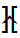 Unicode 70Afbeelding feitelijke contourenAfbeelding feitelijke contourenRepresentatieSchutsluis naar een zijde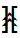 Unicode 72Afbeelding feitelijke contourenAfbeelding feitelijke contourenRepresentatieSchutsluis naar twee zijden 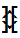 Unicode 73Afbeelding feitelijke contourenAfbeelding feitelijke contourenRepresentatieUitwateringssluis, spuisluis, duikersluis en inlaatsluis       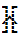 Unicode 71Afbeelding feitelijke contourenAfbeelding feitelijke contourenRepresentatieIndien mogelijk meegeschaald met de lengte van de sluis. De pijl in het symbool wijst naar de kant van het hoge water. Indien mogelijk meegeschaald met de lengte van de sluis. De pijl in het symbool wijst naar de kant van het hoge water. Indien mogelijk meegeschaald met de lengte van de sluis. De pijl in het symbool wijst naar de kant van het hoge water. Afbeelding feitelijke contourenAfbeelding feitelijke contourenModelObjectAlgemeenLegger Watersysteem, Legger Waterveiligheid, MetadataWatersysteemPeilmerkWatersysteem, KeringenAfsluitmiddel, Bedieningsplicht, Kunstwerkdeel, OnderhoudsplichtKeringenKwelscherm, WaterkeringStandaardEntiteitGeometrieGeneralisatieSpecialisatieIMWASluisKleinschalig: punt
Grootschalig: vlakKunstwerkDamsluis, Keersluis, Schutsluis, Spuisluis, UitwateringssluisIMGEOSluisVlakKunstwerkdeelNvtBGTSluisVlakKunstwerkdeelNvtINSPIRELockPuntHydrographyNvtProductenLegger Watersysteem, Legger Waterveiligheid, beheerregister waterlopen, Beheerregister KeringenOnderdeel van	DAMO Watersysteem, DAMO KeringenPuntHet hart van de sluisconstructie, bepaald door het karakteristieke zwaartepunt van de projectie op het grondvlakLijnDe feitelijke contourenVlakDe feitelijke contouren. Zie ook: Inwinningsregel BGTAttribuutnaamToelichtingTypeEen-heidBron definitieModelOBJECTIDWordt automatisch gegenereerd.esriFieldTypeOIDWtypeWaterkerendeConstructieType constructie in relatie tot de waterkerende functie (volgens de leidraad waterkerende kunstwerken).TypeWaterkerendeConstructieKdoorvaartbreedteDe kleinste breedte van de doorvaartopening(en) loodrecht op de as van het Hydro-object die bij de maatgevende waterstand volledig door een vaartuig kan worden benut. DoublemAquoWindicatieWaterkerendIndicatie voor het onderscheid tussen waterkerende en niet-waterkerende kunstwerken.JaNeeNvtKbreedteDe maatgevende breedte van het object loodrecht op de as van het Hydro-object. DoublemAquo Expertise- en Innovatie centrum BinnenvaartWcategorieCategorie kering waar de sluis toe behoort of deel van uitmaakt.CategorieProjectKkerendeHoogteDe maatgevende kerende hoogte van het object. Doublem NAPAquoKsignaleringspeilDe verwachte of geconstateerde waterstand, waarbij beheerders worden gewaarschuwd en inlichtingen wordt verschaft, opdat tijdig maatregelen kunnen worden genomen.ToelichtingBij vaststelling van de marge tussen signaleringspeil en sluitpeil moet rekening zijn gehouden met de stijgsnelheid van het buitenwater en de tijd benodigd om de bemanning op de gewenste plaatsen te krijgenDoublem NAPAquoKsoortSluisEen aanduiding voor het soort sluis gebaseerd op de functie. Typische sluissoorten zijn schutsluis, keersluis, spuisluis en inlaatsluis TypeSluisAquoWhoogteBinnenOnderkantBenDe maatgevende hoogte van de binnenonderkant van de constructie aan de benedenstroomse zijde. Doublem NAPAquo Expertise- en Innovatie centrum BinnenvaartWsluitpeilDe waterstand, waarbij de kering wordt gesloten.Doublem NAPAquoKhoogteBinnenOnderkantBovDe maatgevende hoogte van de binnenonderkant van de constructie aan de bovenstroomse zijde. Doublem NAPAquo Expertise- en Innovatie centrum BinnenvaartWopenkeerpeilBuitenwaterstand welke bij open afsluitmiddel nog juist niet tot een ontoelaatbaar instromend volume buitenwater leidt. Doublem NAPKopeningspeilWaterstand waarbij, na een hoogwater, de afsluitmiddelen van een waterkering mogen worden geopend.Doublem NAPAquoKdrempelpeilHet peil in NAP van de drempel van de keringDoublem NAPProjectKrichtingRotatierichtingSingleWfilterUitstromingFilter aanwezig (J/N) aan de uittredezijde van het kunstwerk waarin uitstroming plaatsvindt.Toelichting: Een goed functionerend filter zorgt ervoor dat het water uittreedt in het filter, en dat hierbij geen zanddeeltjes worden meegevoerd.JaNeeKontwerpBuitenWaterstandBuitenwaterstand waarop het ontwerp van het kunstwerk gebaseerd is.Doublem NAPKbreedteOpeningBreedte van de (doorstroom)opening van het kunstwerk.Toelichting: In WBI wordt doorstroomopening toegepast. Deze wordt hier omschreven als breedte opening.DoublemKafvoerCoefficientCoëfficiënt die bij de berekening van de afvoer over en door kunstwerken de gevolgen van onvolkomenheden in de schematisatie van de waterbeweging compenseert.DoubleAquoKdrempelhoogteDrempelhoogte van het kunstwerk.Doublem NAPwaterkeringIDRelatie naar WaterkeringGUIDKmetadataIDRelatie naar MetadataGUIDAShapeGeometrische representatie van het object middels een puntGeometryWAttribuutnaamToelichtingTypeEen-heidBron definitieModelOBJECTIDWordt automatisch gegenereerd.esriFieldTypeOIDWsluisIDRelatie naar SluisGUIDWglobalIDPK, Unieke identifier waarvan de waarden automatisch worden toegekend. GlobalID is noodzakelijk voor de uniciteit van objecten en relaties.GlobalIDESRIAShapeGeometrische representatie van het object middels een lijnGeometryWAttribuutnaamToelichtingTypeEen-heidBron definitieModelOBJECTIDWordt automatisch gegenereerd.esriFieldTypeOIDWsluisIDRelatie naar SluisGUIDWglobalIDPK, Unieke identifier waarvan de waarden automatisch worden toegekend. GlobalID is noodzakelijk voor de uniciteit van objecten en relaties.GlobalIDESRIAShapeGeometrische representatie van het object middels een vlakGeometryWModelObjectWatersysteemPeilafwijkingGebied, PeilgebiedPraktijk, PeilgebiedVigerendProductenBeheerregister waterlopenOnderdeel van	DAMO WatersysteemAttribuutnaamToelichtingTypeEen-heidBron definitieModelOBJECTIDWordt automatisch gegenereerd.EsriFieldTypeOIDWsoortStreefpeilEen aanduiding van het soort streefpeil gebaseerd op de in het peilbesluit opgenomen peilen. Typische soorten streefpeilen zijn: zomerpeil, winterpeil, vast peil, flexibel peil, afwijkend peil.TypeStreefpeilWeenheidDe eenheid waarin het streefpeil is weergegeven. De default waarde is M voor meters ten opzichte van NAPEenheidpeilm NAPWwaterhoogteDe waterstand van het streefpeil. Doublem NAPAquoWbeginPeriodeBegin van de periode waarop een streefpeil regime van toepassing is als het niet voor het hele jaar geldig is.  De datum wordt weergegeven in dag en maand. bijv voorbeeld bij een winterpeil 1-10StringWeindPeriodeEind van de periode waarop een streefpeil regime van toepassing is als het niet voor het hele jaar geldig is.  De datum wordt weergegeven in dag en maand. bijv voorbeeld bij een winterpeil 1-3StringWpeilgebiedpraktijkIDRelatie naar PeilgebiedPraktijkGUIDWpeilafwijkinggebiedIDRelatie naar PeilafwijkingGebiedGUIDWpeilgebiedvigerendIDRelatie naar PeilgebiedVigerendGUIDWglobalIDPK, Unieke identifier waarvan de waarden automatisch worden toegekend. GlobalID is noodzakelijk voor de uniciteit van objecten en relaties.GlobalIDESRIAModelObjectWatersysteem, KeringenMeetlocatie, Pomp, RegelmiddelWatersysteemHydrologischerandvoorwaarde, MeetwaardeActiewaardeProductenGeen producten gedefinieerdOnderdeel van	HyDAMOAttribuutnaamToelichtingTypeEen-heidBron definitieModelOBJECTIDWordt automatisch gegenereerd.esriFieldTypeOIDWindicatieComplexeSturingIndien de sturing complex is (JA), wordt met een hyperlink verwezen naar informatie over de sturing. Bij niet complexe sturing voldoet eenvoudige schematisatie zoals met overige attributen kan worden vastgelegd.JaNeeNvtbeginPeriodeBeginperiode (dag en maand) van de sturingsregel. Het object is bedoeld om de gemiddelde variatie in het jaar op te slaan en niet zozeer een tijdreeks over een lange periode. Bijvoorbeeld een periode vanaf 1 apr = 0104(defaultwaarde is 0101)stringddmmeindPeriodeEindperiode (dag en maand) van de sturingsregel. Het object is bedoeld om de gemiddelde variatie in het jaar op te slaan en niet zozeer een tijdreeks over een lange periode. Bijvoorbeeld een periode tot en met 31 september = 3109(defaultwaarde is 3112)stringddmmdoelvariabeleVariabele waarop wordt gestuurd: waterstand, debiet, tijd of vaste waardeTypeDoelvariabeleeenheidDoelvariabeleEenheidstuurvariabeleVariabele die gestuurd wordt: 1: bovenkant klep, -schotbalk of -schuif bij overlaten 2: hoogte opening bij schuif of klep als deze als onderlaat functioneert 3: pompdebiet of 4:hydrologische randvoorwaardeTypeStuurvariabelevasteWaardeIndien de doelvariabele een "vaste waarde" betreft, wordt deze hier ingevuld.DoublestreefwaardeIndien de typeController "interval" of "PID" betreft, wordt hier de streefwaarde ingevuld en bij "bovengrens" en "ondergrens" de bijbehorende grenswaarden.DoublebovengrensDe bovengrenswaarde waaronder geen aanpassing van de sturing plaatsvindt.DoubleondergrensDe ondergrenswaarde waaronder geen aanpassing van de sturing plaatsvindt.DoubletypeSturingBepaling of de stuurvariabele (klep, pomp, schuif, etc) continu of discreet regelbaar is. Bij een continue sturing is er sprake van een lineair verloop, bij een discrete sturing is er sprake van een getrapt verloop (type: constant-until-next).TypeSturingtypeControllerHiermee wordt bepaald welke sturingsmethode van toepassing is: sturing op basis van een streefwaarde met bandbreedte (interval of PID), of op basis van een tabel met meetwaarde-actiewaarde (hydraulic of time), of op basis van een vaste waarde (nvt).TypeControllerprioriteitDe prioriteit van de sturing in het geval er meerdere sturingen van toepassing zijn. Prioriteit "hoog" overrulet prioriteit "midden" etc. Prioriteit "geen" wordt altijd overrulet.HoogMiddenLaagglobalIDGlobalIDpompIDrelatie naar pompGUIDregelmiddelIDrelatie naar regelmiddelGUIDmeetlocatieIDrelatie naar meetlocatieGUIDhydrologischerandvoorwaardeIDrelatie naar hydrologischerandvoorwaardeGUIDPuntPuntPuntLijnZoomniveauKleinschalig / midschaligKleinschalig / midschaligKleinschalig / midschaligGrootschaligRepresentatieVaste stuw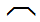 Unicode 74Afbeelding feitelijke contourenRepresentatieRegelbare stuw niet automatisch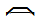 Unicode 75Afbeelding feitelijke contourenRepresentatieRegelbare stuw automatisch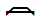 Unicode 76Afbeelding feitelijke contourenRepresentatieIndien mogelijk meegeschaald met de oppervlakte van het gemaalIndien mogelijk meegeschaald met de oppervlakte van het gemaalIndien mogelijk meegeschaald met de oppervlakte van het gemaalAfbeelding feitelijke contourenModelObjectAlgemeenLegger Watersysteem, Legger Waterveiligheid, MetadataWatersysteemPeilmerk, RegenwaterbufferCompartimentWatersysteem, KeringenAfsluitmiddel, Bedieningsplicht, Doorstroomopening, Kunstwerkdeel, OnderhoudsplichtKeringenKwelscherm, WaterkeringStandaardEntiteitGeometrieGeneralisatieSpecialisatieIMWAStuwKleinschalig: punt
Grootschalig: vlakKunstwerkBalgstuw, Brievenbusstuw, Inlaatkunstwerk,  Koppelkunstwerk, Meetschot, Overlaat, Stuwbak BGTStuwVlakKunstwerkdeelNvtINSPIREPumpingStationPuntHydrographyNvtProductenLegger Watersysteem, Legger Waterveiligheid, beheerregister waterlopenOnderdeel van	DAMO Watersysteem, DAMO KeringenPuntHet hart van de stuwconstructie, bepaald door het karakteristieke zwaartepunt van de projectie op het grondvlakVlakDe feitelijke contouren. AttribuutnaamToelichtingTypeEen-heidBron definitieModelOBJECTIDWordt automatisch gegenereerd.esriFieldTypeOIDWtypeWaterkerendeConstructieType constructie in relatie tot de waterkerende functie (volgens de leidraad waterkerende kunstwerken).Type Waterkerende ConstructieKindicatieWaterkerendIndicatie voor het onderscheid tussen waterkerende en niet-waterkerende kunstwerken.JaNeeNvtKcategorieCategorie kering waar de stuw toe behoort of deel van uitmaakt.CategorieProjectKkerendeHoogteKerende hoogte van het kunstwerk in meters ten opzichte van NAP. Doublem NAPKsoortStuwEen aanduiding voor de voorziening die de stuwing verzorgt of regelt. Typische soorten stuwing zijn: klep, schotbalken, vaste overstort.TypeStuwWdoorstroombreedteDe maatgevende breedte van de stuwopening waar normaliter het water doorheen stroomt. DoublemAquoWkruinbreedteDe maatgevende breedte van de stuwconstructie waar het water overheen stroomt in extreme situaties.DoublemWdrempelpeilHet peil in NAP van de drempel van de keringDoublem NAPProjectKlaagsteDoorstroomhoogteDe laagst mogelijk in te stellen hoogte van de stuw bij normaal bedrijf. Doublem NAPAquo Expertise- en Innovatie centrum BinnenvaartWhoogsteDoorstroomhoogteDe hoogst mogelijk in te stellen hoogte van de stuw bij normaal bedrijf.Doublem NAPAquo Expertise- en Innovatie centrum BinnenvaartWsignaleringspeilDe verwachte of geconstateerde waterstand, waarbij beheerders worden gewaarschuwd en inlichtingen wordt verschaft, opdat tijdig maatregelen kunnen worden genomen.ToelichtingBij vaststelling van de marge tussen signaleringspeil en sluitpeil moet rekening zijn gehouden met de stijgsnelheid van het buitenwater en de tijd benodigd om de bemanning op de gewenste plaatsen te krijgenDoublem NAPAquoKsluitpeilDe waterstand, waarbij de kering wordt gesloten.Doublem NAPAquoKsoortRegelbaarheidEen aanduiding voor de wijze van regelbaarheid. Type RegelbaarheidAquoWhoogteConstructieDe maatgevende hoogte van de constructie ten opzichte van NAP. DoublemAquo Expertise- en Innovatie centrum BinnenvaartWopenkeerpeilBuitenwaterstand welke bij open afsluitmiddel nog juist niet tot een ontoelaatbaar instromend volume buitenwater leidt. Doublem NAPAquoKopeningspeilWaterstand waarbij, na een hoogwater, de afsluitmiddelen van een waterkering mogen worden geopend.Doublem NAPAquoKrichtingRotatierichtingSingleWsoortMateriaalIs het soort materiaal van de hoofdconstructie.Materiaal KunstwerkWfilterUitstromingFilter aanwezig (J/N) aan de uittredezijde van het kunstwerk waarin uitstroming plaatsvindt.Toelichting: Een goed functionerend filter zorgt ervoor dat het water uittreedt in het filter, en dat hierbij geen zanddeeltjes worden meegevoerd.JaNeeKontwerpBuitenWaterstandBuitenwaterstand waarop het ontwerp van het kunstwerk gebaseerd is.Doublem NAPKafvoerCoefficientCoëfficiënt die bij de berekening van de afvoer over en door kunstwerken de gevolgen van onvolkomenheden in de schematisatie van de waterbeweging compenseert.DoubleAquoKaantalDoorstroomopeningenAantal doorstroomopeningen in het kunstwerkIntegerKregenwaterbufferCompartimentIDRelatie naar Regenwaterbuffer CompartimentGUIDWwaterkeringIDRelatie naar WaterkeringGUIDKmetadataIDRelatie naar MetadataGUIDAlaagsteDoorstroombreedteDoublemWhoogsteDoorstroombreedteDoublemWdwarsProfielCodeStringWShapeGeometrische representatie van het object middels een puntGeometryWAttribuutnaamToelichtingTypeEen-heidBron definitieModelOBJECTIDWordt automatisch gegenereerd.esriFieldTypeOIDWstuwIDRelatie naar StuwGUIDWglobalIDPK, Unieke identifier waarvan de waarden automatisch worden toegekend. GlobalID is noodzakelijk voor de uniciteit van objecten en relaties.GlobalIDESRIAShapeGeometrische representatie van het object middels een lijnGeometryWAttribuutnaamToelichtingTypeEen-heidBron definitieModelOBJECTIDWordt automatisch gegenereerd.esriFieldTypeOIDWstuwIDRelatie naar StuwGUIDWglobalIDPK, Unieke identifier waarvan de waarden automatisch worden toegekend. GlobalID is noodzakelijk voor de uniciteit van objecten en relaties.GlobalIDESRIAShapeGeometrische representatie van het object middels een vlakGeometryW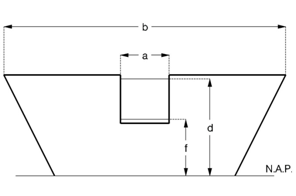 kruinvorm:	rechthoek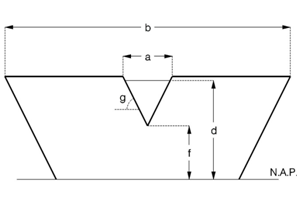 kruinvorm:	driehoekkruinvorm:	trapezium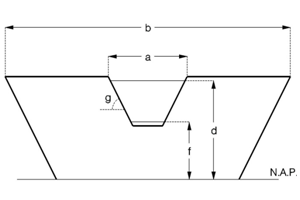 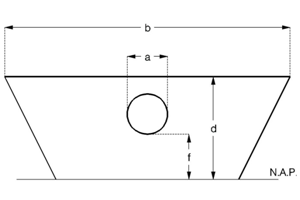 kruinvorm:	cirkelabdfgDoorstroombreedteKruinbreedteMax. kruinhoogteMin. Kruinhoogte
Hoek hellende zijkantmaatgevende (doorstroom)breedte van de stuw
maatgevende breedte van de kruin van de stuw  
hoogst mogelijk in te stellen hoogte van de stuw 
laagst mogelijk in te stellen hoogte van de stuw  
hoek van de hellende zijkant van de stuwVlakZoomniveauGeen zoomniveau bekend.RepresentatieGeen omschrijving beschikbaar.ModelObjectAlgemeenIMWA GeoObjectKeringenWaterkeringStandaardEntiteitGeometrieGeneralisatieSpecialisatieIMWATeenbestortingVlakNvtNvtProductenBeheerregister Keringen Onderdeel van	DAMO KeringenAttribuutnaamToelichtingTypeEen-heidBron definitieModelOBJECTIDWordt automatisch gegenereerd.esriFieldTypeOIDKtypeMateriaalType materiaal van de teenbestorting. MateriaalTeenbestortingProjectKvolumeMateriaalVolume van de teenbestorting in m3Doublem3waterkeringIDGUIDKShapeGeometrische representatie van het object middels een vlakGeometryKVlakLijnZoomniveauGeen zoomniveau bekend.Geen zoomniveau bekend.RepresentatieGeen omschrijving beschikbaar.Geen omschrijving beschikbaar.ModelObjectAlgemeenLegger Waterveiligheid, MetadataKeringenBekledingConstructieStandaardEntiteitGeometrieGeneralisatieSpecialisatieIMWATeenconstructieOvergangsconstructieVlakNvtNvtProductenBeheerregister Waterkeringen, Legger WaterveiligheidOnderdeel van	DAMO KeringenVlakGeen omschrijving beschikbaar.LijnGeen omschrijving beschikbaar.AttribuutnaamToelichtingTypeEen-heidBron definitieModelOBJECTIDWordt automatisch gegenereerd.esriFieldTypeOIDKtypeOvergangsconstructieNadere aanduiding van het type teenconstructie/overgangsconstructie.TypeOvergangs constructieKhoogteBovenkantHoogte van de bovenkant van de wandDoublem NAPbekledingConstructieIDRelatie naar BekledingConstructieGUIDKmetadataIDRelatie naar MetadataGUIDAShapeGeometrische representatie van het object middels een vlakGeometryKAttribuutnaamToelichtingTypeEen-heidBron definitieModelOBJECTIDWordt automatisch gegenereerd.esriFieldTypeOIDKTeenOvergangsconstructieIDRelatie naar TeenOvergangsconstructieGUIDKglobalIDPK, Unieke identifier waarvan de waarden automatisch worden toegekend. GlobalID is noodzakelijk voor de uniciteit van objecten en relaties.GlobalIDESRIAShapeGeometrische representatie van het object als (2D/3D) lijn.GeometryKModelObjectAlgemeenIMWA GeoObject, BekledingslaagKeringenToplaagAsfalt, ToplaagBetonbekleding, ToplaagGras, ToplaagLosgestortMateriaalToplaagSteenzetting,  ToplaagVerpakteBekledingStandaardEntiteitGeometrieGeneralisatieSpecialisatieIMWAToplaagVlakBekledingslaagNvtAttribuutnaamToelichtingTypeBron definitieModelTypeBekledingLaagNadere aanduiding van het type bekledinglaagtypeBekle-dingLaagWBIKVolgnummerVolgnummer ter indicatie van de laagvolgordeSmallIntegerKVlakZoomniveauGeen zoomniveau bekend.RepresentatieGeen omschrijving beschikbaar.ModelObjectAlgemeenIMWA GeoObjectKeringenBekledingslaag, Toplaag, SlijtlaagProductenBeheerregister KeringenOnderdeel van	DAMO KeringenAttribuutnaamToelichtingTypeEen-heidBron definitieModelOBJECTIDWordt automatisch gegenereerd.esriFieldTypeOIDKtypeMateriaalBekledingType materiaal van de bekledingslaagMateriaalBekleding ToplaagAsfaltAquoKtypeConstructieOpbouwConstructieopbouw bekleding op dijk. Selectie is beperkt tot enkele voorgedefinieerde waarden.TypeConstructie OpbouwWTIKdikteAsfaltDikte asfalttoplaag in geval van WAB, OSA of gepenetreerde breuksteenDoublemWTIKdichtheidAsfaltmengselDichtheid asfaltmengselDoublekg/m³WTIKsteenDiameterSteendiameter van de gepenetreerde breuksteenDoublemWTIKschadelijkeBegroeiingWel/geen schadelijke begroeiing. Selectie is beperkt tot 2 voorgedefinieerde waardenWelGeenWTIKzandWaterUittredingWel/geen zand en/of wateruittreding. Selectie is beperkt tot 2 voorgedefinieerde waarden.WelGeenWTIKgewenstPercentageMortelGewenst mortelpercentage bij aanleg open steen asfalt bekleding.Percentage%WTIKpercentageBitumenMassapercentage bitumen in procenten.Percentage%WTIKpercentageHolleruimtePercentage holle ruimte in geval van WABPercentage%WTIKpercentageSteenslagGrindMassapercentage steenslag/grind (> 2mm)Percentage%WTIKpercentageVulstofMassapercentage vulstof (< 63 mm)Percentage%WTIKpercentageZandMassapercentage zand (< 2mm en > 63 mm) bij WABPercentage%WTIKShapeGeometrische representatie van het object middels een vlakGeometryKVlakZoomniveauGeen zoomniveau bekend.RepresentatieGeen omschrijving beschikbaar.ModelObjectAlgemeenIMWA GeoObject KeringenBekledingslaag, ToplaagProductenBeheerregister KeringenOnderdeel van	DAMO KeringenAttribuutnaamToelichtingTypeEen-heidBron definitieModelOBJECTIDWordt automatisch gegenereerd.esriFieldTypeOIDKtypeMateriaalBekledingType materiaal van de bekledingslaagMateriaalBekleding ToplaagBetonAquoKShapeGeometrische representatie van het object middels een vlakGeometryKVlakZoomniveauGeen zoomniveau bekend.RepresentatieGeen omschrijving beschikbaar.ModelObjectAlgemeenIMWA GeoObjectKeringenBekledingslaag, ToplaagProductenBeheerregister KeringenOnderdeel van	DAMO KeringenAttribuutnaamToelichtingTypeEen-heidBron definitieModelOBJECTIDWordt automatisch gegenereerd.esriFieldTypeOIDKtypeMateriaalBekledingType materiaal van de bekledingslaagMateriaalBekleding ToplaagGrasAquoKlokatieGrasbekledingLokatie grasbekleding binnen- of buitenwaarts. Lokatie GrasbekledingWTIKgrasKwaliteitGraskwaliteit per 3D-georiënteerde grasbekledingspolygoon welke gelegen moet zijn op de kruin en/of het binnentalud.GrasKwaliteitWTIKgrondsoortZodeGrondsoort zode, selectie uit zand of klei (NEN5104)GrondsoortZodeWTIKgedragGraszode BuitentaludHet gedrag van het gedeelte van het buitentalud met een belastingkans > 1/10 per jaar kan gekwalificeerd worden als "goed". Aangeven dient te worden of deze stelling waar/onwaar is. Toelichting bij de beantwoording van de stelling: Het gedeelte van het buitentalud met een belastingkans > 1/10 per jaar wordt in eerste instantie niet expliciet getoetst op Erosie door golfklap, maar in plaats daarvan op gedrag. De bekleding krijgt op dat spoor de score ‘goed’ als er in het verleden geen ontoelaatbare schade is opgetreden. Als er in het verleden wel ontoelaatbare schade is opgetreden wordt de grasbekleding verder op Erosie door golfklap getoetst als ware deze gelegen in zone B. Overigens is in zone A wel toetsing op Afschuiving nodig (zie § 4.4.6 van katern 8 van Voorschriften Toetsen op Veiligheid 2007).GedragGraszodeWTIKbewezenSterkte Voorwaarde1De laatste 10 jaar is geen schade aan de grasmat geconstateerd. Er zijn geen afslagranden of andere vormen van erosie voorgekomen, die dieper zijn gegaan dan 5 cm. Aangeven dient te worden of deze stelling waar/onwaar is.WaarOnwaarWTIKbewezenSterkte Voorwaarde2De laatste 10 jaar is het beheer niet veranderd. Aangeven dient te worden of deze stelling waar/onwaar is.WaarOnwaarWTIKbewezenSterkte Voorwaarde3De hydraulische belasting bestaande uit toetspeil, golfhoogte en golfperiode, is niet nadelig veranderd t.o.v. HR2001. Aangeven dient te worden of deze stelling waar/onwaar is.WaarOnwaarWTIKbewezenSterkte Voorwaarde4Maatgevende belastingen zijn echt opgetreden gedurende de periode waarin die ervaring is verkregen.  Aangeven dient te worden of deze stelling waar/onwaar is. Toelichting bij de beantwoording van de stelling: Voor rivierdijken kan dit het geval zijn. De belasting hoeft niet noodzakelijkerwijs te hebben gewerkt op het gehele met grasmat beklede waterkeringgedeelte. Een gunstige ervaring lager op de dijk mag (mits geldend voor een zelfde belastinggrootte) ook geldig worden verklaard voor een hoger gelegen plaats, mits de grasmat daar dezelfde kenmerken vertoont qua vegetatietype en kleisamenstelling.WaarOnwaarWTIKShapeGeometrische representatie van het object middels een vlakGeometryKVlakZoomniveauGeen zoomniveau bekend.RepresentatieGeen omschrijving beschikbaar.ModelObjectAlgemeenIMWA GeoObjectKeringenBekledingslaag, ToplaagProductenBeheerregister KeringenOnderdeel van	DAMO KeringenAttribuutnaamToelichtingTypeEen-heidBron definitieModelOBJECTIDWordt automatisch gegenereerd.esriFieldTypeOIDKtypeMateriaalBekledingType materiaal van de bekledingslaagMateriaalBekleding ToplaagLosgestort MateriaalAquoKShapeGeometrische representatie van het object middels een vlakGeometryKVlakZoomniveauGeen zoomniveau bekend.RepresentatieGeen omschrijving beschikbaar.ModelObjectAlgemeenIMWA GeoObjectKeringenBekledingslaag, ToplaagProductenBeheerregister KeringenOnderdeel van	DAMO KeringenAttribuutnaamToelichtingTypeEen-heidBron defi-nitieMo-delOBJECTIDWordt automatisch gegenereerdesriFieldTypeOIDKtypeMateriaalBekledingType materiaal van de bekledingslaagMateriaal Bekleding Toplaag SteenzettingAquoKtypeDijkopbouwDe dijkopbouw betreft de klei in de dijk onder de te toetsen steenzetting (op de lijn haaks op het talud naar beneden):gk = geen klei, alleen zandkl = kleilaag tussen het zand van de dijkkern en de bekledingkk = kleikern (geen zand)zs = zandscheg (zand tussen de bekleding en een dieper gelegen kleilaag of kleikern)DijkopbouwWTIKdikteKleilaagDikte van de kleilaag. Vul 3 m in als er een kleikern is.DoublemWTIKbreedteStenenBreedte van de stenen (gemiddeld), gemeten langs het talud omhoog (haaks op de dijkas). Waarde NULL bij basalt en Basalton.DoublemWTIKdiepteIngegotenToplaagDe diepte tot waar de ingieting tussen de stenen is doorgedrongen. Men dient de gemiddelde penetratiediepte in de grotere openingen rondom een steen te meten. Dit doet men vervolgens op meerdere locaties, waarbij de kleinste waarde maatgevend is.  Vul niets in als de toplaag niet is ingegoten.DoublemWTIKingewassenOf de spleten (en gaten) in de toplaag zijn ingewassen met granulair materiaal, zoals steenslag. Vul ja in als de spleten gemiddeld voor ten minste de halve spleethoogte zijn ingewassen.JaNeeWTIKkorrelverdelingKorrelverdeling van de laagDoublem/per-centielWTIKonderlaagOnderlaag, slechts 3 keuzen mogelijk te weten geotextiel, filter, klei; see Info-sheet SteentoetsOnderlaagWTIKoneffenhedenHavendamDe mate waarin stenen verzakt zijn en of stenen boven de omliggende stenen uitsteken. Dit is slechts relevant voor steenzettingen op de kruin en het binnentalud van een havendam. Het gaat om de hoogte van de grootste opstaande rand in de zetting, waartegen de golfoverslag kan aanstromen, gevormd door twee stenen in opeenvolgende rijen.DoublemWTIKrelatiefOpenOppervlakHet relatieve open oppervlak is de verhouding tussen het oppervlak aan spleten (en gaten) en het totale zettingoppervlak (spleet- en gatoppervlak tezamen per vierkante meter). Of de spleten al dan niet zijn ingewassen met bijvoorbeeld steenslag is niet relevant. Het relatieve open oppervlak moet ingevuld worden als percentage.Als de spleetbreedte al is ingevuld, dan waarde NULL aanhouden.Percentage%WTIKsegmentBreedteBreedte van dit taludsegment. Dit hoeft slechts ingevoerd te worden als dit segment horizontaal is. Anders wordt het berekend op basis van helling en niveau van onder- en bovengrens.DoublemWTIKsoortelijkeMassaStenenSoortelijke massa van de stenen in de toplaagDoublekg/m³WTIKspleetbreedteLangsvoegenGemiddelde spleetbreedte van de spleten die evenwijdig aan de waterlijn lopen. In geval van steenzetting met erg varierende spleten (zoals basalt) kan ook volstaan worden met het invoeren van alleen het relatieve open oppervlak. Dan waarde NULL.DoublemWTIKspleetbreedteStootvoegenGemiddelde spleetbreedte van de spleten die langs het talud omhoog lopen. In geval van steenzetting met erg varierende spleten (zoals basalt) kan ook volstaan worden met het invoeren van alleen het relatieve open oppervlak. Dan waarde NULL.DoublemWTIKwaardeValdeflectieWaarde van de valgewichtdeflectiemeting in megapascal. Op elk niveau waar dit gemeten wordt, bepaald men de gemiddelde waarde per ca 10 m dijkstrekking. De laagste waarde is vervolgens maatgevend.  Vul niets in als er geen VGD meting is uitgevoerd.DoubleMpa WTIKShapeGeometryKVlakZoomniveauGeen zoomniveau bekend.RepresentatieGeen omschrijving beschikbaar.ModelObjectAlgemeenIMWA GeoObjectKeringenBekledingslaag, ToplaagProductenBeheerregister KeringenOnderdeel van	DAMO KeringenAttribuutnaamToelichtingTypeEen-heidBron definitieModelOBJECTIDWordt automatisch gegenereerd.esriFieldTypeOIDKtypeMateriaalBekledingType materiaal van de bekledingslaagMateriaalBekleding ToplaagVerpakte BekledingAquoKShapeGeometrische representatie van het object middels een vlakGeometryKModelObjectAfvalwaterketenLeiding, Overnamepunt, Rioolgemaal, ZuiveringseenheidProductenGeen producten gedefinieerdOnderdeel van	DAMO AfvalwaterketenAttribuutnaamToelichtingTypeEen-heidBron definitieModelOBJECTIDWordt automatisch gegenereerd.esriFieldTypeOIDAWKtypeTypeTransportStelselAWKcodeEen uniek identificerende code voor het object.StringAWKopmerkingEen nadere toelichtingStringAWKsoortGeloosdWaterHet soort afvalwater dat door de leiding stroomt, waarde uit domein te kiezen.TypeGeloosdWaterAWKlengteStelselDe totale lengte van alle leidingen in het transportstelsel, uitgedrukt in meter.IntegermAWKnaamDefinitie: De (officiële) naam van een object zoals bekend bij de waterbeheerder.StringAWKeigenaarDe eigenaar van het rioolgemaal, waarde uit domein te kiezen.InstantieAWKbeheerderDe beheerder van het rioolgemaal, waarde uit domein te kiezen.InstantieAWKzuiveringseenheidIDrelatie naar zuiveringseenheidGUIDAWKglobalIDGlobalIDAWKPuntLijnVlakZoomniveauKlein-/midschaligKlein-/midschaligGrootschaligRepresentatieSymbool naar eigen inzicht.Het hart van de tunnelconstructie, bepaald door het karakteristieke zwaartepunt van de projectie op het grondvlak. Geen omschrijving beschikbaar.Feitelijke contouren inclusiefuitgangen. Het gedeelteondergronds kan bijbenadering wordenaangegeven.ModelObjectAlgemeenIMWA GeoObject, MetadataWatersysteem, KeringenAfsluitmiddelKeringenWaterkeringStandaardEntiteitGeometrieGeneralisatieSpecialisatieIMWATunneldeelNvtTunnelpartNvtBGTTunneldeelVlakNvtNvtProductenBeheerregister KeringenOnderdeel van	DAMO KeringenPuntGeen omschrijving beschikbaarLijnGeen omschrijving beschikbaarVlakTunneldeelAttribuutnaamToelichtingTypeEen-heidBron definitieModelOBJECTIDWordt automatisch gegenereerd.esriFieldTypeOIDKcategorieCategorie waar het kunstwerk toe behoort.CategorieKkerendeHoogteKerende hoogte van het kunstwerk in meters ten opzichte van NAP. Doublem NAPKdrempelpeilHet peil in NAP van de drempel van de keringDoublem NAPProjectKsignaleringspeilDe verwachte of geconstateerde waterstand, waarbij beheerders worden gewaarschuwd en inlichtingen wordt verschaft, opdat tijdig maatregelen kunnen worden genomen.ToelichtingBij vaststelling van de marge tussen signaleringspeil en sluitpeil moet rekening zijn gehouden met de stijgsnelheid van het buitenwater en de tijd benodigd om de bemanning op de gewenste plaatsen te krijgenDoublem NAPAquoKsluitpeilDe waterstand, waarbij de kering wordt gesloten.Doublem NAPAquoKopenkeerpeilBuitenwaterstand welke bij open afsluitmiddel nog juist niet tot een ontoelaatbaar instromend volume buitenwater leidt. Doublem NAPAquoKopeningspeilWaterstand waarbij, na een hoogwater, de afsluitmiddelen van een waterkering mogen worden geopend.Doublem NAPAquoKontwerpBuiten WaterstandBuitenwaterstand waarop het ontwerp van het kunstwerk gebaseerd is.Doublem NAPKbreedteOpeningBreedte van de (doorstroom)opening van het kunstwerk.Toelichting: In WBI wordt doorstroomopening toegepast. Deze wordt hier omschreven als breedte opening.DoublenKwaterkeringIDRelatie naar WaterkeringGUIDKmetadataIDRelatie naar MetadataGUIDAShapeGeometrische representatie van het object middels een puntGeometryKAttribuutnaamToelichtingTypeEen-heidBron definitieModelOBJECTIDWordt automatisch gegenereerd.esriFieldTypeOIDKtunnelIDRelatie naar TunnelGUIDKglobalIDPK, Unieke identifier waarvan de waarden automatisch worden toegekend. GlobalID is noodzakelijk voor de uniciteit van objecten en relaties.GlobalIDESRIAShapeGeometrische representatie van het object middels een lijnGeometryKAttribuutnaamToelichtingTypeEen-heidBron definitieModelOBJECTIDWordt automatisch gegenereerd.esriFieldTypeOIDKtunnelIDRelatie naar TunnelGUIDKglobalIDPK, Unieke identifier waarvan de waarden automatisch worden toegekend. GlobalID is noodzakelijk voor de uniciteit van objecten en relaties.GlobalIDESRIAShapeGeometrische representatie van het object middels een vlakGeometryKModelObjectAlgemeenIMWA GeoObjectWatersysteemHydroObjectStandaardEntiteitGeometrieGeneralisatieSpecialisatieIMWAVaarwegLijnOppervlaktewaterlichaamHoofdvaarwegProductenLegger waterlopen, beheerregister waterlopenOnderdeel van	DAMO WatersysteemLijnAls oppervlaktewater.AttribuutnaamToelichtingTypeEen-heidBron definitieModelOBJECTIDWordt automatisch gegenereerd.EsriFieldTypeOIDWvaarwegKlasseDe indeling van vaarwegen naar bevaarbaarheid zoals vastgesteld door de Conférence Européenne des Ministres de Transport (CEMT) De bevaarbaarheidsklassen zijn genummerd met romeinse cijfers en een alfanumerieke waarde.BevaarbaarheidsklassenAquo expertise- en Innovatie centrum BinnenvaartWPuntPuntPuntZoomniveauNiet van toepassingNiet van toepassingNiet van toepassingRepresentatieVaste dam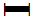 Unicode 79RepresentatieIndien mogelijk meegeschaald met de breedte van de damIndien mogelijk meegeschaald met de breedte van de damIndien mogelijk meegeschaald met de breedte van de damModelObjectAlgemeenLegger Watersysteem, MetadataWatersysteemPeilmerk, RegenwaterbufferCompartimentWatersysteem, KeringenOnderhoudsplichtStandaardEntiteitGeometrieGeneralisatieSpecialisatieIMWAVaste damKleinschalig: punt
Grootschalig: vlakKunstwerkNvtINSPIREDamOrWeirPuntHydrographyNvtProductenLegger Watersysteem, beheerregister waterlopenOnderdeel van	DAMO WatersysteemPuntHet hart van de vaste dam, bepaald door het karakteristieke zwaartepunt van de projectie op het grondvlak AttribuutnaamToelichtingTypeEen-heidBron definitieModelOBJECTIDWordt automatisch gegenereerd.EsriFieldTypeOIDWkerendeHoogteDe maatgevende kerende hoogte van het object. DoubleAquoWbreedteDe maatgevende breedte van het object loodrecht op de as van het Hydro-object. DoublemAquoWrichtingRotatierichtingSingleWregenwaterbufferCompartimentIDRelatie naar RegenwaterbufferCompartimentGUIDWmetadataIDRelatie naar MetadataGUIDAShapeGeometrische representatie van het object middels een puntGeometryWLijnVlakZoomniveauGeen zoomniveau bekend.Geen zoomniveau bekend.RepresentatieGeen omschrijving beschikbaar.Geen omschrijving beschikbaar.ModelObjectAlgemeenIMWA GeoObject, MetadataStandaardEntiteitGeometrieGeneralisatieSpecialisatieIMWANvtSolitair: punt
Gelijksoortige objecten: lijn of vlakNvtNvtIMGeoVegetatieobjectPunt, lijn of vlakNvtBoom, HaagProductenBeheerregister KeringenOnderdeel van	DAMO KeringenLijnGeen omschrijving beschikbaar.VlakGeen omschrijving beschikbaar. AttribuutnaamToelichtingTypeEen-heidBron definitieModelOBJECTIDWordt automatisch gegenereerd.esriFieldTypeOIDKbgtStatusDe status gekoppeld aan de levenscyclus van een geo-object BgtStatusBGTKbgtTypeDe specificatie van het soort vrijstaand vegetatieobject.TypeVegetatieObjectIMGeoIMGeoKmetadataIDRelatie naar MetadataGUIDAShapeGeometrische representatie van het object middels een puntGeometryKAttribuutnaamToelichtingTypeEen-heidBron definitieModelOBJECTIDWordt automatisch gegenereerd.esriFieldTypeOIDKVegetatieObjectIDRelatie naar VegetatieObjectGUIDKglobalIDPK, Unieke identifier waarvan de waarden automatisch worden toegekend. GlobalID is noodzakelijk voor de uniciteit van objecten en relaties.GlobalIDESRIAShapeGeometrische representatie van het object middels een lijnGeometryKAttribuutnaamToelichtingTypeEen-heidBron definitieModelOBJECTIDWordt automatisch gegenereerd.esriFieldTypeOIDKVegetatieObjectIDRelatie naar VegetatieObjectGUIDKglobalIDPK, Unieke identifier waarvan de waarden automatisch worden toegekend. GlobalID is noodzakelijk voor de uniciteit van objecten en relaties.GlobalIDESRIAShapeGeometrische representatie van het object middels een vlakGeometryKPuntZoomniveauNiet van toepassingRepresentatieNaar eigen inzichtModelObjectAlgemeenIMWA GeoObject, MetadataAfvalwaterketenLeidingProductenGeen producten gedefinieerdOnderdeel van	DAMO AfvalwaterketenAttribuutnaamToelichtingTypeEen-heidBron definitieModelOBJECTIDWordt automatisch gegenereerd.esriFieldTypeOIDAWKsoortVerbindingsstukHet soort verbindingsstuk, waarde uit domein te kiezen.TypeVerbindingsstukAWKtypeVerbindingHet type verbinding, komt in IRIS uit een domeinVerbindingsTypeAWKsoortMateriaalHet materiaal waarvan het verbindingsstuk gemaakt is, waarde uit domein te kiezen.MateriaalAfvalwaterketenAWKbuitenDiameterDe buitendiameter van het verbindingsstuk in mmDoublemmAWKbinnenDiameterDe binnendiameter van het verbindingsstuk in mm.DoublemmAWKbuitenDiameter2De 2e buitendiameter van het verbindingsstuk in mmDoublemmAWKbinnenDiameter2De 2e binnendiameter van het verbindingsstuk in mmDoublemmAWKgradenBochtHet aantal graden van de bocht in het verbindingsstukIntegergradenAWKhorizontaleKnikDe horizontale knik van het verbindingsstuk in graden.IntegergradenAWKstraalBochtDe straal van de bocht in het verbindingsstuk in meter.IntegermAWKverticaleKnikDe verticale knik van het verbindingsstuk in graden.IntegergradenAWKpakkingIndicatie of er een pakking is gebruiktStringAWKleidingIDrelatie naar leidingGUIDAWKmetadataIDrelatie naar metadataGUIDAWKShapeGeometryAWKLijnVlakZoomniveauNiet van toepassingNiet van toepassingRepresentatieAfbeelding feitelijke contourenAfbeelding feitelijke contourenModelObjectAlgemeenIMWA GeoObject, MetadataWatersysteemRegenwaterbufferCompartimentStandaardEntiteitGeometrieGeneralisatieSpecialisatieIMWAProfielverdedigingLijnNvtBetuining, Cascade, Damwand, Kademuur, KeermuurIMGEOKeermuur-niet-bgtVlakKunstwerkdeelNiet van toepassing BGTStrekdamKademuur, Damwand, WalbeschermingVlakVlakKunstwerkdeelScheidingNiet van toepassing Niet van toepassing ProductenLegger waterlopen, beheerregister waterlopenOnderdeel van	DAMO WatersysteemLijnHartlijn conctructieVlakAfbeelding feitelijke contourenAttribuutnaamToelichtingTypeEen-heidBron definitieModelOBJECTIDWordt automatisch gegenereerd.EsriFieldTypeOIDWsoortVerdedigingEen aanduiding voor het soort constructie dat als verdediging dient doet. Typische soorten verdediging zijn: beschoeiing, betuining, damwand, riet.TypeVerdedigingWBGTTypeTypeScheidingWrelatieveHoogteliggingSmallIntegerWBGTStatusBgtStatusWinOnderzoekStringWsoortMateriaalOeverMateriaal oever is het hoofdmateriaal van de oeverconstructieMateriaalOeverWregenwaterbuffer CompartimentIDRelatie naar RegenwaterbufferCompartimentGUIDWmetadataIDRelatie naar MetadataGUIDAShapeGeometrische representatie van het object middels een lijnGeometryWAttribuutnaamToelichtingTypeEen-heidBron definitieModelOBJECTIDWordt automatisch gegenereerd.EsriFieldTypeOIDWverdedigingIDRelatie naar VerdedigingGUIDWglobalIDPK, Unieke identifier waarvan de waarden automatisch worden toegekend. GlobalID is noodzakelijk voor de uniciteit van objecten en relaties.GlobalIDESRIAShapeGeometrische representatie van het object middels een vlakGeometryWPuntPuntPuntVlakZoomniveauKleinschalig / midschaligKleinschalig / midschaligKleinschalig / midschaligGrootschaligRepresentatieVispassage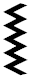 Unicode 80Afbeelding feitelijke contourenRepresentatieIndien mogelijk meegeschaald met de oppervlakte van de vispassageIndien mogelijk meegeschaald met de oppervlakte van de vispassageIndien mogelijk meegeschaald met de oppervlakte van de vispassageAfbeelding feitelijke contourenModelObjectAlgemeenLegger Watersysteem, Legger Waterveiligheid, MetadataWatersysteem, KeringenAfsluitmiddel, Bedieningsplicht,Kunstwerkdeel ,OnderhoudsplichtKeringenWaterkeringStandaardEntiteitGeometrieGeneralisatieSpecialisatieIMWAVispassageKleinschalig: punt
Grootschalig: vlakKunstwerkAalpijp, Bekkentrap, Deniltrap, Vislift, Vissluis, VistrapIMGEOVispassageVlakKunstwerkdeelNvtProductenLegger Watersysteem, Legger Waterveiligheid, beheerregister waterlopenOnderdeel van	DAMO Watersysteem, DAMO KeringenPuntHet hart van de vispassage, bepaald door het karakteristieke zwaartepunt van de projectie op het grondvlakVlakDe feitelijke contouren. Zie ook: Inwinningsregel IMGeoAttribuutnaamToelichtingTypeEen-heidBron definitieModelOBJECTIDWordt automatisch gegenereerd.esriFieldTypeOIDWcategorieCategorie kering waar de vispassage toe behoort of deel van uitmaakt.CategorieProjectKkerendeHoogteKerende hoogte van het kunstwerk in meters ten opzichte van NAP. Doublem NAPKsoortVispassageEen aanduiding voor de wijze waarop de migratie van vis mogelijk is. TypeVispassageAquoWdrempelpeilHet peil in NAP van de drempel van de keringDoublem NAPProjectKsignaleringspeilDe verwachte of geconstateerde waterstand, waarbij beheerders worden gewaarschuwd en inlichtingen wordt verschaft, opdat tijdig maatregelen kunnen worden genomen.ToelichtingBij vaststelling van de marge tussen signaleringspeil en sluitpeil moet rekening zijn gehouden met de stijgsnelheid van het buitenwater en de tijd benodigd om de bemanning op de gewenste plaatsen te krijgenDoublem NAPAquoKsluitpeilDe waterstand, waarbij de kering wordt gesloten.Doublem NAPAquoKopenkeerpeilBuitenwaterstand welke bij open afsluitmiddel nog juist niet tot een ontoelaatbaar instromend volume buitenwater leidt. Doublem NAPAquoKopeningspeilWaterstand waarbij, na een hoogwater, de afsluitmiddelen van een waterkering mogen worden geopend.Doublem NAPAquoKrichtingRotatierichtingSingleWontwerpBuiten WaterstandBuitenwaterstand waarop het ontwerp van het kunstwerk gebaseerd is.Doublem NAPKbreedteOpeningBreedte van de (doorstroom)opening van het kunstwerk.Toelichting: In WBI wordt doorstroomopening toegepast. Deze wordt hier omschreven als breedte opening.DoublemKafvoerCoefficientCoëfficiënt die bij de berekening van de afvoer over en door kunstwerken de gevolgen van onvolkomenheden in de schematisatie van de waterbeweging compenseert.DoubleAquoKwaterkeringIDRelatie naar WaterkeringGUIDKmetadataIDRelatie naar MetadataGUIDAShapeGeometrische representatie van het object middels een puntGeometryWAttribuutnaamToelichtingTypeEen-heidBron definitieModelOBJECTIDWordt automatisch gegenereerd.esriFieldTypeOIDWvispassageIDRelatie naar VispassageGUIDWglobalIDPK, Unieke identifier waarvan de waarden automatisch worden toegekend. GlobalID is noodzakelijk voor de uniciteit van objecten en relaties.GlobalIDESRIAShapeGeometrische representatie van het object middels een vlakGeometryWVlakZoomniveauGeen zoomniveau bekend.RepresentatieGeen omschrijving beschikbaar.ModelObjectAlgemeenIMWA GeoObjectKeringenBekledingslaagStandaardEntiteitGeometrieGeneralisatieSpecialisatieIMWAFilterVlijlaag,UitvullaagVlakBekledingslaagNvtProductenBeheerregister KeringenOnderdeel van	DAMO KeringenAttribuutnaamToelichtingTypeEen-heidBron definitieModelOBJECTIDWordt automatisch gegenereerd.esriFieldTypeOIDKvolgnummerVolgnummer ter indicatie van de laagvolgordeSmallIntegerKtypeBekledingLaagNadere aanduiding van het type bekledinglaag.TypeBekledingLaagKtypeMateriaalBekledingType materiaal van de bekledingslaagMateriaalBekledingUitvulFilterVlijlaagAquoKdikteDikte van de bovenste granulaire filterlaag (uitvullaag). Als er geen filterlaag (uitvullaag) is, dan moet de waarde NULL zijn.DoublemWTIKporositeitPorositeit van de bovenste granulaire filterlaag (uitvullaag), gedefinieerd als de verhouding tussen het porienvolume en het totale volume.DoubleratioWTIKkorrelverdelingKorrelverdeling van de bovenste filterlaag.Doublem/per-centielWTIKShapeGeometrische representatie van het object middels een vlakGeometryKPuntPuntLijnVlakZoomniveauGeen zoomniveau bekendGeen zoomniveau bekendGeen zoomniveau bekendGeen zoomniveau bekendRepresentatie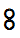 Unicode 81Geen omschrijving beschikbaarGeen omschrijving beschikbaarRepresentatieHet symbool wordt indien mogelijk meegeschaald met de lengte van de voorde Het symbool wordt indien mogelijk meegeschaald met de lengte van de voorde Geen omschrijving beschikbaarGeen omschrijving beschikbaarModelObjectAlgemeenIMWA_GeoObject, MetadataStandaardEntiteitGeometrieGeneralisatieSpecialisatieIMWAVoordepuntKunstwerkNvtIMGEOVoordePunt of lijnKunstwerkdeelNvtProductenBeheerregister WatersysteemOnderdeel van	DAMO WatersysteemPuntHet hart van de voorde, bepaald door het karakteristieke zwaartepunt van het objectLijnGeen omschrijving beschikbaarVlakDe feitelijke contouren. Zie ook: Inwinningsregel IMGeoAttribuutnaamToelichtingTypeEen-heidBron definitieModelOBJECTIDWordt automatisch gegenereerd.EsriFieldTypeOIDWrichtingRotatierichtingSingleWbreedteDe maatgevende breedte van het object loodrecht op de as van het Hydro-objectDoubleWmetadataIDRelatie naar MetadataGUIDAShapeGeometrische representatie van het object middels een puntGeometryWAttribuutnaamToelichtingTypeEen-heidBron definitieModelOBJECTIDWordt automatisch gegenereerd.EsriFieldTypeOIDWvoordeIDRelatie naar VoordeGUIDWglobalIDPK, Unieke identifier waarvan de waarden automatisch worden toegekend. GlobalID is noodzakelijk voor de uniciteit van objecten en relaties.GlobalIDESRIAShapeGeometrische representatie van het object middels een lijnGeometryWAttribuutnaamToelichtingTypeEen-heidBron definitieModelOBJECTIDWordt automatisch gegenereerd.EsriFieldTypeOIDWvoordeIDRelatie naar VoordeGUIDWglobalIDPK, Unieke identifier waarvan de waarden automatisch worden toegekend. GlobalID is noodzakelijk voor de uniciteit van objecten en relaties.GlobalIDESRIAShapeGeometrische representatie van het object middels een vlakGeometryWPuntPuntPuntVlakZoomniveauKleinschalig / midschaligKleinschalig / midschaligKleinschalig / midschaligGrootschaligRepresentatieVangbalk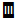 Unicode 82Afbeelding feitelijke contourenRepresentatieKrooshek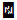 Unicode 83Afbeelding feitelijke contourenRepresentatieIndien mogelijk meegeschaald met de oppervlakte van de vuilvangIndien mogelijk meegeschaald met de oppervlakte van de vuilvangIndien mogelijk meegeschaald met de oppervlakte van de vuilvangAfbeelding feitelijke contourenModelObjectAlgemeenLegger Watersysteem, MetadataWatersysteem, KeringenOnderhoudsplichtStandaardEntiteitGeometrieGeneralisatieSpecialisatieIMWAVuilvangKleinschalig: punt
Grootschalig: vlakKunstwerkKrooshekVangbalkIMGEOVuilvangPunt of lijnWaterinrichtingselementNvtProductenLegger Watersysteem, beheerregister waterlopenOnderdeel van	DAMO WatersysteemPuntHet hart van de vuilvangconstructie, bepaald door het karakteristieke zwaartepunt van de projectie op het grondvlakVlakZie de  inwinningsregel IMGEO van WaterdeelAttribuutnaamToelichtingTypeEen-heidBron definitieModelOBJECTIDWordt automatisch gegenereerd.EsriFieldTypeOIDWrichtingRotatierichtingSingleWsoortVuilvangEen aanduiding voor vuilvang gebaseerd op de constructie waarmee drijvend vuil gevangen wordt. Typische soorten vuilvang zijn: krooshek, drijfbalk, rooster. Type VuilvangAquoWmetadataIDRelatie naar MetadataGUIDAsoortRegelbaarheidEen aanduiding voor de wijze van regelbaarheid. De soorten regelbaarheid zijn automatisch op afstand, automatisch ter plaatse, handmatig, niet regelbaar. Type RegelbaarheidAquoWBGTStatusBgtStatusWsoortWaterinrichtingselementType Waterinrichting PlusWShapeGeometrische representatie van het object middels een puntGeometryWAttribuutnaamToelichtingTypeEen-heidBron definitieModelOBJECTIDWordt automatisch gegenereerd.EsriFieldTypeOIDWvuilvangIDRelatie naar VuilvangGUIDWglobalIDPK, Unieke identifier waarvan de waarden automatisch worden toegekend. GlobalID is noodzakelijk voor de uniciteit van objecten en relaties.GlobalIDESRIAShapeGeometrische representatie van het object middels een lijnGeometryWAttribuutnaamToelichtingTypeEen-heidBron definitieModelOBJECTIDWordt automatisch gegenereerd.EsriFieldTypeOIDWvuilvangIDRelatie naar VuilvangGUIDWglobalIDPK, Unieke identifier waarvan de waarden automatisch worden toegekend. GlobalID is noodzakelijk voor de uniciteit van objecten en relaties.GlobalIDESRIAShapeGeometrische representatie van het object middels een vlakGeometryWPuntLijnVlakZoomniveauGeen zoomniveau bekend.Geen zoomniveau bekend.Geen zoomniveau bekend.RepresentatieGeen omschrijving beschikbaar.Geen omschrijving beschikbaar.Geen omschrijving beschikbaar.ModelObjectAlgemeenLegger Waterveiligheid, MetadataWatersysteem, KeringenOnderhoudsplichtKeringenAnker, Ankerveld, Kistdam, Kwelscherm, WaterkeringStandaardEntiteitGeometrieGeneralisatieSpecialisatieIMWAWandconstructieLijnWaterkeringDamwand, Diepwand, Kademuur IMGeoKeermuurKunstwerkdeelProductenLegger WaterveiligheidOnderdeel van	DAMO KeringenPuntGeen omschrijving beschikbaar.VlakBij kartering: de wandconstructies worden gekarteerd op basis van luchtfoto’s en BGT. Controle/correctie gebeurt op basis van veldkennis.Bij inmeten: de omtrek van de constructie wordt opgenomen (Bron: HHNK Object- en Gegevenshandboek GIS Waterkeringen, van toepassing op wanden>30cm).LijnBij inmeten: de as van de constructie wordt opgenomen. Bij kartering: de wandconstructies worden gekarteerd op basis van luchtfoto’s en BGT. Controle/correctie gebeurt op basis van veldkennis (Bron: HHNK Object- en Gegevenshandboek GIS Waterkeringen).AttribuutnaamToelichtingTypeEen-heidBron definitieModelOBJECTIDWordt automatisch gegenereerd.esriFieldTypeOIDKtypeWaterkerende ConstructieType constructie in relatie tot de waterkerende functie (volgens de leidraad waterkerende kunstwerken).TypeWaterkerende ConstructieKtypeWandconstructieNadere aanduiding van het type wandconstructie.TypeWandconstructieKlengteLengte van het kunstwerk.DoublemProjectKkerendeHoogteKerende hoogte van het kunstwerk in meters ten opzichte van NAP. Doublem NAPKdrempelHoogteDrempelhoogte van het kunstwerk in meters ten opzichte van NAP. Doublem NAPProjectKwaterkeringIDRelatie naar WaterkeringGUIDKShapeGeometrische representatie van het object middels een lijnGeometryKmetadataIDRelatie naar MetadataGUIDAAttribuutnaamToelichtingTypeEen-heidBron definitieModelOBJECTIDWordt automatisch gegenereerd.esriFieldTypeOIDKwandconstructieIDRelatie naar WandconstructieGUIDKglobalIDPK, Unieke identifier waarvan de waarden automatisch worden toegekend. GlobalID is noodzakelijk voor de uniciteit van objecten en relaties.GlobalIDESRIAShapeGeometrische representatie van het object middels een puntGeometryKAttribuutnaamToelichtingTypeEen-heidBron definitieModelOBJECTIDWordt automatisch gegenereerd.esriFieldTypeOIDKwandconstructieIDRelatie naar WandconstructieGUIDKglobalIDPK, Unieke identifier waarvan de waarden automatisch worden toegekend. GlobalID is noodzakelijk voor de uniciteit van objecten en relaties.GlobalIDESRIAShapeGeometrische representatie van het object middels een vlakGeometryKModelObjectAlgemeenIMWA GeoObjectWatersysteemPeilgebied vigerend, Peilbesluit gebied StandaardEntiteitGeometrieGeneralisatieSpecialisatieIMWAWaterbeheergebiedVlakNvtPeilbesluitGebiedVlakZoomniveauNiet van toepassingRepresentatieAfbeelding feitelijke contourenModelObjectAlgemeenMetadataWatersysteemHydroObjectStandaardEntiteitGeometrieGeneralisatieSpecialisatieIMWAWaterdeelLijn of vlakNvtNvtBGTWaterdeelVlakNvtNvtProductenLegger waterlopen, beheerregister waterlopenOnderdeel van	DAMO WatersysteemVlakWerkelijke contouren: De inwinningsregels maken onderscheid tussen de inwinningsregel BGT en inwinningsregel IMGEO (voor Waterinrichtingselementen)AttribuutnaamToelichtingTypeEen-heidBron definitieModelOBJECTIDWordt automatisch gegenereerd.EsriFieldTypeOIDWBGTStatusDe status gekoppeld aan de levenscyclus van een geo-object  BgtStatusBGTWBGTTypeSpecificatie van het soort Water.  TypeWaterBGTWplusTypeSpecificatie van het soort Water, nadere classificatie. TypeWaterPlusIMGeoWbronhouderDe bronhoudercode van het object.  Per object (dus niet per objecttype) moet de bronhouder worden vastgelegd zodat hiernaar kan worden gerefereerd bij terugmeldingen. Een object valt altijd geheel binnen het gebied van één bronhouder.  BronhouderBGTWcodeEen uniek identificerende code voor het object. Het betreft een door de waterbeheerder (betekenisvolle) toegewezen unieke code ter identificatie van het object.StringWdetailniveauGeometrieResolutie, uitgedrukt als het omgekeerde van een indicatieve schaal of een grondafstand. Toepassing INSPIRE: schaalgetal (zonder voorvoegsel “1:“). Wordt in ieder geval ook geleverd via de metadata van de dataset DoubleinspireWeindRegistratieEind van de periode waarop deze instantie van het object geldig is bij de bronhouder. Wanneer deze waarde niet is ingevuld is de instantie nog geldig.DateWinOnderzoekEen aanduiding waarmee wordt aangegeven dat een onderzoek wordt uitgevoerd naar de juistheid van een of meer gegevens van het betreffende object. JaNeeBGTWlvPublicatiedatumTijdstip waarop deze instantie van het object is opgenomen in de Landelijke Voorziening Het gegeven is optioneel omdat een nieuw object pas een LV-publicatiedatum krijgt als het voor de eerste keer wordt opgenomen in de Landelijke Voorziening. Voor en tijdens aanlevering van een nieuw object aan de Landelijke Voorziening ontbreekt dit gegeven nog.DateWnaamspaceNaamruimte die een unieke identificatie van de gegevensbron van het ruimtelijk object geeft.StringWrelatieveHoogteliggingAanduiding voor de relatieve hoogte van het object  SmallIntegerBGTWhydroobjectIDRelatie naar HydroObjectGUIDWmetadataIDRelatie naar MetadataGUIDAglobalIDPK, Unieke identifier waarvan de waarden automatisch worden toegekend. GlobalID is noodzakelijk voor de uniciteit van objecten en relaties.GlobalIDESRIAShapeGeometrische representatie van het object middels een vlakGeometryWLijnLijnZoomniveauKleinschalig/midschaligGrootschaligRepresentatieLigging van de waterkeringDe begrenzingen van de waterkering in de zin van de keur (weergave als samenstel relevante lijnen)ModelObjectAlgemeenLegger Waterveiligheid, MetadataWatersysteem, KeringenDuikerSifonHevel,   Gemaal, MeetlocatieProfiel, NormGeparamProfiel,   Sluis,   Stuw,   VispassageKeringenAansluitconstructie,  BekledingConstructie,  Coupure,  FlexibeleWaterkering,   Kernopbouw, Referentiestelsel, Teenbestorting,  Tunnel,   Wandconstructie,   WaterkeringSectie,   WaterkeringStelselAgg,   WaterstaatswerkWaterkeringStandaardEntiteitGeometrieGeneralisatieSpecialisatieIMWAWaterkeringLijn of vlakWaterstaatswerkDam, Dijk, Duin, Hoge grondenProductenLegger WaterveiligheidOnderdeel van	DAMO KeringenLijn (klein-, midschalig)Geen omschrijving beschikbaar.Lijn (grootschalig)Geen omschrijving beschikbaar. AttribuutnaamToelichtingTypeEen-heidBron definitieModelOBJECTIDWordt automatisch gegenereerd.esriFieldTypeOIDKcategorieHoogste categorie waterkeringstelsel waar waterkering toe behoort.CategorieWaterkeringProjectKtypeWaterkeringHet type van de waterkeringTypeWaterkeringProjectKsoortReferentielijnAanduiding van het type referentielijn.TypeReferentielijnIMWAKwaterstaatswerk WaterkeringIDRelatie naar WaterstaatswerkWaterkeringGUIDKmetadataIDRelatie naar MetadataGUIDAShapeGeometrische representatie van het object middels een lijnGeometryKLijnZoomniveauGeen zoomniveau bekend.RepresentatieGeen omschrijving beschikbaar.ModelObjectAlgemeenIMWA GeoObject, MetadataKeringenWaterkeringStandaardEntiteitGeometrieGeneralisatieSpecialisatieIMWAWaterkeringsectieLijnNvtHWBPProjectSectieToetsspoorSectie,Ondergrondsectie,ToetsspoorDeelsectieProductenBeheerregister KeringenOnderdeel van	DAMO KeringenLijnGeen omschrijving beschikbaar.AttribuutnaamToelichtingTypeEen-heidBron definitieModelOBJECTIDWordt automatisch gegenereerd.esriFieldTypeOIDKtypeWaterkeringsectieNadere aanduiding van het type waterkeringsectie.TypeWaterkeringsectieKafstandBeginAfstand (in meters) van het begin van de sectie t.o.v. het bepaalde nulpunt van de waterkering.IntegermKafstandEindeAfstand (in meters) van het einde van de sectie t.o.v. het bepaalde nulpunt van de waterkering.IntegermKwaterkeringIDRelatie naar WaterkeringGUIDKmetadataIDRelatie naar MetadataGUIDAShapeGeometrische representatie van het object middels een lijnGeometryKModelObjectAlgemeenIMWA GeoObjectKeringenWaterkeringStandaardEntiteitGeometrieGeneralisatieSpecialisatieIMWAWaterkeringStelselNvtNvtNvtProductenBeheerregister waterlopenOnderdeel van	DAMO KeringenAttribuutnaamToelichtingTypeEen-heidBron definitieModelOBJECTIDWordt automatisch gegenereerd.esriFieldTypeOIDKtypeWaterkeringstelselNadere aanduiding van het type waterkeringstelsel.Toelichting: Dijkring, DijktrajectType WaterkeringstelselProjectKcategorieWaterkeringstelselNadere aanduiding van de categorie van het waterkeringstelsel.Toelichting: Primair, Regionaal, OverigCategorie WaterkeringKdijkringNummerGeeft het dijkring nummer van het stelsel aan.StringKnormGroepDe norm groep waartoe de norm behoort van het waterkeringstelsel.NormGroepProjectKnormKaderNormKaderKnormWaardeVeiligheidsnorm waarde waaraan een waterkering moet voldoen gelet op voor het waterkerend vermogen bepalende factoren Toelichting: Gerepresenteerd als een geheelgetal (1:x)String1:xProjectKVlakZoomniveauGeen zoomniveau bekend.RepresentatieGeen omschrijving beschikbaar.ModelObjectAlgemeenLegger Waterveiligheid, MetadataWatersysteem, KeringenBeschermingszoneKeringenWaterkeringProductenLegger WaterveiligheidOnderdeel van	DAMO KeringenVlakGeen omschrijving beschikbaar.AttribuutnaamToelichtingTypeEen-heidBron definitieModelOBJECTIDWordt automatisch gegenereerd.esriFieldTypeOIDKmetadataIDRelatie naar MetadataGUIDAShapeGeometrische representatie van het object middels een vlakGeometryKPuntLijnVlakZoomniveauGeen zoomniveau bekend.Geen zoomniveau bekend.Geen zoomniveau bekend.RepresentatieGeen omschrijving beschikbaar.Geen omschrijving beschikbaar.Geen omschrijving beschikbaar.ModelObjectAlgemeenLegger Waterveiligheid, MetadataProductenLegger WaterveiligheidOnderdeel van	DAMO KeringenAttribuutnaamToelichtingTypeEen-heidBron definitieModelOBJECTIDWordt automatisch gegenereerd.esriFieldTypeOIDKOmschrijvingOmschrijving van de weesconstructieStringKmetadataIDRelatie naar MetadataGUIDAShapeGeometrische representatie van het object middels een puntGeometryKAttribuutnaamToelichtingTypeEen-heidBron definitieModelOBJECTIDWordt automatisch gegenereerd.esriFieldTypeOIDKweesconstructieIDRelatie naar WeesconstructieGUIDKglobalIDPK, Unieke identifier waarvan de waarden automatisch worden toegekend. GlobalID is noodzakelijk voor de uniciteit van objecten en relaties.GlobalIDESRIAShapeGeometrische representatie van het object middels een lijnGeometryKAttribuutnaamToelichtingTypeEen-heidBron definitieModelOBJECTIDWordt automatisch gegenereerd.esriFieldTypeOIDKweesconstructieIDRelatie naar WeesconstructieGUIDKglobalIDPK, Unieke identifier waarvan de waarden automatisch worden toegekend. GlobalID is noodzakelijk voor de uniciteit van objecten en relaties.GlobalIDESRIAShapeGeometrische representatie van het object middels een vlakGeometryKPuntPuntPuntZoomniveauNiet van toepassingNiet van toepassingNiet van toepassingRepresentatieZandvang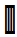 Unicode 36ModelObjectAlgemeenLegger Watersysteem, MetadataWatersysteem, KeringenOnderhoudsplichtProductenLegger Watersysteem, beheerregister waterlopenOnderdeel van	DAMO WatersysteemPuntHet hart van het objectAttribuutnaamToelichtingTypeEen-heidBron definitieModelOBJECTIDWordt automatisch gegenereerd.EsriFieldTypeOIDWrichtingRotatierichtingSingleWmetadataIDRelatie naar MetadataGUIDAsoortZandvangEen aanduiding voor het soort constructie dat als zandvang dient. Typische soorten zandvang is een verbreding in de waterloop. SmallIntegerAquoWShapeGeometrische representatie van het object middels een puntGeometryWVlakZoomniveauGeen zoomniveau bekend.RepresentatieGeen omschrijving beschikbaar.ModelObjectAlgemeenLegger Waterveiligheid, MetadataKeringenBestortingStandaardEntiteitGeometrieGeneralisatieSpecialisatieIMWANvtNvtNvtNvtProductenLegger Waterveiligheid, Beheerregister KeringenOnderdeel van	DAMO KeringenVlakGeen omschrijving beschikbaar. AttribuutnaamToelichtingTypeEen-heidBron definitieModelOBJECTIDWordt automatisch gegenereerd.esriFieldTypeOIDKtypeMateriaalZinkstukMateriaalZinkstukKjaarVanAanlegHet jaar waarin het object is aangelegd.SmallIntegerProjectKbestortingIDRelatie naar BestortingGUIDKmetadataIDRelatie naar MetadataGUIDAShapeGeometrische representatie van het object middels een vlakGeometryKVlakZoomniveauNiet van toepassingRepresentatieNaar eigen inzichtModelObjectAlgemeenIMWA GeoObject, MetadataAfvalwaterketenTransportstelsel, RWZIProductenGeen producten gedefinieerdOnderdeel van	DAMO AfvalwaterketenAttribuutnaamToelichtingTypeEen-heidBron definitieModelOBJECTIDWordt automatisch gegenereerd.esriFieldTypeOIDAWKrwziIDrelatie naar RWZIGUIDAWKmetadataIDrelatie naar MetadataGUIDAWKShapeGeometryAWKAAandrijvingPompAardOnderhoudsplichtAfsluitwijzenBBedieningsplichtigeBedieningsverplichtingBevaarbaarheidsklassenBgtStatusBronhouderCCategorieCategorieOppervlaktewaterCategorieWaterkeringDDiepteklasseDijkopbouwDrukKlasseDimensieEEenheidEenheidpeilFFunctieAfsluitmiddelFunctieGemaalFunctieOppervlaktewaterFysiekVoorkomenBegroeidterreinFysiekVoorkomenBegroeidterreinPlusFysiekVoorkomenOnbegroeidterreinFysiekVoorkomenOnbegroeidterreinPlusGGedragGraszodeGrasKwaliteitGrondsoortZodeHHoogMiddenLaagIInwinnendeInstantieInstantieInwinningsMethodeJJ_N_of_OnbekendJaNeeJaNeeNvtKKleiKwaliteitKRWstatusKRWwatertypeLLeggerStatusLokatieGrasbekledingMMateAangetastOppervlakMateriaalAfvalwaterketenMateriaalBekledingAfwerkingslaagMateriaalBekledingBasismateriaalMateriaalBekledingGeotextielMateriaalBekledingToplaagAsfaltMateriaalBekledingToplaagBetonMateriaalBekledingToplaagGrasMateriaalBekledingToplaagLosgestortMateriaalMateriaalBekledingToplaagSteenzettingMateriaalBekledingToplaagVerpakteBekledingMateriaalBekledingUitvulFilterVlijlaagMateriaalDrainageBuisMateriaalGordingenMateriaalKunstwerkMateriaalOeverMateriaalTeenbestortingMateriaalZinkstukMetingKwantiteitEenheidNNiveauNormGroepNormKaderNauwkeurigheidXYvalueOOnderhoudsplichtigeOnderlaagOntstaanswijzeOrdeScopeOrdeSystematiekOverlaatOnderlaatPPeilgebiedStatusPercentagePersistentiePlanstatusPositiefNegatiefProfielsoortProfielTekenCodeProfielWeergaveProvincieRReferentievlakkenDieptematenSSoortKwantiteitsmetingSoortNatuurlijkeOeverStatusStatusPlusTTypeAfsluiterTypeAfvoerAanvoergebiedTypeBedieningTypeBekledingconstructieTypeBekledingLaagTypeBodemlaagTypeBrugTypeConstructieOpbouwTypeControllerTypeDoelvariabeleTypeFilterlaagTypeFunctioneelGebiedTypeFunctioneelGebiedPlusTypeGeloosdWaterTypeHydraulischObjectTypeIBATypeInvloedslijnTypeInwinningsmethodeTypeKabelTypeKathodischeBeschermingTypeKernopbouwTypeKruisingTypeKunstwerkTypeKunstwerkPlusTypeKwelschermTypeLeidingTypeMeetnetTypeMeetinstrumentTypeOndergrondTypeOndersteunendWaterdeelTypeOpstellingPompTypeOverbruggingsdeelTypeOvergangsconstructieTypeOverstortTypePaalIMGeoTypeParameterTypePeilgebiedTypePeilmerkTypePiggingInstallatieTypePompTypePompschakelingTypeProfielTypePutTypePutPlusTypeRandvoorwaardeTypeRandvoorzieningTypeReferentielijnTypeReferentiestelselTypeRegelbaarheidTypeRegenwaterbufferTypeRioolgemaalTypeRuwheidTypeRWZITypeScheidingTypeSluisTypeStelselTypeStreefpeilTypeStromingsbegeleidingTypeSturingTypeStuurvariabeleTypeStuwTypeTaakTypeTransportStelselTypeVegetatieObjectIMGeoTypeVerbindingsstukTypeVerdedigingTypeVoedingskabelTypeVispassageTypeVuilvangTypeWandconstructieTypeWaterTypeWaterinrichtingPlusTypeWaterkerendeConstructieTypeWaterkeringTypeWaterkeringsectieTypeWaterkeringstelselTypeWaterPlusTypeWetverordeningUVVormenVullingsWijzeVerbindingsTypeWWaarOnwaarWaterbeheerderWaterstaatkundigeZoneringWatertypeKwalitatiefWatertypeKwantitatiefWelGeenWindstreekMuurvlakDefinitieAandrijving pompHerkomst definitieAquoType domeinCodedValueDomainVast, vrij of aanvulbaarVastObjectAttribuutDefault domeinwaardePompsoortAandrijvingnvtWaardeOmschrijving1Vijzelgemaal2Centrifugaal3Schroefcentrifugaal4Schroef5Diesel6Elektrisch7Wind8Zonne-energie9Axiaal10Halfaxiaal11Radiaal97Ntb98Overig99OnbekendDefinitieOnderhoudsplicht aardHerkomst definitieAquoType domeinCodedValueDomainVast, vrij of aanvulbaarVastObjectAttribuutDefault domeinwaardeOnderhoudsplichtonderhoudsverplichtingnvtWaardeOmschrijving1hoofdwaterkering2waterkering3hoofdwatergang4watergang5kunstwerk6bediening afsluitmiddelen (hoofd)waterkering99onbekendDefinitieAfsluitwijzenHerkomst definitieProjectType domeinCodedValueDomainVast, vrij of aanvulbaarAanvulbaarObjectAttribuutDefault domeinwaardeAfsluitmiddelsoortAfsluitmiddelnvtWaardeOmschrijving1deur2schotbalk sponning3zandzakken4schuif5terugslagklep6tolklep97niet afsluitbaar98overig99onbekendDefinitieBedieningsplichtigeHerkomst definitieProjectType domeinCodedValueDomainVast, vrij of aanvulbaarVrijObjectAttribuutDefault domeinwaardeBedieningsplichtbedieningsplichtige1OmschrijvingWaardeWaterschap1Gemeente2Provincie3Overig98DefinitieBedieningsverplichtingHerkomst definitieProjectType domeinCodedValueDomainVast, vrij of aanvulbaarVrijObjectAttribuutDefault domeinwaardeBedieningsplichtbedieningsverplichting1WaardeOmschrijving1Bediening kunstwerk	DefinitieBevaarbaarheidsklassenHerkomst definitieExpertise- en Innovatiecentrum BinnenvaartType domeinCodedValueDomainVast, vrij of aanvulbaarVastObjectAttribuutDefault domeinwaardeVaarwegvaarwegKlassenvtWaardeOmschrijving00IIIIIIIIIIIIIVIVVaVaVa+zeevaartuigenVa+zeevaartuigenVbVbVb+zeevaartuigenVb+zeevaartuigenVIaVIaVIa+zeevaartuigenVIa+zeevaartuigenVIbVIbVIb+zeevaartuigenVIb+zeevaartuigenVIcVIcVIc+zeevaartuigenVIc+zeevaartuigenDefinitieBGT StatusHerkomst definitieIMGEOType domeinCodedValueDomainVast, vrij of aanvulbaarVastObjectAttribuutDefault domeinwaardeBegroeidTerreindeelBGTStatusFunctioneelGebiedBGTStatusKunstwerkdeelBGTStatusOnbegroeidTerreindeelBGTStatusOndersteunendWaterdeelBGTStatusOverbruggingsdeelBGTStatusPaalBGTStatus1PutBGTStatusVegetatieObjectbgtStatus1VerdedigingBGTStatusVuilvangBGTStatusWaterdeelBGTStatusWaardeOmschrijving1BestaandDefinitieBronhouderHerkomst definitieBGTType domeinCodedValueDomainVast, vrij of aanvulbaarVastObjectAttribuutDefault domeinwaardePlaatsbepalingspuntbronhoudernvtWaterdeelbronhoudernvtOnbegroeidTerreindeelbronhoudernvtOndersteunendWaterdeelbronhoudernvtBegroeidTerreindeelbronhoudernvtRioleringsgebiedgemeentenvtOvernamepuntgemeentenvtWaardeOmschrijvingG0003Gemeente AppingedamG0005Gemeente BedumG0007Gemeente BellingweddeG0009Gemeente Ten BoerG0010Gemeente DelfzijlG0014Gemeente GroningenG0015Gemeente GrootegastG0017Gemeente HarenG0018Gemeente Hoogezand-SappemeerG0022Gemeente LeekG0024Gemeente LoppersumG0025Gemeente MarumG0034Gemeente AlmereG0037Gemeente StadskanaalG0040Gemeente SlochterenG0047Gemeente VeendamG0048Gemeente VlagtweddeG0050Gemeente ZeewoldeG0051Gemeente SkarsterlânG0053Gemeente WinsumG0055Gemeente BoarnsterhimG0056Gemeente ZuidhornG0058Gemeente DongeradeelG0059Gemeente AchtkarspelenG0060Gemeente AmelandG0063Gemeente het BildtG0070Gemeente FranekeradeelG0072Gemeente HarlingenG0074Gemeente HeerenveenG0079Gemeente Kollumerland en NieuwkruislandG0080Gemeente LeeuwardenG0081Gemeente LeeuwarderadeelG0082Gemeente LemsterlandG0085Gemeente OoststellingwerfG0086Gemeente OpsterlandG0088Gemeente SchiermonnikoogG0090Gemeente SmallingerlandG0093Gemeente TerschellingG0096Gemeente VlielandG0098Gemeente WeststellingwerfG0106Gemeente AssenG0109Gemeente CoevordenG0114Gemeente EmmenG0118Gemeente HoogeveenG0119Gemeente MeppelG0140Gemeente LittenseradielG0141Gemeente AlmeloG0147Gemeente BorneG0148Gemeente DalfsenG0150Gemeente DeventerG0153Gemeente EnschedeG0158Gemeente HaaksbergenG0160Gemeente HardenbergG0163Gemeente HellendoornG0164Gemeente HengeloG0166Gemeente KampenG0168Gemeente LosserG0171Gemeente NoordoostpolderG0173Gemeente OldenzaalG0175Gemeente OmmenG0177Gemeente RaalteG0180Gemeente StaphorstG0183Gemeente TubbergenG0184Gemeente UrkG0189Gemeente WierdenG0193Gemeente ZwolleG0196Gemeente RijnwaardenG0197Gemeente AaltenG0200Gemeente ApeldoornG0202Gemeente ArnhemG0203Gemeente BarneveldG0209Gemeente BeuningenG0213Gemeente BrummenG0214Gemeente BurenG0216Gemeente CulemborgG0221Gemeente DoesburgG0222Gemeente DoetinchemG0225Gemeente DrutenG0226Gemeente DuivenG0228Gemeente EdeG0230Gemeente ElburgG0232Gemeente EpeG0233Gemeente ErmeloG0236Gemeente GeldermalsenG0241Gemeente GroesbeekG0243Gemeente HarderwijkG0244Gemeente HattemG0246Gemeente HeerdeG0252Gemeente HeumenG0262Gemeente LochemG0263Gemeente MaasdrielG0265Gemeente Millingen aan de RijnG0267Gemeente NijkerkG0268Gemeente NijmegenG0269Gemeente OldebroekG0273Gemeente PuttenG0274Gemeente RenkumG0275Gemeente RhedenG0277Gemeente RozendaalG0279Gemeente ScherpenzeelG0281Gemeente TielG0282Gemeente UbbergenG0285Gemeente VoorstG0289Gemeente WageningenG0293Gemeente WestervoortG0294Gemeente WinterswijkG0296Gemeente WijchenG0297Gemeente ZaltbommelG0299Gemeente ZevenaarG0301Gemeente ZutphenG0302Gemeente NunspeetG0303Gemeente DrontenG0304Gemeente NeerijnenG0307Gemeente AmersfoortG0308Gemeente BaarnG0310Gemeente De BiltG0312Gemeente BunnikG0313Gemeente BunschotenG0317Gemeente EemnesG0321Gemeente HoutenG0327Gemeente LeusdenG0331Gemeente LopikG0335Gemeente MontfoortG0339Gemeente RenswoudeG0340Gemeente RhenenG0342Gemeente SoestG0344Gemeente UtrechtG0345Gemeente VeenendaalG0351Gemeente WoudenbergG0352Gemeente Wijk bij DuurstedeG0353Gemeente IJsselsteinG0355Gemeente ZeistG0356Gemeente NieuwegeinG0358Gemeente AalsmeerG0361Gemeente AlkmaarG0362Gemeente AmstelveenG0363Gemeente AmsterdamG0365Gemeente Graft-De RijpG0370Gemeente BeemsterG0373Gemeente Bergen (NH.)G0375Gemeente BeverwijkG0376Gemeente BlaricumG0377Gemeente BloemendaalG0381Gemeente BussumG0383Gemeente CastricumG0384Gemeente DiemenG0385Gemeente Edam-VolendamG0388Gemeente EnkhuizenG0392Gemeente HaarlemG0393Gemeente Haarlemmerliede en SpaarnwoudeG0394Gemeente HaarlemmermeerG0395Gemeente HarenkarspelG0396Gemeente HeemskerkG0397Gemeente HeemstedeG0398Gemeente HeerhugowaardG0399Gemeente HeilooG0400Gemeente Den HelderG0402Gemeente HilversumG0405Gemeente HoornG0406Gemeente HuizenG0415Gemeente LandsmeerG0416Gemeente LangedijkG0417Gemeente LarenG0420Gemeente MedemblikG0424Gemeente MuidenG0425Gemeente NaardenG0431Gemeente OostzaanG0432Gemeente OpmeerG0437Gemeente Ouder-AmstelG0439Gemeente PurmerendG0441Gemeente SchagenG0448Gemeente TexelG0450Gemeente UitgeestG0451Gemeente UithoornG0453Gemeente VelsenG0457Gemeente WeespG0458Gemeente SchermerG0473Gemeente ZandvoortG0476Gemeente ZijpeG0478Gemeente ZeevangG0479Gemeente ZaanstadG0482Gemeente AlblasserdamG0484Gemeente Alphen aan den RijnG0489Gemeente BarendrechtG0491Gemeente BergambachtG0498Gemeente DrechterlandG0499Gemeente BoskoopG0501Gemeente BrielleG0502Gemeente Capelle aan den IJsselG0503Gemeente DelftG0504Gemeente DirkslandG0505Gemeente DordrechtG0511Gemeente GoedereedeG0512Gemeente GorinchemG0513Gemeente GoudaG0518Gemeente 's-GravenhageG0523Gemeente Hardinxveld-GiessendamG0530Gemeente HellevoetsluisG0531Gemeente Hendrik-Ido-AmbachtG0532Gemeente Stede BroecG0534Gemeente HillegomG0537Gemeente KatwijkG0542Gemeente Krimpen aan den IJsselG0545Gemeente LeerdamG0546Gemeente LeidenG0547Gemeente LeiderdorpG0553Gemeente LisseG0556Gemeente MaassluisG0559Gemeente MiddelharnisG0568Gemeente BernisseG0569Gemeente NieuwkoopG0571Gemeente Nieuw-LekkerlandG0575Gemeente NoordwijkG0576Gemeente NoordwijkerhoutG0579Gemeente OegstgeestG0580Gemeente OostflakkeeG0584Gemeente Oud-BeijerlandG0585Gemeente BinnenmaasG0588Gemeente KorendijkG0589Gemeente OudewaterG0590Gemeente PapendrechtG0597Gemeente RidderkerkG0599Gemeente RotterdamG0603Gemeente RijswijkG0606Gemeente SchiedamG0608Gemeente SchoonhovenG0610Gemeente SliedrechtG0611Gemeente CromstrijenG0612Gemeente SpijkenisseG0613Gemeente AlbrandswaardG0614Gemeente WestvoorneG0617Gemeente StrijenG0620Gemeente VianenG0622Gemeente VlaardingenG0623Gemeente VlistG0626Gemeente VoorschotenG0627Gemeente WaddinxveenG0629Gemeente WassenaarG0632Gemeente WoerdenG0637Gemeente ZoetermeerG0638Gemeente ZoeterwoudeG0642Gemeente ZwijndrechtG0643Gemeente NederlekG0644Gemeente OuderkerkG0653Gemeente Gaasterlân-SleatG0654Gemeente BorseleG0664Gemeente GoesG0668Gemeente West Maas en WaalG0677Gemeente HulstG0678Gemeente KapelleG0687Gemeente MiddelburgG0689Gemeente GiessenlandenG0693Gemeente GraafstroomG0694Gemeente LiesveldG0703Gemeente ReimerswaalG0707Gemeente ZederikG0715Gemeente TerneuzenG0716Gemeente TholenG0717Gemeente VeereG0718Gemeente VlissingenG0733Gemeente LingewaalG0736Gemeente De Ronde VenenG0737Gemeente TytsjerksteradielG0738Gemeente AalburgG0743Gemeente AstenG0744Gemeente Baarle-NassauG0748Gemeente Bergen op ZoomG0753Gemeente BestG0755Gemeente BoekelG0756Gemeente BoxmeerG0757Gemeente BoxtelG0758Gemeente BredaG0762Gemeente DeurneG0765Gemeente PekelaG0766Gemeente DongenG0770Gemeente EerselG0772Gemeente EindhovenG0777Gemeente Etten-LeurG0779Gemeente GeertruidenbergG0784Gemeente Gilze en RijenG0785Gemeente GoirleG0786Gemeente GraveG0788Gemeente HaarenG0794Gemeente HelmondG0796Gemeente 's-HertogenboschG0797Gemeente HeusdenG0798Gemeente HilvarenbeekG0809Gemeente Loon op ZandG0815Gemeente Mill en Sint HubertG0820Gemeente Nuenen, Gerwen en NederwettenG0823Gemeente OirschotG0824Gemeente OisterwijkG0826Gemeente OosterhoutG0828Gemeente OssG0840Gemeente RucphenG0844Gemeente SchijndelG0845Gemeente Sint-MichielsgestelG0846Gemeente Sint-OedenrodeG0847Gemeente SomerenG0848Gemeente Son en BreugelG0851Gemeente SteenbergenG0852Gemeente WaterlandG0855Gemeente TilburgG0856Gemeente UdenG0858Gemeente ValkenswaardG0860Gemeente VeghelG0861Gemeente VeldhovenG0865Gemeente VughtG0866Gemeente WaalreG0867Gemeente WaalwijkG0870Gemeente WerkendamG0873Gemeente WoensdrechtG0874Gemeente WoudrichemG0879Gemeente ZundertG0880Gemeente WormerlandG0881Gemeente OnderbankenG0882Gemeente LandgraafG0888Gemeente BeekG0889Gemeente BeeselG0893Gemeente Bergen (L.)G0899Gemeente BrunssumG0907Gemeente GennepG0917Gemeente HeerlenG0928Gemeente KerkradeG0935Gemeente MaastrichtG0938Gemeente MeerssenG0944Gemeente Mook en MiddelaarG0946Gemeente NederweertG0951Gemeente NuthG0957Gemeente RoermondG0962Gemeente SchinnenG0965Gemeente SimpelveldG0971Gemeente SteinG0981Gemeente VaalsG0983Gemeente VenloG0984Gemeente VenrayG0986Gemeente VoerendaalG0988Gemeente WeertG0994Gemeente Valkenburg aan de GeulG0995Gemeente LelystadG1507Gemeente Horst aan de MaasG1509Gemeente Oude IJsselstreekG1525Gemeente TeylingenG1581Gemeente Utrechtse HeuvelrugG1586Gemeente Oost GelreG1598Gemeente KoggenlandG1621Gemeente LansingerlandG1640Gemeente LeudalG1641Gemeente MaasgouwG1651Gemeente EemsmondG1652Gemeente Gemert-BakelG1655Gemeente HalderbergeG1658Gemeente Heeze-LeendeG1659Gemeente LaarbeekG1663Gemeente De MarneG1667Gemeente Reusel-De MierdenG1669Gemeente RoerdalenG1671Gemeente MaasdonkG1672Gemeente RijnwoudeG1674Gemeente RoosendaalG1676Gemeente Schouwen-DuivelandG1680Gemeente Aa en HunzeG1681Gemeente Borger-OdoornG1684Gemeente CuijkG1685Gemeente LanderdG1690Gemeente De WoldenG1695Gemeente Noord-BevelandG1696Gemeente WijdemerenG1699Gemeente NoordenveldG1700Gemeente TwenterandG1701Gemeente WesterveldG1702Gemeente Sint AnthonisG1705Gemeente LingewaardG1706Gemeente CranendonckG1708Gemeente SteenwijkerlandG1709Gemeente MoerdijkG1711Gemeente Echt-SusterenG1714Gemeente SluisG1719Gemeente DrimmelenG1721Gemeente BernhezeG1722Gemeente FerwerderadielG1723Gemeente Alphen-ChaamG1724Gemeente BergeijkG1728Gemeente BladelG1729Gemeente Gulpen-WittemG1730Gemeente TynaarloG1731Gemeente Midden-DrentheG1734Gemeente OverbetuweG1735Gemeente Hof van TwenteG1740Gemeente Neder-BetuweG1742Gemeente Rijssen-HoltenG1771Gemeente Geldrop-MierloG1773Gemeente Olst-WijheG1774Gemeente DinkellandG1783Gemeente WestlandG1842Gemeente Midden-DelflandG1859Gemeente BerkellandG1876Gemeente BronckhorstG1883Gemeente Sittard-GeleenG1884Gemeente Kaag en BraassemG1891Gemeente DantumadielG1892Gemeente ZuidplasG1894Gemeente Peel en MaasG1895Gemeente OldambtG1896Gemeente ZwartewaterlandG1900Gemeente Súdwest FryslânG1901Gemeente Bodegraven-ReeuwijkG1903Gemeente Eijsden-MargratenG1904Gemeente Stichtse VechtG1908Gemeente MenameradielG1911Gemeente Hollands KroonG1916Gemeente Leidschendam-VoorburgG1921Gemeente De Friese MerenG1924Gemeente Goeree-OverflakkeeG1926Gemeente Pijnacker-NootdorpG1927Gemeente MolenwaardG1930Gemeente NissewaardG1931Gemeente KrimpenerwaardG1940Gemeente De Fryske MarrenG1942Gemeente Gooise MerenG1945Gemeente Berg en DalG1955Gemeente MontferlandG1987Gemeente MenterwoldeP0020Provincie GroningenP0021Provincie FrieslandP0022Provincie DrentheP0023Provincie OverijsselP0024Provincie FlevolandP0025Provincie GelderlandP0026Provincie UtrechtP0027Provincie Noord-HollandP0028Provincie Zuid-HollandP0029Provincie ZeelandP0030Provincie Noord-BrabantP0031Provincie LimburgW0151Waterschap Groot SallandW0152Waterschap Rijn en IJsselW0153Waterschap VeluweW0154Waterschap Vallei & EemW0155Hoogheemraadschap Amstel, Gooi en VechtW0201Waterschap Regge en DinkelW0372Hoogheemraadschap van DelflandW0524Waterschap Zeeuws-VlaanderenW0536Waterschap Zeeuwse EilandenW0539Waterschap De DommelW0585Waterschap Roer en OvermaasW0616Hoogheemraadschap van RijnlandW0621Waterschap RivierenlandW0636Hoogheemraadschap De Stichtse RijnlandenW0638Waterschap Peel en MaasvalleiW0646Waterschap Hunze en Aa'sW0647Waterschap NoorderzijlvestW0648Waterschap Reest en WiedenW0649Waterschap Velt en VechtW0650Waterschap ZuiderzeelandW0651Hoogheemraadschap Hollands NoorderkwartierW0652Waterschap Brabantse DeltaW0653Wetterskip FryslânW0654Waterschap Aa en MaasW0655Waterschap Hollandse DeltaW0656Hoogheemraadschap van Schieland en de KrimpenerwaardW0659Waterschapsbedrijf LimburgW0661Waterschap ScheldestromenW0662Waterschap Vallei en VeluweW0663Waterschap VechtstromenW0664Waterschap Drents Overijsselse DeltaL0001Economische Zaken (EZ)L0002Ministerie Infrastructuur en Milieu (RWS)L0003Ministerie van DefensieL0004ProrailK0001KadasterS0001Samenwerkingsverband voor BronhoudersDefinitieCategorieHerkomst definitieIMWAType domeinCodedValueDomainVast, vrij of aanvulbaarVastObjectAttribuutDefault domeinwaardeSluiscategorienvtStuwcategorienvtTunnelcategorienvtDuikerSifonHevelcategorienvtGemaalcategorienvtVispassagecategorienvtCoupurecategorienvtWaardeOmschrijving1Categorie A (primair)2Categorie B (primair)3Categorie C (primair)4Categorie D (primair)5Boezemkade (regionaal)6Kering langs regionale rivieren en kanalen (regionaal)7Compartimenteringskering (regionaal)8Voorlandkering en zomerkade (regionaal)9Overige waterkeringDefinitieOppervlakte water categorieënHerkomst definitieIMWAType domeinCodedValueDomainVast, vrij of aanvulbaarVastObjectAttribuutDefault domeinwaardeHydroObjectcategorieOppwaterlichaamnvtWaardeOmschrijving1primair2secundair3tertiair98overigDefinitieCategorie WaterkeringHerkomst definitieWBIType domeinCodedValueDomainVast, vrij of aanvulbaarVastObjectAttribuutDefault domeinwaardeWaterkeringcategorienvtWaterkeringStelselAggcategorieWaterkeringstelselnvtWaardeOmschrijving1Primair2Regionaal98OverigDefinitieDiepteligging van het segmentHerkomst definitieAquo, RfC LeidingbeheerType domeinCodedValueDomainVast, vrij of aanvulbaarVastObjectAttribuutDefault domeinwaardeLeidingsegmentdiepteklassenvtWaardeOmschrijving1< 1 meter21 - 1,5 meter31,5 - 2 meter42 - 5 meter5> 5 meter99onbekendDefinitieDe dijkopbouw betreft de klei in de dijk onder de te toetsen steenzetting (op de lijn haaks op het talud naar beneden):gk:	geen klei, alleen zandkl: 	kleilaag tussen het zand van de dijkkern en de bekledingkk:	kleikern (geen zand)zs:  	zandscheg (zand tussen de bekleding en een dieper gelegen 	kleilaag of kleikern)Herkomst definitieWBIType domeinCodedValueDomainVast, vrij of aanvulbaarVastObjectAttribuutDefault domeinwaardeToplaagSteenzettingtypeDijkopbouwnvtWaardeOmschrijvingkkkleikern (geen zand)gkgeen klei, alleen zandzszandscheg (zand tussen de bekleding en een dieper gelegen kleilaag of kleikern)klkleilaag tussen het zand van de dijkkern en de bekledingDefinitieDimensieHerkomst definitieProjectType domeinCodedValueDomainVast, vrij of aanvulbaarVastObjectAttribuutDefault domeinwaardeMetadatadimensienvtWaardeOmschrijving22D33DDefinitieKlasse-indeling voor druk uitgedrukt in barHerkomst definitieAquoType domeinCodedValueDomainVast, vrij of aanvulbaarAanvulbaarObjectAttribuutDefault domeinwaardeLeidingsegmentdrukklasseWaardeOmschrijving11 bar21,5 bar32 bar42,5 bar53 bar63,5 bar74 bar84,5 bar95,0 bar105,5 bar116 bar126,5 bar137 bar147,5 bar158 bar168,5 bar179 bar189,5 bar1910 bar2010,5 bar2111 bar2211,5 bar2312 bar99Onbekend98OverigDefinitieEenheidHerkomst definitieProjectgroep HyDAMOType domeinCodedValueDomainVast, vrij of aanvulbaarVastObjectAttribuutDefault domeinwaardeWaardeOmschrijving1m NAP2m3/s3DatumTijdDefinitieEenheidpeilHerkomst definitieAquoType domeinCodedValueDomainVast, vrij of aanvulbaarVastObjectAttribuutDefault domeinwaardeStreefpeileenheid1WaardeOmschrijving1mNAPDefinitieFuncties voor afsluitmiddelenHerkomst definitieAquoType domeinCodedValueDomainVast, vrij of aanvulbaarVastObjectAttribuutDefault domeinwaardeAfsluitmiddel	functieAfsluitmiddelnvtWaardeOmschrijving1Inlaat2Aflaat3In- en aflaat4Kerend99OnbekendDefinitieFunctie GemaalHerkomst definitieAquoType domeinCodedValueDomainVast, vrij of aanvulbaarVastObjectAttribuutDefault domeinwaardeGemaalfunctieGemaalnvtWaardeOmschrijving1Aanvoergemaal2Afvoergemaal3Opmaling4Onderbemaling5Af- en Aanvoergemaal6Noodpomp7Onderbemaling / opmaling8Doorspoelgemaal99OnbekendDefinitieFuncties voor oppervlaktewaterenHerkomst definitieAquoType domeinCodedValueDomainVast, vrij of aanvulbaarVastObjectAttribuutDefault domeinwaardeHydroObjectGroeperingfunctieOppervlaktewaterdeelnvtWaardeOmschrijving1Water voor karperachtigen2Water voor zalmachtigen3Water voor schelpdieren7Basiskwaliteit8Middelste ecologische doelstelling9Hoogste ecologische doelstelling10Ecologische doelstelling, niet nader gespecificeerd15Landschappelijke functie20Drinkwater direct21Drinkwater oeverinfiltratie22Drinkwater overig infiltratie23Water voor verdrenking24Beregingswater25Zwemwater26Recreatiewater27Sierwater (stedelijk gebied)30Sportvisserij31Beroepsvisserij40Olie- en gaswinning41Zandwinning42Grindwinning43Energievoorziening50Scheepvaart, beroeps51Scheepvaart, recreatie52Jachthavens53Woonschepen, ligplaats55Peilbeheersing, agrarisch56Peilbeheersing, bebouwing60Leveren van koelwater61Leveren van proceswater62Leveren van gasbronwater63Leveren van was- en spoelwater70Ontvangen van polderwater71Ontvangen van boezemwater72Ontvangen van kwelwater73Ontvangen van regenwater74Ontvangen van perceelwater75Ontvangen van koelwater76Ontvangen van gasbronwater77Ontvangen van was- en spoelwater78Ontvangen van effluenten79Ontvangen van huishoudelijk afvalwater80Ontvangen van industrieel afvalwater81Ontvangen van rioolwater82Ontvangen van regenwaterlozingen83Ontvangen van overstortwater84Ontvangen van infiltratiewater93Waternatuur94Verweven95Indicatief te realiseren verbinding met functie verweven96Kano vaarwater97Ontvangen van slib98Ontvangen van puin99Geen functie of onbekende functieDefinitieFysiek voorkomen begroeid terreinHerkomst definitieIMGEOType domeinCodedValueDomainVast, vrij of aanvulbaarVastObjectAttribuutDefault domeinwaardeBegroeidTerreindeel	BGTFysiekVoorkomennvtWaardeOmschrijving1loofbos2gemengmengd bos3naaldbos4heide5struiken6houtwal7duin8grasland overig9moeras10rietland11kwelder12fruitteelt13boomteelt14bouwland15grasland agrarisch16groenvoorziening17transitieDefinitieFysiekVoorkomenBegroeidterreinPlusHerkomst definitieIMGEOType domeinCodedValueDomainVast, vrij of aanvulbaarVastObjectAttribuutDefault domeinwaardeBegroeidTerreindeelplusFysiekVoorkomennvtWaardeOmschrijving1akkerbouw2braakliggend3vollegrondsteelt4bollenteelt5bosplantsoen6gras- en kruidachtigen7planten8struikrozen9heesters10bodembedekkers11laagstam boomgaarden12hoogstam boomgaarden13wijngaarden14klein fruit15griend en hakhout16open duinvegetatie17gesloten duinvegetatieDefinitieFysiekVoorkomenonbegroeidterreinHerkomst definitieIMGEOType domeinCodedValueDomainVast, vrij of aanvulbaarVastObjectAttribuutDefault domeinwaardeOnbegroeidTerreindeelBGTFysiekVoorkomennvtWaardeOmschrijving1erf2gesloten verharding3open verharding4half verhard5onverhard6zand7transitieDefinitieFysiekVoorkomenOnbegroeidterreinPlusHerkomst definitieIMGEOType domeinCodedValueDomainVast, vrij of aanvulbaarVastObjectAttribuutDefault domeinwaardeOnbegroeidTerreindeelplusFysiekVoorkomennvtWaardeOmschrijving1strand en strandwal2zandverstuiving3asfalt4cementbeton5kunststof6betonstraatstenen7gebakken klinkers8tegels9sierbestrating10beton element11grasklinkers12schelpen13puin14grind15gravel16boomschors17zandDefinitieGedrag GraszodeHerkomst definitieWBIType domeinCodedValueDomainVast, vrij of aanvulbaarVastObjectAttribuutDefault domeinwaardeToplaagGrasgedragGraszodeBuitentaludnvtWaardeOmschrijving1Goed2Onvoldoende99OnbekendDefinitieGras KwaliteitHerkomst definitieWBIType domeinCodedValueDomainVast, vrij of aanvulbaarVastObjectAttribuutDefault domeinwaardeToplaagGrasgrasKwaliteitnvtWaardeOmschrijving1Voldoet2Voldoet nietDefinitieGrondsoort ZodeHerkomst definitieWBIType domeinCodedValueDomainVast, vrij of aanvulbaarVastObjectAttribuutDefault domeinwaardeToplaagGrasgrondsoortZodenvtWaardeOmschrijving1Klei2ZandDefinitieHoogMiddenLaagHerkomst definitieProjectgroep HyDAMOType domeinCodedValueDomainVast, vrij of aanvulbaarVastWaardeOmschrijving1Hoog2Midden3Laag4GeenDefinitieInstantieHerkomst definitieProjectType domeinCodedValueDomainVast, vrij of aanvulbaarVastObjectAttribuutDefault domeinwaardeIBAeigenaarIBAbeheerderKabeleigenaarLeidingbeheerderLeidingeigenaarLozingspunteigenaarNooduitlaateigenaarNooduitlaatbeheerderOverkluizingbeheerderRioleringsgebiedeigenaarRioolgemaaleigenaarRioolgemaalbeheerderRWZIeigenaarRWZIbeheerderTransportstelseleigenaarTransportstelselbeheerderWaardeOmschrijving1Gemeente2Waterschap3Derden98Overig99OnbekendDefinitieInwinnende instantieHerkomst definitieIMGEOType domeinCodedValueDomainVast, vrij of aanvulbaarAanvulbaarObjectAttribuutDefault domeinwaardeMetadatainwinnendeInstantienvtWaardeOmschrijvingW0151Waterschap Groot SallandW0152Waterschap Rijn en IJsselW0155Hoogheemraadschap Amstel, Gooi en VechtW0372Hoogheemraadschap van DelflandW0539Waterschap De DommelW0585Waterschap Roer en OvermaasW0616Hoogheemraadschap van RijnlandW0621Waterschap RivierenlandW0636Hoogheemraadschap De Stichtse RijnlandenW0638Waterschap Peel en MaasvalleiW0646Waterschap Hunze en Aa'sW0647Waterschap NoorderzijlvestW0648Waterschap Reest en WiedenW0650Waterschap ZuiderzeelandW0651Hoogheemraadschap Hollands NoorderkwartierW0652Waterschap Brabantse DeltaW0653Wetterskip FryslânW0654Waterschap Aa en MaasW0655Waterschap Hollandse DeltaW0656Hoogheemraadschap van Schieland en de KrimpenerwaardW0659Waterschapsbedrijf LimburgW0661Waterschap ScheldestromenW0662Waterschap Vallei en VeluweW0663Waterschap VechtstromenW0665Waterschap LimburgDefinitieInwinningsMethodeHerkomst definitieIMGEOType domeinCodedValueDomainVast, vrij of aanvulbaarVastObjectAttribuutDefault domeinwaardeMetadatainwinningsMethodenvtWaardeOmschrijving1terrestisch2laser3fotogrammetrisch4panoramabeelden5digitaliseren6scannen7bouwtekening8geconstrueerd9transitieDefinitieJa, nee of onbekendHerkomst definitieIMWAType domeinCodedValueDomainVast, vrij of aanvulbaarVastObjectAttribuutDefault domeinwaardeBekledingConstructieonderhoudOpPeilnvtDuikerSifonHevelindPeilRegulPeilScheidendnvtDoorstroomopeningindicatieDoorvaarbaarheidnvtMeetlocatiemetingWaterstandnvtMeetlocatiemetingKlepOfSchuifstandnvtMeetlocatiemetingAfvoernvtMeetlocatiemetingStroomsnelheidnvtMeetlocatiemetingWaterkwaliteitnvtWaardeOmschrijvingjjanneeoonbekendDefinitieJa of neeHerkomst definitieIMWAType domeinCodedValueDomainVast, vrij of aanvulbaarVastObjectAttribuutDefault domeinwaardeAfsluiterbovengrondsZichtbaarBegroeidTerreindeelopTaludBegroeidTerreindeelinOnderzoekBergingsgebiedbijWetVastgesteldGemaalfilterUitstromingHydroObjectruimtelijkeAfbakeningBekendHydroObjectgetijdeBeinvloednInspectieputbovengrondsZichtbaarKRWOppwStilstaandonttrekkingVoorMenselijkeConsnKRWOppwStromendonttrekkingVoorMenselijkeConsnKunstwerkdeelIndicatieWaterkerendLeidingSegmentisZinkerMantelbuisbovengrondsZichtbaarNooduitlaatbovengrondsZichtbaarOnbegroeidTerreindeelopTaludOnbegroeidTerreindeelinOnderzoekOndersteunendWaterdeelinOnderzoekPlaatsbepalingspuntinOnderzoekjReferentiepuntfysiekAanwezigRegenwaterbufferinfiltratievoorzieningRegenwaterbufferbodemafdichtingRiooloverstortoverstortMesAanwezigRiooloverstortterugslagKlepAanwezigSluisfilterUitstromingStuwfilterUitstromingToplaagSteenzettingingewassenWaterdeelinOnderzoekWaardeOmschrijvingjjanneeDefinitieJa Nee NvtHerkomst definitieProjectType domeinCodedValueDomainVast, vrij of aanvulbaarVastObjectAttribuutDefault domeinwaardeCoupure indicatieWaterkerendnvtDuikerSifonHevelindicatieWaterkerendnvtGemaalindicatieWaterkerendnvtSluisindicatieWaterkerendnvtStuwindicatieWaterkerendnvtWaardeOmschrijving1Ja2Nee3Niet van toepassingDefinitieKlei KwaliteitHerkomst definitieWBIType domeinCodedValueDomainVast, vrij of aanvulbaarVastObjectAttribuutDefault domeinwaardeBasismateriaalSteenzettingkleikwaliteitnvtWaardeOmschrijving1Goed erosiebestendig2Matig erosiebestendig3Slecht erosiebestendig: er is geen rekenkundige reststerkte van de kleilaag.DefinitieKRWstatusHerkomst definitieAquoType domeinCodedValueDomainVast, vrij of aanvulbaarVastObjectAttribuutDefault domeinwaardeKRWOppwStilstaandstatusKRWnvtKRWOppwStromendstatusKRWnvtWaardeOmschrijvingKKunstmatigNNatuurlijkSSterk veranderdDefinitieKRWwatertypeHerkomst definitieAquoType domeinCodedValueDomainVast, vrij of aanvulbaarVastObjectAttribuutDefault domeinwaardeKRWOppwStilstaandtypologieHuidignvtKRWOppwStilstaandtypologieRefNatuurlijknvtKRWOppwStromendtypologieHuidignvtKRWOppwStromendtypologieRefNatuurlijknvtWaardeOmschrijvingK0Territoriaal kustwater buiten 1-mijlzoneK1Open polyhalien kustwaterK2Beschut polyhalien kustwaterK3Euhalien kustwaterM1aZoete gebufferde slotenM1bNiet-zoete gebufferde slotenM2Zwak gebufferde sloten (poldersloten)M3Gebufferde (regionale) kanalenM4Zwak gebufferde (regionale) kanalenM5Ondiep lijnvormig water, open verbinding met rivier/ geïnundeerdM6aGrote ondiepe kanalen zonder scheepvaartM6bGrote ondiepe kanalen met scheepvaartM7aGrote diepe kanalen zonder scheepvaartM7bGrote diepe kanalen met scheepvaartM8Gebufferde laagveenslotenM9Zwak gebufferde hoogveen slotenM10Laagveen vaarten en kanalenM11Kleine ondiepe gebufferde plassenM12Kleine ondiepe zwak gebufferde plassen (vennen)M13Kleine ondiepe zure plassen (vennen)M14Grote ondiepe gebufferde plassenM16Diepe gebufferde merenM17Diepe zwakgebufferde merenM18Diepe zure merenM19Diepe meren in open verbinding met rivierM20Matig grote diepe gebufferde merenM21Grote diepe gebufferde merenM22Kleine ondiepe kalkrijke plassenM23Grote ondiepe kalkrijke plassenM24Diepe kalkrijke merenM25Ondiepe laagveenplassenM26Ondiepe zwak gebufferde hoogveenplassen/vennenM27Matig grote ondiepe laagveenplassenM28Diepe laagveenmerenM29Matig grote diepe laagveenmerenM30Zwak brakke waterenM31Kleine brakke tot zoute waterenM32Grote brakke tot zoute merenO1Estuarium met beperkt getijverschilO2Estuarium met matig getijverschilR1Droogvallende bronR2Permanente bronR3Droogvallende langzaam stromende bovenloop op zandR4Permanente langzaam stromende bovenloop op zandR5Langzaam stromende middenloop/benedenloop op zandR6Langzaam stromend riviertje op zand/kleiR7Langzaam stromende rivier/nevengeul op zand/kleiR8Zoet getijdenwater (uitlopers rivier) op zand/kleiR9Langzaam stromende bovenloop op kalkhoudende bodemR10Langzaam stromende middenloop op kalkhoudende bodemR11Langzaam stromende bovenloop op veenbodemR12Langzaam stromende middenloop/benedenloop op veenbodemR13Snelstromende bovenloop op zandR14Snelstromende middenloop/benedenloop op zandR15Snelstromend riviertje op kiezelhoudende bodemR16Snelstromende rivier/nevengeul op zandbodem of grindR17Snelstromende bovenloop op kalkhoudende bodemR18Snelstromende middenloop/benedenloop op kalkhoudende bodemDefinitieStatus leggerHerkomst definitieAquoType domeinCodedValueDomainVast, vrij of aanvulbaarVastObjectAttribuutDefault domeinwaardeLeggerWatersysteemstatusLeggerWatersysteemnvtWaterdeelstatusLeggerWatersysteemnvtNormGeparamProfielstatusLeggerWatersysteemnvtOnderhoudsplichtstatusLeggerWatersysteemnvtBedieningsplichtstatusLeggerWaterveiligheidnvtLeggerWaterveiligheidstatusLeggerWaterveiligheidnvtOndersteunendWaterdeelstatusLeggerWatersysteemnvtNormGeparamProfielstatusLeggerWaterveiligheidnvtBekledingConstructiestatusLeggerWaterveiligheidnvtBedieningsplichtstatusLeggerWatersysteemnvtOnderhoudsplichtstatusLeggerWaterveiligheidnvtWaardeOmschrijving1Vastgesteld2Gewijzigd3Verwijderd4Niet van toepassing5In ontwerpDefinitieLokatie GrasbekledingHerkomst definitieWBIType domeinCodedValueDomainVast, vrij of aanvulbaarVastObjectAttribuutDefault domeinwaardeBasismateriaalGraslokatieGrasbekledingnvtToplaagGraslokatieGrasbekledingnvtWaardeOmschrijving1Buitentalud2BinnentaludDefinitieMate Aangetast OppervlakHerkomst definitieWBIType domeinCodedValueDomainVast, vrij of aanvulbaarVastWaardeOmschrijving1Domein nog niet beschikbaar onderdeel WTIDefinitieMaterialen voor afvalwatertransportwerkenHerkomst definitieAquoType domeinCodedValueDomainVast, vrij of aanvulbaarAanvulbaarObjectAttribuutDefault domeinwaardeAfsluitersoortMateriaalIBAsoortMateriaalInspectieputsoortMateriaalKatodischeBeschermingsoortMateriaalLeidingSegmentsoortMateriaalMantelbuissoortMateriaalNooduitlaatsoortMateriaalOntluchtersoortMateriaalOverkluizingsoortMateriaalPiggingInstallatiesoortMateriaalVerbindingsstuksoortMateriaalWaardeOmschrijving1Beton2PVC 4 ATO3PVC 6 ATO4HDPE 4 ATO5HDPE 6 ATO6Asbestcement7Gietijzer8Gres9Metselwerk10Polyester11Plaatijzer12HDPE 10 ATO13PVC 7.5 ATO14PVC 10 ATO15Gewapend beton16PVC17PE18Staal19GVK98Overig99OnbekendDefinitieMateriaal bekleding afwerkingslaagHerkomst definitieProjectType domeinCodedValueDomainVast, vrij of aanvulbaarVastObjectAttribuutDefault domeinwaardeAfwerkingslaagtypeMateriaalBekledingnvtWaardeOmschrijving98Overig99OnbekendDefinitieMateriaalBekleding BasismateriaalHerkomst definitieWBIType domeinCodedValueDomainVast, vrij of aanvulbaarVastObjectAttribuutDefault domeinwaardeBasismateriaaltypeMateriaalBekledingnvtWaardeOmschrijving44Klei45VeenDefinitieMateriaal Bekleding GeotextielHerkomst definitieWBIType domeinCodedValueDomainVast, vrij of aanvulbaarVastObjectAttribuutDefault domeinwaardeGeotextieltypeMateriaalBekledingnvtWaardeOmschrijving42Vlies43WeefselDefinitieMateriaal Bekleding Toplaag AsfaltbekledingHerkomst definitieIMWAType domeinCodedValueDomainVast, vrij of aanvulbaarVastObjectAttribuutDefault domeinwaardeToplaagAsfalttypeMateriaalBekledingnvtWaardeOmschrijving1Asfaltbeton2Mastiek3Dicht steenasfalt4Open prefab steenasfaltmatten evt. met wapening, op geotextiel5Open steenasfalt6Zandasfalt (tijdelijk of in onderlaag)7Breuksteen, gepenetreerd met asfalt (vol en zat)8Baksteen/betonsteen, gepenetreerd met asfalt (vol en zat)9Breuksteen gepenetreerd met asfalt (patroonpenetratie)DefinitieMateriaal bekleding toplaag betonHerkomst definitieProjectType domeinCodedValueDomainVast, vrij of aanvulbaarVastObjectAttribuutDefault domeinwaardeToplaagBetonbekledingtypeMateriaalBekledingnvtWaardeOmschrijving98Overig99OnbekendDefinitieMateriaal Bekleding Toplaag GrasHerkomst definitieIMWAType domeinCodedValueDomainVast, vrij of aanvulbaarVastObjectAttribuutDefault domeinwaardeToplaagGrastypeMateriaalBekledingnvtWaardeOmschrijving21Gezaaid gras22Graszoden en graszaad/zoden in kunststofmattenDefinitieMateriaal bekleding toplaag losgestort materiaalHerkomst definitieProjectType domeinCodedValueDomainVast, vrij of aanvulbaarVastObjectAttribuutDefault domeinwaardeToplaagLosgestortMateriaaltypeMateriaalBekledingnvtWaardeOmschrijving98Overig99OnbekendDefinitieMateriaal Bekleding Toplaag SteenzettingHerkomst definitieIMWAType domeinCodedValueDomainVast, vrij of aanvulbaarVastObjectAttribuutDefault domeinwaardeToplaagSteenzettingtypeMateriaalBekledingnvtWaardeOmschrijving10Betonblokken met afgeschuinde hoeken met gaten erin11Betonblokken zonder openingen12Open blokkenmatten, afgestrooid met granulair materiaal13Blokkenmatten zonder openingen als drager materiaal14Betonplaten van cementbeton of gesloten colloïdaal beton15Colloïdaal beton (open structuur)16Betonplaten (prefab)17Betonnen doorgroeistenen18Grasbetontegels19Breuksteen, gepenetreerd met cement- of colloïdaal beton (vol en zat)20Breuksteen, gepenetreerd met cement- of colloïdaal beton (patroonpenetratie)23Bestorting van grof grind en andere granulaire materialen24Grof granulair materiaal danwel breuksteen verpakt in gaas25Fijn granulair materiaal danwel zand/grind verpakt in gaas26Breuksteen (stortsteen)27Gezette basalt28Gezette polygoonvormige betonzuilen29Gezette natuursteen30Kruidenvegetatie31Koperslak32Hoogovenslakken33Bak-/betonsteen, gepenetreerd met asfalt (vol+zat)/basalt+asfalt34Blokkenmatten zonder openingen met of zonder geotextiel35Fijn granulair materiaal c.q. breuksteen verpakt in geotextielDefinitieMateriaal bekleding toplaag verpakte bekledingHerkomst definitieProjectType domeinCodedValueDomainVast, vrij of aanvulbaarVastObjectAttribuutDefault domeinwaardeToplaagVerpakteBekledingtypeMateriaalBekledingnvtWaardeOmschrijving98Overig99OnbekendDefinitieMateriaal Bekleding Uitvul Filter VlijlaagHerkomst definitieWBIType domeinCodedValueDomainVast, vrij of aanvulbaarVastObjectAttribuutDefault domeinwaardeFilterlaagtypeMateriaalBekledingnvtVlijlaagUitvullaagtypeMateriaalBekledingnvtWaardeOmschrijving36Gebakken steen37Zand38Zandasfalt39Grind40Puin41MijnsteenDefinitieMateriaal DrainageBuisHerkomst definitieWBIType domeinCodedValueDomainVast, vrij of aanvulbaarVastObjectAttribuutDefault domeinwaardeDrainagebuis	typeMateriaalDrainagebuisnvtWaardeOmschrijving1PVC2Polyethyleen3Polypropyleen4Aardewerk98Overig99OnbekendDefinitieMateriaal GordingenHerkomst definitieWBIType domeinCodedValueDomainVast, vrij of aanvulbaarVastWaardeOmschrijving1Beton2Staal3Hout99OnbekendDefinitieMaterialen voor kunstwerkenHerkomst definitieAquoType domeinCodedValueDomainVast, vrij of aanvulbaarVastObjectAttribuutDefault domeinwaardeAfsluitmiddeltypeMateriaalAfsluitmiddelnvtAquaductsoortMateriaalnvtBrugsoortMateriaalnvtDuikerSifonHevelsoortMateriaalnvtStuwsoortMateriaalnvtWaardeOmschrijving1aluminium2asbestcement3beton4gegolfd plaatstaal5gewapend beton6gietijzer7glad staal8glas9grasbetontegels10hout11ijzer12koper13kunststof14kunststoffolie15kurk16lood17metselwerk18plaatstaal19puinsteen20PVC21staal22steen23voorgespannen beton24riet en/of biezen25zand26gips28roestvrij staal27gres29veen30klei31lokale bodemsoortDefinitieMateriaal oever is het hoofdmateriaal van de oeverconstructieHerkomst definitieAquoType domeinCodedValueDomainVast, vrij of aanvulbaarVastObjectAttribuutDefault domeinwaardeOndersteunendWaterdeelsoortMateriaalOevernvtVerdedigingsoortMateriaalOevernvtWaardeOmschrijving1aluminium2asbestcement3beton4gegolfd plaatstaal5gewapend beton6gietijzer7gips8glas9grasbetontegels10hout11ijzer12koper13kunststof14kunststoffolie15kurk16lood17metselwerk18plaatstaal19puinsteen20PVC21staal22steen23voorgespannen beton24riet en/of biezen30hardhouten eiken31hardhouten azob32hardhouten acacia33hardhouten overig40zachthout grenen41zachthout vuren42zachthout overig50stortsteen51schanskorf52kunststofmat53graskeien98overig99onbekendDefinitieMateriaal teenbestortingHerkomst definitieProjectType domeinCodedValueDomainVast, vrij of aanvulbaarVastObjectAttribuutDefault domeinwaardeTeenbestortingtypeMateriaalnvtWaardeOmschrijving98Overig99OnbekendDefinitieMateriaal ZinkstukHerkomst definitieWBIType domeinCodedValueDomainVast, vrij of aanvulbaarVastObjectAttribuutDefault domeinwaardeZinkstuktypeMateriaalZinkstuknvtWaardeOmschrijving1Rijsscherm98OverigDefinitieMeting kwantiteit eenheidHerkomst definitieIMWAType domeinCodedValueDomainVast, vrij of aanvulbaarVastObjectAttribuutDefault domeinwaardeMetingKwantiteiteenheidnvtWaardeOmschrijving1MeterDefinitieCodelijst met geografische nauwkeurigheid in het horizontale vlakHerkomst definitieProjectType domeinCodedValueDomainVast, vrij of aanvulbaarAanvulbaarObjectAttribuutDefault domeinwaardeAfsluitergeoNauwkeurigheidXYInspectieputgeoNauwkeurigheidXYKabelgeoNauwkeurigheidXYLeidinggeoNauwkeurigheidXYMantelbuisgeoNauwkeurigheidXYNooduitlaatgeoNauwkeurigheidXYWaardeOmschrijving1tot 100 cm2tot 30 cm3tot 50 cm99Onbekend98OverigDefinitieNiveauHerkomst definitieInspireType domeinCodedValueDomainVast, vrij of aanvulbaarVastObjectAttribuutDefault domeinwaardeHydroObjectniveau1WaardeOmschrijving1op maaiveld2boven maaiveld3onder bodem/maaiveldDefinitieNorm GroepHerkomst definitieIMWAType domeinCodedValueDomainVast, vrij of aanvulbaarVastObjectAttribuutDefault domeinwaardeWaterkeringStelselAggnormGroepnvtWaardeOmschrijving1Landelijke normering primaire waterkeringen2Normering regionale waterkeringen3Normering overige waterkeringenDefinitieNorm KaderHerkomst definitieIMWAType domeinCodedValueDomainVast, vrij of aanvulbaarVastObjectAttribuutDefault domeinwaardeWaterkeringStelselAggnormKader	nvtWaardeOmschrijving1Waterwet2Provinciale verordening3Omgevingsverordening4Waterverordening5KeurverordeningDefinitieOnderhoudsplichtigeHerkomst definitieAquoType domeinCodedValueDomainVast, vrij of aanvulbaarVrijObjectAttribuutDefault domeinwaardeOnderhoudsplichtonderhoudsplichtigenvtWaardeOmschrijving1Waterschap2Gemeente3Provincie4Aanliggende eigenaarDefinitieOnderlaagHerkomst definitieIMWAType domeinCodedValueDomainVast, vrij of aanvulbaarVastObjectAttribuutDefault domeinwaardeToplaagSteenzettingonderlaagnvtWaardeOmschrijving1Geotextiel2Filter3KleiDefinitieOntstaanswijzeHerkomst definitieInspireType domeinCodedValueDomainVast, vrij of aanvulbaarVastObjectAttribuutDefault domeinwaardeAfvoergebiedAanvoergebiedontstaanswijzenvtHydroObjectontstaanswijzenvtWaardeOmschrijving1Natuurlijk2Door de mens gemaaktDefinitieScope van de bepaling van de ordeCode.Herkomst definitieProjectType domeinCodedValueDomainVast, vrij of aanvulbaarVastObjectAttribuutDefault domeinwaardeAfvoergebiedAanvoergebiedordeScope1WaardeOmschrijving1Unie van Waterschappen / subwerkgroep Geo-informatieDefinitieSystematiek die is gehanteerd bij de bepaling van de ordeCodeHerkomst definitieProjectType domeinCodedValueDomainVast, vrij of aanvulbaarVastObjectAttribuutDefault domeinwaardeAfvoergebiedAanvoergebiedordeSystematiek1WaardeOmschrijving1Nederlandse Methodiek AfvoergebiedenDefinitieOverlaatOnderlaatHerkomst definitieProjectgroep HyDAMOType domeinCodedValueDomainVast, vrij of aanvulbaarVastWaardeOmschrijving1Overlaat2Onderlaat3NvtDefinitieStatus PeilgebiedHerkomst definitieIRISType domeinCodedValueDomainVast, vrij of aanvulbaarVastObjectAttribuutDefault domeinwaardePeilgebiedPraktijkstatusPeilgebied1PeilgebiedVigerendstatusPeilgebied4PeilafwijkingGebiedstatusPeilgebied1WaardeOmschrijving1Praktijk2Ontwerp3Vigerend interim4Vigerend definitief98Overig99OnbekendDefinitiePercentageHerkomst definitienvtType domeinRangeDomainVast, vrij of aanvulbaarnvtObjectAttribuutDefault domeinwaardeBasismateriaalkorrelverdelingZandlaagnvtBasismateriaalkorrelverdelingKleilaagnvtToplaagAsfaltgewenstPercentageMortelnvtToplaagAsfaltpercentageBitumennvtToplaagAsfaltpercentageHolleruimtenvtToplaagAsfaltpercentageZandnvtToplaagAsfaltpercentageSteenslagGrindnvtToplaagAsfaltpercentageVulstofnvtToplaagSteenzettingrelatiefOpenOppervlaknvtDefinitiePersistentieHerkomst definitieInspireType domeinCodedValueDomainVast, vrij of aanvulbaarVastObjectAttribuutDefault domeinwaardeHydroObjectpersistentienvtWaardeOmschrijving1droog2kortstondig3afwisselend4continueDefinitiePlanstatusHerkomst definitieIMWAType domeinCodedValueDomainVast, vrij of aanvulbaarVastObjectAttribuutDefault domeinwaardeIMWA_GeoObjectstatusObjectnvtWaardeOmschrijving1planvorming3gerealiseerd4buiten bedrijf5niet meer aanwezig7Te verwijderen99onbekendDefinitiePositief NegatiefHerkomst definitieProjectgroep HyDAMOType domeinCodedValueDomainVast, vrij of aanvulbaarVastWaardeOmschrijving1Positief2Negatief3 BeideDefinitieProfiel soortenHerkomst definitieAquoType domeinCodedValueDomainVast, vrij of aanvulbaarVastObjectAttribuutDefault domeinwaardeMeetlocatieProfielsoortProfielnvtNormGeparamProfielsoortProfielnvtWaardeOmschrijving1profiel oppervlaktewater2geotechnisch profiel3dwarsprofiel waterkering4lengteprofiel waterkering5dwarsprofiel oppervlaktewater6lengteprofiel oppervlaktewaterDefinitieProfiel TekencodeHerkomst definitieProjectgroep HydamoType domeinCodedValueDomainVast, vrij of aanvulbaarVastWaardeOmschrijving5afrastering10wiepen15damwand17aslijn19bebouwing (links)23bebouwing (rechts)24betuining25(perkoen)paaltjes27azobe matten29bouwland30beschoeiing32boomgaard34bomenrij35krib37bos39damwand beton41damwand hout43damwand staal45keer- of kademuur47erf/siertuin49haag/heg50woelbak52hek54hectometerpaal56houtwal58kassen/glastuinbouw60keerwand beton62keerwand metselwerk64muur66perkoenpalenrij68schutting70tuinbouw/moestuin72asfalt74beton76losse verharding/grind80strekdam82onverhard84keien/arcering86stortsteen88tegels90cascades (stroombrekers)92weiland94zetsteen96kasseien98zetsteen (veldkeien)130taludbekleding135bodembekleding140talud- en bodembekleding150tussenoplossing of cominatie van damwand en talud (gebroken)154kant onverhard151boom153kant verharding152lantaarnpaal155linkeroever lengte profiel156rechteroever lengte profiel157trafo/gasgebouw158rechter gevel bijgebouw159linker gevel bijgebouw160rechter gevel hoofdgebouw161linker gevel hoofdgebouw162piket163aankoopgrens998kadastrale grens999overigDefinitieProfielWeergaveHerkomst definitieAquoType domeinCodedValueDomainVast, vrij of aanvulbaarVastWaardeOmschrijving1gemeten: vaste bodem2gemeten: modderlaag3gemeten: doorstroomprofiel4gemeten: waterlijn5theoretisch profielDefinitieProvincieHerkomst definitieAquoType domeinCodedValueDomainVast, vrij of aanvulbaarVastObjectAttribuutDefault domeinwaardeReglementGrensWaterschapprovincieReglementn.v.t.WaardeOmschrijvingP0020Provincie GroningenP0021Provincie FrieslandP0022Provincie DrentheP0023Provincie OverijsselP0024Provincie FlevolandP0025Provincie GelderlandP0026Provincie UtrechtP0027Provincie Noord-HollandP0028Provincie Zuid-HollandP0029Provincie ZeelandP0030Provincie Noord-BrabantP0031Provincie LimburgDefinitieReferentievlakken voor dieptematenHerkomst definitieAquoType domeinCodedValueDomainVast, vrij of aanvulbaarVastObjectAttribuutDefault domeinwaardeMeetlocatieProfielreferentievlaknvtNormGeparamProfielreferentievlaknvtWaardeOmschrijving1NAP2KP (Kanaalpeil)3SP (Stuwpeil)4MP (Meerpeil)DefinitieSoort KwantiteitsmetingHerkomst definitieProjectType domeinCodedValueDomainVast, vrij of aanvulbaarAanvulbaarObjectAttribuutDefault domeinwaardeMetingKwantiteitsoortKwantiteitsmetingnvtWaardeOmschrijving999Vrije keuzelijstDefinitieSoort Natuurlijke OeverHerkomst definitieProjectType domeinCodedValueDomainVast, vrij of aanvulbaarVrijObjectAttribuutDefault domeinwaardeNatuurvriendelijkeOeversoortNatuurvriendelijkeOevernvtWaardeOmschrijving999Vrije keuzelijstDefinitieStatusHerkomst definitieIMGEOType domeinCodedValueDomainVast, vrij of aanvulbaarVastWaardeOmschrijving1bestaandDefinitieStatusplusHerkomst definitieIMGEOType domeinCodedValueDomainVast, vrij of aanvulbaarVastWaardeOmschrijving1plan2historieDefinitieType afsluiterHerkomst definitieProjectType domeinCodedValueDomainVast, vrij of aanvulbaarAanvulbaarObjectAttribuutDefault domeinwaardeAfsluitersoortAfsluiterWaardeOmschrijving1Vlinder2Mes3Schuif4Dubbelzijdig kerend5Terugslagklep98Overig99OnbekendDefinitieTypeAfvoerAanvoergebiedHerkomst definitieProjectType domeinCodedValueDomainVast, vrij of aanvulbaarAanvulbaarObjectAttribuutDefault domeinwaardeAfvoergebiedAanvoergebiedsoortAfvoerAanvoergebiednvtWaardeOmschrijving1Bemalingsgebied2Afvoergebied3Deelstroomgebied4Afwateringsgebied5Afwateringseenheid98OverigDefinitieAanduiding hoe het object al dan niet bediend wordt.Herkomst definitieAquoType domeinCodedValueDomainVast, vrij of aanvulbaarvastObjectAttribuutDefault domeinwaardeAfsluitertypeBedieningOntluchtertypeOntluchterWaardeOmschrijving1Automatisch2Half-automatisch3Handmatig4Geen besturingswijze98Overig99OnbekendDefinitieType bekledingconstructieHerkomst definitieProjectType domeinCodedValueDomainVast, vrij of aanvulbaarVastObjectAttribuutDefault domeinwaardeBekledingConstructiesoortBekledingconstructienvtWaardeOmschrijving1Gras2Steenzetting3Asfaltbekleding4Betonbekleding5Losgestort materiaal6Verpakte bekleding98Overig99OnbekendDefinitieType BekledingLaagHerkomst definitieWBIType domeinCodedValueDomainVast, vrij of aanvulbaarVastObjectAttribuutDefault domeinwaardeFilterlaagtypeBekledingLaag3ToplaagtypeBekledingLaag1AfwerkingslaagtypeBekledingLaag7VlijlaagUitvullaagtypeBekledingLaag2GeotextieltypeBekledingLaag5SlijtlaagtypeBekledingLaag6BasismateriaaltypeBekledingLaag8WaardeOmschrijving1Toplaag2Uitvullaag3Filter4Vlijlaag5Geotextiel6Basismateriaal7Afwerkingslaag8SlijtlaagDefinitieType BodemlaagHerkomst definitieWBIType domeinCodedValueDomainVast, vrij of aanvulbaarVastObjectAttribuutDefault domeinwaardeBodemlaagtypeBodemlaagnvtWaardeOmschrijving1Nog geen domein beschikbaarDefinitieBrug soortenHerkomst definitieAquoType domeinCodedValueDomainVast, vrij of aanvulbaarVastObjectAttribuutDefault domeinwaardeBrugsoortOverspanningnvtWaardeOmschrijving1vrije overspanning2overspanning via tussenpunten3overspanning via landhoofden binnen het doorstroomprofiel4overspan. via landhfd. binnen doorstroomprof. en tussenpunten98overig99onbekendDefinitieType Constructie OpbouwHerkomst definitieWTIType domeinCodedValueDomainVast, vrij of aanvulbaarVastObjectAttribuutDefault domeinwaardeToplaagAsfalttypeConstructieOpbouwnvtWaardeOmschrijving1Enkele asfaltlaag2Dubbele asfaltlaag, goede hechting3Dubbele asfaltlaag, onvoldoende hechtingDefinitieTypeControllerHerkomst definitieProjectgroep HyDAMOType domeinCodedValueDomainVast, vrij of aanvulbaarVastWaardeOmschrijving1interval2PID3hydraulic4time5nvt98overig99onbekendDefinitieTypeDoelvariabeleHerkomst definitieProjectgroep HyDAMOType domeinCodedValueDomainVast, vrij of aanvulbaarVastWaardeOmschrijving1waterstand2debiet3tijd 4vaste waardeDefinitieType FilterlaagHerkomst definitieWBIType domeinCodedValueDomainVast, vrij of aanvulbaarVastObjectAttribuutDefault domeinwaardeFilterlaagtypeFilterlaagnvtWaardeOmschrijving36Gebakken steen37Zand38Zandasfalt39Grind40Puin41MijnsteenDefinitieTypeFunctioneelGebiedHerkomst definitieIMGEOType domeinCodedValueDomainVast, vrij of aanvulbaarVastObjectAttribuutDefault domeinwaardeFunctioneelGebiedBGTTypenvtWaardeOmschrijving1kering2niet-bgtDefinitieTypeFunctioneelGebiedPlusHerkomst definitieIMGEOType domeinCodedValueDomainVast, vrij of aanvulbaarVastObjectAttribuutDefault domeinwaardeFunctioneelGebiedplusTypenvtWaardeOmschrijving1bedrijvigheid2natuur en landschap3landbouw4bewoning5infrastructuur verkeer en vervoer6infrastructuur waterstaatswerken7waterBergingsgebied8maatschappelijke en/of publieksvoorziening9recreatie10begraafplaats11functioneel beheer12recreatie: speeltuin13recreatie: park14recreatie: sportterrein15recreatie: camping16recreatie: bungalowpark17recreatie: volkstuin18functioneel beheer: hondenuitlaatplaats19bushalte20carpoolplaats21benzinestation22verzorgingsplaatsDefinitieType geloosd waterHerkomst definitieProjectType domeinCodedValueDomainVast, vrij of aanvulbaarvastObjectAttribuutDefault domeinwaardeLeidingsoortAfvalwaterLozingspuntsoortGeloosdWaterRandvoorzieningsoortGeloosdWaterTransportstelselsoortGeloosdWaterWaardeOmschrijving1bedrijfsafvalwater2huishoudelijk afvalwater3koelwater4effluent5hemelwater6drainage7bronneringswater8gemengd afvalwater9influent10oppervlaktewater98overig99OnbekendDefinitieType Hydraulisch ObjectHerkomst definitieHyDAMOType domeinCodedValueDomainVast, vrij of aanvulbaarAanvulbaarObjectAttribuutDefault domeinwaardeBijzonderHydraulischObjecttypeHydraulischObject1WaardeOmschrijving1Dood hout2Beverdam3Watermolen98Overig99OnbekendDefinitieType IBAHerkomst definitieGWSWType domeinCodedValueDomainVast, vrij of aanvulbaarvastObjectAttribuutDefault domeinwaardeIBAtypeIBAWaardeOmschrijving1Klasse I2Klasse II3Klasse IIIa4Klasse IIIb5SepticTank98Overig99OnbekendDefinitieType InvloedslijnHerkomst definitieWBIType domeinCodedValueDomainVast, vrij of aanvulbaarVastObjectAttribuutDefault domeinwaardeInvloedslijntypeInvloedslijnnvtWaardeOmschrijving1Piping2Macrostabiliteit3ZettingsvloeiingDefinitieTypeInwinningsmethodeHerkomst definitieIMGEOType domeinCodedValueDomainVast, vrij of aanvulbaarVastObjectAttribuutDefault domeinwaardePlaatsbepalingspuntinwinningsMethodenvtWaardeOmschrijving1terrestrisch2laser3fotogrammetrisch4panoramabeelden5digitaliseren6scannen7bouwtekening8geconstrueerd9transitieDefinitieType kabelHerkomst definitieGWSWType domeinCodedValueDomainVast, vrij of aanvulbaarVastObjectAttribuutDefault domeinwaardeKabelsoortKabelWaardeOmschrijving1Data2Voeding98Overig99OnbekendDefinitieType kathodische  beschermingHerkomst definitieProjectType domeinCodedValueDomainVast, vrij of aanvulbaarVastObjectAttribuutDefault domeinwaardeKathodischeBeschermingsoortKathodeWaardeOmschrijving1Zinkkathode2Anode3Opgedrukte stroom4Opofferingsanode98Overig99OnbekendDefinitieType KernopbouwHerkomst definitieWBIType domeinCodedValueDomainVast, vrij of aanvulbaarVastObjectAttribuutDefault domeinwaardeKernopbouwtypeKernopbouwnvtWaardeOmschrijving1Zanddijk2Zanddijk met kleikernDefinitieTypeKruisingHerkomst definitieInspireType domeinCodedValueDomainVast, vrij of aanvulbaarVastObjectAttribuutDefault domeinwaardeAquaducttypeKruising1BrugtypeKruising2DuikerSifonHeveltypeKruisingnvtWaardeOmschrijving1Aquaduct2Brug3Duiker4Sifon5Hevel6BypassDefinitieTypeKunstwerkHerkomst definitieIMGEOType domeinCodedValueDomainVast, vrij of aanvulbaarVastObjectAttribuutDefault domeinwaardeKunstwerkdeelsoortKunstwerknvtWaardeOmschrijving1hoogspanningsmast2Gemaal3perron4Sluis5strekdam6steiger7Stuw8transitie9niet-bgtDefinitieTypeKunstwerkPlusHerkomst definitieIMGEOType domeinCodedValueDomainVast, vrij of aanvulbaarVastObjectAttribuutDefault domeinwaardeKunstwerkdeelplusTypenvtWaardeOmschrijving1keermuur2overkluizing3duiker4faunavoorziening5Vispassage6Bodemval7coupure8ponton9voordeDefinitieType KwelschermHerkomst definitieIMWAType domeinCodedValueDomainVast, vrij of aanvulbaarVastObjectAttribuutDefault domeinwaardeKwelschermtypeKwelschermnvtWaardeOmschrijving1Damwand2Kleikist3NeopreenschermDefinitieEen aanduiding voor de soort leiding en daarmee de wijze waarop materie door de leiding wordt voortgestuwd.Herkomst definitieAquoType domeinCodedValueDomainVast, vrij of aanvulbaarVastObjectAttribuutDefault domeinwaardeLeidingsoortLeidingLeidingsegmentsoortLeidingWaardeOmschrijving1drukleiding (persleiding)2vacuumleiding (persleiding)3vrijvervalleiding4mechanische leiding5aansluitingleiding6(Nood)lozingsleiding (druk)7(Nood)lozingsleiding (vrij verval)8ontluchtingsleiding98Overig99OnbekendDefinitieType meetinstrumentHerkomst definitieProjectType domeinCodedValueDomainVast, vrij of aanvulbaarVastObjectAttribuutDefault domeinwaardeMeetinstrumentsoortMeetinstrumentWaardeOmschrijving1Debietmeter2Drukmeter3Kwaliteitssensor4Overstortmeter5Peilbuis6Regenmeter7Waterniveaumeter8Zakbaak9Thermometer98Overig99OnbekendDefinitieSoort meetnetHerkomst definitieProjectType domeinCodedValueDomainVast, vrij of aanvulbaarVrijObjectAttribuutDefault domeinwaardeMeetnetsoortMeetnetnvtWaardeOmschrijving1gewasbeschermingsmiddelen meetnet2meetnetzwemwaterkwaliteit3chloride meetnet4verdroging5calamiteiten (hoogwater/waterschaarste)DefinitieType OndergrondHerkomst definitieWBIType domeinCodedValueDomainVast, vrij of aanvulbaarVastObjectAttribuutDefault domeinwaardeBasismateriaaltypeOndergrondnvtWaardeOmschrijving1Zand2Kleilaag3Kleikern98OverigDefinitieTypeOndersteunendWaterdeelHerkomst definitieIMGEOType domeinCodedValueDomainVast, vrij of aanvulbaarVastObjectAttribuutDefault domeinwaardeOndersteunendWaterdeelBGTTypenvtWaardeOmschrijving1oever, slootkant2slik3transitieDefinitieType opstelling pompHerkomst definitieProjectType domeinCodedValueDomainVast, vrij of aanvulbaarVastObjectAttribuutDefault domeinwaardePompopstellingPompnvtWaardeOmschrijving1Gemaal droge opstelling2Gemaal natte opstelling98Overig99OnbekendDefinitieTypeOverbruggingsdeelHerkomst definitieIMGEOType domeinCodedValueDomainVast, vrij of aanvulbaarVastObjectAttribuutDefault domeinwaardeOverbruggingsdeeltypeOverbruggingsdeelnvtWaardeOmschrijving1dek2landhoofd3pijler4sloof5pyloonDefinitieType OvergangsconstructieHerkomst definitieWBIType domeinCodedValueDomainVast, vrij of aanvulbaarVastObjectAttribuutDefault domeinwaardeTeenOvergangsconstructietypeOvergangsconstructienvtWaardeOmschrijving1a0: Maximaal 5 cm onder de steenzetting steekt, zonder asfaltmastiek tussen de stenen vlak onder de overgang(sconstructie)2a1: Maximaal 5 cm onder de steenzetting steekt, met asfaltmastiek tussen de stenen in een strook van 0,4 à 2 m net onder de overgang(sconstructie)3b0: Meer dan 5 cm onder de steenzetting steekt, zonder asfaltmastiek tussen de stenen vlak onder de overgang(sconstructie)4b1: Meer dan 5 cm onder de steenzetting steekt, met asfaltmastiek tussen de stenen in een strook van 0,4 à 2 m net onder de overgang(sconstructie)5c0: De stroming in de filter/uitvullaag wordt geblokkeerd, zonder asfaltmastiek tussen de stenen vlak onder de overgang(sconstructie)6c1: De stroming in de filter/uitvullaag wordt geblokkeerd, met asfaltmastiek tussen de stenen in een strook van 0,4 à 2 m net onder de overgang(sconstructie)DefinitieType overstortHerkomst definitieProjectType domeinCodedValueDomainVast, vrij of aanvulbaarVastObjectAttribuutDefault domeinwaardeRiooloverstortsoortOverstortWaardeOmschrijving1traditionele overstort2werveloverstort3nooduitlaat4by-pass van randvoorziening5interne overstort met stuw6interne overstort zonder stuw7bemalen overstort8rioolwateruitlaat9regenwateroverstort10regenwateruitlaat98overig99onbekendDefinitieType Paal IMGeoHerkomst definitieIMGEOType domeinCodedValueDomainVast, vrij of aanvulbaarVastObjectAttribuutDefault domeinwaardePaalplusTypenvtWaardeOmschrijving1lichtmast2telpaal3portaal4verkeersregelinstallatie5verkeersbord6poller7haltepaal8vlaggenmast9afsluitpaal10praatpaal11hectometerpaal12dijkpaal13drukknoppaal14grensmarkeringDefinitieSoortParameterHerkomst definitieProjectType domeinCodedValueDomainVast, vrij of aanvulbaarAanvulbaarObjectAttribuutDefault domeinwaardeNormGeparamProfielWaardesoortParameternvtWaardeOmschrijving1bodembreedte2bodemhoogte benedenstrooms3bodemhoogte bovenstrooms4breedte plasberm linkerzijde5breedte plasberm rechterzijde6hoogte insteek linkerzijde7hoogte insteek rechterzijde8hoogte plasberm linkerzijde9hoogte plasberm rechterzijde10taludhelling linkerzijde11taludhelling rechterzijde12taludhelling plasberm linkerzijde13taludhelling plasberm rechterzijdeDefinitiePeilgebied soortenHerkomst definitieAquoType domeinCodedValueDomainVast, vrij of aanvulbaarVastObjectAttribuutDefault domeinwaardeAfvoergebiedAanvoergebied	soortAfvoerAanvoergebiednvtWaardeOmschrijving1aanvoerpeilgebied2afvoerpeilgebied3aan- en afvoerpeilgebied4bemalen5onderbemalen6gestuwd7opgemalen8natuurlijkDefinitieSoort peilmerkHerkomst definitieIMGEOType domeinCodedValueDomainVast, vrij of aanvulbaarVastObjectAttribuutDefault domeinwaardePeilmerksoortPeilmerknvtWaardeOmschrijving1Bout (Eigen)2Plaatje3NAP Bout4Constructie5GrondslagpuntDefinitieType pigging-installatieHerkomst definitieProjectType domeinCodedValueDomainVast, vrij of aanvulbaarVastObjectAttribuutDefault domeinwaardePiggingInstallatietypePiggingInstallatieWaardeOmschrijving1Lanceerinrichting2Ontvangstinrichting3Put98Overig99OnbekendDefinitieType PompHerkomst definitieProjectType domeinCodedValueDomainVast, vrij of aanvulbaarAanvulbaarObjectAttribuutDefault domeinwaardePomptypePompWaardeOmschrijving1Versnijdend2Vuildoorlatend98Overig99OnbekendDefinitieType pompschakelingHerkomst definitieProjectType domeinCodedValueDomainVast, vrij of aanvulbaarAanvulbaarObjectAttribuutDefault domeinwaardePomptypePompschakelingWaardeOmschrijving1Enkelloop2Samenloop98Overig99OnbekendDefinitieProfiel soortenHerkomst definitieIMWAType domeinCodedValueDomainVast, vrij of aanvulbaarVastObjectAttribuutDefault domeinwaardeMetingProfielPuntsoortMeetpuntKenmerkendeProfiellijntypeProfielKenmerknvtWaardeOmschrijvingWaardeOmschrijving1linker insteek landzijde50linker teen plasberm2rechter insteek landzijde51linker insteek plasberm3linker insteek rivierzijde52rechter insteek plasberm4rechter insteek rivierzijde53rechter teen plasberm5linker bodem landzijde60kruin berm binnenwaarts6rechter bodem landzijde61kruin berm buitenwaarts7as bodem landzijde62insteek buitenberm8linker bodem rivierzijde63insteek binnenberm9rechter bodem rivierzijde64insteek sloot (waterkeringzijde)10as bodem rivierzijde65waterbodem (waterkeringzijde)11begin berm landzijde66waterbodem (polderzijde)12eind berm landzijde67insteek sloot (polderzijde)13begin berm rivierzijde68verkeersbelasting kant buitenwaarts14eind berm rivierzijde69verkeersbelasting kant binnenwaarts15teen dijk binnenwaarts70insteek sloot buitendijks (buitenzijde)16teen dijk buitenwaarts71insteek sloot buitendijks (waterkeringzijde)17kruin binnenzijde72insteek geul18kruin buitenzijde73teen geul19kruin midden74waterbodem sloot buitendijks (waterkeringzijde)23begin profiel75waterbodem sloot buitendijks (buitenzijde)24linker insteek76maaiveld binnenwaarts25linker bodem77maaiveld buitenwaarts26as bodem78verdichting binnenzijde27rechter bodem79verdichting buitenzijde28rechter insteek80intrede piping29eind profiel81uitreding piping30plasberm98overig31linkeroever lengteprofiel99onbekend32rechteroever lengteprofielDefinitieTypePutHerkomst definitieIMGEOType domeinCodedValueDomainVast, vrij of aanvulbaarVastObjectAttribuutDefault domeinwaardePutBGTType1WaardeOmschrijving1niet-bgtDefinitieTypePutPlusHerkomst definitieIMGEOType domeinCodedValueDomainVast, vrij of aanvulbaarVastObjectAttribuutDefault domeinwaardePutplusTypenvtWaardeOmschrijving1benzine- / olieput2brandkraan / -put3drainageput4inspectie- / rioolput5kolk6waterleidingput7in-en/of uitstroomputDefinitieTypeRandvoorwaardeHerkomst definitieProjectgroep HyDAMOType domeinCodedValueDomainVast, vrij of aanvulbaarVastWaardeOmschrijving1waterstand vaste waarde2debiet vaste waarde3Qh-relatie 4waterstand variabel5debiet variabel6waterstand getijdebewegingDefinitieType randvoorziening. Let op, in GWSW is de lijst met mogelijke waarden veel kleiner!Herkomst definitieProjectType domeinCodedValueDomainVast, vrij of aanvulbaarVastObjectAttribuutDefault domeinwaardeRandvoorzieningsoortRandvoorzieningWaardeOmschrijving1Bergbezinkbassin2Bergbezinkleiding3Parallel bezinkriool4Helofytenfilter5Werveloverstortput6Verbeterde overstortput, doorstroomd7Verbeterde overstortput, niet doorstroomd8bergbassin9Lamellenafscheider10Olieafscheider11Slibafvangput12Berm-/bodempassage13Wadi98Overig99OnbekendDefinitieType ReferentielijnHerkomst definitieIMWAType domeinCodedValueDomainVast, vrij of aanvulbaarVastObjectAttribuutDefault domeinwaardeBijzondere waterkerende constructiesoortReferentielijn2DamsoortReferentielijn2DijksoortReferentielijn2DuinsoortReferentielijn2Hoge grondsoortReferentielijn1KunstwerksoortReferentielijn3WaterkeringsoortReferentielijn1WaardeOmschrijving1Buitenkruinlijn2Middenkruinlijn3Geen eenduidige referentielijnDefinitieType ReferentiestelselHerkomst definitieIMWAType domeinCodedValueDomainVast, vrij of aanvulbaarVastObjectAttribuutDefault domeinwaardeReferentiestelseltypeReferentiestelsel1WaardeOmschrijving1Hectometrering2KilometreringDefinitieRegelbaarheid soortenHerkomst definitieAquoType domeinCodedValueDomainVast, vrij of aanvulbaarVastObjectAttribuutDefault domeinwaardeAfsluitmiddelsoortRegelbaarheidnvtStuwsoortRegelbaarheidnvtVuilvangsoortRegelbaarheidnvtWaardeOmschrijving1niet regelbaar (vast)2regelbaar, niet automatisch3regelbaar, automatisch4handmatig98overig99onbekendDefinitieType RegenwaterbufferHerkomst definitieProjectType domeinCodedValueDomainVast, vrij of aanvulbaarAanvulbaarObjectAttribuutDefault domeinwaardeRegenwaterbuffersoortRegenwaterbuffernvtWaardeOmschrijving1gecombineerd2landelijk3stedelijkDefinitieType rioolgemaalHerkomst definitieProjectType domeinCodedValueDomainVast, vrij of aanvulbaarVastObjectAttribuutDefault domeinwaardeRioolgemaalsoortRioolgemaalWaardeOmschrijving1RWA-eindgemaal2DWA-eindgemaal3RWA-opvoergemaal4DWA-afvoer5Booster6Influent op RWZI7Effluent op RWZI8DWA / RWA gemaal9DWA gemaal10HWA gemaal11Rioolgemaal derden98Overig99OnbekendDefinitieType RuwheidHerkomst definitieHyDAMOType domeinCodedValueDomainVast, vrij of aanvulbaarVastObjectAttribuutDefault domeinwaardeAquaducttypeRuwheidBrugtypeRuwheidDuikerSifonHeveltypeRuwheidRuwheidProfieltypeRuwheidWaardeOmschrijving1Chezy2Manning3StricklerKn4StricklerKs5White Colebrook6Bos en Bijkerk98overig99onbekendDefinitieSoort RWZI gebaseerd op zuiveringsprocessen die plaatsvinden.Herkomst definitieAquoType domeinCodedValueDomainVast, vrij of aanvulbaarVastObjectAttribuutDefault domeinwaardeRWZItypeRWZIWaardeOmschrijving1Mechanische inrichting2Oxidatiebed3Oxidatiesloot discontinu4Oxidatiesloot continu5Actiefslib oxidatiesloot6Actiefslib aëratietank7Actiefslib propstomer8Actiefslib anaëroob-anoxisch-intermit. belucht-aërobe tank9Actiefslib anaëroob-anoxisch-aërobe tank10Actiefslib anaëroob-intermitterend belucht-aërobe tank11Tweetraps oxidatiebed + oxidatiebed12Parallel oxidatiebed oxidatiesloot13Parallel oxidatiebed aëratietank en overig98Overig99OnbekendDefinitieTypeScheidingHerkomst definitieIMGEOType domeinCodedValueDomainVast, vrij of aanvulbaarVastObjectAttribuutDefault domeinwaardeVerdedigingBGTTypenvtWaardeOmschrijving1muur2kademuur3geluidsscherm4damwand5walbescherming6hek7transitie8niet-bgtDefinitieSluis soortenHerkomst definitieAquoType domeinCodedValueDomainVast, vrij of aanvulbaarVastObjectAttribuutDefault domeinwaardeSluissoortSluisnvtWaardeOmschrijving1keersluis2uitwateringssluis/spuisluis3inlaatsluis4schutsluis naar een zijde5schutsluis naar twee zijden6keersluis naar twee zijden7damsluis98overigDefinitieRioolstelsel soortenHerkomst definitieAquoType domeinCodedValueDomainVast, vrij of aanvulbaarVastObjectAttribuutDefault domeinwaardeRioleringsgebiedKentallensoortStelselWaardeOmschrijving1vuilwaterriool, centraal lozend2vuilwaterriool, niet-centraal lozend3regenwaterriool, centraal lozend4regenwaterriool, niet-centraal lozend5overig gemengd riool6gemend riool, niet centraal lozend7verbeterd gescheiden stelsel; vuilwaterriool8verbeterd gescheiden stelsel; regenwaterriool20Vacuümriolering21drukriolering22gemengd riool, centr. loz., met bergbezinkvoorziening23gemengd riool, centr. loz., met bergingsvoorziening40gemengd stelsel41verbeterd gemengd stelsel42gescheiden stelsel43verbeterd gescheiden stelsel44absoluut stelsel45vuilinsluitend stelsel98Overig99OnbekendDefinitieSoortStreefpeilHerkomst definitieProjectType domeinCodedValueDomainVast, vrij of aanvulbaarVrijObjectAttribuutDefault domeinwaardeStreefpeilsoortStreefpeilnvtWaardeOmschrijving1Vast2Winter3Zomer4Dynamisch ondergrens5Dynamisch bovengrens6Dynamisch ondergrens zomer8Dynamisch bovengrens zomer9Dynamisch ondergrens winter10Dynamisch bovengrens winter11Schouw99OnbekendDefinitieType stromingsbegeleidingHerkomst definitieProjectType domeinCodedValueDomainVast, vrij of aanvulbaarAanvulbaarObjectAttribuutDefault domeinwaardeOntvangstputstromingsbegeleidingWaardeOmschrijving1Deflectiewanden2Slingergoten98Overig99OnbekendDefinitieTypeSturingHerkomst definitieProjectgroep HyDAMOType domeinCodedValueDomainVast, vrij of aanvulbaarVastWaardeOmschrijving1Continu2DiscreetDefinitieTypeStuurvariabeleHerkomst definitieProjectgroep HyDAMOType domeinCodedValueDomainVast, vrij of aanvulbaarVastWaardeOmschrijving1bovenkant afsluitmiddel2hoogte opening3pompdebiet 4hydrologische randvoorwaardeDefinitieStuw_soortenHerkomst definitieIMWAType domeinCodedValueDomainVast, vrij of aanvulbaarVastObjectAttribuutDefault domeinwaardeStuwsoortStuwnvtWaardeOmschrijving1schotbalkstuw2stuw met schuif3stuw met klep4segmentstuw5cascadestuw6hevelstuw7meetstuw8meetschot9stuw met contra-gewicht10inlaat- en/of aflaatstuw11overlaat12drijverstuw13trommelstuw20gronddamstuw21stuwbak22tuimel- of kantelstuw23balgstuw24brievenbusstuw25knijpstuw26conserveringstuw98overig99onbekendDefinitieType taakHerkomst definitieProjectType domeinCodedValueDomainVast, vrij of aanvulbaarVastObjectAttribuutDefault domeinwaardeBeheergrensWaterschapsoortTaakWaardeOmschrijving1watersysteem2waterveiligheid3waterketen4muskusrattenbestrijding5wegenbeheer98Overig99OnbekendDefinitieType transportstelselHerkomst definitieProjectType domeinCodedValueDomainVast, vrij of aanvulbaarVastObjectAttribuutDefault domeinwaardeTransportstelseltypeWaardeOmschrijving1Cascade2Enkelloop3RingSysteem98Overig99OnbekendDefinitieType VegetatieObject IMGeoHerkomst definitieIMGEOType domeinCodedValueDomainVast, vrij of aanvulbaarVastObjectAttribuutDefault domeinwaardeVegetatieObjectbgtTypenvtWaardeOmschrijving1boom2haagDefinitieType verbindingHerkomst definitieProjectType domeinCodedValueDomainVast, vrij of aanvulbaarVastObjectAttribuutDefault domeinwaardeVerbindingsstuksoortVerbindingsstukWaardeOmschrijving1Bochtstuk2Overgangsstuk3T-stuk4Verloopstuk5Y-stuk98Overig99OnbekendDefinitieVerdediging soortenHerkomst definitieIMWAType domeinCodedValueDomainVast, vrij of aanvulbaarVastObjectAttribuutDefault domeinwaardeVerdedigingsoortVerdedigingnvtWaardeOmschrijving1wiepen2betuining3(perkoen)paaltjes4taludbekleding5bodembekleding6talud- en bodembekleding7keer- of kademuur8damwand9cascades (stroombrekers)10woelbak11krib12strekdam13tussenoplossing of cominatie van damwand en talud (gebroken)14beschoeiing15De muraltmuur99overig23balgstuw24brievenbusstuw25knijpstuw26conserveringstuw98overigDefinitieType voedingskabelHerkomst definitieGWSWType domeinCodedValueDomainVast, vrij of aanvulbaarVastObjectAttribuutDefault domeinwaardeKabeltypeElectriciteitskabelWaardeOmschrijving1Hoogspanning2Laagspanning3Middenspanning98Overig99OnbekendDefinitieVispassage soortenHerkomst definitieAquoType domeinCodedValueDomainVast, vrij of aanvulbaarVastObjectAttribuutDefault domeinwaardeVispassagesoortVispassagenvtWaardeOmschrijving1vislift2vistrap3aalpijp4vissluis5deniltrap6bekkentrap98overig99onbekendDefinitieVuilvang soortenHerkomst definitieAquoType domeinCodedValueDomainVast, vrij of aanvulbaarVastObjectAttribuutDefault domeinwaardeVuilvangsoortVuilvangnvtWaardeOmschrijving1vangbalk2krooshek98overig99onbekendDefinitieType WandconstructieHerkomst definitieIMWAType domeinCodedValueDomainVast, vrij of aanvulbaarVastObjectAttribuutDefault domeinwaardeWandconstructietypeWandconstructienvtWaardeOmschrijving1Damwand2Diepwand3Keermuur4Oeverbescherming5Kademuur6KwelschermDefinitieTypeWaterHerkomst definitieIMGEOType domeinCodedValueDomainVast, vrij of aanvulbaarVastObjectAttribuutDefault domeinwaardeWaterdeelBGTTypenvtWaardeOmschrijving1zee2waterloop3watervlakte4greppel, droge sloot5transitieDefinitieTypeWaterinrichtingPlusHerkomst definitieIMGEOType domeinCodedValueDomainVast, vrij of aanvulbaarVastObjectAttribuutDefault domeinwaardeVuilvangsoortWaterinrichtingselement1WaardeOmschrijving1VuilvangDefinitieType Waterkerende ConstructieHerkomst definitieIMWAType domeinCodedValueDomainVast, vrij of aanvulbaarVastObjectAttribuutDefault domeinwaardeCoupuretypeWaterkerendeConstructienvtDuikerSifonHeveltypeWaterkerendeConstructienvtFlexibeleWaterkeringtypeWaterkerendeConstructienvtGemaaltypeWaterkerendeConstructienvtKistdamtypeWaterkerendeConstructienvtSluistypeWaterkerendeConstructienvtStuwtypeWaterkerendeConstructienvtWandconstructietypeWaterkerendeConstructienvtWaardeOmschrijving1Type I: zelfstandig waterkerend2Type II: waterkerend in combinatie met grondconstructie3Type III: waterkerend bij falen van een andere constructie4Type IV: tast bij falen de functie van de waterkering aanDefinitieType WaterkeringHerkomst definitieProjectType domeinCodedValueDomainVast, vrij of aanvulbaarVastObjectAttribuutDefault domeinwaardeWaterkeringtypeWaterkeringnvtWaardeOmschrijving1Dijk2Dam3Duin4Kunstwerk5Bijzondere waterkerende constructie6Hoge grondDefinitieType WaterkeringsectieHerkomst definitieProjectType domeinCodedValueDomainVast, vrij of aanvulbaarAanvulbaarObjectAttribuutDefault domeinwaardeWaterkeringSectietypeWaterkeringsectienvtWaardeOmschrijving1Toetsspoorsectie2Toetsresultaatsectie3Ondergrondsectie4HWBP projectsectie5InspectievakDefinitieType WaterkeringstelselHerkomst definitieIMWAType domeinCodedValueDomainVast, vrij of aanvulbaarVastObjectAttribuutDefault domeinwaardeWaterkeringStelselAggtypeWaterkeringstelselnvtWaardeOmschrijving1Dijkring2Verbindende waterkering3DijktrajectDefinitieTypeWaterPlusHerkomst definitieIMGEOType domeinCodedValueDomainVast, vrij of aanvulbaarVastObjectAttribuutDefault domeinwaardeWaterdeelplusTypenvtWaardeOmschrijving1rivier2sloot3kanaal4beek5gracht6bron7haven8meer, plas, ven, vijverDefinitieWetverordeningtypeHerkomst definitieIMWAType domeinCodedValueDomainVast, vrij of aanvulbaarVastObjectAttribuutDefault domeinwaardeBeschermingszone	typeWetOfVerordeningnvtWaardeOmschrijving1onderhoudsplicht2keurontheffing3ontvangstplicht4meld- en registratieplicht7keurzone10waterakkoord11peilbesluit12peilafwijking13vergunning tot lozing, onttrekking, afvoer, aanvoer20zakelijk recht21gebruiksovereenkomst22beheersovereenkomst31vergunning krachtens de WVO32alg regelgeving krachtens de WVO ter regulering van lozingen33gemeentelijke lozingsverordening34AMvB op grond van WVO35ministerieel besluit op grond van WVO36meetbeschikking heffing41verkeersbesluit42ontheffing verkeersbesluit43waterwet44provinciale verordening waterDefinitieDe wijze waarop de buizen binnen een leiding zijn verbonden.Herkomst definitieGWSWType domeinCodedValueDomainVast, vrij of aanvulbaarVastObjectAttribuutDefault domeinwaardeLeidingsegmenttypeVerbindingVerbindingsstuktypeVerbindingWaardeOmschrijving1Flensverbinding2Glijverbinding3Lasverbinding4Lijmverbinding5Rolverbinding6Trekvaste koppeling7Dubbele steekmof8Mof/spie9Vaar/moer98Overig99OnbekendDefinitieVormenHerkomst definitieAquoType domeinCodedValueDomainVast, vrij of aanvulbaarVastObjectAttribuutDefault domeinwaardeDuikerSifonHevelvormKokernvtInspectieputvormLeidingsegmentvormLeidingNooduitlaatvormBouwwerkOntvangstputvormWaardeOmschrijving1Rond2Driehoekig3Rechthoekig4Eivormig5Ellipsvormig6Paraboolvormig7Trapeziumvormig8Heulprofiel9Muilprofiel10Langwerpig11Scherp99OnbekendDefinitieVullingswijzeHerkomst definitieProjectType domeinCodedValueDomainVast, vrij of aanvulbaarAanvulbaarObjectAttribuutDefault domeinwaardeRandvoorzieningvullingswijzeWaardeOmschrijving1Geregeld (pomp)2Vrij verval98Overig99OnbekendDefinitieWaar OnwaarHerkomst definitieIMWAType domeinCodedValueDomainVast, vrij of aanvulbaarVastObjectAttribuutDefault domeinwaardeToplaagGrasbewezenSterkteVoorwaarde1nvtToplaagGrasbewezenSterkteVoorwaarde2nvtToplaagGrasbewezenSterkteVoorwaarde3nvtToplaagGrasbewezenSterkteVoorwaarde4nvtWaardeOmschrijving0Onwaar1WaarDefinitieWaterbeheerderHerkomst definitieAquoType domeinCodedValueDomainVast, vrij of aanvulbaarVastWaardeOmschrijving2Wetterskip Fryslân7Waterschap Rijn en IJssel9Waterschap Rivierenland11Hoogheemraadschap Amstel Gooi en Vecht12Hoogheemraadschap Hollands Noorderkwartier13Hoogheemraadschap van Rijnland14Hoogheemraadschap De Stichtse Rijnlanden15Hoogheemraadschap van Delfland25Waterschap Brabantse Delta27Waterschap De Dommel30Waterschapsbedrijf Limburg33Waterschap Hunze en Aa's34Waterschap Noorderzijlvest37Waterschap Zuiderzeeland38Waterschap Aa en Maas39Hoogheemraadschap van Schieland en Krimpenerwaard40Waterschap Hollandse Delta41Wetterskip Blija Buitendijks42Waterschap Scheldestromen43Waterschap Vallei en Veluwe44Waterschap Vechtstromen57Waterschap Peel en Maasvallei58Waterschap Roer en Overmaas59Waterschap Drents Overijsselse Delta60Waterschap Limburg61Provincie Groningen62Provincie Fryslân63Provincie Drenthe64Provincie Flevoland65Provincie Noord-Holland66Provincie Overijssel67Provincie Utrecht68Provincie Gelderland69Provincie Zuid-Holland70Provincie Zeeland71Provincie Noord-Brabant72Provincie Limburg80Rijkswaterstaat97België98Duitsland99meerdere waterbeheerdersDefinitieWaterstaatkundigeZoneringHerkomst definitieIMWAType domeinCodedValueDomainVast, vrij of aanvulbaarVastIMWA domeinwaardeDAMO Object1Oppervlaktewaterlichaam2Waterkering3Kunstwerk4WaterbergingsgebiedObjectAttribuutDefault domeinwaardeBeschermingszonetypeZonenvtWaardeOmschrijving5Beschermingszone6Beschermingszone A7Beschermingszone B8Profiel van vrije ruimteDefinitieWatertypeKwalitatiefHerkomst definitieAquoType domeinCodedValueDomainVast, vrij of aanvulbaarVastObjectAttribuutDefault domeinwaardeHydroObjectsoortOppwaterkwaliteitnvtWaardeOmschrijving1trechtervormige bronnen (limnokrenen)2verticale bronnen (rheokrenen)3puntbronnen (akrokrenen)4diffuse bronnen (helokrenen)5overige brontypes6bronbeken7bergbeken8geultype beken9snelstromende zandbeken10laaglandbeken11veenbeken12duinbeken13kwelbeken14sprengenbeken15genormaliseerde beken16overige beektypes20kleine rivieren24grote rivieren25drinkpoelen26grachten27sierwateren28overige stadswateren29zandsloten30veensloten31kleisloten34overige sloten35zandvaarten36veenvaarten37kleivaarten40droogvallende wateren42overige weteringen en vaarten43scheepvaartkanalen44boezem- en polderkanalen45overige kanalen46zeehavens47jachthavens48overige havens49voedselarme (oligotrofe) vennen50dystrofe vennen51mesostrofe vennen52hoogveenvennen53ringvennen54pingo-ruïnes55overige vennen57regenwatermeren58grondwatermeren59overige duinmeren60afgesloten, oude rivierarmen61open, oude rivierarmen62wielen63zandgaten64grindgaten65kleigaten66petgaten67afgesloten zeearmen68laagveenplassen69oeveraantastingsplassen70droogleggingsplassen71veenpolderplassen73randmeren74overige meren en plassen75dobben79kreken80inlagen81zoute meren82rivierdelta-estuaria83wadden94overige getijdewateren95zee100bronnen101beken102laaglandbeken bovenloop103laaglandbeken middenloop104laaglandbeken benedenloop105heuvellandbeken106heuvellandbeken bovenloop107heuvellandbeken middenloop108heuvellandbeken benedenloop109rivieren110overige rivieren111stadswateren112stromende stadswateren113brede lijnvormige stadswateren114smalle lijnvormige stadswateren115ondiepe niet-lijnvormige stadswateren116diepe niet-lijnvormige stadswateren117sloten118zure sloten119licht brakke sloten120brakke sloten121weteringen en vaarten122kanalen123zandkanalen124veenkanalen125kleikanalen126brakke kanalen127sterk brakke kanalen128havens129vennen en pingo-runes130duinmeren131oude rivierarmen132zand-, grind- en kleigaten133meren en plassen134overige stagnante wateren, al dan niet gegraven135brakke en zoute wateren136getijde wateren en estuaria137binnendijkse, zeer licht brakke tot zoete wateren138binnendijkse, licht brakke wateren139binnendijkse, brakke wateren140binnendijkse, zeer brakken wateren141overige brakke en zoute waterenDefinitieWatertypeKwantitatiefHerkomst definitieAquoType domeinCodedValueDomainVast, vrij of aanvulbaarVastObjectAttribuutDefault domeinwaardeHydroObjectsoortOppwaterkwantiteitnvtWaardeOmschrijving1bermsloot2beek3boezemdijksloot4boezemsloot5boezemspoorsloot6boezemwater7dijksloot8gracht9greppel10hoofdwaterloop11kadesloot12kanaal13kavelsloot14leigraaf15perceelsloot16poldersloot17polderwater18polderwaterloop (polderwatergang)19primair boezemwater20rivier21scheisloot22schouwsloot23secundair boezemwater24sloot25spoorsloot26tertiair boezemwater27tocht28toevoerleiding voor infiltratiewater29uitmonding30vaarsloot31vaart32vliet33voert34waterleiding35waterloop (watergang)36watervoerende weg37wegsloot38wetering50bergingsvijver51dobbe52duinmeer53duinrel54inlaag55karreveld56kreek57kweekvijver58meer59moeras60pingo-ruine61plas62poel63spaarbekken64stadsvijver65ven66vijver67visvijver68weel69wiel70Zandvang71zee72te verlanden slootDefinitieWel GeenHerkomst definitieIMWAType domeinCodedValueDomainVast, vrij of aanvulbaarVastObjectAttribuutDefault domeinwaardeToplaagAsfaltschadelijkeBegroeiingnvtToplaagAsfaltzandWaterUittredingnvtWaardeOmschrijving0Geen1WelDefinitieWindstreekmuurvlakHerkomst definitieIMGEOType domeinCodedValueDomainVast, vrij of aanvulbaarVastObjectAttribuutDefault domeinwaardePeilmerkmuurvlaknvtWaardeOmschrijving1Noord2Noordoost3Oost4Zuidoost5Zuid6Zuidwest7West8NoordwestDAMODAMODomeinDAMODomeinwaardeDAMOKolomDAMOKolomVulWaardeDAMORelatieStandaardenDAMOTabelDAMOVersieDefinitieTabel met de geïnstalleerde modellenHerkomst definitieProjectToelichtingTechnische tabel behorende bij DAMO FysiekModelObjectSysteemDAMOTabel, DAMOVersieAttribuutnaamToelichtingTypeBron definitieOBJECTIDWordt automatisch gegenereerd.esriFieldTypeOIDDAMOModelNaamNaam van het modelStringGlobalIDPK, Unieke identiefier waarvan de waarden automatisch worden toegekend. GlobalID is noodzakelijk voor de uniciteit van objecten en relaties.GlobalIDESRIAttribuutnaamToelichtingTypeBron definitieOBJECTIDWordt automatisch gegenereerd.esriFieldTypeOIDDAMOModelNaamNaam van het modelStringGlobalIDPK, Unieke identiefier waarvan de waarden automatisch worden toegekend. GlobalID is noodzakelijk voor de uniciteit van objecten en relaties.GlobalIDESRIDefinitieTabel met de voorkomende domeinen  Herkomst definitieProjectToelichtingTechnische tabel behorende bij DAMO FysiekModelObjectSysteemDAMODomeinWaarde, DAMOKolomAttribuutnaamToelichtingTypeBron definitieOBJECTIDWordt automatisch gegenereerd.esriFieldTypeOIDBronHerkomst van een domeinStringDAMODomeinNaamNaam van het domeinStringGlobalIDPK, Unieke identifier waarvan de waarden automatisch worden toegekend. GlobalID is noodzakelijk voor de uniciteit van objecten en relaties.GlobalIDESRIMuteerbaarheidVast,vrij of aanvulbaarStringDefinitieTabel met de bij het domein behorende waardesHerkomst definitieProjectToelichtingTechnische tabel behorende bij DAMO FysiekModelObjectSysteemDAMODomeinAttribuutnaamToelichtingTypeBron definitieOBJECTIDWordt automatisch gegenereerd.esriFieldTypeOIDDAMODomeinNaamNaam van het domeinStringfieldTypeType van het domein, dit kan zijn integer of textStringcodeDomeinWaardeDe domeinwaarde (codering)StringnaamDomeinWaardeNaam of omschrijving van de domeinwaardeStringDAMODomeinIDRelatie naar DAMODomeinGUIDGlobalIDPK, Unieke identifier waarvan de waarden automatisch worden toegekend. GlobalID is noodzakelijk voor de uniciteit van objecten en relaties.GlobalIDEsriDefinitieTabel met de in de installatie voorkomende kolommen met de daaraan gerelateerde tabellen, kolomtypen en relatie met de CDL.Herkomst definitieProjectToelichtingTechnische tabel behorende bij DAMO FysiekModelObjectSysteemDAMOTabel, DAMODomeinAttribuutnaamToelichtingTypeBron definitieOBJECTIDWordt automatisch gegenereerdesriFieldTypeOIDDAMOTabelNaamNaam van de tabelStringDAMOKolomnaamNaam van de kolomStringDAMODomeinNaamNaam van het domein wat bij de kolom hoortStringdefinitieDefinitie van het attribuutStringbronDefinitieBron van de definitie, aangegeven als de naam van de standaard of als 'Project' wanneer de definitie nog niet is opgenomen in een standaardStringCDLGeeft aan of het attribuut een relatie heeft met de CDLStringeenheidEenheid van het attribuutStringfieldLengthLengte van het veldStringfieldTypeType van het veld: Short, Text, Single, Double, Long, Blob, Date, GlobalID, GUIDStringuniekBepaling of het betreffende veld verplicht een unieke waarde bevatStringDAMONaamNaam van de DAMO waar de kolom toe behoort.StringDAMODomeinIDRelatie naar DAMODomeinGUIDDAMOTabelIDRelatie naar DAMOTabelGUIDGlobalIDPK, Unieke identifier waarvan de waarden automatisch worden toegekend. GlobalID is noodzakelijk voor de uniciteit van objecten en relaties.GlobalIDEsriDefinitieTabel waarin het waterschap standaard waarden kan opnemen voor een kolom in een DAMO tabel. Deze waarde kan dan gebruikt worden in gevallen waar de waarde voor de betreffende kolom niet is ingevuld.Deze standaard waarden worden niet automatisch toegepast bij het aanmaken van nieuwe voorkomens in DAMO tabellen. Ze zijn slechts bedoeld om gebruikt te kunnen worden in de bovengenoemde beschreven situatie.De vulWaarde kan niet voor waterschap-specifieke tabellen of kolommen worden gespecificeerd.Bij het aanmaken of wijzigen van rijen in deze tabel vinden geen controles plaats op de inhoud van de kolommen vulWaarde en conditie. Het is aan de beheerder om ervoor te zorgen dat er correcte waarden in de betreffende kolommen worden vastgelegd.Herkomst definitieProjectToelichtingTechnische tabel behorende bij DAMO FysiekAttribuutnaamToelichtingTypeBron definitieOBJECTIDWordt automatisch gegenereerd.esriFieldTypeOIDDAMOTabelNaamNaam van de tabelStringDAMOKolomNaamNaam van de kolomStringvulWaardeDe waarde die als default kan worden gebruikt wanneer de betreffende kolom in het brongegeven niet is gespecificeerd.StringconditieDe voorwaarde(n) waaraan het brongegeven moet voldoen om de vulWaarde te mogen gebruiken.In de conditie mag alleen verwezen worden naar kolommen in dezelfde tabel. De conditie moet worden geschreven als een where-clause zoals die in SQL op de brontabel kan worden toegepast.Voorbeeld:(Stuw.soortStuw = 1 and Stuw.soortMateriaal = 10) or (Stuw.soortStuw = 2 and Stuw.doorstroombreedte < 2.5)StringbronVulwaardeBron van de vulWaarde. Een nadere toelichting om de gekozen vulWaarde mee te verantwoordenStringDAMONaamNaam van de DAMO waar de kolom toe behoort. StringDAMOKolomIDRelatie naar DAMOKolomGUIDglobalIDPK, Unieke identifier waarvan de waarden automatisch worden toegekend. GlobalID is noodzakelijk voor de uniciteit van objecten en relaties.GlobalIDEsriDefinitieTabel met de relaties van het object met de standaardenHerkomst definitieProjectToelichtingTechnische tabel behorende bij DAMO FysiekAttribuutnaamToelichtingTypeBron definitieOBJECTIDWordt automatisch gegenereerd.esriFieldTypeOIDDAMOTabelNaamNaam van de tabelStringtagNaamDe naam van de standaard aangevuld met het type van de relatie. Gelijk aan de naam van de tag.Bijvoorbeeld: IMWAEntiteit, BGTGeneralisatieStringrelatieObjectNaam van het object zoals het in de standaard is opgenomenStringrelatieLinkHyperlink naar het object zoals het in de standaard is opgenomenStringGlobalIDPK, Unieke identifier waarvan de waarden automatisch worden toegekend. GlobalID is noodzakelijk voor de uniciteit van objecten en relaties.GlobalIDEsriDefinitieTabel met de namen van de voorkomende tabellen.Herkomst definitieProjectToelichtingTechnische tabel behorende bij DAMO FysiekModelObjectSysteemDAMO, DAMOKolomAttribuutnaamToelichtingTypeBron definitieOBJECTIDWordt automatisch gegenereerd.esriFieldTypeOIDDAMOTabelNaamNaam van de tabelStringdefinitieDefinitie van de tabelStringbronDefinitieBron van de definitie, aangegeven als de naam van de standaard of als 'Project' wanneer de definitie nog niet is opgenomen in een standaard.StringbronDefinitieLinkHyperlink naar de bron.StringCDLDe relatie van het object met de CDL, op basis van het IMWAFeaturetypeStringDAMONaamNaam van de DAMO(s) waar de tabel toe behoortStringDAMOIDRelatie naar tabel DAMOGUIDGlobalIDPK, Unieke identifier waarvan de waarden automatisch worden toegekend. GlobalID is noodzakelijk voor de uniciteit van objecten en relaties.GlobalIDEsriDefinitieTabel met de geïnstalleerde modellen met daarbij de gebruikte XML, DAMOversie en installatiedatumHerkomst definitieProjectToelichtingTechnische tabel behorende bij DAMO FysiekModelObjectSysteemDAMOAttribuutnaamToelichtingTypeBron definitieOBJECTIDWordt automatisch gegenereerd.esriFieldTypeOIDVersieVersie van de DAMOStringInstallatiedatumDatum tijd van de installatieDateDAMONaamNaam van de DAMOStringXMLNaamNaam van de XML file die bij de installatie is gebruikt StringDAMOIDRelatie naar tabel DAMOGUIDGlobalIDPK, Unieke identifier waarvan de waarden automatisch worden toegekend. GlobalID is noodzakelijk voor de uniciteit van objecten en relaties.GlobalIDEsri